ЈАВНО ПРЕДУЗЕЋЕ «ЕЛЕКТРОПРИВРЕДА СРБИЈЕ» БЕОГРАД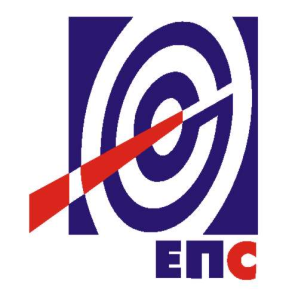 КОНКУРСНА ДОКУМЕНТАЦИЈАза подношење понуда у oтвореном поступку ради закључења oквирног споразума са једним понуђачем на период од две годинеза јавну набавку радова бр. ЈН/8300/0111/2017ИЗВОЂЕЊЕ РАДОВА НА НЕЕО У ТЦ КРАЉЕВОобликована по партијама                                                                                    К О М И С И Ј А                                                                      за спровођење ЈN/8300/0111/2017                                                              формирана Решењем бр.12.01.385448/4-17(заведено у ЈП ЕПС број 2.5.13.3-Е09.01-354019/10-18 од 18.07.2018. године)Краљево, јул 2018. годинеНа основу члана 32, 40, 40а и 61. Закона о јавним набавкама („Сл. гласник РС” бр. 124/12, 14/15 и 68/15), (у даљем тексту Закон), члана 2. и 8. Правилника о обавезним елементима конкурсне документације у поступцима јавних набавки и начину доказивања испуњености услова („Сл. гласник РС” бр. 86/15), Одлуке о покретању поступка јавне набавке број 12.01.385448/3-17 од 09.10.2017. године и Решења о образовању комисије за јавну набавку број 12.01.385448/4-17 од 09.10.2017. године припремљена је:КОНКУРСНА ДОКУМЕНТАЦИЈАза подношење понуда у oтвореном поступку ради закључења oквирног споразума са једним понуђачем на период од две године за јавну набавку радова бр. ЈН/8300/0111/2017, која је обликована по партијамаСадржај конкурсне документацијеУкупан број страна:377ОПШТИ ПОДАЦИ О ЈАВНОЈ НАБАВЦИЈавно предузеће „Електропривреда Србије“ Београд, улица Балканска бр.13,  Београд, (у даљем тексту „ЈП ЕПС“) спроводи отворени поступак јавне набавке радова бр. ЈН/8300/0111/2017 ради закључења оквирног споразума са једним понуђачем на период од две године.ПОДАЦИ О ПРЕДМЕТУ ЈАВНЕ НАБАВКЕ2.1 Опис предмета јавне набавке, назив и ознака из општег речника набавкеОпис предмета јавне набавке: Извођење радова на НЕЕО у ТЦ КраљевоНазив из општег речника набавке: Грађевински радови	Ознака из општег речника набавке: 45000000-7Детаљни подаци о предмету набавке наведени су у техничкој спецификацији(поглавље 3. Конкурсне документације)ТЕХНИЧКА СПЕЦИФИКАЦИЈАВрста, техничке карактеристике, квалитет, количина и опис радова, техничка документација и планови, начин спровођења контроле и обезбеђивања гаранције квалитета, рок извођења радова, место извођења радова, гарантни рок, евентуалне додатне услуге и сл.3.1 Врста и количина радова за Партију 1 – Извођење радова на НЕЕО у ТЦ КраљевоНАПОМЕНА: Понуђач је у обавези да за захтевану Техничку спецификацију-Столарија достави као доказ: атест, сертификат, извештај о испитивању којим се потврђују све захтеване карактеристике у складу са захтеваним стандардима.Уколико документ није на српском језику  потребно је доставити оверен превод од стране судског тумача. У случају да документ има велики број страница могуће је доставити превод странице само где је закључак.3.1.1. Врста и количина радова за Партију 2 – Извођење радова у Погону РашкаНАПОМЕНА: Понуђач је у обавези да за захтевану Техничку спецификацију-Столарија достави као доказ: атест, сертификат, извештај о испитивању којим се потврђују све захтеване карактеристике у складу са захтеваним стандардима.Уколико документ није на српском језику  потребно је доставити оверен превод од стране судског тумача. У случају да документ има велики број страница могуће је доставити превод странице само где је закључак.3.1.2. Врста и количина радова за Партију 3 – Извођење радова на НЕЕО у ТЦ Краљево – Одсек за техничке услуге Лозница 3.1.3. Врста и количина радова за Партију 4 – Замена прозора у ТО Крушевац НАПОМЕНА: Понуђач је у обавези да за захтевану Техничку спецификацију-Столарија достави као доказ: атест, сертификат, извештај о испитивању којим се потврђују све захтеване карактеристике у складу са захтеваним стандардима.Уколико документ није на српском језику  потребно је доставити оверен превод од стране судског тумача. У случају да документ има велики број страница могуће је доставити превод странице само где је закључак.3.1.4. Врста и количина радова за Партију 5 – Санација мокрих чворова у БрусуНАПОМЕНА: Понуђач је у обавези да за захтевану Техничку спецификацију-Столарија достави као доказ: атест, сертификат, извештај о испитивању којим се потврђују све захтеване карактеристике у складу са захтеваним стандардима.Уколико документ није на српском језику  потребно је доставити оверен превод од стране судског тумача. У случају да документ има велики број страница могуће је доставити превод странице само где је закључак.Напомена 1: Демонтажа постојеће санитарије, санитарних уређаја и опреме. У цену ове позиције урачунати изношење опреме и пренос на место у оквиру локације објекта које одреди инвеститор.3.1.5. Врста и количина радова за Партију 6 – Извођење радова на НЕЕО у ТО Ужице – Преуређење и опремање постојећих просторија у центар управљања у Погону Бајина БаштаНАПОМЕНА: Понуђач је у обавези да за захтевану Техничку спецификацију-Столарија достави као доказ: атест, сертификат, извештај о испитивању којим се потврђују све захтеване карактеристике у складу са захтеваним стандардима.Уколико документ није на српском језику  потребно је доставити оверен превод од стране судског тумача. У случају да документ има велики број страница могуће је доставити превод странице само где је закључак.3.1.6. Врста и количина радова за Партију 7– Извођење радова на НЕЕО у ТО Ужице – Грађевинско занатски радови на текућем одржавању на НЕЕО на наведеним местимаНАПОМЕНА: Понуђач је у обавези да за захтевану Техничку спецификацију-Столарија достави као доказ: атест, сертификат, извештај о испитивању којим се потврђују све захтеване карактеристике у складу са захтеваним стандардима.Уколико документ није на српском језику  потребно је доставити оверен превод од стране судског тумача. У случају да документ има велики број страница могуће је доставити превод странице само где је закључак.Рок извођења радоваРок за извођење радова и испоруку добара је максимално 90 дана рачунајући од дана увођења у посао.Дан увођења у посао констатује се у грађевинском дневнику.Извођач радова је дужан да предметне радове изводи у уговореном року, квалитетно и према правилима струке. Место извођења радоваМесто извођења радова за Партију 1: Технички центар КраљевоМесто извођења радова за Партију 2: Технички центар Краљево - Погон РашкаМесто извођења радова за Партију 3: Технички центар Краљево - ТО ЛозницаМесто извођења радова за Партију 4: Технички центар Краљево - ТО КрушевацМесто извођења радова за Партију 5: Технички центар Краљево - Погон БрусМесто извођења радова за Партију 6: Одсек за техничке услуге Ужице - Погон Бајина БаштаМесто извођења радова за Партију 7: Одсек за техничке услуге УжицеГарантни рокГарантни рок за изведене радове је минимално 12 месеци од потписивања Записника о квантитативно квалитативном пријему изведених радова, без примедби. Гарантни рок за испоручена и уграђена добра је 24 месеца.Извођач је дужан да о свом трошку отклони све евентуалне недостатке у току трајања гарантног рока.УСЛОВИ ЗА УЧЕШЋЕ У ПОСТУПКУ ЈАВНЕ НАБАВКЕ ИЗ ЧЛ. 75. И 76. ЗАКОНА О ЈАВНИМ НАБАВКАМА И УПУТСТВО КАКО СЕ ДОКАЗУЈЕ ИСПУЊЕНОСТ ТИХ УСЛОВАПонуда понуђача који не докаже да испуњава наведене обавезне и додатне услове из тачака 1. до 8. овог обрасца, биће одбијена као неприхватљива.1. Сваки подизвођач мора да испуњава услове из члана 75. став 1. тачка 1), 2) и 4) Закона, што доказује достављањем доказа наведених у овом одељку. Услове у вези са капацитетима из члана 76. Закона, понуђач испуњава самостално без обзира на ангажовање подизвођача.2. Сваки понуђач из групе понуђача  која подноси заједничку понуду мора да испуњава услове из члана 75. став 1. тачка 1), 2) и 4) Закона, што доказује достављањем доказа наведених у овом одељку. Услове у вези са капацитетима из члана 76. Закона понуђачи из групе испуњавају заједно, на основу достављених доказа у складу са овим одељком конкурсне документације.3. Докази о испуњености услова из члана 77. Закона могу се достављати у неовереним копијама. Наручилац може пре доношења одлуке о закључењу оквирног споразума, захтевати од понуђача, чија је понуда на основу извештаја комисије за јавну набавку оцењена као најповољнија да достави на увид оригинал или оверену копију свих или појединих доказа.Ако понуђач у остављеном, примереном року који не може бити краћи од пет дана, не достави на увид оригинал или оверену копију тражених доказа, Наручилац ће његову понуду одбити као неприхватљиву.4. Лице уписано у Регистар понуђача није дужно да приликом подношења понуде доказује испуњеност обавезних услова за учешће у поступку јавне набавке, односно Наручилац не може одбити као неприхватљиву, понуду зато што не садржи доказ одређен Законом или Конкурсном документацијом, ако је понуђач, навео у понуди интернет страницу на којој су тражени подаци јавно доступни. У том случају понуђач може, да у Изјави (која мора бити потписана и оверена), да наведе да је уписан у Регистар понуђача. Уз наведену Изјаву, понуђач може да достави и фотокопију Решења о упису понуђача у Регистар понуђача.  На основу члана 79. став 5. Закона понуђач није дужан да доставља следеће доказе који су јавно доступни на интернет страницама надлежних органа, и то:1) извод из регистра надлежног органа:-извод из регистра АПР: www.apr.gov.rs2) докази из члана 75. став 1. тачка 1) ,2) и 4) Закона-регистар понуђача: www.apr.gov.rs3) nbs.rs5.Уколико је доказ о испуњености услова електронски документ, понуђач доставља копију електронског документа у писаном облику, у складу са законом којим се уређује електронски документ.6. Ако понуђач има седиште у другој држави, Наручилац може да провери да ли су документи којима понуђач доказује испуњеност тражених услова издати од стране надлежних органа те државе.7. Ако понуђач није могао да прибави тражена документа у року за подношење понуде, због тога што она до тренутка подношења понуде нису могла бити издата по прописима државе у којој понуђач има седиште и уколико уз понуду приложи одговарајући доказ за то, Наручилац ће дозволити понуђачу да накнадно достави тражена документа у примереном року.8. Ако се у држави у којој понуђач има седиште не издају докази из члана 77. став 1. Закона, понуђач може, уместо доказа, приложити своју писану изјаву, дату под кривичном и материјалном одговорношћу оверену пред судским или управним органом, јавним бележником или другим надлежним органом те државе9. Понуђач је дужан да без одлагања, а најкасније у року од пет дана од дана настанка промене у било којем од података које доказује, о тој промени писмено обавести наручиоца и да је документује на прописани начин.5. КРИТЕРИЈУМ ЗА ЗАКЉУЧЕЊЕ ОКВИРНОГ СПОРАЗУМАИзбор најповољније понуде ће се извршити применом критеријума - Најнижа понуђена цена.Критеријум за оцењивање и рангирање понуда - најнижа понуђена цена, заснива се на понуђеној цени као једином критеријуму.Напомена: Укупна понуђена цена се користи у поступку стручне оцене понуда за поређење, рангирање и оцену прихватљивости истих према члану 3 тачка 33, а Oквирни споразум се закључује на укупну понуђену вредност без ПДВ-а из обрасца понуде.У случају примене критеријума најниже понуђене цене, а у ситуацији када постоје понуде домаћег и страног понуђача који изводе радове, Наручилац мора изабрати понуду домаћег понуђача под условом да његова понуђена цена није већа од  5% у односу на нaјнижу понуђену цену страног понуђача.У понуђену цену страног понуђача урачунавају се и царинске дажбине.Домаћи Понуђач је правно лице резидент у смислу закона којим се уређује порез на добит правних лица, односно физичко лице резидент у смислу закона којим се уређује порез на доходак грађана.Ако је поднета заједничка понуда, група понуђача се сматра домаћим Понуђачем ако је сваки члан групе понуђача правно лице резидент у смислу закона којим се уређује порез на добит правних лица, односно физичко лице резидент у смислу закона којим се уређује порез на доходак грађана (лице из члана 86. става 6. Закона).Ако је поднета понуда са подизвођачем, Понуђач се сматра домаћим понуђачем, ако је Понуђач и његов подизвођач правно лице резидент у смислу закона којим се уређује порез на добит правних лица, односно физичко лице резидент у смислу закона којим се уређује порез на доходак грађана (лице из члана 86. става 6. Закона).Предност дата за домаће понуђаче (члан 86.  став 3. Закона) у поступцима јавних набавки у којима учествују понуђачи из држава потписница Споразума о слободној трговини у централној Европи (ЦЕФТА 2006) примењиваће се сходно одредбама тог споразума.Предност дата за домаће понуђаче (члан 86. став 3. Закона) у поступцима јавних набавки у којима учествују понуђачи из држава потписница Споразума о стабилизацији и придруживању између Европских заједница и њихових држава чланица, са једне стране, и Републике Србије, са друге стране, примењиваће се сходно одредбама тог Споразума.5.1. Резервни критеријумУколико две или више понуда имају исту најнижу понуђену цену, као најповољнија биће изабрана понуда оног понуђача који је понудио краћи рок извођења радова.Уколико ни после примене резервног критеријума не буде могуће изабрати најповољнију понуду, најповољнија понуда биће изабрана путем жреба.Извлачење путем жреба Наручилац ће извршити јавно, у присуству понуђача који имају исту најнижу понуђену цену. На посебним папирима који су исте величине и боје Наручилац ће исписати називе понуђача, те папире ставити у кутију, одакле ће члан Комисије извући само један папир. Понуђачу чији назив буде на извученом папиру биће додељен оквирни споразум.УПУТСТВО ПОНУЂАЧИМА КАКО ДА САЧИНЕ ПОНУДУКонкурсна документација садржи Упутство понуђачима како да сачине понуду и потребне податке о захтевима Наручиоца у погледу садржине понуде, као и услове под којима се спроводи поступак избора најповољније понуде у поступку јавне набаве Понуђач мора да испуњава све услове одређене Законом о јавним набавкама (у даљем тексту: Закон) и конкурсном документацијом. Понуда се припрема и доставља на основу позива, у складу са конкурсном документацијом, у супротном, понуда се одбија као неприхватљива.Језик на којем понуда мора бити састављенаПоступак јавне набавке води се на српском језику и Понуђач подноси понуду на српском језику.Наручилац може да захтева да делови понуде који су достављени на страном језику буду преведени на српски језик у складу са чланом 18. став 3. ЗЈН.Начин састављања и подношења понудеПонуђач је обавезан да сачини понуду тако што Понуђач уписује тражене податке у обрасце који су саставни део конкурсне документације и оверава је печатом и потписом законског заступника, другог заступника уписаног у регистар надлежног органа или лица овлашћеног од стране законског заступника уз доставу овлашћења у понуди. Доставља их заједно са осталим документима који представљају обавезну садржину понуде.Препоручује се да сви документи поднети у понуди  буду нумерисани и повезани у целину (јемствеником, траком и сл.), тако да се појединачни листови, односно прилози, не могу накнадно убацивати, одстрањивати или замењивати. Препоручује се да се нумерација поднете документације и образаца у понуди изврши на свакоj страни на којој има текста, исписивањем “1 од n“, „2 од n“ и тако све до „n од n“, с тим да „n“ представља укупан број страна понуде.Препоручује се да доказе који се достављају уз понуду, а због своје важности не смеју бити оштећени, означени бројем (банкарска гаранција, меница), стављају се у посебну фолију, а на фолији се видно означава редни број странице листа из понуде. Фолија се мора залепити при врху како би се докази, који се због своје важности не смеју оштетити, заштитили.Понуђач подноси понуду у затвореној коверти или кутији, тако да се при отварању може проверити да ли је затворена, као и када, на адресу:Јавно предузеће „Електропривреда Србије“ Београд, Технички центар Краљево, ул. Димитрија Туцовића бр.5, Краљево - са назнаком: ,,НЕ ОТВАРАТИ - Понуда за јавну набавку радова бр. ЈН/8300/0111/2017  -  Извођење радова на НЕЕО у ТЦ Краљево, за Партију бр.____ (уписати број и назив партије за коју се подноси понуда)“На полеђини коверте обавезно се уписује тачан назив и адреса Понуђача, телефон и факс понуђача, као и име и презиме овлашћеног лица за контакт.У случају да понуду подноси група понуђача, на полеђини коверте је пожељно назначити да се ради о групи понуђача и навести називе и адресу свих чланова групе понуђача.Уколико понуђачи подносе заједничку понуду, група понуђача може да се определи да обрасце дате у конкурсној документацији потписују и печатом оверавају сви понуђачи из групе понуђача или група понуђача може да одреди једног понуђача из групе који ће потписивати и печатом оверавати обрасце дате у конкурсној документацији, изузев образаца који подразумевају давање изјава под материјалном и кривичном одговорношћу морају бити потписани и оверени печатом од стране сваког понуђача из групе понуђача.У случају да се понуђачи определе да један Понуђач из групе потписује и печатом оверава обрасце дате у конкурсној документацији (изузев образаца који подразумевају давање изјава под материјалном и кривичном одговорношћу), наведено треба дефинисати споразумом којим се понуђачи из групе међусобно и према наручиоцу обавезују на извршење јавне набавке, а који чини саставни део заједничке понуде сагласно чл. 81. Закона. Уколико је неопходно да Понуђач исправи грешке које је направио приликом састављања понуде и попуњавања образаца из конкурсне документације,  дужан је да поред такве исправке стави потпис особе или особа које су потписале образац понуде и печат понуђача. Обавезна садржина понудеСадржину понуде, поред Обрасца понуде, чине и сви остали докази/Изјаве о испуњености услова из члана 75. Закона, предвиђени чл. 77. Закона, који су наведени у конкурсној документацији, као и сви тражени прилози и изјаве (попуњени, потписани и печатом оверени) на начин предвиђен следећим ставом ове тачке:Образац понуде Структура цене Образац трошкова припреме понуде, ако понуђач захтева надокнаду трошкова у складу са чл. 88 ЗаконаИзјава о независној понуди (Образац 3)Изјава у складу са чланом 75. став 2. Закона (Образац 4)Докази којима се доказује испуњеност услова за учешће у поступку јавне набавке из члана 75. и 76. ЗЈН, у складу са упутством како се доказује испуњеност тих услова  из поглавља 4. Конкурсне документацијеИзјава понуђача о кадровском капацитету (Образац 6)Изјава понуђача о техничком капацитету (Образац 7)Средства финансијског обезбеђења за озбиљност понудеПопуњен, потписан и печатом оверен „Модел оквирног споразума“(Образац 10)Попуњен, потписан и печатом оверен „Модел уговора“ (Образац 11)Прилог о безбедности и здрављу на радуСпоразум учесника заједничке понуде којим се понуђачи из групе међусобно и према Наручиоцу обавезују на извршење јавне набавке (у случају подношења заједничке понуде)Овлашћење за потписника (ако не потписује заступник).Пожељно  је да сви обрасци и документи који чине обавезну садржину понуде буду сложени према наведеном редоследу.  Наручилац ће одбити као неприхватљиве све понуде које не испуњавају услове из позива за подношење понуда и конкурсне документације.Наручилац ће одбити као неприхватљиву понуду Понуђача, за коју се у поступку стручне оцене понуда утврди да докази који су саставни део понуде садрже неистините податке.Подношење и отварање понудаБлаговременим се сматрају понуде које су примљене, у складу са Позивом за подношење понуда објављеним на Порталу јавних набавки, без обзира на начин на који су послате.Ако је понуда поднета по истеку рока за подношење понуда одређеног у позиву, сматраће се неблаговременом, а Наручилац ће по окончању поступка отварања понуда, овакву понуду вратити неотворену понуђачу, са назнаком да је поднета неблаговремено.Комисија за јавне набавке ће благовремено поднете понуде јавно отворити дана наведеном у Позиву за подношење понуда у просторијама Јавног предузећа „Електропривреда Србије“ Београд, Технички центар Краљево, Одељење за набавке ТЦ Краљево, ул. Димитрија Туцовића бр.5, Краљево, сала за састанке на трећем спрату пословне зграде. Представници понуђача који учествују у поступку јавног отварања понуда, морају да пре почетка поступка јавног отварања доставе Комисији за јавне набавке писано овлашћење за учествовање у овом поступку (пожељно је да буде издато на меморандуму понуђача), заведено и оверено печатом и потписом законског заступника понуђача или другог заступника уписаног у регистар надлежног органа или лица овлашћеног од стране законског заступника уз доставу овлашћења у понуди.Комисија за јавну набавку води Записник о отварању понуда у који се уносе подаци у складу са Законом.Записник о отварању понуда потписују чланови комисије и присутни овлашћени представници понуђача, који преузимају примерак записника.Наручилац ће у року од 3 дана од дана окончања поступка отварања понуда поштом или електронским путем доставити Записник о отварању понуда понуђачима који нису учествовали у поступку отварања понуда.Начин подношења понудеПонуђач може поднети само једну понуду.Понуду може поднети понуђач самостално, група понуђача, као и понуђач са подизвођачем.Понуђач који је самостално поднео понуду не може истовремено да учествује у заједничкој понуди или као подизвођач. У случају да понуђач поступи супротно наведеном упутству свака понуда понуђача у којој се појављује биће одбијена. Понуђач може бити члан само једне групе понуђача која подноси заједничку понуду, односно учествовати у само једној заједничкој понуди. Уколико је понуђач, у оквиру групе понуђача, поднео две или више заједничких понуда, Наручилац ће све такве понуде одбити.Понуђач који је члан групе понуђача не може истовремено да учествује као подизвођач. У случају да понуђач поступи супротно наведеном упутству свака понуда понуђача у којој се појављује биће одбијена.Измена, допуна и опозив понудеУ року за подношење понуде понуђач може да измени или допуни већ поднету понуду писаним путем, на адресу Наручиоца, са назнаком „ИЗМЕНА – ДОПУНА - Понуде за јавну набавку радова: Извођење радова на НЕЕО у ТЦ Краљево, Јавна набавка број JН/8300/0111/2017 – НЕ ОТВАРАТИ“.У случају измене или допуне достављене понуде, Наручилац ће приликом стручне оцене понуде узети у обзир измене и допуне само ако су извршене у целини и према обрасцу на који се, у већ достављеној понуди, измена или допуна односи.У року за подношење понуде понуђач може да опозове поднету понуду писаним путем, на адресу Наручиоца, са назнаком „ОПОЗИВ - Понуде за јавну набавку  радова „Извођење радова на НЕЕО у ТЦ Краљево, JН/8300/0111/2017 – НЕ ОТВАРАТИ“.У случају опозива поднете понуде пре истека рока за подношење понуда, Наручилац такву понуду неће отварати, већ ће је неотворену вратити понуђачу.ПартијеПартија 1. Извођење радова на НЕЕО у ТЦ КраљевоПартија 2. Извођење радова у Погону РашкаПартија 3.  Извођење радова на НЕЕО у ТЦ Краљево – Одсек за техничке услуге ЛозницаПартија 4. Замена прозора у ТО КрушевацПартија 5. Санација мокрих чворова у БрусуПартија 6. Извођење радова на НЕЕО у ТО Ужице – Преуређење и опремање постојећих просторија у центар управљања у Погону Бајина БаштаПартија 7. Извођење радова на НЕЕО у ТО Ужице – Грађевинско занатски радови на текућем одржавању на НЕЕО на наведеним местимаПонуда са варијантамаПонуда са варијантама није дозвољена.Подношење понуде са подизвођачимаПонуђач је дужан да у понуди наведе да ли ће извршење набавке делимично поверити подизвођачу. Ако Понуђач у понуди наведе да ће делимично извршење набавке поверити подизвођачу, дужан је да наведе:- назив подизвођача, а уколико оквирни споразум/уговор између наручиоца и понуђача буде закључен, тај подизвођач ће бити наведен у оквирном споразуму/уговору;- проценат укупне вредности набавке који ће поверити подизвођачу, а који не може бити већи од 50% као и део предметне набавке који ће извршити преко подизвођача.Понуђач у потпуности одговара Наручиоцу за извршење уговорене набавке, без обзира на број подизвођача и обавезан је да Наручиоцу, на његов захтев, омогући приступ код подизвођача ради утврђивања испуњености услова.Обавеза Понуђача је да за подизвођача достави доказе о испуњености обавезних услова из члана 75. став 1. тачка 1), 2) и 4) Закона наведених у одељку Услови за учешће из члана 75. и 76. Закона и Упутство како се доказује испуњеност тих услова. Доказ из члана 75.став 1.тачка 5) Закона понуђач може да испуни  преко подизвођача.Додатне услове понуђач испуњава самостално, без обзира на агажовање подизвођача.Све обрасце у понуди потписује и оверава Понуђач, изузев образаца под пуном материјалном и кривичном одговорношћу, које попуњава, потписује и оверава сваки подизвођач у своје име (Образац изјаве у складу са чланом 75. став 2. Закона).Понуђач не може ангажовати као подизвођача лице које није навео у понуди, у супротном Наручилац ће реализовати средство обезбеђења и раскинути оквирни споразум, осим ако би раскидом Оквирног споразума Наручилац претрпео знатну штету. Добављач може ангажовати као подизвођача лице које није навео у понуди, ако је на страни подизвођача након подношења понуде настала трајнија неспособност плаћања, ако то лице испуњава све услове одређене за подизвођача и уколико добије претходну сагласност Наручиоца. Све ово не утиче на правило да понуђач (добављач) у потпуности одговара Наручиоцу за извршење обавеза из поступка јавне набавке, односно за извршење уговорних обавеза, без обзира на број подизвођача.Наручилац у овом поступку не предвиђа примену одредби става 9. и 10. члана 80. Закона.Подношење заједничке понудеУ случају да више понуђача поднесе заједничку понуду, они као саставни део понуде морају доставити Споразум о заједничком извршењу набавке, којим се међусобно и према Наручиоцу обавезују на заједничко извршење набавке, који обавезно садржи податке прописане чланом 81. став 4. и 5. Закона и то: податке о члану групе који ће бити Носилац посла, односно који ће поднети понуду и који ће заступати групу понуђача пред Наручиоцем;опис послова сваког од понуђача из групе понуђача у извршењу оквирног споразума.Сваки понуђач из групе понуђача  која подноси заједничку понуду мора да испуњава услове из члана 75.  став 1. тачка 1), 2) и 4) Закона, наведене у одељку Услови за учешће из члана 75. и 76. Закона и Упутство како се доказује испуњеност тих услова. Услове у вези са капацитетима, у складу са чланом 76. Закона, понуђачи из групе испуњавају заједно, на основу достављених доказа дефинисаних конкурсном документацијом.Услов из члана 75. став 1. тачка 5. Закона, обавезан је да испуни понуђач из групе понуђача којем је поверено извршење дела набавке за које је неопходна испуњеност тог услова односно исти се можем испунити преко подизвођача.У случају заједничке понуде групе понуђача обрасце под пуном материјалном и кривичном одговорношћу попуњава, потписује и оверава сваки члан групе понуђача у своје име (Образац Изјаве о независној понуди и Образац изјаве у складу са чланом 75. став 2. Закона).Понуђачи из групе понуђача одговорају неограничено солидарно према наручиоцу.6.11 Понуђена ценаЦена у понуди се исказује у динарима.Цене у понуди се исказују  без ПДВ-а и са ПДВ-ом, с тим да се приликом оцењивања понуде узима у обзир укупна понуђена цена за време трајања оквирног споразума без ПДВ-а. Јединичне цене морају бити изражене са две децимале у складу са правилом заокруживања бројева. У случају рачунске грешке меродавна ће бити јединична цена без ПДВ-а.Понуда која је изражена у две валуте, сматраће се неприхватљивом.Понуђена цена укључује све трошкове везане за реализацију предметних радова (цену рада, добара - материјала, монтажу - демонтажу, уклањање шута и другог отпадног материјала, одвожење на депонију, збрињавање отпада и све остале зависне трошкове (смештај запослених, транспорт, исхрана, трошкови опреме и средстава за рад, агрегати (ако је потребно)...).Ако је у понуди исказана неуобичајено ниска цена, Наручилац ће поступити у складу са чланом 92. Закона.Оквирни споразум сматра се закљученим када га потпишу овлашћени представници Страна у споразуму, а ступа на снагу када Извођач радова у складу са предвиђеним роковима достави средство финансијског обезбеђења за добро извршење посла.Укупна понуђена цена се користи у поступку стручне оцене понуда за поређење, рангирање и оцену прихватљивости истих према члану 3 тачка 33, а Oквирни споразум се закључује на укупну понуђену вредност без ПДВ-а из обрасца понуде.Коначна цена радова може бити већа, односно мања од укупно уговорене цене радова у случају вишкова односно мањкова радова у односу на уговорене количине, али тако да вишкови, односно мањкови радова за сваку појединачну позицију не прелазе 10% уговорених количина. За вишкове односно мањкове радова важе уговорене јединичне цене, а све у складу са Посебним узансама о грађењу (Службени лист СФРЈ бр.18/77).6.12 Рок извођења радоваРок за извођење радова и испоруку добара је максимално 90 дана рачунајући од дана увођења у посао.Дан увођења у посао констатује се у грађевинском дневнику.Извођач радова је дужан да предметне радове изводи у уговореном року, квалитетно и према правилима струке.6.13 Квалитативни и квантитативни пријемКвантитативни и квалитативни пријем радова вршиће овлашћени представник Наручиоца и овлашћени представник Извођача радова, који ће саставити и потписати Записник о квантитативном и квалитативном пријему. Квантитативна и квалитативна провера приликом пријема радова подразумева проверу изведених радова у погледу квалитета и обима.Ако дође до било каквог квантитативног или квалитативног одступања Извођач радова се обавезује да их отклони у року од 8 (осам) дана од дана сачињавања записника о рекламацији, у супротном Наручилац може раскинути Оквирни споразум и реализовати средство финансијског обезбеђења за добро извршење посла.Начин и услови плаћањаПлаћање изведених радова и испоручених добара на основу сваког појединачно закљученог уговора о јавној набавци ће се извршити на текући рачун Понуђача, у року од 45 дана од дана пријема исправног рачуна/ситуације, а након потписивања Записника о квантитативном и квалитативном пријему од стране овлашћених представника Наручиоца и Понуђача - без примедби.Рачуни/ситуације за изведене радове морају да гласе на ЈП „Електропривреда Србије“, Балканска 13, 11000 Београд, ПИБ 103920327, а достављају се на адресу Наручиоца:  Јавно предузеће „Електропривреда Србије“, Технички центар Краљево, Димитрија Туцовића бр.5,  36000 Краљево.Рачуни/ситуације морају бити поптисани и оверене од стране стручног надзорног органа.На рачуну/ситуацији се обавезно наводи број Оквирног споразума и Уговора по коме су радови изведени. Уз рачун/ситуацију Понуђач је у обавези да достави потписан и оверен грађевински дневник и обрачунски лист грађевинске књиге, као и записник о квантитативном и квалитативном пријему, без примедби, који потписују одговорнo лицe Наручиоца и Понуђача.У достављеном рачуну/ситуацији, Понуђач је дужан да се придржава тачно дефинисаних назива из Обрасца структуре цене. Рачуни који не одговарају наведеним тачним називима, ће се сматрати неисправним. Уколико, због коришћења различитих шифарника и софтверских решења није могуће у самом рачуну навести горе наведени тачан назив, Понуђач је обавезан да уз рачун достави прилог са упоредним прегледом назива из рачуна са захтеваним називима из Обрасца структуре ценеУколико на основу једног уговора о јавној набавци Наручилац изда више рачуна, збир њихових износа мора да буде идентичан са износом наведеном у уговору о јавној набавци.Обрачун изведених радова према свим укупно издатим појединачним уговорима не сме бити већи од вредности на коју се закључује Оквирни споразум.Оквирни споразум се може испунити највише до износа новчаних средстава која се плански опредељују Годишњим програмом пословања за године у којима ће се извршавати финансијске обавезе, а у складу са законом и општим и посебним актима Наручиоца.Гарантни рокГарантни рок за изведене радове је минимално 12 месеца од потписивања Записника о квантитативно квалитативном пријему изведених радова, без примедби. Гарантни рок за испоручена и уграђена добра је 24 месеца.Извођач је дужан да о свом трошку отклони све евентуалне недостатке у току трајања гарантног рока.Рок важења понудеРок важења понуде не може бити краћи од 90 дана од дана отварања понуда.У случају да понуђач наведе краћи рок важења понуде, понуда ће бити одбијена, као неприхватљива.Средства финансијског обезбеђењаНаручилац користи право да захтева средстава финансијског обезбеђења (у даљем тексту СФО) којим понуђачи обезбеђују испуњење својих обавеза достављају се:- у поступку јавне набавке и достављају се уз понуду,- у поступку закључења оквирног споразума/појединачног уговораСви трошкови око прибављања средстава обезбеђења падају на терет Понуђача и исти могу бити наведени у Обрасцу трошкова припреме понуде.Члан групе понуђача може бити налогодавац средства финансијског обезбеђења.Средства финансијског обезбеђења морају да буду у валути у којој је и понуда.Понуђач је дужан да достави следећа средства финансијског обезбеђења за сваку партију посебно:Банкарску гаранцију за озбиљност понуде (партије 1, 2 и 7)Понуђач је у обавези да приликом подношења понуде достави оригинал банкарску гаранцију за озбиљност понуде у износу од 2% од укупне вредности понуде без ПДВ-а. Банкарскa гаранцијa понуђача мора бити неопозива, безусловна (без права на приговор) и наплатива на први писани позив, са роком важења најмање 30 календарских дана дужим од рока важења понуде.Наручилац ће уновчити гаранцију за озбиљност понуде дату уз понуду уколико: Понуђач након истека рока за подношење понуда повуче, опозове или измени своју понуду илиПонуђач коме је додељен оквирни споразум благовремено не потпише оквирни споразум или Понуђач коме је додељен оквирни споразум не поднесе исправно средство обезбеђења за добро извршење посла у складу са захтевима из конкурсне документације.У случају да је пословно седиште банке гаранта у Републици Србији у случају спора по овој гаранцији, утврђује се надлежност суда у Београду и примена материјалног права Републике Србије. У случају да је пословно седиште банке гаранта изван Републике Србије у случају спора по овој Гаранцији, утврђује се надлежност Сталне арбитраже при ПКС уз примену Правилника ПКС и процесног и материјалног права Републике Србије. Поднета банкарска гаранција не може да садржи додатне услове за исплату, краће рокове, мањи износ или промењену месну надлежност за решавање спорова.Понуђач може поднети гаранцију стране банке само ако је тој банци додељен кредитни рејтинг.Банкарска гаранција ће бити враћена понуђачу са којим није закључен оквирни споразум одмах по закључењу оквирног споразума са понуђачем чија је понуда изабрана као најповољнија, а понуђачу са којим је закључен оквирни споразум у року од 10 (словима: десет) дана од дана предаје Наручиоцу инструмената обезбеђења извршења уговорених обавеза која су захтевана оквирним споразумом.На банкарске гаранције примењују се одредбе Једнобразних правила за гаранције УРДГ 758, Међународне коморе у Паризу.Гаранција се не може уступити и није преносива без сагласности Корисника, Налогодавца и Емисионе банке.Гаранција истиче на наведени датум, без обзира да ли је овај документ враћен или не.Mеницу за озбиљност понуде (партије 3, 4, 5 и 6)Понуђач је обавезан да уз понуду Наручиоцу достави:бланко сопствену меницу за озбиљност понуде која је:издата са клаузулом „без протеста“ и „без извештаја“ потписана од стране законског заступника или лица по овлашћењу законског заступника, на начин који прописује Закон о меници ("Сл. лист ФНРЈ" бр. 104/46, "Сл. лист СФРЈ" бр. 16/65, 54/70 и 57/89 и "Сл. лист СРЈ" бр. 46/96, Сл. лист СЦГ бр. 01/03 Уст. повеља), Закона о платним услугама у износу од 2% од укупне вредности понуде.евидентирана у Регистру меница и овлашћења кога води Народна банка Србије у складу са Одлуком о ближим условима, садржини и начину вођења регистра меница и овлашћења („Сл. гласник РС“ бр. 56/11 и 80/15) и то документује овереним захтевом пословној банци да региструје меницу са одређеним серијским бројем, основ на основу кога се издаје меница и менично овлашћење (број ЈН) и износ из основа (тачка 4. став 2. Одлуке).Менично писмо – овлашћење којим понуђач овлашћује наручиоца да може наплатити меницу на износ од 2% од укупне вредности понуде (без ПДВ-а) са роком важења минимално 30 дана дужим од рока важења понуде, с тим да евентуални продужетак рока важења понуде има за последицу и продужење рока важења менице и меничног овлашћења, које мора бити издато на основу Закона о меници. овлашћење којим законски заступник овлашћује лица за потписивање менице и меничног овлашћења за конкретан посао, у случају да меницу и менично овлашћење не потписује законски заступник понуђача;фотокопију важећег Картона депонованих потписа овлашћених лица за располагање новчаним средствима понуђача код  пословне банке, оверену од стране банке на дан издавања менице и меничног овлашћења (потребно је да се поклапају датум са меничног овлашћења и датум овере банке на фотокопији депо картона),фотокопију ОП обрасца,Доказ о регистрацији менице у Регистру меница Народне банке Србије (фотокопија  Захтева за регистрацију менице од стране пословне банке која је извршила регистрацију менице или извод са интернет странице Регистра меница и овлашћења НБС).У  случају  да  изабрани  Понуђач  после  истека  рока  за  подношење  понуда,  а  у  року важења  опције  понуде,  повуче  или  измени  понуду,   не  потпише  оквирни споразум    када  је његова понуда изабрана као најповољнија или не достави средство финансијског обезбеђења које је захтевано Оквирним споразумом, Наручилац има право да изврши наплату бланко сопствене менице  за  озбиљност  понуде.Меница ће бити враћена Понуђачу у року од осам дана од дана предаје наручиоцу средства финансијског обезбеђења која су захтевана у Оквирном споразуму.Меница ће бити враћена понуђачу са којим није закључен оквирни споразум   одмах по закључењу оквирног споразума са понуђачем чија понуда буде изабрана као најповољнија.Уколико средство финансијског обезбеђења није достављено у складу са захтевом из Конкурсне документације понуда ће бити одбијена као неприхватљива због битнихБанкарску гаранцију за добро извршење посла (партије 1, 2 и 7)Понуђач је дужан да у тренутку закључења појединачног уговора а најкасније у року од 10 дана од дана обостраног потписивања појединачног уговора од стране законских заступника  страна, а пре почетка вршења радова,  преда Наручиоцу СФО за добро извршење посла.Изабрани Понуђач је дужан да Наручиоцу достави банкарску гаранцију за добро извршење посла, неопозиву,  безусловну (без права на приговор) и на први писани позив наплативу банкарску гаранцију за добро извршење посла у износу од 10% вредности појединачног уговора без ПДВ и роком важности 30 (словима: тридесет) дана дужим од рока важења појединачног уговора.Поднета банкарска гаранција не може да садржи додатне услове за исплату, краће рокове, мањи износ или промењену месну надлежност за решавање спорова.Наручилац ће уновчити дату банкарску гаранцију за добро извршење посла у случају да изабрани понуђач не буде извршавао своје уговорне обавезе у роковима и на начин предвиђен оквирним споразумом и појединачним уговорима. У случају да је пословно седиште банке гаранта у Републици Србији у случају спора по овој Гаранцији, утврђује се надлежност суда у Београду и примена материјалног права Републике Србије. У случају да је пословно седиште банке гаранта изван Републике Србије у случају спора по овој Гаранцији, утврђује се надлежност Сталне арбитраже при Привредној комори Србије уз примену Правилника Привредне коморе Србије и процесног и материјалног права Републике Србије.Меница као гаранција за добро извршење посла (партије 3, 4, 5 и 6)Изабрани понуђач је обавезан да Наручиоцу у тренутку закључења појединачног уговора, а најкасније 10 дана од дана закључења појединачног уговора достави:издата са клаузулом „без протеста“ и „без извештаја“ потписана од стране законског заступника или лица по овлашћењу  законског заступника, на начин који прописује Закон о меници ("Сл. лист ФНРЈ" бр. 104/46, "Сл. лист СФРЈ" бр. 16/65, 54/70 и 57/89 и "Сл. лист СРЈ" бр. 46/96, Сл. лист СЦГ бр. 01/03 Уст. повеља)и Закон о платним услугама (Сл.гласник бр.139/2014 године)евидентирана у Регистру меница и овлашћења кога води Народна банка Србије у складу са Одлуком о ближим условима, садржини и начину вођења регистра меница и овлашћења („Сл. гласник РС“ бр. 56/11 и 80/15) и то документује овереним захтевом пословној банци да региструје меницу са одређеним серијским бројем, основ на основу кога се издаје меница и менично овлашћење (број ЈN/8300/0111/2017) и износ из основа (тачка 4. став 2. Одлуке).- Менично писмо – овлашћење којим понуђач овлашћује наручиоца да може наплатити меницу  на износ од 10 % вредности појединачног уговора (без ПДВ) за сваку партију појединачно са роком важности 30 (словима: тридесет) дана дужим од рока важења појединачног уговора с тим да евентуални продужетак рока важења понуде има за последицу и продужење рока важења менице и меничног овлашћења, које мора бити издато на основу Закона о меници;- овлашћење којим законски заступник овлашћује лица за потписивање менице и меничног овлашћења за конкретан посао, у случају да меницу и менично овлашћење не потписује законски заступник понуђача; - фотокопију важећег Картона депонованих потписа овлашћених лица за   располагање новчаним средствима понуђача код  пословне банке, оверену од стране банке на дан издавања менице и меничног овлашћења (потребно је да се поклапају датум са меничног овлашћења и датум овере банке на фотокопији депо картона);    - фотокопију ОП обрасца;- доказ о регистрацији менице у Регистру меница Народне банке Србије (фотокопија Захтева за регистрацију менице од стране пословне банке која је извршила регистрацију менице или извод са интернет странице Регистра меница и овлашћења НБС).Меница као гаранција за добро извршење оквирног споразума  Понуђач се обавезује да приликом закључења оквирног споразума, а најкасније у року од 10 (десет) дана од дана закључења  оквирног споразума Наручиоцу достави:  - бланко сопствену меницу за добро извршење Оквирног споразума која је неопозива, без права протеста и наплатива на први позив, потписана и оверена службеним печатом од стране овлашћеног  лица,- менично писмо – овлашћење којим Понуђач овлашћује Наручиоца да може наплатити меницу  на износ од 10% од  вредности оквирног споразума  (без ПДВ-а) у року који је 30 дана дужи од рока важења оквирног споразума,-копију важећег картона депонованих потписа овлашћених лица за располагање новчаним средствима Понуђача, оверену од стране пословне банке која је извршила регистрацију менице, са датумом који је идентичан  датуму на меничном овлашћењу, односно  датуму регистрације менице, - фотокопију ОП обрасца-доказ о регистрацији менице у Регистру меница Народне банке Србије (фотокопија  Захтева за регистрацију менице овереног од стране пословне банке која ће извршити регистрацију менице  или извод са интернет странице Регистра меница и овлашћења НБС). Примљена меница може се попунити и наплатити у целости у складу са меничним писмом – овлашћењем, у случају одбијања закључења појединачног уговора издатог у складу са оквирним споразумом у року од 8 (осам) дана од дана пријема истог, као и у случају да Понуђач не достави банкарску гаранцију/меницу за добро извршење посла по појединачном уговору.Достављање менице као гаранције за добро извршење Оквирног споразума  представља одложни услов, тако да правно дејство овог оквирног споразума не настаје док се одложни услов не испуни.По истеку важности оквирног споразума уколико је Понуђач испунио све уговорне обавезе,  односно закључио све уговоре издате у складу са оквирним  споразумом, Наручилац је у обавези да врати достављену бланко сопствену меницуБанкарска гаранција за отклањање недостатака у гарантном року (партије 1, 2 и 7)Изабрани понуђач је обавезан да Наручиоцу у тренутку прве примопредаје предмета уговора достави банкарску гаранцију за отклањање недостатака у  гарантном року која је неопозива, безусловна, без права протеста и платива на први позив, издата у висини од 10% вредности појединачног уговора (без ПДВ-а) са роком важења 30 дана дужим од гарантног рока. Уколико достављена банкарска гаранција садржи додатне услове за исплату, краће рокове и мањи износ, сматраће се да није достављена у прописаном року. Уколико се средство финансијског обезбеђења не достави у предвиђеном року из Оквирног споразума, Наручилац има право да наплати средство финанасијског обезбеђења за добро извршење посла.Ако се за време трајања уговора промене рокови за извршење уговорне обавезе или друге околности које онемогућавају извршење уговорних обавеза, важност банкарске гаранције се мора продужити. Наручилац је овлашћен да наплати у целости банкарску гаранцију за отклањање недостатака у  гарантном року у случају да Понуђач не испуни своје уговорне обавезе у погледу гарантног рока.Понуђач може поднети гаранцију стране банке само ако је тој банци додељен кредитни рејтинг коме одговара најмање ниво кредитног квалитета 3 (инвестициони ранг). У том случају Извођач је обавезан да Наручиоцу достави контрагаранцију домаће банке. Меница као гаранција за отклањање недостатака у гарантном року (партије 3, 4, 5, 6)Изабрани понуђач је обавезан да Наручиоцу у тренутку прве примопредаје предмета уговора достави:- бланко сопствену меницу за отклањање недостатака у гарантном року која је неопозива, без права протеста и наплатива на први позив, потписана и оверена службеним печатом од стране овлашћеног  лица;- менично писмо – овлашћење којим Понуђач овлашћује Наручиоца да може наплатити меницу на износ од 10% од вредности појединачног уговора (без ПДВ) са роком важења минимално 30 дана дужим од гарантног рока, с тим да евентуални продужетак гарантног рока има за последицу и продужење рока важења менице и меничног овлашћења за онолико месеци колико је понуђени гарантни рок већи од 24 месеца;- фотокопију важећег Картона депонованих потписа овлашћених лица за располагање новчаним средствима Понуђача код пословне банке, оверену од стране банке на дан издавања менице и меничног овлашћења (потребно је да се поклапају датум са меничног овлашћења и датум овере банке на фотокопији депо картона);- фотокопију ОП обрасца за законског заступника и лица овлашћених за потпис менице/овлашћења (Оверени потписи лица овлашћених за заступање);- доказ о регистрацији менице у Регистру меница Народне банке Србије (фотокопија  Захтева за регистрацију менице од стране пословне банке која је извршила регистрацију менице или извод са интернет странице Регистра меница и овлашћења НБС).Меница може бити наплаћена у случају да изабрани понуђач не отклони недостатке у гарантном року. Уколико се средство финансијског обезбеђења не достави у предвиђеном року из Оквирног споразума, Наручилац има право да наплати средство финанасијског обезбеђења за добро извршење посла.6.18   Достављање средстава финансијског обезбеђењаСва средства финансијског обезбеђења гласе на: Јавно предузеће „Електропривреда Србије“ Београд, а достављају се лично или поштом на адресу Наручиоца:  ЈП „Електропривреда Србије“ Београд, Технички центар Краљево, Одељење за набавке ТЦ Краљево, Димитрија Туцовића 5, 36000 Краљево;са назнаком: Средство финансијског обезбеђења за ЈН бр:  ЈН/8300/0111/2017.  за партију бр. ________________ (навести назив и број партије) Начин означавања поверљивих података у понудиПодаци које понуђач оправдано означи као поверљиве биће коришћени само у току поступка јавне набавке у складу са позивом и неће бити доступни ником изван круга лица која су укључена у поступак јавне набавке. Ови подаци неће бити објављени приликом отварања понуда и у наставку поступка. Наручилац може да одбије да пружи информацију која би значила повреду поверљивости података добијених у понуди. Као поверљива, понуђач може означити документа која садрже личне податке, а које не садржи ни један јавни регистар, или која на други начин нису доступна, као и пословне податке који су прописима одређени као поверљиви. Наручилац ће као поверљива третирати она документа која у десном горњем углу великим словима имају исписано „ПОВЕРЉИВО“.Наручилац не одговара за поверљивост података који нису означени на горе наведени начин.Ако се као поверљиви означе подаци који не одговарају горе наведеним условима, Наручилац ће позвати понуђача да уклони ознаку поверљивости. Понуђач ће то учинити тако што ће његов представник изнад ознаке поверљивости написати „ОПОЗИВ“, уписати датум, време и потписати се.Ако понуђач у року који одреди Наручилац не опозове поверљивост докумената, Наручилац ће третирати ову понуду као понуду без поверљивих података.Наручилац је дужан да доследно поштује законите интересе понуђача, штитећи њихове техничке и пословне тајне у смислу закона којим се уређује заштита пословне тајне.Неће се сматрати поверљивим докази о испуњености обавезних услова,цена и други подаци из понуде који су од значаја за примену критеријума и рангирање понуде.  Поштовање обавеза које произлазе из прописа о заштити на раду и других прописаПонуђач је дужан да при састављању понуде изричито наведе да је поштовао обавезе које произлазе из важећих прописа о заштити на раду, запошљавању и условима рада, заштити животне средине, као и да нема забрану обављања делатности која је на снази у време подношења понуде. Начело заштите животне средине и обезбеђивања енергетске ефикасностиНаручилац је дужан да изводи радови тако да која не загађују, односно који минимално утичу на животну средину, односно који обезбеђују адекватно смањење потрошње енергије – енергетску ефикасност.6.22  Накнада за коришћење патенатаНакнаду за коришћење патената, као и одговорност за повреду заштићених праваинтелектуалне својине трећих лица сноси понуђач. Додатне информације и објашњењаЗаинтерсовано лице може, у писаном облику, тражити од Наручиоца додатне информације или појашњења у вези са припремањем понуде, при чему може да укаже Наручиоцу и на евентуално уочене недостатке и неправилности у конкурсној документацији, најкасније пет дана пре истека рока за подношење понуде, на адресу Наручиоца, са назнаком: „ОБЈАШЊЕЊА – позив за јавну набавку број ЈН/8300/0111/2017“ или електронским путем на е-mail адресу vladan.mrvic@eps.rs, радним данима (понедељак – петак) у времену од 07:30 до 15:30 часова. Захтев за појашњење примљен после наведеног времена или током викенда или нерадног дана биће евидентиран као примљен првог следећег радног дана.Наручилац ће у року од три дана по пријему захтева објавити Одговор на захтев на Порталу јавних набавки и својој интернет страници.Тражење додатних информација и појашњења телефоном није дозвољено.Ако је документ из поступка јавне набавке достављен од стране наручиоца или понуђача путем електронске поште или факсом, страна која је извршила достављање дужна је да од друге стране захтева да на исти начин потврди пријем тог документа, што је друга страна дужна и да учини када је то неопходно као доказ да је извршено достављање.Ако Наручилац у року предвиђеном за подношење понуда измени или допуни конкурсну документацију, дужан је да без одлагања измене или допуне објави на Порталу јавних набавки и на својој интернет страници.Ако Наручилац измени или допуни конкурсну документацију осам или мање дана пре истека рока за подношење понуда, Наручилац је дужан да продужи рок за подношење понуда и објави обавештење о продужењу рока за подношење понуда.По истеку рока предвиђеног за подношење понуда Наручилац не може да мења нити да допуњује конкурсну документацију.Комуникација у поступку јавне набавке се врши на начин предвиђен чланом 20. Закона.У зависности од изабраног вида комуникације, Наручилац ће поступати у складу са 13. начелним ставом који је Републичка комисија за заштиту права у поступцима јавних набавки заузела на 3. Општој седници, 14.04.2014. године (објављеним на интернет страници www.кjn.gov.rs).Трошкови понудеТрошкове припреме и подношења понуде сноси искључиво понуђач и не може тражити од наручиоца накнаду трошкова.Понуђач може да у оквиру понуде достави укупан износ и структуру трошкова припремања понуде тако што попуњава, потписује и оверава печатом Образац трошкова припреме понуде.Додатна објашњења, контрола и допуштене исправкеНаручилац може да захтева од понуђача додатна објашњења која ће му помоћи при прегледу, вредновању и упоређивању понуда, а може да врши и контролу (увид) код понуђача, односно његовог подизвођача.Уколико је потребно вршити додатна објашњења, Наручилац ће понуђачу оставити примерени рок да поступи по позиву Наручиоца, односно да омогући наручиоцу контролу (увид) код понуђача, као и код његовог подизвођача.Наручилац може, уз сагласност понуђача, да изврши исправке рачунских грешака уочених приликом разматрања понуде по окончаном поступку отварања понуда.У случају разлике између јединичне цене и укупне цене, меродавна је јединична цена. Ако се понуђач не сагласи са исправком рачунских грешака, Наручилац ће његову понуду одбити као неприхватљиву.Разлози за одбијање понудеПонуда ће бити одбијена ако:је неблаговремена, неприхватљива или неодговарајућа;ако се понуђач не сагласи са исправком рачунских грешака;ако има битне недостатке сходно члану 106. Закона.Наручилац ће донети Одлуку о обустави поступка јавне набавке у складу са чланом 109. Закона.Рок за доношење Одлуке о закључењу Оквирног споразума/обустави поступкаНаручилац ће одлуку о закључењу Оквирног споразума/обустави поступка донети у року од максимално 25 (словима: двадесетпет) дана од дана јавног отварања понуда.Одлуку о закључењу Оквирног споразума/обустави поступка Наручилац ће објавити на Порталу јавних набавки и на својој интернет страници у року од 3 дана од дана доношења.Негативне референцеНаручилац може одбити понуду уколико поседује доказ да је понуђач у претходне три године пре објављивања позива за подношење понуда, у поступку јавне набавке: поступао супротно забрани из чл. 23. и 25. Закона; учинио повреду конкуренције;доставио неистините податке у понуди или без оправданих разлога одбио да закључи оквирни споразум/уговор о јавној набавци, након што му је оквирни споразум/ уговор додељен;одбио да достави доказе и средства обезбеђења на шта се у понуди обавезао.Наручилац може одбити понуду уколико поседује доказ који потврђује да понуђач није испуњавао своје обавезе по раније закљученим уговорима о јавним набавкама који су се односили на исти предмет набавке, за период од претходне три године пре објављивања позива за подношење понуда. Доказ наведеног може бити:правоснажна судска одлука или коначна одлука другог надлежног органа;исправа о реализованом средству обезбеђења испуњења обавеза у поступку јавне набавке или испуњења уговорних обавеза;исправа о наплаћеној уговорној казни;рекламације потрошача, односно корисника, ако нису отклоњене у уговореном року;изјава о раскиду уговора због неиспуњења битних елемената уговора дата на начин и под условима предвиђеним законом којим се уређују облигациони односи;доказ о ангажовању на извршењу уговора о јавној набавци лица која нису означена у понуди као подизвођачи, односно чланови групе понуђача;други одговарајући доказ примерен предмету јавне набавке који се односи на испуњење обавеза у ранијим поступцима јавне набавке или по раније закљученим уговорима о јавним набавкама.Наручилац може одбити понуду ако поседује доказ из става 3. тачка 1) члана 82. Закона, који се односи на поступак који је спровео или уговор који је закључио и други Наручилац ако је предмет јавне набавке истоврсан. Наручилац ће поступити на наведене начине и у случају заједничке понуде групе понуђача уколико утврди да постоје напред наведени докази за једног или више чланова групе понуђача. Увид у документацијуПонуђач има право да изврши увид у документацију о спроведеном поступку јавне набавке после доношења одлуке о закључењу Оквирног споразума, односно Одлуке о обустави поступка о чему може поднети писмени захтев Наручиоцу.Наручилац је дужан да лицу из става 1. омогући увид у документацију и копирање документације из поступка о трошку подносиоца захтева, у року од два дана од дана пријема писаног захтева, уз обавезу да заштити податке у складу са чл.14. Закона.Заштита права понуђачаОбавештење о роковима и начину подношења захтева за заштиту права, са детаљним упутством о садржини потпуног захтева за заштиту права у складу са чланом 151. став 1. тач. 1) – 7) Закона, као и износом таксе из члана 156. став 1. тач. 1) – 3) Закона и детаљним упутством о потврди из члана 151. став 1. тачка 6) Закона којом се потврђује да је уплата таксе извршена, а која се прилаже уз захтев за заштиту права приликом подношења захтева наручиоцу, како би се захтев сматрао потпуним:Рокови и начин подношења захтева за заштиту права:Захтев за заштиту права подноси се лично или путем поште на адресу: ЈП „Електропривреда Србије“ Београд, Технички центар Краљево, ул. Димитрија Туцовића бр.5, Краљево, са назнаком: Захтев за заштиту права за ЈН радова бр. JN/8300/0111/2017 – Извођење радова на НЕЕО у ТО Краљево за Партију бр. ___ (уписати број и назив партије за коју се подноси понуда)“, а копија се истовремено доставља Републичкој комисији.Захтев за заштиту права се може доставити и путем електронске поште на e-mail vladan.mrvic@eps.rs радним данима (понедељак-петак) од 07:30 до 15:30 часова.Захтев за заштиту права може се поднети у току целог поступка јавне набавке, против сваке радње наручиоца, осим ако овим законом није другачије одређено.Захтев за заштиту права којим се оспорава врста поступка, садржина позива за подношење понуда или конкурсне документације сматраће се благовременим ако је примљен од стране Наручиоца најкасније 7 дана пре истека рока за подношење понуда, без обзира на начин достављања и уколико је подносилац захтева у складу са чланом 63. став 2. овог Закона указао наручиоцу на евентуалне недостатке и неправилности, а Наручилац исте није отклонио. Захтев за заштиту права којим се оспоравају радње које Наручилац предузме пре истека рока за подношење понуда, а након истека рока из става 3. ове тачке, сматраће се благовременим уколико је поднет најкасније до истека рока за подношење понуда. После доношења Одлуке о закључењу Оквирног споразума и Одлуке о обустави поступка, рок за подношење захтева за заштиту права је 10 дана од дана објављивања одлуке на Порталу јавних набавки. Захтев за заштиту права не задржава даље активности Наручиоца у поступку јавне набавке у складу са одредбама члана 150. Закона. Наручилац објављује обавештење о поднетом захтеву за заштиту права на Порталу јавних набавки и на својој интернет страници најкасније у року од два дана од дана пријема захтева за заштиту права, које садржи податке из Прилога 3Љ. Наручилац може да одлучи да заустави даље активности у случају подношења Захтева за заштиту права, при чему је тад дужан да у обавештењу о поднетом захтеву за заштиту права наведе да зауставља даље активности у поступку јавне набавке. Детаљно упутство о садржини потпуног захтева за заштиту права у складу са чланом 151. став 1. тач. 1) – 7) Закона:Захтев за заштиту права садржи:1) назив и адресу подносиоца захтева и лице за контакт2) назив и адресу Наручиоца3) податке о јавној набавци која је предмет захтева, односно о одлуци Наручиоца4) повреде прописа којима се уређује поступак јавне набавке5) чињенице и доказе којима се повреде доказују6) потврду о уплати таксе из члана 156. Закона7) потпис подносиоца.Ако поднети захтев за заштиту права не садржи све обавезне елементе Наручилац ће такав захтев одбацити закључком. Закључак Наручилац доставља подносиоцу захтева и Републичкој комисији у року од 3 дана од дана доношења. Против закључка Наручиоца подносилац захтева може у року од 3 дана од дана пријема закључка поднети жалбу Републичкој комисији, док копију жалбе истовремено доставља Наручиоцу. Износ таксе из члана 156. став 1. тач. 1) - 3) Закона:Подносилац захтева за заштиту права дужан је да на рачун буџета Републике Србије (број рачуна: 840-30678845-06, шифра плаћања 153 или 253, позив на број 830001112017, сврха: ЗЗП, ЈП ЕПС, ЈН/8300/0111/2017 прималац уплате: буџет Републике Србије) уплати таксу од: 120.000,00 динара ако се Захтев за заштиту права подноси пре отварања понуда и ако је процењена вредност мања од 120.000.000 динара,120.000,00 динара ако се захтев за заштиту права подноси након отварања понуда и ако збир процењених вредности свих оспорених партија није већа од 120.000.000 динара, уколико је набавка обликована по партијама.Свака странка у поступку сноси трошкове које проузрокује својим радњама.Ако је захтев за заштиту права основан, Наручилац мора подносиоцу захтева за заштиту права на писани захтев надокнадити трошкове настале по основу заштите права.Ако захтев за заштиту права није основан, подносилац захтева за заштиту права мора наручиоцу на писани захтев надокнадити трошкове настале по основу заштите права.Ако је захтев за заштиту права делимично усвојен, Републичка комисија одлучује да ли ће свака странка сносити своје трошкове или ће трошкови бити подељени сразмерно усвојеном захтеву за заштиту права.Странке у захтеву морају прецизно да наведу трошкове за које траже накнаду.Накнаду трошкова могуће је тражити до доношења одлуке Наручиоца, односно Републичке комисије о поднетом захтеву за заштиту права.О трошковима одлучује Републичка комисија. Одлука Републичке комисије је извршни наслов.Детаљно упутство о потврди из члана 151. став 1. тачка 6) ЗаконаПотврда којом се потврђује да је уплата таксе извршена, а која се прилаже уз захтев за заштиту права приликом подношења захтева наручиоцу, како би се захтев сматрао потпуним.Чланом 151. Закона је прописано да Захтев за заштиту права мора да садржи, између осталог, и потврду о уплати таксе из члана 156. Закона.Подносилац захтева за заштиту права је дужан да на одређени рачун буџета Републике Србије уплати таксу у износу прописаном чланом 156. Закона.Као доказ о уплати таксе, у смислу члана 151. став 1. тачка 6) Закона, прихватиће се:1. Потврда о извршеној уплати таксе из члана 156. Закона која садржи следеће елементе:(1) да буде издата од стране банке и да садржи печат банке;(2) да представља доказ о извршеној уплати таксе, што значи да потврда мора да садржи податак да је налог за уплату таксе, односно налог за пренос средстава реализован, као и датум извршења налога. Републичка комисија може да изврши увид у одговарајући извод евиденционог рачуна достављеног од стране Министарства финансија – Управе за трезор и на тај начин додатно провери чињеницу да ли је налог за пренос реализован.(3) износ таксе из члана 156. Закона чија се уплата врши;(4) број рачуна: 840-30678845-06;(5) шифру плаћања: 153 или 253;(6) позив на број: подаци о броју или ознаци јавне набавке поводом које се подноси захтев за заштиту права;(7) сврха: ЗЗП; назив наручиоца; број или ознака јавне набавке поводом које се подноси захтев за заштиту права;(8) корисник: буџет Републике Србије;(9) назив уплатиоца, односно назив подносиоца захтева за заштиту права за којег је извршена уплата таксе;(10) потпис овлашћеног лица банке.2. Налог за уплату, први примерак, оверен потписом овлашћеног лица и печатом банке или поште, који садржи и све друге елементе из потврде о извршеној уплати таксе наведене под тачком 1.3. Потврда издата од стране Републике Србије, Министарства финансија, Управе за трезор, потписана и оверена печатом, која садржи све елементе из потврде оизвршеној уплати таксе из тачке 1, осим оних наведених под (1) и (10), за подносиоце захтева за заштиту права који имају отворен рачун у оквиру припадајућег консолидованог рачуна трезора, а који се води у Управи за трезор (корисници буџетских средстава, корисници средстава организација за обавезно социјално осигурање и други корисници јавних средстава);4. Потврда издата од стране Народне банке Србије, која садржи све елементе из потврде о извршеној уплати таксе из тачке 1, за подносиоце захтева за заштиту права (банке и други субјекти) који имају отворен рачун код Народне банке Србије у складу са законом и другим прописом.Примерак правилно попуњеног налога за пренос и примерак правилно попуњеног налога за уплату могу се видети на сајту Републичке комисије за заштиту права у поступцима јавних набавки http://www.kjn.gov.rs/ci/uputstvo-o-uplati-republicke-administrativne-takse.htmlи http://www.kjn.gov.rs/download/Taksa-popunjeni-nalozi-ci.pdfУПЛАТА ИЗ ИНОСТРАНСТВАУплата таксе за подношење захтева за заштиту права из иностранства може се извршити на девизни рачун Министарства финансија – Управе за трезорНАЗИВ И АДРЕСА БАНКЕ:Народна банка Србије (НБС)11000 Београд, ул. Немањина бр. 17СрбијаSWIFT CODE: NBSRRSBGXXXНАЗИВ И АДРЕСА ИНСТИТУЦИЈЕ:Министарство финансијаУправа за трезорул. Поп Лукина бр. 7-911000 БеоградIBAN: RS 35908500103019323073НАПОМЕНА: Приликом уплата средстава потребно је навести следеће информације о плаћању - „детаљи плаћања“ (FIELD 70: DETAILS OF PAYMENT):– број у поступку јавне набавке на које се захтев за заштиту права односи иназив наручиоца у поступку јавне набавке.У прилогу су инструкције за уплате у валутама: EUR и USD.PAYMENT INSTRUCTIONS Закључивање и ступање на снагу Оквирног споразумаНаручилац ће доставити Оквирни споразум понуђачу којем је додељен Оквирни споразум  у року од 8 дана од протека рока за подношење захтева за заштиту права.Понуђач којем буде додељен Оквирни споразум, обавезан је да у року од највише 10 дана  од дана закључења истог достави меницу као гаранцију за добро извршење оквирног споразума.Ако понуђач којем је додељен Оквирни споразум одбије да потпише Оквирни споразум или га не потпише, Наручилац може закључити са првим следећим најповољнијим понуђачем.Уколико у року за подношење понуда пристигне само једна понуда и та понуда буде прихватљива, Наручилац ће сходно члану 112. став 2. тачка 5) Закона закључити Оквирни споразум са понуђачем и пре истека рока за подношење захтева за заштиту права. 6.32 Услови под којим представници понуђача могу учествовати у поступку        отварања понудаПредставници понуђача који желе активно да учествују у поступку  јавног отварања понуда, обавезни су  да пре почетка јавног отварања  комисији Наручиоца предају писмено овлашћење за учествовање у овом поступку, издато на меморандуму понуђача и оверено печатом и потписом овлашћеног лица понуђача. Лица која присуствују јавном отварању понуда, а нису предали овлашћење, немају право да коментаришу и дају примедбе на ток отварања понуда. 6.33  Закључивање појединачних уговораУговори који се закључују на основу Оквирног споразума морају се доделити пре завршетка трајања Оквирног споразума, с тим да се трајање појединих уговора закључених на основу Оквирног споразума не мора подударати са трајањем Оквирног споразума, већ по потреби може трајати краће или дуже.У уговорима не могу се мењати битни услови Оквирног споразума.О Б Р А С Ц ИОБРАЗАЦ 1ОБРАЗАЦ ПОНУДЕПонуда бр._________ од _______________ за  отворени поступак јавне набавке радова ЈН/8300/0111/2017 за партију 1- Извођење радова на НЕЕО у ТЦ Краљево,  ради закључења оквирног споразума са једним понуђачем на период од две године.1) ОПШТИ ПОДАЦИ О ПОНУЂАЧУ2) ПОНУДУ ПОДНОСИНапомена: Заокружити начин подношења понуде и уписати податке о подизвођачу, уколико се понуда подноси са подизвођачем, односно податке о свим учесницима заједничке понуде, уколико понуду подноси група понуђача.3) ПОДАЦИ О ПОДИЗВОЂАЧУ НапоменаТабелу „Подаци о подизвођачу“ попуњавају само они понуђачи који подносе  понуду са подизвођачем, а уколико има већи број подизвођача од места предвиђених у табели, потребно је да се наведени образац копира у довољном броју примерака, да се попуни и достави за сваког подизвођача.4) ПОДАЦИ О ЧЛАНУ ГРУПЕ ПОНУЂАЧАНапомена:Табелу „Подаци о учеснику у заједничкој понуди“ попуњавају само они понуђачи који подносе заједничку понуду, а уколико има већи број учесника у заједничкој понуди од места предвиђених у табели, потребно је да се наведени образац копира у довољном броју примерака, да се попуни и достави за сваког понуђача који је учесник у заједничкој понуди.5) ЦЕНА И КОМЕРЦИЈАЛНИ УСЛОВИ ПОНУДЕЦЕНАКОМЕРЦИЈАЛНИ УСЛОВИ       Датум 			          				   Понуђач________________________                М.П.	        ________________________                                      Напомене-  Понуђач је обавезан да у обрасцу понуде попуни све комерцијалне услове (сва празна поља).- Уколико понуђачи подносе заједничку понуду, група понуђача може да овласти једног понуђача из групе понуђача који ће попунити, потписати и печатом оверити образац понуде или да образац понуде потпишу и печатом овере сви понуђачи из групе понуђача (у том смислу овај образац треба прилагодити већем броју потписника.ОБРАЗАЦ ПОНУДЕПонуда бр._________ од _______________ за  отворени поступак јавне набавке радова ЈН/8300/0111/2017 за партију 2 - Извођење радова у Погону Рашка,  ради закључења оквирног споразума са једним понуђачем на период од две године.1) ОПШТИ ПОДАЦИ О ПОНУЂАЧУ2) ПОНУДУ ПОДНОСИНапомена: Заокружити начин подношења понуде и уписати податке о подизвођачу, уколико се понуда подноси са подизвођачем, односно податке о свим учесницима заједничке понуде, уколико понуду подноси група понуђача.3) ПОДАЦИ О ПОДИЗВОЂАЧУ НапоменаТабелу „Подаци о подизвођачу“ попуњавају само они понуђачи који подносе  понуду са подизвођачем, а уколико има већи број подизвођача од места предвиђених у табели, потребно је да се наведени образац копира у довољном броју примерака, да се попуни и достави за сваког подизвођача.4) ПОДАЦИ О ЧЛАНУ ГРУПЕ ПОНУЂАЧАНапомена:Табелу „Подаци о учеснику у заједничкој понуди“ попуњавају само они понуђачи који подносе заједничку понуду, а уколико има већи број учесника у заједничкој понуди од места предвиђених у табели, потребно је да се наведени образац копира у довољном броју примерака, да се попуни и достави за сваког понуђача који је учесник у заједничкој понуди5) ЦЕНА И КОМЕРЦИЈАЛНИ УСЛОВИ ПОНУДЕЦЕНАКОМЕРЦИЈАЛНИ УСЛОВИ    Датум 			          				   Понуђач________________________                М.П.	        ________________________                                      Напомене-  Понуђач је обавезан да у обрасцу понуде попуни све комерцијалне услове (сва празна поља).- Уколико понуђачи подносе заједничку понуду, група понуђача може да овласти једног понуђача из групе понуђача који ће попунити, потписати и печатом оверити образац понуде или да образац понуде потпишу и печатом овере сви понуђачи из групе понуђача (у том смислу овај образац треба прилагодити већем броју потписника.ОБРАЗАЦ ПОНУДЕПонуда бр._________ од _______________ за  отворени поступак јавне набавке радова ЈН/8300/0111/2017 за партију 3 - Извођење радова на НЕЕО у ТЦ Краљево-Одсек за техничке услуге Лозница,  ради закључења оквирног споразума са једним понуђачем на период од две године.1) ОПШТИ ПОДАЦИ О ПОНУЂАЧУ2) ПОНУДУ ПОДНОСИНапомена: Заокружити начин подношења понуде и уписати податке о подизвођачу, уколико се понуда подноси са подизвођачем, односно податке о свим учесницима заједничке понуде, уколико понуду подноси група понуђача.3) ПОДАЦИ О ПОДИЗВОЂАЧУ НапоменаТабелу „Подаци о подизвођачу“ попуњавају само они понуђачи који подносе  понуду са подизвођачем, а уколико има већи број подизвођача од места предвиђених у табели, потребно је да се наведени образац копира у довољном броју примерака, да се попуни и достави за сваког подизвођача.4) ПОДАЦИ О ЧЛАНУ ГРУПЕ ПОНУЂАЧАНапомена:Табелу „Подаци о учеснику у заједничкој понуди“ попуњавају само они понуђачи који подносе заједничку понуду, а уколико има већи број учесника у заједничкој понуди од места предвиђених у табели, потребно је да се наведени образац копира у довољном броју примерака, да се попуни и достави за сваког понуђача који је учесник у заједничкој понуди.5) ЦЕНА И КОМЕРЦИЈАЛНИ УСЛОВИ ПОНУДЕЦЕНАКОМЕРЦИЈАЛНИ УСЛОВИ       Датум 			          				   Понуђач________________________                М.П.	        ________________________                                      Напомене-  Понуђач је обавезан да у обрасцу понуде попуни све комерцијалне услове (сва празна поља).- Уколико понуђачи подносе заједничку понуду, група понуђача може да овласти једног понуђача из групе понуђача који ће попунити, потписати и печатом оверити образац понуде или да образац понуде потпишу и печатом овере сви понуђачи из групе понуђача (у том смислу овај образац треба прилагодити већем броју потписника.ОБРАЗАЦ ПОНУДЕПонуда бр._________ од _______________ за  отворени поступак јавне набавке радова ЈН/8300/0111/2017 за партију 4 – Замена прозора у ТО Крушевац,  ради закључења оквирног споразума са једним понуђачем на период од две године.1) ОПШТИ ПОДАЦИ О ПОНУЂАЧУ2) ПОНУДУ ПОДНОСИНапомена: Заокружити начин подношења понуде и уписати податке о подизвођачу, уколико се понуда подноси са подизвођачем, односно податке о свим учесницима заједничке понуде, уколико понуду подноси група понуђача.3) ПОДАЦИ О ПОДИЗВОЂАЧУ НапоменаТабелу „Подаци о подизвођачу“ попуњавају само они понуђачи који подносе  понуду са подизвођачем, а уколико има већи број подизвођача од места предвиђених у табели, потребно је да се наведени образац копира у довољном броју примерака, да се попуни и достави за сваког подизвођача.4) ПОДАЦИ О ЧЛАНУ ГРУПЕ ПОНУЂАЧАНапомена:Табелу „Подаци о учеснику у заједничкој понуди“ попуњавају само они понуђачи који подносе заједничку понуду, а уколико има већи број учесника у заједничкој понуди од места предвиђених у табели, потребно је да се наведени образац копира у довољном броју примерака, да се попуни и достави за сваког понуђача који је учесник у заједничкој понуди.5) ЦЕНА И КОМЕРЦИЈАЛНИ УСЛОВИ ПОНУДЕЦЕНАКОМЕРЦИЈАЛНИ УСЛОВИ       Датум 			          				   Понуђач________________________                М.П.	        ________________________                                      Напомене-  Понуђач је обавезан да у обрасцу понуде попуни све комерцијалне услове (сва празна поља).- Уколико понуђачи подносе заједничку понуду, група понуђача може да овласти једног понуђача из групе понуђача који ће попунити, потписати и печатом оверити образац понуде или да образац понуде потпишу и печатом овере сви понуђачи из групе понуђача (у том смислу овај образац треба прилагодити већем броју потписника.ОБРАЗАЦ ПОНУДЕПонуда бр._________ од _______________ за  отворени поступак јавне набавке радова ЈН/8300/0111/2017 за партију 5 – Санација мокрих чворова у Брусу,  ради закључења оквирног споразума са једним понуђачем на период од две године.1) ОПШТИ ПОДАЦИ О ПОНУЂАЧУ2) ПОНУДУ ПОДНОСИНапомена: Заокружити начин подношења понуде и уписати податке о подизвођачу, уколико се понуда подноси са подизвођачем, односно податке о свим учесницима заједничке понуде, уколико понуду подноси група понуђача.3) ПОДАЦИ О ПОДИЗВОЂАЧУ НапоменаТабелу „Подаци о подизвођачу“ попуњавају само они понуђачи који подносе  понуду са подизвођачем, а уколико има већи број подизвођача од места предвиђених у табели, потребно је да се наведени образац копира у довољном броју примерака, да се попуни и достави за сваког подизвођача.4) ПОДАЦИ О ЧЛАНУ ГРУПЕ ПОНУЂАЧАНапомена:Табелу „Подаци о учеснику у заједничкој понуди“ попуњавају само они понуђачи који подносе заједничку понуду, а уколико има већи број учесника у заједничкој понуди од места предвиђених у табели, потребно је да се наведени образац копира у довољном броју примерака, да се попуни и достави за сваког понуђача који је учесник у заједничкој понуди.5) ЦЕНА И КОМЕРЦИЈАЛНИ УСЛОВИ ПОНУДЕЦЕНАКОМЕРЦИЈАЛНИ УСЛОВИ  Датум 			          				   Понуђач________________________                М.П.	        ________________________                                      Напомене-  Понуђач је обавезан да у обрасцу понуде попуни све комерцијалне услове (сва празна поља).- Уколико понуђачи подносе заједничку понуду, група понуђача може да овласти једног понуђача из групе понуђача који ће попунити, потписати и печатом оверити образац понуде или да образац понуде потпишу и печатом овере сви понуђачи из групе понуђача (у том смислу овај образац треба прилагодити већем броју потписника.ОБРАЗАЦ ПОНУДЕПонуда бр._________ од _______________ за  отворени поступак јавне набавке радова ЈН/8300/0111/2017 за партију 6 – Извођење радова на НЕЕО у ТО Ужице – Преуређење и опремање постојећих просторија у центар управљања у Погону Бајина Башта,  ради закључења оквирног споразума са једним понуђачем на период од две године.1) ОПШТИ ПОДАЦИ О ПОНУЂАЧУ2) ПОНУДУ ПОДНОСИНапомена: Заокружити начин подношења понуде и уписати податке о подизвођачу, уколико се понуда подноси са подизвођачем, односно податке о свим учесницима заједничке понуде, уколико понуду подноси група понуђача.3) ПОДАЦИ О ПОДИЗВОЂАЧУ НапоменаТабелу „Подаци о подизвођачу“ попуњавају само они понуђачи који подносе  понуду са подизвођачем, а уколико има већи број подизвођача од места предвиђених у табели, потребно је да се наведени образац копира у довољном броју примерака, да се попуни и достави за сваког подизвођача.4) ПОДАЦИ О ЧЛАНУ ГРУПЕ ПОНУЂАЧАНапомена:Табелу „Подаци о учеснику у заједничкој понуди“ попуњавају само они понуђачи који подносе заједничку понуду, а уколико има већи број учесника у заједничкој понуди од места предвиђених у табели, потребно је да се наведени образац копира у довољном броју примерака, да се попуни и достави за сваког понуђача који је учесник у заједничкој понуди.5) ЦЕНА И КОМЕРЦИЈАЛНИ УСЛОВИ ПОНУДЕЦЕНАКОМЕРЦИЈАЛНИ УСЛОВИДатум 			          				   Понуђач________________________                М.П.	        ________________________                                      Напомене-  Понуђач је обавезан да у обрасцу понуде попуни све комерцијалне услове (сва празна поља).- Уколико понуђачи подносе заједничку понуду, група понуђача може да овласти једног понуђача из групе понуђача који ће попунити, потписати и печатом оверити образац понуде или даобразац понуде потпишу и печатом овере сви понуђачи из групе понуђача (у том смислу овај образац треба прилагодити већем броју потписника.ОБРАЗАЦ ПОНУДЕПонуда бр._________ од _______________ за  отворени поступак јавне набавке радова ЈН/8300/0111/2017 за партију 7 – Извођење радова на НЕЕО у ТО Ужице – Грађевинско занатски радови на текућем одржавању на НЕЕО на наведеним местима,  ради закључења оквирног споразума са једним понуђачем на период од две године.1) ОПШТИ ПОДАЦИ О ПОНУЂАЧУ2) ПОНУДУ ПОДНОСИНапомена: Заокружити начин подношења понуде и уписати податке о подизвођачу, уколико се понуда подноси са подизвођачем, односно податке о свим учесницима заједничке понуде, уколико понуду подноси група понуђача.3) ПОДАЦИ О ПОДИЗВОЂАЧУ НапоменаТабелу „Подаци о подизвођачу“ попуњавају само они понуђачи који подносе  понуду са подизвођачем, а уколико има већи број подизвођача од места предвиђених у табели, потребно је да се наведени образац копира у довољном броју примерака, да се попуни и достави за сваког подизвођача.4) ПОДАЦИ О ЧЛАНУ ГРУПЕ ПОНУЂАЧАНапомена:Табелу „Подаци о учеснику у заједничкој понуди“ попуњавају само они понуђачи који подносе заједничку понуду, а уколико има већи број учесника у заједничкој понуди од места предвиђених у табели, потребно је да се наведени образац копира у довољном броју примерака, да се попуни и достави за сваког понуђача који је учесник у заједничкој понуди.5) ЦЕНА И КОМЕРЦИЈАЛНИ УСЛОВИ ПОНУДЕЦЕНАКОМЕРЦИЈАЛНИ УСЛОВИ       Датум 			          				   Понуђач________________________                М.П.	        ________________________                                      Напомене-  Понуђач је обавезан да у обрасцу понуде попуни све комерцијалне услове (сва празна поља).- Уколико понуђачи подносе заједничку понуду, група понуђача може да овласти једног понуђача из групе понуђача који ће попунити, потписати и печатом оверити образац понуде или да образац понуде потпишу и печатом овере сви понуђачи из групе понуђача (у том смислу овај образац треба прилагодити већем броју потписника.ОБРАЗАЦ 2ОБРАЗАЦ СТРУКТУРЕ ПОНУЂЕНЕ ЦЕНЕ И УПУТСТВО ЗА ПОПУЊАВАЊЕ Партија 1 – Извођење радова на НЕЕО у ТЦ КраљевоУколико група понуђача подноси заједничку понуду овај образац потписује и оверава носилац посла. Уколико понуђач подноси понуду са подизвођачем овај образац потписује и оверава печатом понуђач.Партија 2 – Извођење радова у Погону РашкаУколико група понуђача подноси заједничку понуду овај образац потписује и оверава носилац посла. Уколико понуђач подноси понуду са подизвођачем овај образац потписује и оверава печатом понуђач.Партија 3. Извођење радова на НЕЕО у ТЦ Краљево – Одсек за техничке услуге ЛозницаУколико група понуђача подноси заједничку понуду овај образац потписује и оверава носилац посла. Уколико понуђач подноси понуду са подизвођачем овај образац потписује и оверава печатом понуђач.Партија 4 – Замена прозора у ТО КрушевацУколико група понуђача подноси заједничку понуду овај образац потписује и оверава носилац посла. Уколико понуђач подноси понуду са подизвођачем овај образац потписује и оверава печатом понуђач.Партија 5. Санација мокрих чворова у БрусуНапомена: Демонтажа постојеће санитарије, санитарних уређаја и опреме. У цену ове позиције урачунати изношење опреме и пренос на место у оквиру локације објекта које одреди инвеститор.Уколико група понуђача подноси заједничку понуду овај образац потписује и оверава носилац посла. Уколико понуђач подноси понуду са подизвођачем овај образац потписује и оверава печатом понуђач.Партија 6 – Извођење радова на НЕЕО у ТО Ужице – Преуређење и опремање постојећих просторија у центар управљања у Погону Бајина БаштаУколико група понуђача подноси заједничку понуду овај образац потписује и оверава носилац посла. Уколико понуђач подноси понуду са подизвођачем овај образац потписује и оверава печатом понуђач.Уколико група понуђача подноси заједничку понуду овај образац потписује и оверава носилац посла. Уколико понуђач подноси понуду са подизвођачем овај образац потписује и оверава печатом понуђачУпутство за попуњавање Обрасца структуре ценеПонуђач треба да попуни образац структуре цене Табела 1. на следећи начин:у колону 5. уписати колико износи јединична цена без ПДВ за изведене радове;у колону 6. уписати колико износи јединична цена са ПДВ за изведене радове;у колону 7. уписати колико износи укупна цена без ПДВ и то тако што ће помножити јединичну цену без ПДВ (наведену у колони 5.) са траженим обимом-количином (која је наведена у колони 4.);у колону 8. уписати колико износи укупна цена са ПДВ и то тако што ће помножити јединичну цену са ПДВ (наведену у колони 6.) са траженим обимом- количином (која је наведена у колони 4.).у ред бр. I – уписује се укупно понуђена цена за све позиције  без ПДВ (збир колоне бр. 7);у ред бр. II – уписује се укупан износ ПДВ;у ред бр. III – уписује се укупно понуђена цена са ПДВ (ред бр. I + ред бр. II).на место предвиђено за место и датум уписује се место и датум попуњавања обрасца структуре цене;на  место предвиђено за печат и потпис понуђач печатом оверава и потписује образац структуре цене.ОБРАЗАЦ 3.На основу члана 26. Закона о јавним набавкама ( „Службени гласник РС“, бр. 124/2012, 14/15 и 68/15), члана 2. став 1. тачка 6) подтачка (4) и члана 16. Правилника о обавезним елементима конкурсне документације у поступцима јавних набавки начину доказивања испуњености услова («Службени гласник РС», бр.86/15) понуђач даје:ИЗЈАВУ О НЕЗАВИСНОЈ ПОНУДИПод пуном материјалном и кривичном одговорношћу потврђујемо да смо Понуду број: ________ за јавну набавку радова – Извођење радова на НЕЕО у ТЦ Краљево у отвореном поступку јавне набавке бр. ЈН/8300/0111/2017, за партију______ Наручиоца Јавно предузеће „Електропривреда Србије“ Београд, поднели независно, без договора са другим понуђачима или заинтересованим лицима.Напомена: у случају постојања основане сумње у истинитост изјаве о независној понуди, наручулац ће одмах обавестити организацију надлежну за заштиту конкуренције. Организација надлежна за заштиту конкуренције, може понуђачу, односно заинтересованом лицу изрећи меру забране учешћа у поступку јавне набавке ако утврди да је понуђач, односно заинтересовано лице повредило конкуренцију у поступку јавне набавке у смислу закона којим се уређује заштита конкуренције. Мера забране учешћа у поступку јавне набавке може трајати до две године. Повреда конкуренције представља негативну референцу, у смислу члана 82. став 1. тачка 2) Закона. Уколико заједничку понуду подноси група понуђача Изјава се доставља за сваког члана групе понуђача. Изјава мора бити попуњена, потписана од стране овлашћеног лица за заступање понуђача из групе понуђача и оверена печатом. Приликом подношења понуде овај образац копирати у потребном броју примерака.ОБРАЗАЦ 4.На основу члана 75. став 2. Закона о јавним набавкама („Службени гласник РС“ бр.124/2012, 14/15  и 68/15) као понуђач/подизвођач дајем:И З Ј А В Укојом изричито наводимо да смо у свом досадашњем раду и при састављању Понуде број: ______________ за јавну набавку радова – Извођење радова на НЕЕО у ТЦ Краљево у отвореном поступку јавне набавке бр. ЈН/8300/0111/2017, за партију_____ поштовали обавезе које произилазе из важећих прописа о заштити на раду, запошљавању и условима рада, заштити животне средине, као и да немамо забрану обављања делатности која је на снази у време подношења Понуде.Напомена: Уколико заједничку понуду подноси група понуђача Изјава се доставља за сваког члана групе понуђача. Изјава мора бити попуњена, потписана од стране овлашћеног лица за заступање понуђача из групе понуђача и оверена печатом. У случају да понуђач подноси понуду са подизвођачем, Изјава се доставља за понуђача и сваког подизвођача. Изјава мора бити попуњена, потписана и оверена од стране овлашћеног лица за заступање понуђача/подизвођача и оверена печатом.Приликом подношења понуде овај образац копирати у потребном броју примерака.ОБРАЗАЦ 5.ОБРАЗАЦ ТРОШКОВА ПРИПРЕМЕ ПОНУДЕза јавну набавку радова: Извођење радова на НЕЕО у ТЦ КраљевоЈН бр. ЈН/8300/0111/2017, за партију_______На основу члана 88. став 1. Закона о јавним набавкама („Службени гласник РС“, бр.124/12, 14/15 и 68/15), даље: Закон,  члана 5. став 1. тачка 6) подтачка (3) и члана 15. Правилника о обавезним елементима конкурсне документације у поступцима јавних набавки и начину доказивања испуњености услова  (”Службени гласник РС” бр. 86/15), уз понуду прилажем СТРУКТУРУ ТРОШКОВА ПРИПРЕМЕ ПОНУДЕСтруктуру трошкова припреме понуде прилажем и тражим накнаду наведених трошкова уколико наручилац предметни поступак јавне набавке обустави из разлога који су на страни наручиоца , сходно члану 88. став 3. Закона.Напомена:-образац трошкова припреме понуде попуњавају само они понуђачи који су имали наведене трошкове и који траже да им их Наручилац надокнади у Законом прописаном случају-остале трошкове припреме и подношења понуде сноси искључиво понуђач и не може тражити од Наручиоца накнаду трошкова (члан 88. став 2. Закона).Уколико понуђач не попуни образац трошкова припреме понуде, Наручилац није дужан да му надокнади трошкове и у Законом прописаном случају.Уколико група понуђача подноси заједничку понуду овај образац потписује и оверава Носилац посла. Уколико понуђач подноси понуду са подизвођачем овај образац потписује и оверава печатом понуђач. Образац  6ИЗЈАВА ПОНУЂАЧАО КАДРОВСКИМ КАПАЦИТЕТИМАЗА ПАРТИЈУ_____________________________________________                      (навести број партије/а за коју/е се подноси понуда)Изјављујемо, под пуном материјалном и кривичном одговорношћу да за извршење предметне јавне набавке (ЈН/8300/0111/2017) имамо:За партију 1:- радника грађевинске струке (зидари, армирачи, тесари, глетери, молери, фасадери,...) ................................................................................ _________ (уписати број)- дипломирани инжењер грађевинске струке .......................... _________ (уписати број)За партију 2:- радника грађевинске струке (зидари, армирачи, тесари, глетери, молери, фасадери,...) .................................................................................. _________ (уписати број)- дипломирани инжењер грађевинске струке .......................... _________ (уписати број)За партију 3:- радника грађевинске струке (зидари, армирачи, тесари, глетери, молери, фасадери,...) .................................................................................. _________ (уписати број)- дипломирани инжењер грађевинске струке са лиценцом 410 или 411 или 419 или 700 или 800 .............................................. ____________________ (уписати број и лиценцу)За партију 4:- радника грађевинске струке (зидари, армирачи, тесари, глетери, молери, фасадери,...) .................................................................................. _________ (уписати број)За партију 5:- радника грађевинске струке (зидари, армирачи, тесари, глетери, молери, фасадери,...) .................................................................................. _________ (уписати број)За партију 6:- столара ....................................................................................... _________ (уписати број)- електричара или електротехничара .......................................... _________ (уписати број)- помићни радник ....................................................................... _________ (уписати број)- дипломирани инжењер грађевинске струке са лиценцом 410 или 411 ........................................................... ____________________ (уписати број и лиценцу)За партију 7:- електричара или електротехничара .......................................... _________ (уписати број)- столара ....................................................................................... _________ (уписати број)- помићни радник ....................................................................... _________ (уписати број)- дипломирани инжењер грађевинске струке са лиценцом 410 или 411 ........................................................... ____________________ (уписати број и лиценцу)МЕСТО И ДАТУМ                           ПОТПИС ОВЛАШЋЕНОГ ЛИЦА ПОНУЂАЧАМ.П.Напомена: Овај образац се по потреби може копирати и доставља се за сваку партију посебно. Понуђач уписује бр. и назив партије као и број извршилаца на основу потребе Корисника услуга која је наведена у конкурсној документацији односно партије за коју подноси понуду.    Образац  7ИЗЈАВА ПОНУЂАЧА О ТЕХНИЧКИМ КАПАЦИТЕТИМАЗА ПАРТИЈУ_____________________________________________                      (навести број партије/а за коју/е се подноси понуда)Изјављујемо, под пуном материјалном и кривичном одговорношћу да поседујемо за извршење предметне јавне набавке (ЈН/8300/0111/2017):За партију 1:- доставно возило корисне носивости минимум 700 kg (pick-up возила или слично) .................................................... ________ комада (уписати број)- машину за сечење бетона d=20 cm са важећим стручним надзором о извршеном периодичном прегледу и испитивању опреме ....................... ________ комада (уписати број)- скелу са важећом документацијом ...................................... ________ комада (уписати број)- компресор .......................................................................... ________ комада (уписати број)- атест (сертификат, извештај о испитивању) којим се потврђују све захтеване карактеристике у складу са назначеним стандардима ......................... ДА/НЕ   (заокружити)За партију 2:- грађевинске скеле – рамовска или цеваста са потребном атестном документацијом или одговарајућим пројектом скеле ............................................. ________ комада (уписати број)- доставна возила минималне носивости 1t .......................... ________ комада (уписати број)- корпа/платформа на возилу за дохват 19 m или више........ ________ комада (уписати број)- машина за глетовање и кречење .................................... ________ комада (уписати број)- миксер/мешалица за глет масу ........................................ ________ комада (уписати број)- атест (сертификат, извештај о испитивању) којим се потврђују све захтеване карактеристике у складу са назначеним стандардима ......................... ДА/НЕ   (заокружити)За партију 4:- доставно возило корисне носивости минимум 700 kg (pick-up возила или слично) .................................................... ________ комада (уписати број)- атест (сертификат, извештај о испитивању) којим се потврђују све захтеване карактеристике у складу са назначеним стандардима ......................... ДА/НЕ   (заокружити)За партију 5:- доставно возило корисне носивости минимум 700 kg (pick-up возила или слично) .................................................... ________ комада (уписати број)- атест (сертификат, извештај о испитивању) којим се потврђују све захтеване карактеристике у складу са назначеним стандардима ......................... ДА/НЕ   (заокружити)За партију 6:- доставно возило корисне носивости минимум 700 kg (pick-up возила или слично) .................................................... ________ комада (уписати број)- атест (сертификат, извештај о испитивању) којим се потврђују све захтеване карактеристике у складу са назначеним стандардима ......................... ДА/НЕ   (заокружити)За партију 7:- доставно возило корисне носивости минимум 700 kg (pick-up возила или слично) .................................................... ________ комада (уписати број)- атест (сертификат, извештај о испитивању) којим се потврђују све захтеване карактеристике у складу са назначеним стандардима ......................... ДА/НЕ   (заокружити)МЕСТО И ДАТУМ                                                                 ПОТПИС ОВЛАШЋЕНОГ 	                                ЛИЦА ПОНУЂАЧА                                                                    М.П.Напомена: Овај образац се по потреби може копирати и доставља се за сваку партију посебно. Понуђач уписује број и назив партије као и број (или заокружује понуђен одговор) опреме коју поседује на основу потребе Корисника услуга која је наведена у конкурсној документацији односно партије за коју подноси понуду.ОБРАЗАЦ 8.СПИСАК ИЗВЕДЕНИХ РАДОВА – СТРУЧНЕ РЕФЕРЕНЦЕНапоменаПриликом подношења понуде овај образац копирати у потребном броју примерака.Уколико група понуђача подноси заједничку понуду овај образац потписује и оверава Носилац посла испред групе понуђача.Понуђач који даје нетачне податке у погледу стручних референци, чини прекршај по члану 170. став 1. тачка 3. Закона о јавним набавкама. Давање неистинитих података у понуди је основ за негативну референцу у смислу члана 82. став 1. тачка 3) Закона.ОБРАЗАЦ 9ПОТВРДА НАРУЧИОЦА О ИЗВЕДЕНИМ РЕФЕРЕНТНИМ РАДОВИМАкоје се односе на предмет јавне набавкеНаручилац предметних радова                                                  _________________________________________________________________________(назив и седиште Наручиоца)Лице за контакт    _________________________________________________________________________(име, презиме, контакт телефон)Овим путем потврђујем да је _________________________________________________________________________(навести назив седиште Понуђача)за наше потребе извео__________________________________________________________________________________________________________________________________________________                                                (навести изведене радове) у уговореном року, обиму и квалитетуНАПОМЕНАПриликом подношења понуде овај образац копирати у потребном броју примерака.Понуђач који даје нетачне податке у погледу стручних референци, чини прекршај по члану 170. став 1. тачка 3. Закона о јавним набавкама. Давање неистинитих података у понуди је основ за негативну референцу у смислу члана 82. став 1. тачка 3) Закона.       ОБРАЗАЦ 10МОДЕЛ ОКВИРНОГ СПОРАЗУМА - Извођење радова на НЕЕО у ТЦ Краљево ЗА ПАРТИЈУ 1. Извођење радова на НЕЕО у ТЦ КраљевоУ складу са датим Моделом оквирног споразума и елементима најповољније понуде биће закључен Оквирни споразум. Понуђач дати Модел оквирног споразума потписује, оверава и доставља у понуди.СТРАНЕ У ОКВИРНОМ СПОРАЗУМУ:1. Јавно предузеће „Електропривреда Србије“ Београд, улица Балканска бр.13, Матични број 20053658, ПИБ 103920327, Текући рачун 160-700-13 Banca Intesа ад Београд, које заступа законски заступник Милорад Грчић, в.д. директора (у даљем тексту: Наручилац)и2._________________ из ________, ул. ____________, бр.____, матични број: ___________, ПИБ: ___________, Текући рачун ____________, банка ______________ кога заступа __________________, _____________, (као лидер у име и за рачун групе понуђача) (у даљем тексту: Извођач радова) 2а)________________________________________из	_____________, улица ___________________ бр. ___, ПИБ: _____________, матични број _____________, Текући рачун ____________,банка ______________ ,кога заступа __________________________, (члан групе понуђача или подизвођач)2б)_______________________________________из	_____________, улица ___________________ бр. ___, ПИБ: _____________, матични број _____________, Текући рачун ____________,банка ______________ ,кога  заступа _______________________, (члан групе понуђача или подизвођач)3. ._________________ из ________, ул. ____________, бр.____, матични број: ___________, ПИБ: ___________, Текући рачун ____________, банка ______________ кога заступа __________________, _____________, (као лидер у име и за рачун групе понуђача)(у даљем тексту:Извођач радова) 3а)________________________________________из	_____________, улица ___________________ бр. ___, ПИБ: _____________, матични број _____________, Текући рачун ____________,банка ______________ ,кога заступа __________________________, (члан групе понуђача или подизвођач)3б)_______________________________________из	_____________, улица ___________________ бр. ___, ПИБ: _____________, матични број _____________, Текући рачун ____________,банка ______________ ,кога  заступа _______________________, (члан групе понуђача или подизвођач)(у даљем тексту заједно: Стране)закључиле су у Београду, дана __________.године следећиОКВИРНИ СПОРАЗУМ О ИЗВОЂЕЊУ РАДОВАИмајући   у виду: да је Наручилац на основу члaна 32., члана 40. и 40а. Закона о јавним набавкама („Сл.гласник РС“ бр. 124/2012, 14/2015 и 68/2015) ( у дае м тексту: Закон), спровео отворени поступак ЈН/8300/0111/2017 ради закључења Оквирног споразума са једним понуђачем на период од две године ради набавке радова и то за Партију 1 – Извођење радова на НЕЕО у ТЦ Краљево; да је Позив за подношење понуда у вези предметне јавне набавке објављен на Порталу јавних набавки, Порталу службених гласила Републике Србије и база прописа, и на интернет страници Наручиоца дана  _________ године; да је  Понуђач (даљем тексту: Извођач радова) је доставио понуду број ______________ од  ____________. (попуњава понуђач) године (у даљем тексту: Понуда) која у потпуности одговара захтеву Наручиоца из позива за подношење понуде и конкурсне документације;да је Наручилац  својом Одлуком о закључењу Оквирног споразума изабрао понуду Извођача радова за извођење  радова за Партију 1 – Извођење радова на НЕЕО у ТЦ Краљево;•  да овај Оквирни споразум не представља обавезу Наручиоца,• да обавеза настаје закључењем уговора, а у складу са условима из Оквирног споразума.ПРЕДМЕТ ОКВИРНОГ СПОРАЗУМАЧлан 1.Предмет овог Оквирног споразума је извођење радова на неенергетским објектима у ТЦ Краљево који у складу са Конкурсном документацијом, Понудом бр. ____ од __________ године и Обрасцем структуре цене за јавну набавку бр. ЈН/8300/0111/2017, чини саставни део Оквирног споразума..ВРЕДНОСТ ОКВИРНОГ СПОРАЗУМАЧлан 2.Укупна вредност овог Оквирног споразума из члана 1. износи ______________ динара без обрачунатог ПДВ, а што представља процењену  вредност јавне набавке  за партију 1.На цену из става 1. овог члана обрачунава се припадајући порез на додату вредност у складу са прописима Републике Србије.Понуђена цена укључује све трошкове везане за реализацију предметних радова (цену рада, добара-материјала, демонтажу, уклањање шута и другог отпадног материјала, одвожење на депонију, збрињавање отпада и све остале зависне трошкове (смештај запослених, транспорт, исхрана, трошкови опреме и средстава за рад, агрегати (ако је потребно).Наручилац није у обавези да реализује целокупну вредност Оквирног споразума.Коначна вредност изведених радова утврдиће се применом јединичних цена на стварно изведене радове.Стране у Оквирном споразуму су сагласне да су количине у Техничкој спецификацији и  Обрасцу структуре цене оквирне за време важења Оквирног споразума, те да су дозвољена одступања од оквирних количина, с тим да се укупна вредност Оквирног споразума не може премашити.ЗАКЉУЧИВАЊЕ ПОЈЕДИНАЧНИХ УГОВОРАЧлан 3.Уговори који се закључују на основу Оквирног споразума морају се доделити пре завршетка трајања Оквирног споразума, с тим да се трајање појединих уговора закључених на основу Оквирног споразума не мора подударати са трајањем Оквирног споразума, већ по потреби може трајати краће или дуже.У уговорима не могу се мењати битни услови Оквирног споразума.УСЛОВИ И НАЧИН ПЛАЋАЊАЧлан 4.Плаћање изведених радова и испоручених добара на основу сваког појединачно закљученог уговора о јавној набавци ће се извршити на текући рачун Извођача радова, у року од 45 дана од дана пријема исправног рачуна/ситуације, а након потписивања Записника о квантитативном и квалитативном пријему од стране овлашћених представника Наручиоца и Извођача радова - без примедби.Рачуни/ситуације за изведене радове морају да гласе на ЈП „Електропривреда Србије“, Балканска бр.13, 11000 Београд, ПИБ 103920327, а достављају се на адресу Наручиоца:  Јавно предузеће „Електропривреда Србије“, Технички центар Краљево, Димитрија Туцовића бр.5,  36000 Краљево.Рачуни/ситуације морају бити поптисани и оверене од стране стручног надзорног органа.На рачуну/ситуацији се обавезно наводи број Оквирног споразума и Уговора по коме су радови изведени. Уз рачун/ситуацију Извођач радова је у обавези да достави потписан и оверен грађевински дневник и обрачунски лист грађевинске књиге, као и записник о квантитативном и квалитативном пријему, без примедби, који потписују одговорнo лицe Наручиоца и Извођача радова У достављеном рачуну/ситуацији, Извођач радова је дужан да се придржава тачно дефинисаних назива из Обрасца структуре цене. Рачуни који не одговарају наведеним тачним називима, ће се сматрати неисправним. Уколико, због коришћења различитих шифарника и софтверских решења није могуће у самом рачуну навести горе наведени тачан назив, Извођач радова је обавезан да уз рачун достави прилог са упоредним прегледом назива из рачуна са захтеваним називима из Обрасца структуре ценеУколико на основу једног уговора о јавној набавци Наручилац изда више рачуна, збир њихових износа мора да буде идентичан са износом наведеном у уговору о јавној набавци.Обрачун изведених радова према свим укупно издатим појединачним уговорима не сме бити већи од вредности на коју се закључује Оквирни споразум.Оквирни споразум се може испунити највише до износа новчаних средстава која се плански опредељују Годишњим програмом пословања за године у којима ће се извршавати финансијске обавезе, а у складу са законом и општим и посебним актима Наручиоца.ВИШКОВИ И МАЊКОВИ РАДОВАЧлан 5.Уколико се током извођења уговорених радова појави потреба за извођењем вишкова  радова Извођач је дужан да о томе обавести стручни надзор и Наручиоца у писаној форми. Извођач радова није овлашћен да без писане сагласности Наручиоца мења обим уговорених радова.Коначна цена радова може бити већа, односно мања од укупно уговорене цене радова у случају вишкова, односно мањкова радова у односу на уговорене количине, али тако да вишкови, односно мањкови радова за сваку појединачну позицију не прелазе 10% уговорених количина. За вишкове односно мањкове радова важе уговорене јединичне цене, а све у складу са Посебним узансама о грађењу (Службени лист СФРЈ бр.18/77). РОК И МЕСТО ИЗВОЂЕЊЕ РАДОВАЧлан 6.Рок за извођење радова и испоруку добара је __________ (максимално 90 дана) рачунајући од дана увођења у посао.Дан увођења у посао констатује се у грађевинском дневнику.Место извођења радова је дефинисано у тачки 3. Техничка спецификација и биће прецизно дефинисано Уговором.ОБАВЕЗЕ НАРУЧИОЦАЧлан 7.Обавезе Наручиоца су да:-  Уведе Извођача радова у посао у складу са Законом о планирању и изградњи-  Именује лице одговорно за безбедност и здравље на раду,- Да врши контролу квалитета обављених радова и о својим запажањима у погледу  реализације предметне набавке благовремено обавести одговорно лице Извођача радова,-   Да изврши квантитативно-квалитативни пријем изведених радова,-   Да потпише Записник о квантитативно - квалитативном пријему изведених радова и       грађевински дневник.НАДЗОР У ТОКУ ИЗВОЂЕЊА РАДОВАЧлан 8.Наручилац одређује надзорни орган решењем, што може бити и лице запослено код Наручиоца.Наручилац је дужан да обезбеди сталан и ефикасан рад Надзорног органа који:- уводи Извођача радова у посао;- врши надзор над радовима Извођача радова, односно проверава врсту, количину и квалитет радова, процењује да ли уграђени материјал одговара уговореном квалитету и обезбеђује примену техничких прописа, норматива, обавезних стандарда и правила струке;- прати динамику извођења радова и поштовање рокова;- врши проверу да ли постоје докази о квалитету материјала, опреме и инсталација које се уграђују,- није овлашћен да мења техничку документацију - на основу које се изводе радови, као ни да Извођачу поручује друге радове;- оверава листове грађевинске књиге;- оверава осталу документацију за коју је по основу овог Оквирног споразума/Уговора и важећих прописа надлежан за оверу,- оверава окончану ситуацију и дужан је да призна и прими Извођачу радова само изведене уговорене радове, што потврђује својим потписом у Записнику о примопредаји радова.Извођач радова је дужан да:- Решењем именује одговорно лице, које предаје Надзорном органу у моменту увођења у посао;- омогући вршење надзора на местима где се изводе радови који су предмет овог Уговора;поступи по свим писаним упутствима и примедбама Надзорног органа на квалитет изведених радова;- о уоченим недостацима у техничкој документацији или о наступању непредвиђених околности које су од утицаја на извођење уговорених радова одмах обавести  Надзорни орган;- одмах по указаној потреби достави Наручиоцу писани захтев за евентуалну измену техничке документације и продужење рока извођења радова;- овлашћеном Надзорном органу пружи на увид сву документацију о извршеним радовима и по извршеној примопредаји уговорених радова исту преда Наручиоцу, уредно потписану и оверену;- да дозволи и екстерни независни контролни надзор ради спречавања евентуалних злоупотреба већ одређеног надзора решењем Наручиоца.Пропуст Надзорног органа у вршењу своје дужности не ослобађа Извођача радова одговорности да своје обавезе врши у складу са овим Уговором и да сам обезбеди квалитетно и благовремено извођење уговорених радова.ОБАВЕЗЕ ИЗВОЂАЧА РАДОВАЧлан 9.Обавезе Извођача радова су да:радове из члана 1. овог Оквирног споразума изведе у складу са прописима Републике Србије, нормативима, обавезним стандардима и препорукама произвођача, а у свему према одредбама овог Оквирног споразума и сопственој Понуди;да угради квалитетан материјал и опрему према важећим прописима и техничким условима;да за време извођења радова редовно води грађевинску књигу и дневник, као и књигу инспекције;- да уговорeне радове из члана 1. овог Уговора изврши у року;обезбеди градилиште, тако што ће предузети све потребне мере заштите људи, имовине, објекта, саобраћаја, околине и заштиту животне средине, у супротном одговоран је и сноси сву насталу штету; у току извођења уговорених радова одржава градилиште и редовно уклања сав отпадни материјал;по завршетку радова уклони сав отпадни материјал са места извршења; одговара за сву штету коју причини на опреми Наручиоца и трећим лицима приликом извођења радова које су предмет овог оквирног споразума;од почетка извођења уговорених радова до предаје Наручиоцу, на погодан начин обезбеђује и чува изведене радове, опрему и материјал од оштећења, пропадања, одношења или уништења;радове из члана 1. овог оквирног споразума изводи по потреби у радном времену дужем од пуног радног времена, као и суботом, недељом, верским и државним празницима; поштује све обавезе дефинисане за Извођача радова по Закону о планирању и изградњи и Закона о безбедности и здравља на радк ао и све друге обавезе у складу са важећом законском регулативом.-         Извођач  радова се обавезује да за послове из члана 1. овог Оквирног споразума           ангажује стручно оспособљена лица.-        да се у току извршавања обавеза из Уговора, уздржава од понашања које би          могло имати негативан утицај на углед Наручиоца или које би могло нарушити          поверење које Наручилац.КВАНТИТАТИВНИ  И  КВАЛИТАТИВНИ  ПРИЈЕМЧлан 10.Квантитативни и квалитативни пријем радова вршиће овлашћени представници Наручиоца и Извођача радова, који ће саставити и потписати Записник о квантитативном и квалитативном пријему. Квантитативна и квалитативна провера приликом пријема радова и испоруке добара подразумева проверу изведених радова и испоручених добара у погледу квалитета и обима.Ако дође до било каквог квантитативног или квалитативног одступања од уговореног, Извођач радова се обавезује да их отклони у року од 8 (осам) дана од дана сачињавања записника о рекламацији, у супротном Наручилац може раскинути овај Оквирни споразум и реализовати средство финансијског обезбеђења за добро извршење посла.ГАРАНТНИ РОКЧлан 11.Гарантни рок за изведене радове је минимално 12 месеци од потписивања Записника о квантитативно квалитативном пријему изведених радова, без примедби. Гарантни рок за испоручена и уграђена добра је 24 месеца.Извођач је дужан да о свом трошку отклони све евентуалне недостатке у току трајања гарантног рока.СРЕДСТВА ФИНАНСИЈСКОГ ОБЕЗБЕЂЕЊАЧлан 12.   Меница као гаранција за добро извршење оквирног споразума Извођач радова се обавезује да приликом закључења оквирног споразума, а најкасније у року од 10 дана од дана закључења  оквирног споразума Наручиоцу достави:  - бланко сопствену меницу за добро извршење Оквирног споразума која је неопозива, без права протеста и наплатива на први позив, потписана и оверена службеним печатом од стране овлашћеног  лица,- менично писмо – овлашћење којим Извођач радова овлашћује Наручиоца да може наплатити меницу  на износ од 10% од  вредности оквирног споразума  (без ПДВ-а) у року који је 30 дана дужи од рока важења оквирног споразума,-копију важећег картона депонованих потписа овлашћених лица за располагање новчаним средствима Извођача радова, оверену од стране пословне банке која је извршила регистрацију менице, са датумом који је идентичан  датуму на меничном овлашћењу, односно  датуму регистрације менице, - фотокопију ОП обрасца-доказ о регистрацији менице у Регистру меница Народне банке Србије (фотокопија  Захтева за регистрацију менице овереног од стране пословне банке која ће извршити регистрацију менице  или извод са интернет странице Регистра меница и овлашћења НБС) Примљена меница може се попунити и наплатити у целости у складу са меничним писмом – овлашћењем, у случају одбијања закључења појединачног уговора издатог у складу са оквирним споразумом у року од 8 (осам) дана од дана пријема истог, као и у случају да Извођача радова не достави банкарску гаранцију за добро извршење посла по појединачном уговору.Достављање менице као гаранције за добро извршење Оквирног споразума  представља одложни услов, тако да правно дејство овог оквирног споразума не настаје док се одложни услов не испуни.По истеку важности оквирног споразума уколико је Извођача радова испунио све уговорне обавезе,  односно закључио све уговоре издате у складу са оквирним  споразумом, Наручилац је у обавези да врати достављену бланко сопствену меницу.Члан 13.Банкарска гаранција за добро извршење посла Извођач радова је дужан да у тренутку закључења појединачног уговора, а најкасније у року од 10 (словима: десет) дана од дана закључења појединачног уговора од стране законских заступника страна из Оквирног споразума, а пре почетка извођења радова преда Наручиоцу СФО за добро извршење посла.Извођач радова је дужан да Наручиоцу достави банкарску гаранцију за добро извршење посла, неопозиву,  безусловну (без права на приговор) и на први писани позив наплативу банкарску гаранцију за добро извршење посла у износу од 10% вредности појединачног уговора без ПДВ и роком важности 30 (словима: тридесет) дана дужим од  рока важења појединачног уговора.Поднета банкарска гаранција не може да садржи додатне услове за исплату, краће рокове, мањи износ или промењену месну надлежност за решавање спорова.Наручилац ће уновчити дату банкарску гаранцију за добро извршење посла у случају да Извођач радова не буде извршавао своје уговорне обавезе у роковима и на начин предвиђен оквирним споразумом и појединачним уговорима. У случају да је пословно седиште банке гаранта у Републици Србији у случају спора по овој Гаранцији, утврђује се надлежност суда у Београду и примена материјалног права Републике Србије. У случају да је пословно седиште банке гаранта изван Републике Србије у случају спора по овој Гаранцији, утврђује се надлежност Сталне арбитраже при Привредној комори Србије уз примену Правилника Привредне коморе Србије и процесног и материјалног права Републике Србије.Извођач радова може поднети гаранцију стране банке само ако је тој банци додељен кредитни рејтинг.Члан 14.Банкарска гаранција за отклањање недостатака у гарантном року Извођач радова је обавезан да Наручиоцу у тренутку прве примопредаје предмета уговора достави банкарску гаранцију за отклањање недостатака у  гарантном року која је неопозива, безусловна, без права протеста и платива на први позив, издата у висини од 10% вредности појединачног уговора (без ПДВ-а) са роком важења 30 дана дужим од гарантног рока. Уколико достављена банкарска гаранција садржи додатне услове за исплату, краће рокове и мањи износ, сматраће се да није достављена у прописаном року. Уколико се средство финансијског обезбеђења не достави у предвиђеном року из Оквирног споразума тј. Уговора, Наручилац има право да наплати средство финанасијског обезбеђења за добро извршење посла.Наручилац је овлашћен да наплати у целости банкарску гаранцију за отклањање недостатака у  гарантном року у случају да Извођач радова не испуни своје уговорне обавезе у погледу гарантног рока.Извођач радова може поднети гаранцију стране банке само ако је тој банци додељен кредитни рејтинг коме одговара најмање ниво кредитног квалитета 3 (инвестициони ранг). У том случају Извођач радова је обавезан да Наручиоцу достави контрагаранцију домаће банке. Извођач радова има обавезу да продужава рок важности средства финансијског обезбеђења за отклањање недостатака у гарантном року у складу са динамиком извођења радова  и то најкасније 10 (словима: десет) дана пре истека средства финансијског обезбеђења за добро извршење посла, тако да буде обезбеђен гарантни рок за  све радове  које су предмет појединачног уговора.БЕЗБЕДНОСТ И ЗДРАВЉЕ НА РАДУЧлан 15.Извођач радова је дужан да све послове које обавља у циљу реализације овог Оквирног споразума, обавља поштујући прописе и ратификоване међународне конвенције о безбедности и здрављу на раду у Републици Србији. Извођач радова је дужан да поштује и акте које донесе Наручилaц, односно Стране закључе из области безбедности и здравља на раду у складу са прописима, ради реализације овог Оквирног споразума.Извођач радова је одговоран за предузимање свих мера безбедности и здравља на раду, које je полазећи од специфичности послова које су предмет овог Оквирног споразума, технологије рада и стеченог искуствa, неопходно спровести како би се заштитили запослени код Извођача радова, трећа лица и имовина.У случају било каквог кршења обавезе наведене у ставу 1. и 2. овог члана Наручилац може раскинути овај Оквирни споразум.Члан 16.Права и обавезе Страна у вези са безбедности и здрављем на раду дефинисане су у Прилогу о безбедности и здрављу на раду, који је саставни део овог Оквирног споразума.Члан 17.Извођач радова је дужан да колективно осигура своје запослене у случају повреде на раду, професионалних обољења и обољења у вези са радом.Члан 18.Извођач радова је дужан да Наручиоцу и/или његовим запосленима надокнади штету која је настала због непридржавања прописаних мера безбедности и здравља на раду од стране Извођача радова, односно његових запослених, као и других лица које ангажовао Извођач радова, ради обављања послова који су предмет овог Оквирног споразума.Под штетом, у смислу става 1. овог члана, подразумева се нематеријална штета настала услед смрти или повреде запосленог код Наручиоца, штета настала на имовини Наручиоца, као и сви други трошкови и накнаде које је имао Наручилац ради отклањања последица настале штете.Члан 19.Извођач радова је дужан да у складу са Законом о безбедности и здрављу на раду (Сл. гласник РС, бр. 101/2005 и 31/2015), обустави послове на радном месту уколико је забрану рада на радном месту или забрану употребе средства за рад издало лице одређено, у складу са прописима, од стране Наручиоца да спроводи контролу примене превентивних мера за безбедан и здрав рад, док се не отклоне његове примедбе у вези са повредом безбедности и здравља на раду.Извођач радова нема право на накнаду трошкова насталих због оправданог обустављања послова на начин утврђен у ставу 1. овог члана, нити може продужити рок за извршење послова, због тога што су послови обустављени од стране лица одређеног, у складу са прописима, од стране Наручиоца за спровођење контроле примене превентивних мера за безбедан и здрав рад.ЛИЦА ЗАДУЖЕНА ЗА РЕАЛИЗАЦИЈУ  ПРАЋЕЊЕ ОКВИРНОГ СПОРАЗУМАЧлан 20.Овлашћени представник за праћење реализације Радова из члана 1. овог Оквирног споразума за:Наручиоца је___________________________.Извођача радова је______________________.Именовани су  дужни  да обављају следеће послове:•  праћење степена и динамике реализације Оквирног споразума•  праћење датума истека Оквирног споразума •  праћење усаглашености уговорених и реализованих позиција и евентуалних одступања.ЗАКЉУЧИВАЊЕ И СТУПАЊЕ НА СНАГУ ОКВИРНОГ СПОРАЗУМАЧлан 21.Овај Оквирни споразум сматра се закљученим када га потпишу овлашћени представнициСтрана у споразуму.Овај Оквирни споразум ступа на снагу када Извођач радова у складу са роком из члана 12.овог Оквирног споразума достави средство финансијског обезбеђења за добро извршењеОквирног споразума.ВАЖНОСТ ОКВИРНОГ СПОРАЗУМАЧлан 22.Овај оквирни споразум се закључује до утрошка уговорене вредности и важи најдужедве године од дана закључења		.Уколико се уговорена средства утроше пре истека уговореног рока, Оквирни споразумће се сматрати испуњеним. Члан 23.Овај Оквирни споразум и његови Прилози  од 1 до (7)  из члана 34. овог Оквирногспоразума, сачињени су на српском језику. На овај Оквирни споразум примењују се закони Републике Србије.У случају спора меродавно право је право Републике Србије, а поступак се води насрпском језику. ВИША СИЛАЧлан 24.Под дејством више силе сматра се случај који ослобађа од одговорности за извршавање свих или неких уговорених обавеза и за накнаду штете за делимично или потпуно неизвршење уговорних обавеза, за ону уговорну страну код које је наступио случај више силе, или обе уговорне стране када је код обе стране наступио случај више силе, а извршење обавеза које је онемогућено због дејства више силе, одлаже се за време њеног трајања. Страна којој је извршавање уговорених  радова онемогућено услед дејства више силе је у обавези да одмах, без одлагања, а најкасније у року од 48 (словима: четрдесетосам) часова, од часа наступања случаја више силе, писаним путем обавести другу страну из Оквирног споразума о настанку више силе и њеном процењеном или очекиваном трајању, уз достављање доказа о постојању више силе.За време трајања више силе свака страна сноси своје трошкове и ниједан трошак, или губитак једне и/или обе стране Оквирног споразума, који је настао за време трајања више силе, или у вези дејства више силе, се не сматра штетом коју је обавезна да надокнади друга страна из Оквирног споразума, ни за време трајања више силе, ни по њеном престанку.Уколико деловање више силе траје дуже од 30 (словима:тридесет) календарских дана, Стране ће се договорити о даљем поступању у извршавању одредаба овог Оквирног  споразума – одлагању испуњења и о томе ће закључити анекс овог Оквирног  споразума, или ће се договорити о раскиду овог Оквирног  споразума, с тим да у случају раскида Уговора по овом основу – ниједна од Уговорних страна не стиче право на накнаду било какве штете.У случају раскида Оквирног споразума по овом основу – ниједна од Страна не стиче право на накнаду било какве штете.НАКНАДА ШТЕТЕЧлан 25.Извођач радова је у складу са ЗОО одговоран за штету коју је претрпео Наручилац неиспуњењем, делимичним испуњењем или задоцњењем у испуњењу обавеза преузетих овим оквирним споразумом.Уколико Наручилац претрпи штету због чињења или нечињења Извођача радова и уколико се стране у оквирном споразуму сагласе око основа и висине претрпљене штете, Извођач радова је сагласан да Наручиоцу исту накнади, тако што Наручилац има право на наплату накнаде штете без посебног обавештења Извођача радова уз издавање одговарајућег рачуна са роком плаћања од датума пријема рачуна. Ниједна страна у оквирном споразуму неће бити одговорна за било какве посредне штете и/или за измаклу корист у било ком виду, које би биле изван оквира непосредних обичних штета, а које би могле да проистекну из или у вези са овим оквирним споразумом, изузев уколико је у питању груба непажња или поступање изван професионалних стандарда за ову врсту услуга на страни Извођача радова. Наведена ограничавања/искључивања одговорности се не односе на одговорност било које Уговорне стране када се ради о кршењу обавеза у вези са чувањем пословних тајни.УГОВОРНА КАЗНАЧлан 26.Уколико Извођач радова не изведе радове у уговореном року дужан је да плати Наручиоцу уговорну казну у износу од 0,2% вредности појединачног уговора (без ПДВ-а), с тим да укупан износ уговорне казне не може прећи 10% укупне вредности појединачног уговора (без ПДВ-а).Право Наручиоца на наплату уговорне казне не утиче на право Наручиоца да захтева накнаду штете.У случају доцње Наручилац  има право да захтева и испуњење уговорне обавезе и уговорну казну, под условом да без одлагања, а најкасније пре пријема предмета оквирног споразума саопшти Извођачу радова да задржава право на уговорну казну и под условом да до закашњења није дошло кривицом Наручиоца, нити услед дејства више силе.Плаћање уговорних пенала дoспeвa у рoку од 45 (четрдесетпет) дaнa oд дaнa пријема од стране Извођача радова, рачуна Наручиоца испостављеног по овом основу.РАСКИД ОКВИРНОГ СПОРАЗУМАЧлан 27.Свака Страна у споразуму може једнострано раскинути овај Оквирни споразум пре истека рока, у случају непридржавања друге Стране у споразуму, одредбама овог Оквирног споразума, неотпочињања или неквалитетног извршења радова која су предмет овог Оквирног споразума, достављањем писане изјаве о једностраном раскиду другој Страни у споразуму и уз поштовање отказног рока од 15 (словима: петнаест) дана од дана достављања писане изјаве. Наручилац може једнострано раскинути овај Оквирни споразум пре истека рока и услед престанка потребе за ангажовањем Извођача радова, достављањем писане изјаве о једностраном раскиду Оквирног споразума Извођачу радова и уз поштовање отказног рока од 15 (словима: петнаест) дана од дана достављања писане изјаве.Уколико Извођач радова откаже овај Оквирни споразум без оправданог, односно објективног и доказаног разлога, друга уговорна страна има право да на име неоправданог отказа наплати уговорну казну из члана 26. став 1. овог Оквирног споразума, у висини од 10% од укупне вредности Оквирног споразума, у свему у складу са ЗОО, одговорност за штету због неиспуњења, делимичног испуњења или задоцњења у испуњењу обавеза преузетих овим Оквирним споразумом.ИЗМЕНЕ ОКВИРНОГ СПОРАЗУМАЧлан 28.Стране у споразуму током трајања овог Оквирног споразума  због промењених околностиодређених у члану 115. Закона, могу у писменој форми путем Анекса извршити измене и допуне.Члан 29.Уколико у току трајања обавеза из овог Оквирног споразума дође до статусних промена код страна, права и обавезе прелазе на одговарајућег правног следбеника.Након закључења и ступања на правну снагу овог Оквирног споразума, Наручилац може да дозволи, а Извођач радова је обавезан да прихвати промену страна због статусних промена код Наручиоца, у складу са Уговором о статусној промени.ЗАВРШНЕ ОДРЕДБЕЧлан 30.Ниједна Страна у споразуму нема право да неку од својих права и обавеза из овог Оквирног споразума уступи, прода нити заложи трећем лицу без претходне писане сагласности друге стране.Члан 31.Неважење било које одредбе овог Оквирног споразума  неће имати утицаја на важење осталих одредби Оквирног споразума, уколико битно не утиче на реализацију овог Оквирног споразума.Члан 32.На односе страна, који нису уређени овим Оквирним споразумом, примењују се одговарајуће одредбе ЗОО и других закона, подзаконских аката, стандарда и техничких норматива Републике Србије – примењивих с обзиром на предмет овог Оквирног споразума.Члан 33.Све неспоразуме који могу настати из овог Оквирног  споразума , Стране ће настојати да реше споразумно, а уколико у томе не успеју Стране су сагласне да сваки спор настао из овог Оквирног споразума  буде коначно решен од стране стварно надлежног суда у у Београду.Члан 34.Саставни део овог Оквирног споразума чине Прилози: Прилог број 1	Конкурсна документација, Шифра на Порталу ЈН _________;Прилог број 2	Понуда број _______од ________;	Прилог број 3     Структура цене из Понуде;Прилог број 4	Техничка спецификација;Прилог број 5      Прилог о безбедности и здрављу на раду; Прилог број 6      Средства финасијског обезбеђењаПрилог број 7  Споразум о заједничком извршењу радова (у случају подношења заједничке понуде);Члан 35.Овај Оквирни споразум је сачињен у 6 (словима: шест) истоветних примерака од којих свакој Страни припада по 3 (словима: три)  примерка.                  НАРУЧИЛАЦ                                                  ИЗВОЂАЧ РАДОВА          Јавно предузеће Електропривреда Србије Београд                             _______________________                                    ____________________                                                                            Милорад Грчић 			                   Име и презиме             в.д.директора 			                       функцијаМОДЕЛ ОКВИРНОГ СПОРАЗУМА - Извођење радова на НЕЕО у ТЦ Краљево ЗА ПАРТИЈУ 2. Извођење радова у Погону РашкаУ складу са датим Моделом оквирног споразума и елементима најповољније понуде биће закључен Оквирни споразум. Понуђач дати Модел оквирног споразума потписује, оверава и доставља у понуди.СТРАНЕ У ОКВИРНОМ СПОРАЗУМУ:1. Јавно предузеће „Електропривреда Србије“ Београд, улица Балканска бр.13, Матични број 20053658, ПИБ 103920327, Текући рачун 160-700-13 Banca Intesа ад Београд, које заступа законски заступник Милорад Грчић, в.д. директора (у даљем тексту: Наручилац)и2._________________ из ________, ул. ____________, бр.____, матични број: ___________, ПИБ: ___________, Текући рачун ____________, банка ______________ кога заступа __________________, _____________, (као лидер у име и за рачун групе понуђача) (у даљем тексту: Извођач радова) 2а)________________________________________из	_____________, улица ___________________ бр. ___, ПИБ: _____________, матични број _____________, Текући рачун ____________,банка ______________ ,кога заступа __________________________, (члан групе понуђача или подизвођач)2б)_______________________________________из	_____________, улица ___________________ бр. ___, ПИБ: _____________, матични број _____________, Текући рачун ____________,банка ______________ ,кога  заступа _______________________, (члан групе понуђача или подизвођач)3. ._________________ из ________, ул. ____________, бр.____, матични број: ___________, ПИБ: ___________, Текући рачун ____________, банка ______________ кога заступа __________________, _____________, (као лидер у име и за рачун групе понуђача)(у даљем тексту:Извођач радова) 3а)________________________________________из	_____________, улица ___________________ бр. ___, ПИБ: _____________, матични број _____________, Текући рачун ____________,банка ______________ ,кога заступа __________________________, (члан групе понуђача или подизвођач)3б)_______________________________________из	_____________, улица ___________________ бр. ___, ПИБ: _____________, матични број _____________, Текући рачун ____________,банка ______________ ,кога  заступа _______________________, (члан групе понуђача или подизвођач)(у даљем тексту заједно: Стране)закључиле су у Београду, дана __________.године следећиОКВИРНИ СПОРАЗУМ О ИЗВОЂЕЊУ РАДОВАИмајући   у виду: да је Наручилац на основу члaна 32., члана 40. и 40а. Закона о јавним набавкама („Сл.гласник РС“ бр. 124/2012, 14/2015 и 68/2015) ( у даље м тексту: Закон), спровео отворени поступак ЈН/8300/0111/2017 ради закључења Оквирног споразума са једним понуђачем на период од две године ради набавке радова и то за Партију 2 – Извођење радова у Погону Рашка; да је Позив за подношење понуда у вези предметне јавне набавке објављен на Порталу јавних набавки,  Порталу службених гласила Републике Србије и база прописа, и на интернет страници Наручиоца дана  __________године; да је  Понуђач (даљем тексту: Извођач радова) је доставио понуду број ______________ од  ____________. (попуњава понуђач) године (у даљем тексту: Понуда) која у потпуности одговара захтеву Наручиоца из позива за подношење понуде и конкурсне документације;да је Наручилац  својом Одлуком о закључењу Оквирног споразума изабрао понуду Извођача радова за извођење  радова за Партију 2 – Извођење радова у Погону Рашка;•   да овај Оквирни споразум не представља обавезу Наручиоца,•  да обавеза настаје закључењем уговора, а у складу са условима из Оквирног споразума.ПРЕДМЕТ ОКВИРНОГ СПОРАЗУМАЧлан 1.Предмет овог Оквирног споразума је извођење радова у Погону Рашка који у складу са Конкурсном документацијом, Понудом бр. ____ од __________ године и Обрасцем структуре цене за јавну набавку бр. ЈН/8300/0111/2017, чини саставни део Оквирног споразума, као и стварним потребама Наручиоца,а на основу појединачних наруџбеница. .ВРЕДНОСТ ОКВИРНОГ СПОРАЗУМАЧлан 2.Укупна вредност овог Оквирног споразума из члана 1. износи _____________ динара без обрачунатог ПДВ, а што представља процењену  вредност јавне набавке  за партију 2.На цену из става 1. овог члана обрачунава се припадајући порез на додату вредност у складу са прописима Републике Србије.Понуђена цена укључује све трошкове везане за реализацију предметних радова (цену рада, добара-материјала, демонтажу, уклањање шута и другог отпадног материјала, одвожење на депонију, збрињавање отпада и све остале зависне трошкове (смештај запослених, транспорт, исхрана, трошкови опреме и средстава за рад, агрегати (ако је потребно).Наручилац није у обавези да реализује целокупну вредност Оквирног споразума.Коначна вредност изведених радова утврдиће се применом јединичних цена на стварно изведене радове, а по основу издатих наруџбеница.Стране у Оквирном споразуму су сагласне да су количине у Техничкој спецификацији и  Обрасцу структуре цене оквирне за време важења Оквирног споразума, те да су дозвољена одступања од оквирних количина, с тим да се укупна вредност Оквирног споразума не може премашити.ЗАКЉУЧИВАЊЕ ПОЈЕДИНАЧНИХ УГОВОРАЧлан 3.Уговори који се закључују на основу Оквирног споразума морају се доделити пре завршетка трајања Оквирног споразума, с тим да се трајање појединих уговора закључених на основу Оквирног споразума не мора подударати са трајањем Оквирног споразума, већ по потреби може трајати краће или дуже.У уговорима не могу се мењати битни услови Оквирног споразума.УСЛОВИ И НАЧИН ПЛАЋАЊАЧлан 4.Плаћање изведених радива и испоручених добара на основу сваког појединачно закљученог уговора о јавној набавци ће се извршити на текући рачун Извођача радова, у року од 45 дана од дана пријема исправног рачуна/ситуације, а након потписивања Записника о квантитативном и квалитативном пријему од стране овлашћених представника Наручиоца и Извођача радова - без примедби.Рачуни/ситуације за изведене радове морају да гласе на ЈП „Електропривреда Србије“, Балканска бр.13, 11000 Београд, ПИБ 103920327, а достављају се на адресу Наручиоца:  Јавно предузеће „Електропривреда Србије“, Технички центар Краљево, Димитрија Туцовића бр.5,  36000 Краљево.Рачуни/ситуације морају бити поптисани и оверене од стране стручног надзорног органа.На рачуну/ситуацији се обавезно наводи број Оквирног споразума и Уговора по коме су радови изведени. Уз рачун/ситуацију Извођач радова је у обавези да достави потписан и оверен грађевински дневник и обрачунски лист грађевинске књиге, као и записник о квантитативном и квалитативном пријему, без примедби, који потписују одговорнo лицe Наручиоца и Извођача радова.У достављеном рачуну/ситуацији, Извођач радова је дужан да се придржава тачно дефинисаних назива из Обрасца структуре цене. Рачуни који не одговарају наведеним тачним називима, ће се сматрати неисправним. Уколико, због коришћења различитих шифарника и софтверских решења није могуће у самом рачуну навести горе наведени тачан назив, Извођач радова је обавезан да уз рачун достави прилог са упоредним прегледом назива из рачуна са захтеваним називима из Обрасца структуре цене.Уколико на основу једног уговора о јавној набавци Наручилац изда више рачуна, збир њихових износа мора да буде идентичан са износом наведеном у уговору о јавној набавци.Обрачун изведених радова према свим укупно издатим појединачним уговорима не сме бити већи од вредности на коју се закључује Оквирни споразум.Оквирни споразум се може испунити највише до износа новчаних средстава која се плански опредељују Годишњим програмом пословања за године у којима ће се извршавати финансијске обавезе, а у складу са законом и општим и посебним актима Наручиоца.ВИШКОВИ И МАЊКОВИ РАДОВАЧлан 5.Уколико се током извођења уговорених радова појави потреба за извођењем вишкова радова Извођач је дужан да о томе обавести стручни надзор и Наручиоца у писаној форми. Извођач радова није овлашћен да без писане сагласности Наручиоца мења обим уговорених радова.Коначна цена радова може бити већа, односно мања од укупно уговорене цене радова у случају вишкова, односно мањкова радова у односу на уговорене количине, али тако да вишкови, односно мањкови радова за сваку појединачну позицију не прелазе 10% уговорених количина. За вишкове односно мањкове радова важе уговорене јединичне цене, а све у складу са Посебним узансама о грађењу (Службени лист СФРЈ бр.18/77). РОК И МЕСТО ИЗВОЂЕЊЕ РАДОВАЧлан 6.Рок за извођење радова и испоруку добара је __________ (максимално 90 дана) рачунајући од дана увођења у посао.Дан увођења у посао констатује се у грађевинском дневнику.Место извођења радова је дефинисано у тачки 3. Техничка спецификација и биће прецизно дефинисано Уговором.ОБАВЕЗЕ НАРУЧИОЦАЧлан 7.Обавезе Наручиоца су да:-  Уведе Извођача радова у посао у складу са Законом о планирању и изградњи-  Именује лице одговорно за безбедност и здравље на раду,- Да врши контролу квалитета обављених радова и о својим запажањима у погледу  реализације предметне набавке благовремено обавести одговорно лице Извођача радова,-   Да изврши квантитативно-квалитативни пријем изведених радова,-   Да потпише Записник о квантитативно - квалитативном пријему изведених радова и       грађевински дневник.	НАДЗОР У ТОКУ ИЗВОЂЕЊА РАДОВАЧлан 8.Наручилац одређује надзорни орган решењем, што може бити и лице запослено код Наручиоца.Наручилац је дужан да обезбеди сталан и ефикасан рад Надзорног органа који:- уводи Извођача радова у посао;- врши надзор над радовима Извођача радова, односно проверава врсту, количину и квалитет радова, процењује да ли уграђени материјал одговара уговореном квалитету и обезбеђује примену техничких прописа, норматива, обавезних стандарда и правила струке;- прати динамику извођења радова и поштовање рокова;- врши проверу да ли постоје докази о квалитету материјала, опреме и инсталација које се уграђују,- није овлашћен да мења техничку документацију - на основу које се изводе радови, као ни да Извођачу поручује друге радове;- оверава листове грађевинске књиге;- оверава осталу документацију за коју је по основу овог Уговора и важећих прописа надлежан за оверу,- оверава окончану ситуацију и дужан је да призна и прими Извођачу радова само изведене уговорене радове, што потврђује својим потписом у Записнику о примопредаји радова.Извођач радова је дужан да:- Решењем именује одговорно лице, које предаје Надзорном органу у моменту увођења у посао;- омогући вршење надзора на местима где се изводе радови који су предмет овог Уговора;поступи по свим писаним упутствима и примедбама Надзорног органа на квалитет изведених радова;- о уоченим недостацима у техничкој документацији или о наступању непредвиђених околности које су од утицаја на извођење уговорених радова одмах обавести  Надзорни орган;- одмах по указаној потреби достави Наручиоцу писани захтев за евентуалну измену техничке документације и продужење рока извођења радова;- овлашћеном Надзорном органу пружи на увид сву документацију о извршеним радовима и по извршеној примопредаји уговорених радова исту преда Наручиоцу, уредно потписану и оверену;- да дозволи и екстерни независни контролни надзор ради спречавања евентуалних злоупотреба већ одређеног надзора решењем Наручиоца.Пропуст Надзорног органа у вршењу своје дужности не ослобађа Извођача радова одговорности да своје обавезе врши у складу са овим Уговором и да сам обезбеди квалитетно и благовремено извођење уговорених радова.ОБАВЕЗЕ ИЗВОЂАЧА РАДОВАЧлан 9.Обавезе Извођача радова су да:радове из члана 1. овог Оквирног споразума изведе у складу са прописима Републике Србије, нормативима, обавезним стандардима и препорукама произвођача, а у свему према одредбама овог Оквирног споразума и сопственој Понуди;да угради квалитетан материјал и опрему према важећим прописима и техничким условима;да за време извођења радова редовно води грађевинску књигу и дневник, као и књигу инспекције;да уговорeне радове из члана 1. овог Уговора изврши у року;обезбеди градилиште, тако што ће предузети све потребне мере заштите људи, имовине, објекта, саобраћаја, околине и заштиту животне средине, у супротном одговоран је и сноси сву насталу штету; у току извођења уговорених радова одржава градилиште и редовно уклања сав отпадни материјал;по завршетку радова уклони сав отпадни материјал са места извршења; одговара за сву штету коју причини на опреми Наручиоца и трећим лицима приликом извођења радова које су предмет овог оквирног споразума;од почетка извођења уговорених радова до предаје Наручиоцу, на погодан начин обезбеђује и чува изведене радове, опрему и материјал од оштећења, пропадања, одношења или уништења;радове из члана 1. овог оквирног споразума изводи по потреби у радном времену дужем од пуног радног времена, као и суботом, недељом, верским и државним празницима; поштује све обавезе дефинисане за Извођача радова по Закону о планирању и изградњи и Закона о безбедности и здравља на радк ао и све друге обавезе у складу са важећом законском регулативом.-         Извођач  радова се обавезује да за послове из члана 1. овог Оквирног споразума           ангажује стручно оспособљена лица.-        да се у току извршавања обавеза из Уговора, уздржава од понашања које би          могло имати негативан утицај на углед Наручиоца или које би могло нарушити          поверење које Наручилац.КВАНТИТАТИВНИ  И  КВАЛИТАТИВНИ  ПРИЈЕМЧлан 10.Квантитативни и квалитативни пријем радова вршиће овлашћени представници Наручиоца и Извођача радова, који ће саставити и потписати Записник о квантитативном и квалитативном пријему. Квантитативна и квалитативна провера приликом пријема радова и испоруке добара подразумева проверу изведених радова и испоручених добара у погледу квалитета и обима.Ако дође до било каквог квантитативног или квалитативног одступања од уговореног, Извођач радова се обавезује да их отклони у року од 8 (осам) дана од дана сачињавања записника о рекламацији, у супротном Наручилац може раскинути овај Оквирни споразум и реализовати средство финансијског обезбеђења за добро извршење посла.ГАРАНТНИ РОКЧлан 11.Гарантни рок за изведене радове је минимално 12 месеци од потписивања Записника о квантитативно квалитативном пријему изведених радова, без примедби. Гарантни рок за испоручена и уграђена добра је 24 месеца.Извођач је дужан да о свом трошку отклони све евентуалне недостатке у току трајања гарантног рока.СРЕДСТВА ФИНАНСИЈСКОГ ОБЕЗБЕЂЕЊАЧлан 12.Меница као гаранција за добро извршење оквирног споразума Извођач радова се обавезује да приликом закључења оквирног споразума, а најкасније у року од 10 дана од дана закључења  оквирног споразума Наручиоцу достави:  - бланко сопствену меницу за добро извршење Оквирног споразума која је неопозива, без права протеста и наплатива на први позив, потписана и оверена службеним печатом од стране овлашћеног  лица,- менично писмо – овлашћење којим Извођач радова овлашћује Наручиоца да може наплатити меницу  на износ од 10% од  вредности оквирног споразума  (без ПДВ-а) у року који је 30 дана дужи од рока важења оквирног споразума,-копију важећег картона депонованих потписа овлашћених лица за располагање новчаним средствима Извођача радова, оверену од стране пословне банке која је извршила регистрацију менице, са датумом који је идентичан  датуму на меничном овлашћењу, односно  датуму регистрације менице, - фотокопију ОП обрасца-доказ о регистрацији менице у Регистру меница Народне банке Србије (фотокопија  Захтева за регистрацију менице овереног од стране пословне банке која ће извршити регистрацију менице  или извод са интернет странице Регистра меница и овлашћења НБС) Примљена меница може се попунити и наплатити у целости у складу са меничним писмом – овлашћењем, у случају одбијања закључења појединачног уговора издатог у складу са оквирним споразумом у року од 8 (осам) дана од дана пријема истог, као и у случају да Извођача радова не достави банкарску гаранцију за добро извршење посла по појединачном уговору.Достављање менице као гаранције за добро извршење Оквирног споразума  представља одложни услов, тако да правно дејство овог оквирног споразума не настаје док се одложни услов не испуни.По истеку важности оквирног споразума уколико је Извођача радова испунио све уговорне обавезе,  односно закључио све уговоре издате у складу са оквирним  споразумом, Наручилац је у обавези да врати достављену бланко сопствену меницу.Члан 13.Банкарска гаранција за добро извршење посла Извођач радова је дужан да у тренутку закључења појединачног уговора, а најкасније у року од 10 (словима: десет) дана од дана закључења појединачног уговора од стране законских заступника страна из Оквирног споразума тј. Уговора преда Наручиоцу СФО за добро извршење посла.Извођач радова је дужан да Наручиоцу достави банкарску гаранцију за добро извршење посла, неопозиву,  безусловну (без права на приговор) и на први писани позив наплативу банкарску гаранцију за добро извршење посла у износу од 10% вредности појединачног уговора без ПДВ и роком важности 30 (словима: тридесет) дана дужим од рока трајања закључења појединачног уговора. Поднета банкарска гаранција не може да садржи додатне услове за исплату, краће рокове, мањи износ или промењену месну надлежност за решавање спорова.Наручилац ће уновчити дату банкарску гаранцију за добро извршење посла у случају да Извођач радова не буде извршавао своје уговорне обавезе у роковима и на начин предвиђен оквирним споразумом и појединачним уговорима. У случају да је пословно седиште банке гаранта у Републици Србији у случају спора по овој Гаранцији, утврђује се надлежност суда у Београду и примена материјалног права Републике Србије. У случају да је пословно седиште банке гаранта изван Републике Србије у случају спора по овој Гаранцији, утврђује се надлежност Сталне арбитраже при Привредној комори Србије уз примену Правилника Привредне коморе Србије и процесног и материјалног права Републике Србије.Извођач радова може поднети гаранцију стране банке само ако је тој банци додељен кредитни рејтинг.Члан 14.Банкарска гаранција за отклањање недостатака у гарантном року Извођач радова је обавезан да Наручиоцу у тренутку прве примопредаје предмета уговора достави банкарску гаранцију за отклањање недостатака у  гарантном року која је неопозива, безусловна, без права протеста и платива на први позив, издата у висини од 10% вредности појединачног уговора (без ПДВ-а) са роком важења 30 дана дужим од гарантног рока. Уколико достављена банкарска гаранција садржи додатне услове за исплату, краће рокове и мањи износ, сматраће се да није достављена у прописаном року. Уколико се средство финансијског обезбеђења не достави у предвиђеном року из Оквирног споразума тј. Уговора, Наручилац има право да наплати средство финанасијског обезбеђења за добро извршење посла.Наручилац је овлашћен да наплати у целости банкарску гаранцију за отклањање недостатака у  гарантном року у случају да Извођач радова не испуни своје уговорне обавезе у погледу гарантног рока.Извођач радова може поднети гаранцију стране банке само ако је тој банци додељен кредитни рејтинг коме одговара најмање ниво кредитног квалитета 3 (инвестициони ранг). У том случају Извођач радова је обавезан да Наручиоцу достави контрагаранцију домаће банке. Извођач радова има обавезу да продужава рок важности средства финансијског обезбеђења за отклањање недостатака у гарантном року у складу са динамиком извођења радова  и то најкасније 10 (словима: десет) дана пре истека средства финансијског обезбеђења за добро извршење посла, тако да буде обезбеђен гарантни рок за  све радове  које су предмет појединачног уговора.БЕЗБЕДНОСТ И ЗДРАВЉЕ НА РАДУЧлан 15.Извођач радова је дужан да све послове које обавља у циљу реализације овог Оквирног споразума, обавља поштујући прописе и ратификоване међународне конвенције о безбедности и здрављу на раду у Републици Србији. Извођач радова је дужан да поштује и акте које донесе Наручилaц, односно Стране закључе из области безбедности и здравља на раду у складу са прописима, ради реализације овог Оквирног споразума.Извођач радова је одговоран за предузимање свих мера безбедности и здравља на раду, које je полазећи од специфичности послова које су предмет овог Оквирног споразума, технологије рада и стеченог искуствa, неопходно спровести како би се заштитили запослени код Извођача радова, трећа лица и имовина.У случају било каквог кршења обавезе наведене у ставу 1. и 2. овог члана Наручилац може раскинути овај Оквирни споразум.Члан 16.Права и обавезе Страна у вези са безбедности и здрављем на раду дефинисане су у Прилогу о безбедности и здрављу на раду, који је саставни део овог Оквирног споразума.Члан 17.Извођач радова је дужан да колективно осигура своје запослене у случају повреде на раду, професионалних обољења и обољења у вези са радом.Члан 18.Извођач радова је дужан да Наручиоцу и/или његовим запосленима надокнади штету која је настала због непридржавања прописаних мера безбедности и здравља на раду од стране Извођача радова, односно његових запослених, као и других лица које ангажовао Извођач радова, ради обављања послова који су предмет овог Оквирног споразума.Под штетом, у смислу става 1. овог члана, подразумева се нематеријална штета настала услед смрти или повреде запосленог код Наручиоца, штета настала на имовини Наручиоца, као и сви други трошкови и накнаде које је имао Наручилац ради отклањања последица настале штете.Члан 19.Извођач радова је дужан да у складу са Законом о безбедности и здрављу на раду (Сл. гласник РС, бр. 101/2005 и 31/2015), обустави послове на радном месту уколико је забрану рада на радном месту или забрану употребе средства за рад издало лице одређено, у складу са прописима, од стране Наручиоца да спроводи контролу примене превентивних мера за безбедан и здрав рад, док се не отклоне његове примедбе у вези са повредом безбедности и здравља на раду.Извођач радова нема право на накнаду трошкова насталих због оправданог обустављања послова на начин утврђен у ставу 1. овог члана, нити може продужити рок за извршење послова, због тога што су послови обустављени од стране лица одређеног, у складу са прописима, од стране Наручиоца за спровођење контроле примене превентивних мера за безбедан и здрав рад.ЛИЦА ЗАДУЖЕНА ЗА ПРАЋЕЊЕ РЕАЛИЗАЦИЈЕ ОКВИРНОГ СПОРАЗУМАЧлан 20.Овлашћени представник за праћење реализације Радова из члана 1. овог Оквирног споразума за:Наручиоца је___________________________.Извођача радова је______________________.Именовани су  дужни  да обављају следеће послове:•  праћење степена и динамике реализације Оквирног споразума•  праћење датума истека Оквирног споразума •  праћење усаглашености уговорених и реализованих позиција и евентуалних одступања.ЗАКЉУЧИВАЊЕ И СТУПАЊЕ НА СНАГУ ОКВИРНОГ СПОРАЗУМАЧлан 21.Овај Оквирни споразум сматра се закљученим када га потпишу овлашћени представнициСтрана у споразуму.Овај Оквирни споразум ступа на снагу када Извођач радова у складу са роком из члана 12.овог Оквирног споразума достави средство финансијског обезбеђења за добро извршењеОквирног споразума.ВАЖНОСТ ОКВИРНОГ СПОРАЗУМАЧлан 22.Овај оквирни споразум се закључује до утрошка уговорене вредности и важи најдужедве године од дана закључења		.Уколико се уговорена средства утроше пре истека уговореног рока, Оквирни споразумће се сматрати испуњеним. Члан 23.Овај Оквирни споразум и његови Прилози  од 1 до (7)  из члана 34. овог Оквирногспоразума, сачињени су на српском језику. На овај Оквирни споразум примењују се закони Републике Србије.У случају спора меродавно право је право Републике Србије, а поступак се води насрпском језику. ВИША СИЛАЧлан 24.Под дејством више силе сматра се случај који ослобађа од одговорности за извршавање свих или неких уговорених обавеза и за накнаду штете за делимично или потпуно неизвршење уговорних обавеза, за ону уговорну страну код које је наступио случај више силе, или обе уговорне стране када је код обе стране наступио случај више силе, а извршење обавеза које је онемогућено због дејства више силе, одлаже се за време њеног трајања. Страна којој је извршавање уговорених  радова онемогућено услед дејства више силе је у обавези да одмах, без одлагања, а најкасније у року од 48 (словима: четрдесетосам) часова, од часа наступања случаја више силе, писаним путем обавести другу страну из Оквирног споразума о настанку више силе и њеном процењеном или очекиваном трајању, уз достављање доказа о постојању више силе.За време трајања више силе свака страна сноси своје трошкове и ниједан трошак, или губитак једне и/или обе стране Оквирног споразума, који је настао за време трајања више силе, или у вези дејства више силе, се не сматра штетом коју је обавезна да надокнади друга страна из Оквирног споразума, ни за време трајања више силе, ни по њеном престанку.Уколико деловање више силе траје дуже од 30 (словима:тридесет) календарских дана, Стране ће се договорити о даљем поступању у извршавању одредаба овог Оквирног  споразума – одлагању испуњења и о томе ће закључити анекс овог Оквирног  споразума, или ће се договорити о раскиду овог Оквирног  споразума, с тим да у случају раскида Уговора по овом основу – ниједна од Уговорних страна не стиче право на накнаду било какве штете.У случају раскида Оквирног споразума по овом основу – ниједна од Страна не стиче право на накнаду било какве штете.НАКНАДА ШТЕТЕЧлан 25.Извођач радова је у складу са ЗОО одговоран за штету коју је претрпео Наручилац неиспуњењем, делимичним испуњењем или задоцњењем у испуњењу обавеза преузетих овим оквирним споразумом.Уколико Наручилац претрпи штету због чињења или нечињења Извођача радова и уколико се стране у оквирном споразуму сагласе око основа и висине претрпљене штете, Извођач радова је сагласан да Наручиоцу исту накнади, тако што Наручилац има право на наплату накнаде штете без посебног обавештења Извођача радова уз издавање одговарајућег рачуна са роком плаћања од датума пријема рачуна. Ниједна страна у оквирном споразуму неће бити одговорна за било какве посредне штете и/или за измаклу корист у било ком виду, које би биле изван оквира непосредних обичних штета, а које би могле да проистекну из или у вези са овим оквирним споразумом, изузев уколико је у питању груба непажња или поступање изван професионалних стандарда за ову врсту услуга на страни Извођача радова. Наведена ограничавања/искључивања одговорности се не односе на одговорност било које Уговорне стране када се ради о кршењу обавеза у вези са чувањем пословних тајни.УГОВОРНА КАЗНАЧлан 26.Уколико Извођач радова не изведе радове у уговореном року дужан је да плати Наручиоцу уговорну казну у износу од 0,2% вредности појединачно издате  наруџбенице (без ПДВ-а), с тим да укупан износ уговорне казне не може прећи 10% укупне вредности појединачне наруџбенице (без ПДВ-а).Право Наручиоца на наплату уговорне казне не утиче на право Наручиоца да захтева накнаду штете.У случају доцње Наручилац  има право да захтева и испуњење уговорне обавезе и уговорну казну, под условом да без одлагања, а најкасније пре пријема предмета оквирног споразума саопшти Извођачу радова да задржава право на уговорну казну и под условом да до закашњења није дошло кривицом Наручиоца, нити услед дејства више силе.Плаћање уговорних пенала дoспeвa у рoку од 45 (четрдесетпет) дaнa oд дaнa пријема од стране Извођача радова, рачуна Наручиоца испостављеног по овом основу.РАСКИД ОКВИРНОГ СПОРАЗУМАЧлан 27.Свака Страна у споразуму може једнострано раскинути овај Оквирни споразум пре истека рока, у случају непридржавања друге Стране у споразуму, одредбама овог Оквирног споразума, неотпочињања или неквалитетног извршења радова која су предмет овог Оквирног споразума, достављањем писане изјаве о једностраном раскиду другој Страни у споразуму и уз поштовање отказног рока од 15 (словима: петнаест) дана од дана достављања писане изјаве. Наручилац може једнострано раскинути овај Оквирни споразум пре истека рока и услед престанка потребе за ангажовањем Извођача радова, достављањем писане изјаве о једностраном раскиду Оквирног споразума Извођачу радова и уз поштовање отказног рока од 15 (словима: петнаест) дана од дана достављања писане изјаве.Уколико Извођач радова откаже овај Оквирни споразум без оправданог, односно објективног и доказаног разлога, друга уговорна страна има право да на име неоправданог отказа наплати уговорну казну из члана 26. став 1. овог Оквирног споразума, у висини од 10% од укупне вредности Оквирног споразума, у свему у складу са ЗОО, одговорност за штету због неиспуњења, делимичног испуњења или задоцњења у испуњењу обавеза преузетих овим Оквирним споразумом.ИЗМЕНЕ ОКВИРНОГ СПОРАЗУМАЧлан 28.Стране у споразуму током трајања овог Оквирног спроразума  због промењених околностиодређених у члану 115. Закона, могу у писменој форми путем Анекса извршити измене и допуне.Члан 29.Уколико у току трајања обавеза из овог Оквирног споразума дође до статусних промена код страна, права и обавезе прелазе на одговарајућег правног следбеника.Након закључења и ступања на правну снагу овог Оквирног споразума, Наручилац може да дозволи, а Извођач радова је обавезан да прихвати промену страна због статусних промена код Наручиоца, у складу са Уговором о статусној промени.ЗАВРШНЕ ОДРЕДБЕЧлан 30.Ниједна Страна у споразуму нема право да неку од својих права и обавеза из овог Оквирног споразума уступи, прода нити заложи трећем лицу без претходне писане сагласности друге стране.Члан 31.Неважење било које одредбе овог Оквирног споразума  неће имати утицаја на важење осталих одредби Оквирног споразума, уколико битно не утиче на реализацију овог Оквирног споразума.Члан 32.На односе страна, који нису уређени овим Оквирним споразумом, примењују се одговарајуће одредбе ЗОО и других закона, подзаконских аката, стандарда и техничких норматива Републике Србије – примењивих с обзиром на предмет овог Оквирног споразума.Члан 33.Све неспоразуме који могу настати из овог Оквирног  споразума , Стране ће настојати да реше споразумно, а уколико у томе не успеју Стране су сагласне да сваки спор настао из овог Оквирног споразума  буде коначно решен од стране стварно надлежног суда у у Београду.Члан 34.Саставни део овог Оквирног споразума чине Прилози: Прилог број 1	Конкурсна документација, Шифра на Порталу ЈН _________;Прилог број 2	Понуда број _______од ________;	Прилог број 3     Структура цене из Понуде;Прилог број 4	Техничка спецификација;Прилог број 5      Прилог о безбедности и здрављу на раду; Прилог број 6      Средства финасијског обезбеђењаПрилог број 7  Споразум о заједничком извршењу радова (у случају подношења заједничке понуде);Члан 35.Овај Оквирни споразум је сачињен у 6 (словима: шест) истоветних примерака од којих свакој Страни припада по 3 (словима: три)  примерка.                  НАРУЧИЛАЦ                                                  ИЗВОЂАЧ РАДОВА          Јавно предузеће Електропривреда Србије Београд                             _______________________                                    ____________________                                                                            Милорад Грчић 			                   Име и презиме             в.д.директора 			                       функцијаМОДЕЛ ОКВИРНОГ СПОРАЗУМА - Извођење радова на НЕЕО у ТЦ Краљево ЗА ПАРТИЈУ 3. Извођење радова на НЕЕО у ТЦ Краљево – Одсек за техничке услуге ЛозницаУ складу са датим Моделом оквирног споразума и елементима најповољније понуде биће закључен Оквирни споразум. Понуђач дати Модел оквирног споразума потписује, оверава и доставља у понуди.СТРАНЕ У ОКВИРНОМ СПОРАЗУМУ:1. Јавно предузеће „Електропривреда Србије“ Београд, улица Балканска бр.13, Матични број 20053658, ПИБ 103920327, Текући рачун 160-700-13 Banca Intesа ад Београд, које заступа законски заступник Милорад Грчић, в.д. директора (у даљем тексту: Наручилац)и2._________________ из ________, ул. ____________, бр.____, матични број: ___________, ПИБ: ___________, Текући рачун ____________, банка ______________ кога заступа __________________, _____________, (као лидер у име и за рачун групе понуђача) (у даљем тексту: Извођач радова) 2а)________________________________________из	_____________, улица ___________________ бр. ___, ПИБ: _____________, матични број _____________, Текући рачун ____________,банка ______________ ,кога заступа __________________________, (члан групе понуђача или подизвођач)2б)_______________________________________из	_____________, улица ___________________ бр. ___, ПИБ: _____________, матични број _____________, Текући рачун ____________,банка ______________ ,кога  заступа _______________________, (члан групе понуђача или подизвођач)3. ._________________ из ________, ул. ____________, бр.____, матични број: ___________, ПИБ: ___________, Текући рачун ____________, банка ______________ кога заступа __________________, _____________, (као лидер у име и за рачун групе понуђача)(у даљем тексту:Извођач радова) 3а)________________________________________из	_____________, улица ___________________ бр. ___, ПИБ: _____________, матични број _____________, Текући рачун ____________,банка ______________ ,кога заступа __________________________, (члан групе понуђача или подизвођач)3б)_______________________________________из	_____________, улица ___________________ бр. ___, ПИБ: _____________, матични број _____________, Текући рачун ____________,банка ______________ ,кога  заступа _______________________, (члан групе понуђача или подизвођач)(у даљем тексту заједно: Стране)закључиле су у Београду, дана __________.године следећиОКВИРНИ СПОРАЗУМ О ИЗВОЂЕЊУ РАДОВАИмајући   у виду: да је Наручилац на основу члaна 32., члана 40. и 40а. Закона о јавним набавкама („Сл.гласник РС“ бр. 124/2012, 14/2015 и 68/2015) ( у даље м тексту: Закон), спровео отворени поступак ЈН/8300/0111/2017 ради закључења Оквирног споразума са једним понуђачем на период од две године ради набавке радова и то за Партију 3 – Извођење радова на НЕЕО у ТЦ Краљево – Одсек за техничке услуге Лозница; да је Позив за подношење понуда у вези предметне јавне набавке објављен на Порталу јавних набавки, Порталу службених гласила Републике Србије и база прописа, и на интернет страници Наручиоца дана  _______ године; да је  Понуђач (даљем тексту: Извођач радова) је доставио понуду број ______________ од  ____________. (попуњава понуђач) године (у даљем тексту: Понуда) која у потпуности одговара захтеву Наручиоца из позива за подношење понуде и конкурсне документације;да је Наручилац  својом Одлуком о закључењу Оквирног споразума изабрао понуду Извођача радова за извођење  радова за Партију 3 – Извођење радова на НЕЕО у ТЦ Краљево – Одсек за техничке услуге Лозница;•    да овај Оквирни споразум не представља обавезу Наручиоца,•  да обавеза настаје закључењем уговора, а у складу са условима из Оквирног споразума.ПРЕДМЕТ ОКВИРНОГ СПОРАЗУМАЧлан 1.Предмет овог Оквирног споразума је извођење радова на НЕЕО у ТЦ Краљево – Одсек за техничке услуге Лозница, који у складу са Конкурсном документацијом, Понудом бр. ____ од __________ године и Обрасцем структуре цене за јавну набавку бр. ЈН/8300/0111/2017, чини саставни део Оквирног споразума. ВРЕДНОСТ ОКВИРНОГ СПОРАЗУМАЧлан 2.Укупна вредност овог Оквирног споразума из члана 1. износи ____________ динара без обрачунатог ПДВ, а што представља процењену  вредност јавне набавке  за партију 3.На цену из става 1. овог члана обрачунава се припадајући порез на додату вредност у складу са прописима Републике Србије.Понуђена цена укључује све трошкове везане за реализацију предметних радова (цену рада, добара-материјала, демонтажу, уклањање шута и другог отпадног материјала, одвожење на депонију, збрињавање отпада и све остале зависне трошкове (смештај запослених, транспорт, исхрана, трошкови опреме и средстава за рад, агрегати (ако је потребно).Наручилац није у обавези да реализује целокупну вредност Оквирног споразума.Коначна вредност изведених радова утврдиће се применом јединичних цена на стварно изведене радове, а по основу издатих наруџбеница.Стране у Оквирном споразуму су сагласне да су количине у Техничкој спецификацији и  Обрасцу структуре цене оквирне за време важења Оквирног споразума, те да су дозвољена одступања од оквирних количина, с тим да се укупна вредност Оквирног споразума не може премашити.ЗАКЉУЧИВАЊЕ ПОЈЕДИНАЧНИХ УГОВОРАЧлан 3.Уговори који се закључују на основу Оквирног споразума морају се доделити пре завршетка трајања Оквирног споразума, с тим да се трајање појединих уговора закључених на основу Оквирног споразума не мора подударати са трајањем Оквирног споразума, већ по потреби може трајати краће или дуже.У уговорима не могу се мењати битни услови Оквирног споразума.УСЛОВИ И НАЧИН ПЛАЋАЊАЧлан 4.Плаћање изведених радива испоручених добара на основу сваког појединачно закљученог уговора о јавној набавци ће се извршити на текући рачун Извођача радова, у року од 45 дана од дана пријема исправног рачуна/ситуације, а након потписивања Записника о квантитативном и квалитативном пријему од стране овлашћених представника Наручиоца и Извођача радова - без примедби.Рачуни/ситуације за изведене радове морају да гласе на ЈП „Електропривреда Србије“, Балканска бр.13, 11000 Београд, ПИБ 103920327, а достављају се на адресу Наручиоца:  Јавно предузеће „Електропривреда Србије“, Технички центар Краљево, Димитрија Туцовића бр.5,  36000 Краљево.Рачуни/ситуације морају бити поптисани и оверене од стране стручног надзорног органа.На рачуну/ситуацији се обавезно наводи број Оквирног споразума и Уговора по коме су радови изведени. Уз рачун/ситуацију Извођач радова је у обавези да достави потписан и оверен грађевински дневник и обрачунски лист грађевинске књиге, као и записник о квантитативном и квалитативном пријему, без примедби, који потписују одговорнo лицe Наручиоца и Извођача радова.У достављеном рачуну/ситуацији, Извођач радова је дужан да се придржава тачно дефинисаних назива из Обрасца структуре цене. Рачуни који не одговарају наведеним тачним називима, ће се сматрати неисправним. Уколико, због коришћења различитих шифарника и софтверских решења није могуће у самом рачуну навести горе наведени тачан назив, Извођач радова је обавезан да уз рачун достави прилог са упоредним прегледом назива из рачуна са захтеваним називима из Обрасца структуре ценеУколико на основу једног уговора о јавној набавци Наручилац изда више рачуна, збир њихових износа мора да буде идентичан са износом наведеном у уговору о јавној набавци.Обрачун изведених радова према свим укупно издатим појединачним уговорима не сме бити већи од вредности на коју се закључује Оквирни споразум.Оквирни споразум се може испунити највише до износа новчаних средстава која се плански опредељују Годишњим програмом пословања за године у којима ће се извршавати финансијске обавезе, а у складу са законом и општим и посебним актима Наручиоца.ВИШКОВИ И МАЊКОВИ РАДОВАЧлан 5.Уколико се током извођења уговорених радова појави потреба за извођењем вишкова радова Извођач је дужан да о томе обавести стручни надзор и Наручиоца у писаној форми. Извођач радова није овлашћен да без писане сагласности Наручиоца мења обим уговорених радова.Коначна цена радова може бити већа, односно мања од укупно уговорене цене радова у случају вишкова, односно мањкова радова у односу на уговорене количине, али тако да вишкови, односно мањкови радова за сваку појединачну позицију не прелазе 10% уговорених количина. За вишкове односно мањкове радова важе уговорене јединичне цене, а све у складу са Посебним узансама о грађењу (Службени лист СФРЈ бр.18/77). РОК И МЕСТО ИЗВОЂЕЊЕ РАДОВАЧлан 6.Рок за извођење радова и испоруку добара је __________ (максимално 90 дана) рачунајући од дана увођења у посао.Дан увођења у посао констатује се у грађевинском дневнику.Место извођења радова је дефинисано у тачки 3. Техничка спецификација и биће прецизно дефинисано Уговором.ОБАВЕЗЕ НАРУЧИОЦАЧлан 7.Обавезе Наручиоца су да:-  Уведе Извођача радова у посао у складу са Законом о планирању и изградњи-  Именује лице одговорно за безбедност и здравље на раду,- Да врши контролу квалитета обављених радова и о својим запажањима у погледу  реализације предметне набавке благовремено обавести одговорно лице Извођача радова,-   Да изврши квантитативно-квалитативни пријем изведених радова,-   Да потпише Записник о квантитативно - квалитативном пријему изведених радова и       грађевински дневник.НАДЗОР У ТОКУ ИЗВОЂЕЊА РАДОВАЧлан 8.Наручилац одређује надзорни орган решењем, што може бити и лице запослено код Наручиоца.Наручилац је дужан да обезбеди сталан и ефикасан рад Надзорног органа који:- уводи Извођача радова у посао;- врши надзор над радовима Извођача радова, односно проверава врсту, количину и квалитет радова, процењује да ли уграђени материјал одговара уговореном квалитету и обезбеђује примену техничких прописа, норматива, обавезних стандарда и правила струке;- прати динамику извођења радова и поштовање рокова;- врши проверу да ли постоје докази о квалитету материјала, опреме и инсталација које се уграђују,- није овлашћен да мења техничку документацију - на основу које се изводе радови, као ни да Извођачу поручује друге радове;- оверава листове грађевинске књиге;- оверава осталу документацију за коју је по основу овог Уговора и важећих прописа надлежан за оверу,- оверава окончану ситуацију и дужан је да призна и прими Извођачу радова само изведене уговорене радове, што потврђује својим потписому Записнику о примопредаји радова.Извођач радова је дужан да:- Решењем именује одговорно лице, које предаје Надзорном органу у моменту увођења у посао;- омогући вршење надзора на местима где се изводе радови који су предмет овог Уговора;поступи по свим писаним упутствима и примедбама Надзорног органа на квалитет изведених радова;- о уоченим недостацима у техничкој документацији или о наступању непредвиђених околности које су од утицаја на извођење уговорених радова одмах обавести  Надзорни орган;- одмах по указаној потреби достави Наручиоцу писани захтев за евентуалну измену техничке документације и продужење рока извођења радова;- овлашћеном Надзорном органу пружи на увид сву документацију о извршеним радовима и по извршеној примопредаји уговорених радова исту преда Наручиоцу, уредно потписану и оверену;- да дозволи и екстерни независни контролни надзор ради спречавања евентуалних злоупотреба већ одређеног надзора решењем Наручиоца.Пропуст Надзорног органа у вршењу своје дужности не ослобађа Извођача радова одговорности да своје обавезе врши у складу са овим Уговором и да сам обезбеди квалитетно и благовремено извођење уговорених радова.ОБАВЕЗЕ ИЗВОЂАЧА РАДОВАЧлан 9.Обавезе Извођача радова су да:радове из члана 1. овог Оквирног споразума изведе у складу са прописима Републике Србије, нормативима, обавезним стандардима и препорукама произвођача, а у свему према одредбама овог Оквирног споразума и сопственој Понуди;да угради квалитетан материјал и опрему према важећим прописима и техничким условима;да за време извођења радова редовно води грађевинску књигу и дневник, као и књигу инспекције;да уговорeне радове из члана 1. овог Уговора изврши у року;обезбеди градилиште, тако што ће предузети све потребне мере заштите људи, имовине, објекта, саобраћаја, околине и заштиту животне средине, у супротном одговоран је и сноси сву насталу штету; у току извођења уговорених радова одржава градилиште и редовно уклања сав отпадни материјал;по завршетку радова уклони сав отпадни материјал са места извршења; одговара за сву штету коју причини на опреми Наручиоца и трећим лицима приликом извођења радова које су предмет овог оквирног споразума;од почетка извођења уговорених радова до предаје Наручиоцу, на погодан начин обезбеђује и чува изведене радове, опрему и материјал од оштећења, пропадања, одношења или уништења;радове из члана 1. овог оквирног споразума изводи по потреби у радном времену дужем од пуног радног времена, као и суботом, недељом, верским и државним празницима; поштује све обавезе дефинисане за Извођача радова по Закону о планирању и изградњи и Закона о безбедности и здравља на радк ао и све друге обавезе у складу са важећом законском регулативом.-         Извођач  радова се обавезује да за послове из члана 1. овог Оквирног споразума           ангажује стручно оспособљена лица.-        да се у току извршавања обавеза из Уговора, уздржава од понашања које би          могло имати негативан утицај на углед Наручиоца или које би могло нарушити          поверење које Наручилац.КВАНТИТАТИВНИ  И  КВАЛИТАТИВНИ  ПРИЈЕМЧлан 10.Квантитативни и квалитативни пријем радова вршиће овлашћени представници Наручиоца и Извођача радова, који ће саставити и потписати Записник о квантитативном и квалитативном пријему. Квантитативна и квалитативна провера приликом пријема радова и испоруке добара подразумева проверу изведених радова и испоручених добара у погледу квалитета и обима.Ако дође до било каквог квантитативног или квалитативног одступања од уговореног, Извођач радова се обавезује да их отклони у року од 8 (осам) дана од дана сачињавања записника о рекламацији, у супротном Наручилац може раскинути овај Оквирни споразум и реализовати средство финансијског обезбеђења за добро извршење посла.ГАРАНТНИ РОКЧлан 11.Гарантни рок за изведене радове је минимално 12 месеци од потписивања Записника о квантитативно квалитативном пријему изведених радова, без примедби. Гарантни рок за испоручена и уграђена добра је 24 месеца.Извођач је дужан да о свом трошку отклони све евентуалне недостатке у току трајања гарантног рока.СРЕДСТВА ФИНАНСИЈСКОГ ОБЕЗБЕЂЕЊАЧлан 12.Меница као гаранција за добро извршење оквирног споразума Извођач радова се обавезује да приликом закључења оквирног споразума, а најкасније у року од 10 дана од дана закључења  оквирног споразума Наручиоцу достави:  - бланко сопствену меницу за добро извршење Оквирног споразума која је неопозива, без права протеста и наплатива на први позив, потписана и оверена службеним печатом од стране овлашћеног  лица,- менично писмо – овлашћење којим Извођач радова овлашћује Наручиоца да може наплатити меницу  на износ од 10% од  вредности оквирног споразума  (без ПДВ-а) у року који је 30 дана дужи од рока важења оквирног споразума,-копију важећег картона депонованих потписа овлашћених лица за располагање новчаним средствима Извођача радова, оверену од стране пословне банке која је извршила регистрацију менице, са датумом који је идентичан  датуму на меничном овлашћењу, односно  датуму регистрације менице, - фотокопију ОП обрасца-доказ о регистрацији менице у Регистру меница Народне банке Србије (фотокопија  Захтева за регистрацију менице овереног од стране пословне банке која ће извршити регистрацију менице  или извод са интернет странице Регистра меница и овлашћења НБС) Примљена меница може се попунити и наплатити у целости у складу са меничним писмом – овлашћењем, у случају одбијања закључења појединачног уговора издатог у складу са оквирним споразумом у року од 8 (осам) дана од дана пријема истог, као и у случају да Извођача радова не достави меницу као гаранцију за добро извршење посла по појединачном уговору.Достављање менице као гаранције за добро извршење Оквирног споразума  представља одложни услов, тако да правно дејство овог оквирног споразума не настаје док се одложни услов не испуни.По истеку важности оквирног споразума уколико је Извођача радова испунио све уговорне обавезе,  односно закључио све уговоре издате у складу са оквирним  споразумом, Наручилац је у обавези да врати достављену бланко сопствену меницу.Члан 13.Меница као гаранција за  добро извршење посла Извођач радова је дужан да у тренутку закључења појединачног уговора, а најкасније у року од 10 (словима: десет) дана од дана закључења појединачног уговора од стране законских заступника страна из Оквирног споразума/Уговора Наручиоцу као средство финансијског обезбеђења за добро извршење посла преда:бланко сопствену меницу за добро извршење посла која је неопозива, без права протеста и наплатива на први позив, потписана и оверена службеним печатом од стране овлашћеног  лица,менично писмо – овлашћење којим Извођач радова овлашћује Наручиоца да може наплатити меницу на износ од 10% од вредности закључења појединачног уговора (без ПДВ-а) са роком важења минимално 30 дана дужим од рока закључења појединачног уговора, фотокопију важећег Картона депонованих потписа овлашћених лица за располагање новчаним средствима понуђача код пословне банке, оверену од стране банке на дан издавања менице и меничног овлашћења (потребно је да се поклапају датум са меничног овлашћења и датум овере банке на фотокопији депо картона),фотокопију ОП обрасца,доказ о регистрацији менице у Регистру меница Народне банке Србије (фотокопија  Захтева за регистрацију менице од стране пословне банке која је извршила регистрацију менице или извод са интернет странице Регистра меница и овлашћења НБС). Меница може бити наплаћена у случају да Извођач радова не буде извршавао својеобавезе у роковима и на начин предвиђен Оквирним споразумом/Уговором.Члан 14. Меница као гаранција за  отклањање недостатака у гарантном рокуИзвођач радова је обавезан да Наручиоцу у тренутку прве примопредаје предмета уговора достави:- бланко сопствену меницу за отклањање недостатака у гарантном року  која је: издата са клаузулом „без протеста“ и „без извештаја“ потписана од стране законског заступника или лица по овлашћењу  законског заступника, на начин који прописује Закон о меници ("Сл. лист ФНРЈ" бр. 104/46, "Сл. лист СФРЈ" бр. 16/65, 54/70 и 57/89 и "Сл. лист СРЈ" бр. 46/96, Сл. лист СЦГ бр. 01/03 Уст. повеља) и Закон о платним услугама (Сл.гласник бр.139/2014 године). Меница мора бити евидентирана у Регистру меница и овлашћења кога води Народна банка Србије у складу са Одлуком о ближим условима, садржини и начину вођења регистра меница и овлашћења („Сл. гласник РС“ бр. 56/11 и 80/15) и то документује овереним захтевом пословној банци да региструје меницу са одређеним серијским бројем, основ на основу кога се издаје меница и менично овлашћење (број ЈН/8300/0111/2017 за партију 3.) и износ из основа (тачка 4. став 2. Одлуке).- менично писмо – овлашћење којим Извођач радова  овлашћује Наручиоца да може наплатити меницу  на износ од 10% од вредности појединачног уговора (без ПДВ) са роком важења минимално 30 (словима: двадесет) дана дужим од уговореног гарантног рока, с тим да евентуални продужетак гарантног рока има за последицу и продужење рока важења менице и меничног овлашћења.- овлашћење којим законски заступник овлашћује лица за потписивање менице и меничног овлашћења за конкретан посао, у случају да меницу и менично овлашћење не потписује законски заступник Извођача радова; - фотокопију важећег Картона депонованих потписа овлашћених лица за  располагање новчаним средствима Извођача радова код  пословне банке, оверену од стране банке на дан издавања менице и меничног овлашћења (потребно је да се поклапају датум са меничног овлашћења и датум овере банке на фотокопији депо картона);- фотокопију ОП обрасца;- доказ о регистрацији менице у Регистру меница Народне банке Србије (фотокопија Захтева за регистрацију менице од стране пословне банке која је извршила регистрацију менице или извод са интернет странице Регистра меница и овлашћења НБС).Наручилац  је  овлашћен  да наплати у целости бланко сопствену меницу за отклањање недостатака у гарантном року  у случају да  Извођач радова  не испуни своје обавезе у погледу гарантног рока.Уколико се средство финансијског обезбеђења не достави у уговореном року, Наручилац има право да наплати средство финансијског обезбеђења за добро извршење посла.Извођач радова  има обавезу да продужава рок важности средства финансијског обезбеђења за отклањање недостатака у гарантном року у складу са динамиком извођења радова  и то најкасније 10 (словима: десет) дана пре истека средства финансијског обезбеђења за добро извршење посла, тако да буде обезбеђен гарантни рок за  све радове  које су предмет  појединачног уговора.БЕЗБЕДНОСТ И ЗДРАВЉЕ НА РАДУЧлан 15.Извођач радова је дужан да све послове које обавља у циљу реализације овог Оквирног споразума, обавља поштујући прописе и ратификоване међународне конвенције о безбедности и здрављу на раду у Републици Србији. Извођач радова је дужан да поштује и акте које донесе Наручилaц, односно Стране закључе из области безбедности и здравља на раду у складу са прописима, ради реализације овог Оквирног споразума.Извођач радова је одговоран за предузимање свих мера безбедности и здравља на раду, које je полазећи од специфичности послова које су предмет овог Оквирног споразума, технологије рада и стеченог искуствa, неопходно спровести како би се заштитили запослени код Извођача радова, трећа лица и имовина.У случају било каквог кршења обавезе наведене у ставу 1. и 2. овог члана Наручилац може раскинути овај Оквирни споразум.Члан 16.Права и обавезе Страна у вези са безбедности и здрављем на раду дефинисане су у Прилогу о безбедности и здрављу на раду, који је саставни део овог Оквирног споразума.Члан 17.Извођач радова је дужан да колективно осигура своје запослене у случају повреде на раду, професионалних обољења и обољења у вези са радом.Члан 18.Извођач радова је дужан да Наручиоцу и/или његовим запосленима надокнади штету која је настала због непридржавања прописаних мера безбедности и здравља на раду од стране Извођача радова, односно његових запослених, као и других лица које ангажовао Извођач радова, ради обављања послова који су предмет овог Оквирног споразума.Под штетом, у смислу става 1. овог члана, подразумева се нематеријална штета настала услед смрти или повреде запосленог код Наручиоца, штета настала на имовини Наручиоца, као и сви други трошкови и накнаде које је имао Наручилац ради отклањања последица настале штете.Члан 19.Извођач радова је дужан да у складу са Законом о безбедности и здрављу на раду (Сл. гласник РС, бр. 101/2005 и 31/2015), обустави послове на радном месту уколико је забрану рада на радном месту или забрану употребе средства за рад издало лице одређено, у складу са прописима, од стране Наручиоца да спроводи контролу примене превентивних мера за безбедан и здрав рад, док се не отклоне његове примедбе у вези са повредом безбедности и здравља на раду.Извођач радова нема право на накнаду трошкова насталих због оправданог обустављања послова на начин утврђен у ставу 1. овог члана, нити може продужити рок за извршење послова, због тога што су послови обустављени од стране лица одређеног, у складу са прописима, од стране Наручиоца за спровођење контроле примене превентивних мера за безбедан и здрав рад.ЛИЦА ЗАДУЖЕНА ЗА ПРАЋЕЊЕ РЕАЛИЗАЦИЈЕ ОКВИРНОГ СПОРАЗУМАЧлан 20.Овлашћени представник за праћење реализације Радова из члана 1. овог Оквирног споразума за:Наручиоца је___________________________.Извођача радова је______________________.Именовани су  дужни  да обављају следеће послове:•  праћење степена и динамике реализације Оквирног споразума•  праћење датума истека Оквирног споразума •  праћење усаглашености уговорених и реализованих позиција и евентуалних одступањаЗАКЉУЧИВАЊЕ И СТУПАЊЕ НА СНАГУ ОКВИРНОГ СПОРАЗУМАЧлан 21.Овај Оквирни споразум сматра се закљученим када га потпишу овлашћени представнициСтрана у споразуму.Овај Оквирни споразум ступа на снагу када Извођач радова у складу са роком из члана 12.овог Оквирног споразума достави средство финансијског обезбеђења за добро извршењеОквирног споразума.ВАЖНОСТ ОКВИРНОГ СПОРАЗУМАЧлан 22.Овај оквирни споразум се закључује до утрошка уговорене вредности и важи најдужедве године од дана закључења		.Уколико се уговорена средства утроше пре истека уговореног рока, Оквирни споразумће се сматрати испуњеним. Члан 23.Овај Оквирни споразум и његови Прилози од 1 до (7)  из члана 34. овог Оквирногспоразума, сачињени су на српском језику. На овај Оквирни споразум примењују се закони Републике Србије.У случају спора меродавно право је право Републике Србије, а поступак се води насрпском језику. ВИША СИЛАЧлан 24.Под дејством више силе сматра се случај који ослобађа од одговорности за извршавање свих или неких уговорених обавеза и за накнаду штете за делимично или потпуно неизвршење уговорних обавеза, за ону уговорну страну код које је наступио случај више силе, или обе уговорне стране када је код обе стране наступио случај више силе, а извршење обавеза које је онемогућено због дејства више силе, одлаже се за време њеног трајања. Страна којој је извршавање уговорених  радова онемогућено услед дејства више силе је у обавези да одмах, без одлагања, а најкасније у року од 48 (словима: четрдесетосам) часова, од часа наступања случаја више силе, писаним путем обавести другу страну из Оквирног споразума о настанку више силе и њеном процењеном или очекиваном трајању, уз достављање доказа о постојању више силе.За време трајања више силе свака страна сноси своје трошкове и ниједан трошак, или губитак једне и/или обе стране Оквирног споразума, који је настао за време трајања више силе, или у вези дејства више силе, се не сматра штетом коју је обавезна да надокнади друга страна из Оквирног споразума, ни за време трајања више силе, ни по њеном престанку.Уколико деловање више силе траје дуже од 30 (словима:тридесет) календарских дана, Стране ће се договорити о даљем поступању у извршавању одредаба овог Оквирног  споразума – одлагању испуњења и о томе ће закључити анекс овог Оквирног  споразума, или ће се договорити о раскиду овог Оквирног  споразума, с тим да у случају раскида Уговора по овом основу – ниједна од Уговорних страна не стиче право на накнаду било какве штете.У случају раскида Оквирног споразума по овом основу – ниједна од Страна не стиче право на накнаду било какве штете.НАКНАДА ШТЕТЕЧлан 25.Извођач радова је у складу са ЗОО одговоран за штету коју је претрпео Наручилац неиспуњењем, делимичним испуњењем или задоцњењем у испуњењу обавеза преузетих овим оквирним споразумом.Уколико Наручилац претрпи штету због чињења или нечињења Извођача радова и уколико се стране у оквирном споразуму сагласе око основа и висине претрпљене штете, Извођач радова је сагласан да Наручиоцу исту накнади, тако што Наручилац има право на наплату накнаде штете без посебног обавештења Извођача радова уз издавање одговарајућег рачуна са роком плаћања од датума пријема рачуна. Ниједна страна у оквирном споразуму неће бити одговорна за било какве посредне штете и/или за измаклу корист у било ком виду, које би биле изван оквира непосредних обичних штета, а које би могле да проистекну из или у вези са овим оквирним споразумом, изузев уколико је у питању груба непажња или поступање изван професионалних стандарда за ову врсту услуга на страни Извођача радова. Наведена ограничавања/искључивања одговорности се не односе на одговорност било које Уговорне стране када се ради о кршењу обавеза у вези са чувањем пословних тајни.УГОВОРНА КАЗНАЧлан 26.Уколико Извођач радова не изведе радове у уговореном року дужан је да плати Наручиоцу уговорну казну у износу од 0,2% вредности појединачно издате  наруџбенице (без ПДВ-а), с тим да укупан износ уговорне казне не може прећи 10% укупне вредности појединачне наруџбенице (без ПДВ-а).Право Наручиоца на наплату уговорне казне не утиче на право Наручиоца да захтева накнаду штете.У случају доцње Наручилац  има право да захтева и испуњење уговорне обавезе и уговорну казну, под условом да без одлагања, а најкасније пре пријема предмета оквирног споразума саопшти Извођачу радова да задржава право на уговорну казну и под условом да до закашњења није дошло кривицом Наручиоца, нити услед дејства више силе.Плаћање уговорних пенала дoспeвa у рoку од 45 (четрдесетпет) дaнa oд дaнa пријема од стране Извођача радова, рачуна Наручиоца испостављеног по овом основу.РАСКИД ОКВИРНОГ СПОРАЗУМАЧлан 27.Свака Страна у споразуму може једнострано раскинути овај Оквирни споразум пре истека рока, у случају непридржавања друге Стране у споразуму, одредбама овог Оквирног споразума, неотпочињања или неквалитетног извршења радова која су предмет овог Оквирног споразума, достављањем писане изјаве о једностраном раскиду другој Страни у споразуму и уз поштовање отказног рока од 15 (словима: петнаест) дана од дана достављања писане изјаве. Наручилац може једнострано раскинути овај Оквирни споразум пре истека рока и услед престанка потребе за ангажовањем Извођача радова, достављањем писане изјаве о једностраном раскиду Оквирног споразума Извођачу радова и уз поштовање отказног рока од 15 (словима: петнаест) дана од дана достављања писане изјаве.Уколико Извођач радова откаже овај Оквирни споразум без оправданог, односно објективног и доказаног разлога, друга уговорна страна има право да на име неоправданог отказа наплати уговорну казну из члана 26. став 1. овог Оквирног споразума, у висини од 10% од укупне вредности Оквирног споразума, у свему у складу са ЗОО, одговорност за штету због неиспуњења, делимичног испуњења или задоцњења у испуњењу обавеза преузетих овим Оквирним споразумом.ИЗМЕНЕ ОКВИРНОГ СПОРАЗУМАЧлан 28.Стране у споразуму током трајања овог Оквирног спроразума  због промењених околностиодређених у члану 115. Закона, могу у писменој форми путем Анекса извршити измене и допуне.Члан 29.Уколико у току трајања обавеза из овог Оквирног споразума дође до статусних промена код страна, права и обавезе прелазе на одговарајућег правног следбеника.Након закључења и ступања на правну снагу овог Оквирног споразума, Наручилац може да дозволи, а Извођач радова је обавезан да прихвати промену страна због статусних промена код Наручиоца, у складу са Уговором о статусној промени.ЗАВРШНЕ ОДРЕДБЕЧлан 30.Ниједна Страна у споразуму нема право да неку од својих права и обавеза из овог Оквирног споразума уступи, прода нити заложи трећем лицу без претходне писане сагласности друге стране.Члан 31.Неважење било које одредбе овог Оквирног споразума  неће имати утицаја на важење осталих одредби Оквирног споразума, уколико битно не утиче на реализацију овог Оквирног споразума.Члан 32.На односе страна, који нису уређени овим Оквирним споразумом, примењују се одговарајуће одредбе ЗОО и других закона, подзаконских аката, стандарда и техничких норматива Републике Србије – примењивих с обзиром на предмет овог Оквирног споразума.Члан 33.Све неспоразуме који могу настати из овог Оквирног  споразума , Стране ће настојати да реше споразумно, а уколико у томе не успеју Стране су сагласне да сваки спор настао из овог Оквирног споразума  буде коначно решен од стране стварно надлежног суда у у Београду.Члан 34.Саставни део овог Оквирног споразума чине Прилози: Прилог број 1	Конкурсна документација, Шифра на Порталу ЈН _________;Прилог број 2	Понуда број _______од ________;	Прилог број 3     Структура цене из Понуде;Прилог број 4	Техничка спецификација;Прилог број 5      Прилог о безбедности и здрављу на раду; Прилог број 6      Средства финасијског обезбеђењаПрилог број 7  Споразум о заједничком извршењу радова (у случају подношења заједничке понуде);Члан 35.Овај Оквирни споразум је сачињен у 6 (словима: шест) истоветних примерака од којих свакој Страни припада по 3 (словима: три)  примерка.                  НАРУЧИЛАЦ                                                  ИЗВОЂАЧ РАДОВА          Јавно предузеће Електропривреда Србије Београд                             _______________________                                    ____________________                                                                            Милорад Грчић 			                   Име и презиме             в.д.директора 			                       функцијаМОДЕЛ ОКВИРНОГ СПОРАЗУМА - Извођење радова на НЕЕО у ТЦ Краљево ЗА ПАРТИЈУ 4. Замена прозора у ТО КрушевацУ складу са датим Моделом оквирног споразума и елементима најповољније понуде биће закључен Оквирни споразум. Понуђач дати Модел оквирног споразума потписује, оверава и доставља у понуди.СТРАНЕ У ОКВИРНОМ СПОРАЗУМУ:1. Јавно предузеће „Електропривреда Србије“ Београд, улица Балканска бр.13, Матични број 20053658, ПИБ 103920327, Текући рачун 160-700-13 Banca Intesа ад Београд, које заступа законски заступник Милорад Грчић, в.д. директора (у даљем тексту: Наручилац)и2._________________ из ________, ул. ____________, бр.____, матични број: ___________, ПИБ: ___________, Текући рачун ____________, банка ______________ кога заступа __________________, _____________, (као лидер у име и за рачун групе понуђача) (у даљем тексту: Извођач радова) 2а)________________________________________из	_____________, улица ___________________ бр. ___, ПИБ: _____________, матични број _____________, Текући рачун ____________,банка ______________ ,кога заступа __________________________, (члан групе понуђача или подизвођач)2б)_______________________________________из	_____________, улица ___________________ бр. ___, ПИБ: _____________, матични број _____________, Текући рачун ____________,банка ______________ ,кога  заступа _______________________, (члан групе понуђача или подизвођач)3. ._________________ из ________, ул. ____________, бр.____, матични број: ___________, ПИБ: ___________, Текући рачун ____________, банка ______________ кога заступа __________________, _____________, (као лидер у име и за рачун групе понуђача)(у даљем тексту:Извођач радова) 3а)________________________________________из	_____________, улица ___________________ бр. ___, ПИБ: _____________, матични број _____________, Текући рачун ____________,банка ______________ ,кога заступа __________________________, (члан групе понуђача или подизвођач)3б)_______________________________________из	_____________, улица ___________________ бр. ___, ПИБ: _____________, матични број _____________, Текући рачун ____________,банка ______________ ,кога  заступа _______________________, (члан групе понуђача или подизвођач)(у даљем тексту заједно: Стране)закључиле су у Београду, дана __________.године следећиОКВИРНИ СПОРАЗУМ О ИЗВОЂЕЊУ РАДОВАИмајући   у виду: да је Наручилац на основу члaна 32., члана 40. и 40а. Закона о јавним набавкама („Сл.гласник РС“ бр. 124/2012, 14/2015 и 68/2015) ( у даље м тексту: Закон), спровео отворени поступак ЈН/8300/0111/2017 ради закључења Оквирног споразума са једним понуђачем на период од две године ради набавке радова и то за Партију 4 – Замена прозора у ТО Крушевац; да је Позив за подношење понуда у вези предметне јавне набавке објављен на Порталу јавних набавки, Порталу службених гласила Републике Србије и база прописа, и на интернет страници Наручиоца дана  _______ године; да је  Понуђач (даљем тексту: Извођач радова) је доставио понуду број ______________ од  ____________. (попуњава понуђач) године (у даљем тексту: Понуда) која у потпуности одговара захтеву Наручиоца из позива за подношење понуде и конкурсне документације;да је Наручилац  својом Одлуком о закључењу Оквирног споразума изабрао понуду Извођача радова за извођење  радова за Партију 4 – Замена прозора у ТО Крушевац;•    да овај Оквирни споразум не представља обавезу Наручиоца,•  да обавеза настаје закључењем уговора, а у складу са условима из Оквирног споразума.ПРЕДМЕТ ОКВИРНОГ СПОРАЗУМАЧлан 1.Предмет овог Оквирног споразума је замена прозора у ТО Крушевац који у складу са Конкурсном документацијом, Понудом бр. ____ од __________ године и Обрасцем структуре цене за јавну набавку бр. ЈН/8300/0111/2017, чини саставни део Оквирног споразума. .ВРЕДНОСТ ОКВИРНОГ СПОРАЗУМАЧлан 2.Укупна вредност овог Оквирног споразума из члана 1. износи ______________ динара без обрачунатог ПДВ, а што представља процењену  вредност јавне набавке  за партију 4.На цену из става 1. овог члана обрачунава се припадајући порез на додату вредност у складу са прописима Републике Србије.Понуђена цена укључује све трошкове везане за реализацију предметних радова (цену рада, добара-материјала, демонтажу, уклањање шута и другог отпадног материјала, одвожење на депонију, збрињавање отпада и све остале зависне трошкове (смештај запослених, транспорт, исхрана, трошкови опреме и средстава за рад, агрегати (ако је потребно).Наручилац није у обавези да реализује целокупну вредност Оквирног споразума.Коначна вредност изведених радова утврдиће се применом јединичних цена на стварно изведене радове.Стране у Оквирном споразуму су сагласне да су количине у Техничкој спецификацији и  Обрасцу структуре цене оквирне за време важења Оквирног споразума, те да су дозвољена одступања од оквирних количина, с тим да се укупна вредност Оквирног споразума не може премашити.ЗАКЉУЧИВАЊЕ ПОЈЕДИНАЧНИХ УГОВОРАЧлан 3. Уговори који се закључују на основу Оквирног споразума морају се доделити пре завршетка трајања Оквирног споразума, с тим да се трајање појединих уговора закључених на основу Оквирног споразума не мора подударати са трајањем Оквирног споразума, већ по потреби може трајати краће или дуже.У уговорима не могу се мењати битни услови Оквирног споразума.УСЛОВИ И НАЧИН ПЛАЋАЊАЧлан 4.Плаћање изведених радива испоручених добара на основу сваког појединачно закљученог уговора о јавној набавци ће се извршити на текући рачун Извођача радова, у року од 45 дана од дана пријема исправног рачуна/ситуације, а након потписивања Записника о квантитативном и квалитативном пријему од стране овлашћених представника Наручиоца и Извођача радова - без примедби.Рачуни/ситуације за изведене радове морају да гласе на ЈП „Електропривреда Србије“, Балканска бр.13, 11000 Београд, ПИБ 103920327, а достављају се на адресу Наручиоца:  Јавно предузеће „Електропривреда Србије“, Технички центар Краљево, Димитрија Туцовића бр.5,  36000 Краљево.Рачуни/ситуације морају бити поптисани и оверене од стране стручног надзорног органа.На рачуну/ситуацији се обавезно наводи број Оквирног споразума и Уговора по коме су радови изведени. Уз рачун/ситуацију Извођач радова је у обавези да достави потписан и оверен грађевински дневник и обрачунски лист грађевинске књиге, као и записник о квантитативном и квалитативном пријему, без примедби, који потписују одговорнo лицe Наручиоца и Извођача радова.У достављеном рачуну/ситуацији, Извођач радова је дужан да се придржава тачно дефинисаних назива из Обрасца структуре цене. Рачуни који не одговарају наведеним тачним називима, ће се сматрати неисправним. Уколико, због коришћења различитих шифарника и софтверских решења није могуће у самом рачуну навести горе наведени тачан назив, Извођач радова је обавезан да уз рачун достави прилог са упоредним прегледом назива из рачуна са захтеваним називима из Обрасца структуре ценеУколико на основу једног уговора о јавној набавци Наручилац изда више рачуна, збир њихових износа мора да буде идентичан са износом наведеном у уговору о јавној набавци.Обрачун изведених радова према свим укупно издатим појединачним уговорима не сме бити већи од вредности на коју се закључује Оквирни споразум.Оквирни споразум се може испунити највише до износа новчаних средстава која се плански опредељују Годишњим програмом пословања за године у којима ће се извршавати финансијске обавезе, а у складу са законом и општим и посебним актима Наручиоца.ВИШКОВИ И МАЊКОВИ РАДОВАЧлан 5.Уколико се током извођења уговорених радова појави потреба за извођењем вишкова радова Извођач радова је дужан да о томе обавести стручни надзор и Наручиоца у писаној форми. Извођач није овлашћен да без писане сагласности Наручиоца мења обим уговорених радова.Коначна цена радова може бити већа, односно мања од укупно уговорене цене радова у случају вишкова, односно мањкова радова у односу на уговорене количине, али тако да вишкови, односно мањкови радова за сваку појединачну позицију не прелазе 10% уговорених количина. За вишкове односно мањкове радова важе уговорене јединичне цене, а све у складу са Посебним узансама о грађењу (Службени лист СФРЈ бр.18/77). РОК И МЕСТО ИЗВОЂЕЊЕ РАДОВАЧлан 6.Рок за извођење радова и испоруку добара је __________ (максимално 90 дана) рачунајући од дана увођења у посао.Дан увођења у посао констатује се у грађевинском дневнику.Место извођења радова је дефинисано у тачки 3. Техничка спецификација и биће прецизно дефинисано Уговором.ОБАВЕЗЕ НАРУЧИОЦАЧлан 7.Обавезе Наручиоца су да:-  Уведе Извођача радова у посао у складу са Законом о планирању и изградњи-  Именује лице одговорно за безбедност и здравље на раду,- Да врши контролу квалитета обављених радова и о својим запажањима у погледу  реализације предметне набавке благовремено обавести одговорно лице Извођача радова,-   Да изврши квантитативно-квалитативни пријем изведених радова,-   Да потпише Записник о квантитативно - квалитативном пријему изведених радова и       грађевински дневник.НАДЗОР У ТОКУ ИЗВОЂЕЊА РАДОВАЧлан 8.Наручилац одређује надзорни орган решењем, што може бити и лице запослено код Наручиоца.Наручилац је дужан да обезбеди сталан и ефикасан рад Надзорног органа који:- уводи Извођача радова у посао;- врши надзор над радовима Извођача радова, односно проверава врсту, количину и квалитет радова, процењује да ли уграђени материјал одговара уговореном квалитету и обезбеђује примену техничких прописа, норматива, обавезних стандарда и правила струке;- прати динамику извођења радова и поштовање рокова;- врши проверу да ли постоје докази о квалитету материјала, опреме и инсталација које се уграђују,- није овлашћен да мења техничку документацију - на основу које се изводе радови, као ни да Извођачу поручује друге радове;- оверава листове грађевинске књиге;- оверава осталу документацију за коју је по основу овог Уговора и важећих прописа надлежан за оверу,- оверава окончану ситуацију и дужан је да призна и прими Извођачу радова само изведене уговорене радове, што потврђује својим потписом у Записнику о примопредаји радова.Извођач радова је дужан да:- Решењем именује одговорно лице, које предаје Надзорном органу у моменту увођења у посао;- омогући вршење надзора на местима где се изводе радови који су предмет овог Уговора;поступи по свим писаним упутствима и примедбама Надзорног органа на квалитет изведених радова;- о уоченим недостацима у техничкој документацији или о наступању непредвиђених околности које су од утицаја на извођење уговорених радова одмах обавести  Надзорни орган;- одмах по указаној потреби достави Наручиоцу писани захтев за евентуалну измену техничке документације и продужење рока извођења радова;- овлашћеном Надзорном органу пружи на увид сву документацију о извршеним радовима и по извршеној примопредаји уговорених радова исту преда Наручиоцу, уредно потписану и оверену;- да дозволи и екстерни независни контролни надзор ради спречавања евентуалних злоупотреба већ одређеног надзора решењем Наручиоца.Пропуст Надзорног органа у вршењу своје дужности не ослобађа Извођача радова одговорности да своје обавезе врши у складу са овим Уговором и да сам обезбеди квалитетно и благовремено извођење уговорених радова.ОБАВЕЗЕ ИЗВОЂАЧА РАДОВАЧлан 9.Обавезе Извођача радова су да:радове из члана 1. овог Оквирног споразума изведе у складу са прописима Републике Србије, нормативима, обавезним стандардима и препорукама произвођача, а у свему према одредбама овог Оквирног споразума и сопственој Понуди;да угради квалитетан материјал и опрему према важећим прописима и техничким условима;да за време извођења радова редовно води грађевинску књигу и дневник, као и књигу инспекције;да уговорeне радове из члана 1. овог Уговора изврши у року;обезбеди градилиште, тако што ће предузети све потребне мере заштите људи, имовине, објекта, саобраћаја, околине и заштиту животне средине, у супротном одговоран је и сноси сву насталу штету; у току извођења уговорених радова одржава градилиште и редовно уклања сав отпадни материјал;по завршетку радова уклони сав отпадни материјал са места извршења; одговара за сву штету коју причини на опреми Наручиоца и трећим лицима приликом извођења радова које су предмет овог оквирног споразума;од почетка извођења уговорених радова до предаје Наручиоцу, на погодан начин обезбеђује и чува изведене радове, опрему и материјал од оштећења, пропадања, одношења или уништења;радове из члана 1. овог оквирног споразума изводи по потреби у радном времену дужем од пуног радног времена, као и суботом, недељом, верским и државним празницима; поштује све обавезе дефинисане за Извођача радова по Закону о планирању и изградњи и Закона о безбедности и здравља на радк ао и све друге обавезе у складу са важећом законском регулативом.-         Извођач  радова се обавезује да за послове из члана 1. овог Оквирног споразума           ангажује стручно оспособљена лица.-        да се у току извршавања обавеза из Уговора, уздржава од понашања које би          могло имати негативан утицај на углед Наручиоца или које би могло нарушити          поверење које Наручилац.КВАНТИТАТИВНИ  И  КВАЛИТАТИВНИ  ПРИЈЕМЧлан 10.Квантитативни и квалитативни пријем радова вршиће овлашћени представници Наручиоца и Извођача радова, који ће саставити и потписати Записник о квантитативном и квалитативном пријему. Квантитативна и квалитативна провера приликом пријема радова и испоруке добара подразумева проверу изведених радова и испоручених добара у погледу квалитета и обима.Ако дође до било каквог квантитативног или квалитативног одступања од уговореног, Извођач радова се обавезује да их отклони у року од 8 (осам) дана од дана сачињавања записника о рекламацији, у супротном Наручилац може раскинути овај Оквирни споразум и реализовати средство финансијског обезбеђења за добро извршење посла.ГАРАНТНИ РОКЧлан 11.Гарантни рок за изведене радове је минимално 12 месеци од потписивања Записника о квантитативно квалитативном пријему изведених радова, без примедби. Гарантни рок за испоручена и уграђена добра је 24 месеца.Извођач је дужан да о свом трошку отклони све евентуалне недостатке у току трајања гарантног рока.СРЕДСТВА ФИНАНСИЈСКОГ ОБЕЗБЕЂЕЊАЧлан 12.                      Меница као гаранција за добро извршење оквирног споразума Извођач радова се обавезује да приликом закључења оквирног споразума, а најкасније у року од 10 дана од дана закључења  оквирног споразума Наручиоцу достави:  - бланко сопствену меницу за добро извршење Оквирног споразума која је неопозива, без права протеста и наплатива на први позив, потписана и оверена службеним печатом од стране овлашћеног  лица,- менично писмо – овлашћење којим Извођач радова овлашћује Наручиоца да може наплатити меницу  на износ од 10% од  вредности оквирног споразума  (без ПДВ-а) у року који је 30 дана дужи од рока важења оквирног споразума,-копију важећег картона депонованих потписа овлашћених лица за располагање новчаним средствима Извођача радова, оверену од стране пословне банке која је извршила регистрацију менице, са датумом који је идентичан  датуму на меничном овлашћењу, односно  датуму регистрације менице, - фотокопију ОП обрасца-доказ о регистрацији менице у Регистру меница Народне банке Србије (фотокопија  Захтева за регистрацију менице овереног од стране пословне банке која ће извршити регистрацију менице  или извод са интернет странице Регистра меница и овлашћења НБС) Примљена меница може се попунити и наплатити у целости у складу са меничним писмом – овлашћењем, у случају одбијања закључења појединачног уговора издатог у складу са оквирним споразумом у року од 8 (осам) дана од дана пријема истог, као и у случају да Извођача радова не достави меницу као гаранцију за добро извршење посла по појединачном уговору.Достављање менице као гаранције за добро извршење Оквирног споразума  представља одложни услов, тако да правно дејство овог оквирног споразума не настаје док се одложни услов не испуни.По истеку важности оквирног споразума уколико је Извођача радова испунио све уговорне обавезе,  односно закључио све уговоре издате у складу са оквирним  споразумом, Наручилац је у обавези да врати достављену бланко сопствену меницу.Члан 13.Меница као гаранција за  добро извршење посла Извођач радова је дужан да у тренутку закључења појединачног уговора, а најкасније у року од 10 (словима: десет) дана од дана закључења појединачног уговора од стране законских заступника страна из Оквирног споразума/Уговора Наручиоцу као средство финансијског обезбеђења за добро извршење посла преда:бланко сопствену меницу за добро извршење посла која је неопозива, без права протеста и наплатива на први позив, потписана и оверена службеним печатом од стране овлашћеног  лица,менично писмо – овлашћење којим Извођач радова овлашћује Наручиоца да може наплатити меницу на износ од 10% од вредности  појединачног уговора (без ПДВ-а) са роком важења минимално 30 дана дужим од рока важења закључења појединачног уговора, фотокопију важећег Картона депонованих потписа овлашћених лица за располагање новчаним средствима Извођача радова код пословне банке, оверену од стране банке на дан издавања менице и меничног овлашћења (потребно је да се поклапају датум са меничног овлашћења и датум овере банке на фотокопији депо картона),фотокопију ОП обрасца,доказ о регистрацији менице у Регистру меница Народне банке Србије (фотокопија  Захтева за регистрацију менице од стране пословне банке која је извршила регистрацију менице или извод са интернет странице Регистра меница и овлашћења НБС). Меница може бити наплаћена у случају да Извођач радова не буде извршавао својеобавезе у роковима и на начин предвиђен Оквирним споразумом/Уговором.Члан 14. Меница као гаранција за  отклањање недостатака у гарантном рокуИзвођач радова је обавезан да Наручиоцу у тренутку прве примопредаје предмета уговора достави:- бланко сопствену меницу за отклањање недостатака у гарантном року  која је: издата са клаузулом „без протеста“ и „без извештаја“ потписана од стране законског заступника или лица по овлашћењу  законског заступника, на начин који прописује Закон о меници ("Сл. лист ФНРЈ" бр. 104/46, "Сл. лист СФРЈ" бр. 16/65, 54/70 и 57/89 и "Сл. лист СРЈ" бр. 46/96, Сл. лист СЦГ бр. 01/03 Уст. повеља) и Закон о платним услугама (Сл.гласник бр.139/2014 године). Меница мора бити евидентирана у Регистру меница и овлашћења кога води Народна банка Србије у складу са Одлуком о ближим условима, садржини и начину вођења регистра меница и овлашћења („Сл. гласник РС“ бр. 56/11 и 80/15) и то документује овереним захтевом пословној банци да региструје меницу са одређеним серијским бројем, основ на основу кога се издаје меница и менично овлашћење (број ЈН/8300/0111/2017 за партију 4.) и износ из основа (тачка 4. став 2. Одлуке).- менично писмо – овлашћење којим Извођач радова  овлашћује Наручиоца да може наплатити меницу  на износ од 10% од вредности појединачног уговора (без ПДВ) са роком важења минимално 30 (словима: двадесет) дана дужим од уговореног гарантног рока, с тим да евентуални продужетак гарантног рока има за последицу и продужење рока важења менице и меничног овлашћења.- овлашћење којим законски заступник овлашћује лица за потписивање менице и меничног овлашћења за конкретан посао, у случају да меницу и менично овлашћење не потписује законски заступник Извођача радова; - фотокопију важећег Картона депонованих потписа овлашћених лица за  располагање новчаним средствима Извођача радова код  пословне банке, оверену од стране банке на дан издавања менице и меничног овлашћења (потребно је да се поклапају датум са меничног овлашћења и датум овере банке на фотокопији депо картона);- фотокопију ОП обрасца;- доказ о регистрацији менице у Регистру меница Народне банке Србије (фотокопија Захтева за регистрацију менице од стране пословне банке која је извршила регистрацију менице или извод са интернет странице Регистра меница и овлашћења НБС). Научилац  је  овлашћен  да наплати у целости бланко сопствену меницу за отклањање недостатака у гарантном року  у случају да  Извођач радова  не испуни своје обавезе у погледу гарантног рока.Уколико се средство финансијског обезбеђења не достави у уговореном року, Наручилац има право да наплати средство финансијског обезбеђења за добро извршење посла.Извођач радова  има обавезу да продужава рок важности средства финансијског обезбеђења за отклањање недостатака у гарантном року у складу са динамиком извођења радова  и то најкасније 10 (словима: десет) дана пре истека средства финансијског обезбеђења за добро извршење посла, тако да буде обезбеђен гарантни рок за  све радове  које су предмет  појединачног уговора.БЕЗБЕДНОСТ И ЗДРАВЉЕ НА РАДУЧлан 15.Извођач радова је дужан да све послове које обавља у циљу реализације овог Оквирног споразума, обавља поштујући прописе и ратификоване међународне конвенције о безбедности и здрављу на раду у Републици Србији. Извођач радова је дужан да поштује и акте које донесе Наручилaц, односно Стране закључе из области безбедности и здравља на раду у складу са прописима, ради реализације овог Оквирног споразума.Извођач радова је одговоран за предузимање свих мера безбедности и здравља на раду, које je полазећи од специфичности послова које су предмет овог Оквирног споразума, технологије рада и стеченог искуствa, неопходно спровести како би се заштитили запослени код Извођача радова, трећа лица и имовина.У случају било каквог кршења обавезе наведене у ставу 1. и 2. овог члана Наручилац може раскинути овај Оквирни споразум.Члан 16.Права и обавезе Страна у вези са безбедности и здрављем на раду дефинисане су у Прилогу о безбедности и здрављу на раду, који је саставни део овог Оквирног споразума.Члан 17.Извођач радова је дужан да колективно осигура своје запослене у случају повреде на раду, професионалних обољења и обољења у вези са радом.Члан 18.Извођач радова је дужан да Наручиоцу и/или његовим запосленима надокнади штету која је настала због непридржавања прописаних мера безбедности и здравља на раду од стране Извођача радова, односно његових запослених, као и других лица које ангажовао Извођач радова, ради обављања послова који су предмет овог Оквирног споразума.Под штетом, у смислу става 1. овог члана, подразумева се нематеријална штета настала услед смрти или повреде запосленог код Наручиоца, штета настала на имовини Наручиоца, као и сви други трошкови и накнаде које је имао Наручилац ради отклањања последица настале штете.Члан 19.Извођач радова је дужан да у складу са Законом о безбедности и здрављу на раду (Сл. гласник РС, бр. 101/2005 и 31/2015), обустави послове на радном месту уколико је забрану рада на радном месту или забрану употребе средства за рад издало лице одређено, у складу са прописима, од стране Наручиоца да спроводи контролу примене превентивних мера за безбедан и здрав рад, док се не отклоне његове примедбе у вези са повредом безбедности и здравља на раду.Извођач радова нема право на накнаду трошкова насталих због оправданог обустављања послова на начин утврђен у ставу 1. овог члана, нити може продужити рок за извршење послова, због тога што су послови обустављени од стране лица одређеног, у складу са прописима, од стране Наручиоца за спровођење контроле примене превентивних мера за безбедан и здрав рад.ЛИЦА ЗАДУЖЕНА ЗА ПРАЋЕЊЕ РЕАЛИЗАЦИЈЕ ОКВИРНОГ СПОРАЗУМАЧлан 20.Овлашћени представник за праћење реализације Радова из члана 1. овог Оквирног споразума за:Наручиоца је___________________________.Извођача радова је______________________.Именовани су  дужни  да обављају следеће послове:•  праћење степена и динамике реализације Оквирног споразума•  праћење датума истека Оквирног споразума •  праћење усаглашености уговорених и реализованих позиција и евентуалних одступања.ЗАКЉУЧИВАЊЕ И СТУПАЊЕ НА СНАГУ ОКВИРНОГ СПОРАЗУМАЧлан 21.Овај Оквирни споразум сматра се закљученим када га потпишу овлашћени представнициСтрана у споразуму.Овај Оквирни споразум ступа на снагу када Извођач радова у складу са роком из члана 12.овог Оквирног споразума достави средство финансијског обезбеђења за добро извршењеОквирног споразума.ВАЖНОСТ ОКВИРНОГ СПОРАЗУМАЧлан 22.Овај оквирни споразум се закључује до утрошка уговорене вредности и важи најдужедве године од дана закључења		.Уколико се уговорена средства утроше пре истека уговореног рока, Оквирни споразумће се сматрати испуњеним. Члан 23.Овај Оквирни споразум и његови Прилози  од 1 до (7)  из члана 34. овог Оквирногспоразума, сачињени су на српском језику. На овај Оквирни споразум примењују се закони Републике Србије.У случају спора меродавно право је право Републике Србије, а поступак се води насрпском језику. ВИША СИЛАЧлан 24.Под дејством више силе сматра се случај који ослобађа од одговорности за извршавање свих или неких уговорених обавеза и за накнаду штете за делимично или потпуно неизвршење уговорних обавеза, за ону уговорну страну код које је наступио случај више силе, или обе уговорне стране када је код обе стране наступио случај више силе, а извршење обавеза које је онемогућено због дејства више силе, одлаже се за време њеног трајања. Страна којој је извршавање уговорених  радова онемогућено услед дејства више силе је у обавези да одмах, без одлагања, а најкасније у року од 48 (словима: четрдесетосам) часова, од часа наступања случаја више силе, писаним путем обавести другу страну из Оквирног споразума о настанку више силе и њеном процењеном или очекиваном трајању, уз достављање доказа о постојању више силе.За време трајања више силе свака страна сноси своје трошкове и ниједан трошак, или губитак једне и/или обе стране Оквирног споразума, који је настао за време трајања више силе, или у вези дејства више силе, се не сматра штетом коју је обавезна да надокнади друга страна из Оквирног споразума, ни за време трајања више силе, ни по њеном престанку.Уколико деловање више силе траје дуже од 30 (словима:тридесет) календарских дана, Стране ће се договорити о даљем поступању у извршавању одредаба овог Оквирног  споразума – одлагању испуњења и о томе ће закључити анекс овог Оквирног  споразума, или ће се договорити о раскиду овог Оквирног  споразума, с тим да у случају раскида Уговора по овом основу – ниједна од Уговорних страна не стиче право на накнаду било какве штете.У случају раскида Оквирног споразума по овом основу – ниједна од Страна не стиче право на накнаду било какве штете.НАКНАДА ШТЕТЕЧлан 25.Извођач радова је у складу са ЗОО одговоран за штету коју је претрпео Наручилац неиспуњењем, делимичним испуњењем или задоцњењем у испуњењу обавеза преузетих овим оквирним споразумом.Уколико Наручилац претрпи штету због чињења или нечињења Извођача радова и уколико се стране у оквирном споразуму сагласе око основа и висине претрпљене штете, Извођач радова је сагласан да Наручиоцу исту накнади, тако што Наручилац има право на наплату накнаде штете без посебног обавештења Извођача радова уз издавање одговарајућег рачуна са роком плаћања од датума пријема рачуна. Ниједна страна у оквирном споразуму неће бити одговорна за било какве посредне штете и/или за измаклу корист у било ком виду, које би биле изван оквира непосредних обичних штета, а које би могле да проистекну из или у вези са овим оквирним споразумом, изузев уколико је у питању груба непажња или поступање изван професионалних стандарда за ову врсту услуга на страни Извођача радова. Наведена ограничавања/искључивања одговорности се не односе на одговорност било које Уговорне стране када се ради о кршењу обавеза у вези са чувањем пословних тајни.УГОВОРНА КАЗНАЧлан 26.Уколико Извођач радова не изведе радове у уговореном року дужан је да плати Наручиоцу уговорну казну у износу од 0,2% вредности појединачног уговора (без ПДВ-а), с тим да укупан износ уговорне казне не може прећи 10% укупне вредности  појединачног уговора (без ПДВ-а).Право Наручиоца на наплату уговорне казне не утиче на право Наручиоца да захтева накнаду штете.У случају доцње Наручилац  има право да захтева и испуњење уговорне обавезе и уговорну казну, под условом да без одлагања, а најкасније пре пријема предмета оквирног споразума саопшти Извођачу радова да задржава право на уговорну казну и под условом да до закашњења није дошло кривицом Наручиоца, нити услед дејства више силе.Плаћање уговорних пенала дoспeвa у рoку од 45 (четрдесетпет) дaнa oд дaнa пријема од стране Извођача радова, рачуна Наручиоца испостављеног по овом основу.РАСКИД ОКВИРНОГ СПОРАЗУМАЧлан 27.Свака Страна у споразуму може једнострано раскинути овај Оквирни споразум пре истека рока, у случају непридржавања друге Стране у споразуму, одредбама овог Оквирног споразума, неотпочињања или неквалитетног извршења радова која су предмет овог Оквирног споразума, достављањем писане изјаве о једностраном раскиду другој Страни у споразуму и уз поштовање отказног рока од 15 (словима: петнаест) дана од дана достављања писане изјаве. Наручилац може једнострано раскинути овај Оквирни споразум пре истека рока и услед престанка потребе за ангажовањем Извођача радова, достављањем писане изјаве о једностраном раскиду Оквирног споразума Извођачу радова и уз поштовање отказног рока од 15 (словима: петнаест) дана од дана достављања писане изјаве.Уколико Извођач радова откаже овај Оквирни споразум без оправданог, односно објективног и доказаног разлога, друга уговорна страна има право да на име неоправданог отказа наплати уговорну казну из члана 26. став 1. овог Оквирног споразума, у висини од 10% од укупне вредности Оквирног споразума, у свему у складу са ЗОО, одговорност за штету због неиспуњења, делимичног испуњења или задоцњења у испуњењу обавеза преузетих овим Оквирним споразумом.ИЗМЕНЕ ОКВИРНОГ СПОРАЗУМАЧлан 28.Стране у споразуму током трајања овог Оквирног спроразума  због промењених околностиодређених у члану 115. Закона, могу у писменој форми путем Анекса извршити измене и допуне.Члан 29.Уколико у току трајања обавеза из овог Оквирног споразума дође до статусних промена код страна, права и обавезе прелазе на одговарајућег правног следбеника.Након закључења и ступања на правну снагу овог Оквирног споразума, Наручилац може да дозволи, а Извођач радова је обавезан да прихвати промену страна због статусних промена код Наручиоца, у складу са Уговором о статусној промени.ЗАВРШНЕ ОДРЕДБЕЧлан 30.Ниједна Страна у споразуму нема право да неку од својих права и обавеза из овог Оквирног споразума уступи, прода нити заложи трећем лицу без претходне писане сагласности друге стране.Члан 31.Неважење било које одредбе овог Оквирног споразума  неће имати утицаја на важење осталих одредби Оквирног споразума, уколико битно не утиче на реализацију овог Оквирног споразума.Члан 32.На односе страна, који нису уређени овим Оквирним споразумом, примењују се одговарајуће одредбе ЗОО и других закона, подзаконских аката, стандарда и техничких норматива Републике Србије – примењивих с обзиром на предмет овог Оквирног споразума.Члан 33.Све неспоразуме који могу настати из овог Оквирног  споразума , Стране ће настојати да реше споразумно, а уколико у томе не успеју Стране су сагласне да сваки спор настао из овог Оквирног споразума  буде коначно решен од стране стварно надлежног суда у у Београду.Члан 34.Саставни део овог Оквирног споразума чине Прилози: Прилог број 1	Конкурсна документација, Шифра на Порталу ЈН _________;Прилог број 2	Понуда број _______од ________;	Прилог број 3     Структура цене из Понуде;Прилог број 4	Техничка спецификација;Прилог број 5      Прилог о безбедности и здрављу на раду; Прилог број 6      Средства финасијског обезбеђењаПрилог број 7  Споразум о заједничком извршењу радова (у случају подношења заједничке понуде);Члан 35.Овај Оквирни споразум је сачињен у 6 (словима: шест) истоветних примерака од којих свакој Страни припада по 3 (словима: три)  примерка.                  НАРУЧИЛАЦ                                                  ИЗВОЂАЧ РАДОВА          Јавно предузеће Електропривреда Србије Београд                             _______________________                                    ____________________                                                                            Милорад Грчић 			                   Име и презиме             в.д.директора 			                       функцијаМОДЕЛ ОКВИРНОГ СПОРАЗУМА - Извођење радова на НЕЕО у ТЦ Краљево ЗА ПАРТИЈУ 5. Санација мокрих чворова у БрусуУ складу са датим Моделом оквирног споразума и елементима најповољније понуде биће закључен Оквирни споразум. Понуђач дати Модел оквирног споразума потписује, оверава и доставља у понуди.СТРАНЕ У ОКВИРНОМ СПОРАЗУМУ:1. Јавно предузеће „Електропривреда Србије“ Београд, улица Балканска бр.13, Матични број 20053658, ПИБ 103920327, Текући рачун 160-700-13 Banca Intesа ад Београд, које заступа законски заступник Милорад Грчић, в.д. директора (у даљем тексту: Наручилац)и2._________________ из ________, ул. ____________, бр.____, матични број: ___________, ПИБ: ___________, Текући рачун ____________, банка ______________ кога заступа __________________, _____________, (као лидер у име и за рачун групе понуђача) (у даљем тексту: Извођач радова) 2а)________________________________________из	_____________, улица ___________________ бр. ___, ПИБ: _____________, матични број _____________, Текући рачун ____________,банка ______________ ,кога заступа __________________________, (члан групе понуђача или подизвођач)2б)_______________________________________из	_____________, улица ___________________ бр. ___, ПИБ: _____________, матични број _____________, Текући рачун ____________,банка ______________ ,кога  заступа _______________________, (члан групе понуђача или подизвођач)3. ._________________ из ________, ул. ____________, бр.____, матични број: ___________, ПИБ: ___________, Текући рачун ____________, банка ______________ кога заступа __________________, _____________, (као лидер у име и за рачун групе понуђача)(у даљем тексту:Извођач радова) 3а)________________________________________из	_____________, улица ___________________ бр. ___, ПИБ: _____________, матични број _____________, Текући рачун ____________,банка ______________ ,кога заступа __________________________, (члан групе понуђача или подизвођач)3б)_______________________________________из	_____________, улица ___________________ бр. ___, ПИБ: _____________, матични број _____________, Текући рачун ____________,банка ______________ ,кога  заступа _______________________, (члан групе понуђача или подизвођач)(у даљем тексту заједно: Стране)закључиле су у Београду, дана __________.године следећиОКВИРНИ СПОРАЗУМ О ИЗВОЂЕЊУ РАДОВАИмајући   у виду: да је Наручилац на основу члaна 32., члана 40. и 40а. Закона о јавним набавкама („Сл.гласник РС“ бр. 124/2012, 14/2015 и 68/2015) ( у даље м тексту: Закон), спровео отворени поступак ЈН/8300/0111/2017 ради закључења Оквирног споразума са једним понуђачем на период од две године ради набавке радова и то за Партију 5 – Санација мокрих чворова у Брусу; да је Позив за подношење понуда у вези предметне јавне набавке објављен на Порталу јавних набавки, Порталу службених гласила Републике Србије и база прописа, и на интернет страници Наручиоца дана  _______ године; да је  Понуђач (даљем тексту: Извођач радова) је доставио понуду број ______________ од  ____________. (попуњава понуђач) године (у даљем тексту: Понуда) која у потпуности одговара захтеву Наручиоца из позива за подношење понуде и конкурсне документације;да је Наручилац  својом Одлуком о закључењу Оквирног споразума изабрао понуду Извођача радова за извођење  радова за Партију 5 – Санација мокрих чворова у Брусу;•    да овај Оквирни споразум не представља обавезу Наручиоца,•  да обавеза настаје закључењем уговора, а у складу са условима из Оквирног споразума.ПРЕДМЕТ ОКВИРНОГ СПОРАЗУМАЧлан 1.Предмет овог Оквирног споразума је санација мокрих чворова у Брусу, који у складу са Конкурсном документацијом, Понудом бр. ____ од __________ године и Обрасцем структуре цене за јавну набавку бр. ЈН/8300/0111/2017, чини саставни део Оквирног споразума..ВРЕДНОСТ ОКВИРНОГ СПОРАЗУМАЧлан 2.Укупна вредност овог Оквирног споразума из члана 1. износи ____________ динара без обрачунатог ПДВ, а што представља процењену  вредност јавне набавке  за партију 5.На цену из става 1. овог члана обрачунава се припадајући порез на додату вредност у складу са прописима Републике Србије.Понуђена цена укључује све трошкове везане за реализацију предметних радова (цену рада, добара-материјала, демонтажу, уклањање шута и другог отпадног материјала, одвожење на депонију, збрињавање отпада и све остале зависне трошкове (смештај запослених, транспорт, исхрана, трошкови опреме и средстава за рад, агрегати (ако је потребно).Наручилац није у обавези да реализује целокупну вредност Оквирног споразума.Коначна вредност изведених радова утврдиће се применом јединичних цена на стварно изведене радове.Стране у Оквирном споразуму су сагласне да су количине у Техничкој спецификацији и  Обрасцу структуре цене оквирне за време важења Оквирног споразума, те да су дозвољена одступања од оквирних количина, с тим да се укупна вредност Оквирног споразума не може премашити.ЗАКЉУЧИВАЊЕ ПОЈЕДИНАЧНИХ УГОВОРАЧлан 3.Уговори који се закључују на основу Оквирног споразума морају се доделити пре завршетка трајања Оквирног споразума, с тим да се трајање појединих уговора закључених на основу Оквирног споразума не мора подударати са трајањем Оквирног споразума, већ по потреби може трајати краће или дуже.У уговорима не могу се мењати битни услови Оквирног споразума.УСЛОВИ И НАЧИН ПЛАЋАЊАЧлан 4.Плаћање изведених радива испоручених добара на основу сваког појединачно закљученог уговора о јавној набавци ће се извршити на текући рачун Извођача радова, у року од 45 дана од дана пријема исправног рачуна/ситуације, а након потписивања Записника о квантитативном и квалитативном пријему од стране овлашћених представника Наручиоца и Извођача радова - без примедби.Рачуни/ситуације за изведене радове морају да гласе на ЈП „Електропривреда Србије“, Балканска бр.13, 11000 Београд, ПИБ 103920327, а достављају се на адресу Наручиоца:  Јавно предузеће „Електропривреда Србије“, Технички центар Краљево, Димитрија Туцовића бр.5,  36000 Краљево.Рачуни/ситуације морају бити поптисани и оверене од стране стручног надзорног органа.На рачуну/ситуацији се обавезно наводи број Оквирног споразума и Уговора по коме су радови изведени. Уз рачун/ситуацију Извођач радова је у обавези да достави потписан и оверен грађевински дневник и обрачунски лист грађевинске књиге, као и записник о квантитативном и квалитативном пријему, без примедби, који потписују одговорнo лицe Наручиоца и Извођач радова.У достављеном рачуну/ситуацији, Извођач радова је дужан да се придржава тачно дефинисаних назива из Обрасца структуре цене. Рачуни који не одговарају наведеним тачним називима, ће се сматрати неисправним. Уколико, због коришћења различитих шифарника и софтверских решења није могуће у самом рачуну навести горе наведени тачан назив, Извођач радова је обавезан да уз рачун достави прилог са упоредним прегледом назива из рачуна са захтеваним називима из Обрасца структуре ценеУколико на основу једног уговора о јавној набавци Наручилац изда више рачуна, збир њихових износа мора да буде идентичан са износом наведеном у уговору о јавној набавци.Обрачун изведених радова према свим укупно издатим појединачним уговорима не сме бити већи од вредности на коју се закључује Оквирни споразум.Оквирни споразум се може испунити највише до износа новчаних средстава која се плански опредељују Годишњим програмом пословања за године у којима ће се извршавати финансијске обавезе, а у складу са законом и општим и посебним актима Наручиоца.ВИШКОВИ И МАЊКОВИ РАДОВАЧлан 5.Уколико се током извођења уговорених радова појави потреба за извођењем вишкова радова Извођач радова је дужан да о томе обавести стручни надзор и Наручиоца у писаној форми. Извођач није овлашћен да без писане сагласности Наручиоца мења обим уговорених радова.Коначна цена радова може бити већа, односно мања од укупно уговорене цене радова у случају вишкова, односно мањкова радова у односу на уговорене количине, али тако да вишкови, односно мањкови радова за сваку појединачну позицију не прелазе 10% уговорених количина. За вишкове односно мањкове радова важе уговорене јединичне цене, а све у складу са Посебним узансама о грађењу (Службени лист СФРЈ бр.18/77). РОК И МЕСТО ИЗВОЂЕЊЕ РАДОВАЧлан 6.  Рок за извођење радова и испоруку добара је __________ (максимално 90 дана) рачунајући  од дана увођења у посао.  Дан увођења у посао констатује се у грађевинском дневнику.Место извођења радова је дефинисано у тачки 3. Техничка спецификација и биће прецизно дефинисано Уговором.ОБАВЕЗЕ НАРУЧИОЦАЧлан 7.Обавезе Наручиоца су да:-  Уведе Извођача радова у посао у складу са Законом о планирању и изградњи-  Именује лице одговорно за безбедност и здравље на раду,- Да врши контролу квалитета обављених радова и о својим запажањима у погледу  реализације предметне набавке благовремено обавести одговорно лице Извођача радова,-   Да изврши квантитативно-квалитативни пријем изведених радова,-   Да потпише Записник о квантитативно - квалитативном пријему изведених радова и       грађевински дневник.НАДЗОР У ТОКУ ИЗВОЂЕЊА РАДОВАЧлан 8.Наручилац одређује надзорни орган решењем, што може бити и лице запослено код Наручиоца.Наручилац је дужан да обезбеди сталан и ефикасан рад Надзорног органа који:- уводи Извођача радова у посао;- врши надзор над радовима Извођача радова, односно проверава врсту, количину и квалитет радова, процењује да ли уграђени материјал одговара уговореном квалитету и обезбеђује примену техничких прописа, норматива, обавезних стандарда и правила струке;- прати динамику извођења радова и поштовање рокова;- врши проверу да ли постоје докази о квалитету материјала, опреме и инсталација које се уграђују,- није овлашћен да мења техничку документацију - на основу које се изводе радови, као ни да Извођачу поручује друге радове;- оверава листове грађевинске књиге;- оверава осталу документацију за коју је по основу овог Уговора и важећих прописа надлежан за оверу,- оверава окончану ситуацију и дужан је да призна и прими Извођачу радова само изведене уговорене радове, што потврђује својим потписом у Записнику о примопредаји радова.Извођач радова је дужан да:- Решењем именује одговорно лице, које предаје Надзорном органу у моменту увођења у посао;- омогући вршење надзора на местима где се изводе радови који су предмет овог Уговора;поступи по свим писаним упутствима и примедбама Надзорног органа на квалитет изведених радова;- о уоченим недостацима у техничкој документацији или о наступању непредвиђених околности које су од утицаја на извођење уговорених радова одмах обавести  Надзорни орган;- одмах по указаној потреби достави Наручиоцу писани захтев за евентуалну измену техничке документације и продужење рока извођења радова;- овлашћеном Надзорном органу пружи на увид сву документацију о извршеним радовима и по извршеној примопредаји уговорених радова исту преда Наручиоцу, уредно потписану и оверену;- да дозволи и екстерни независни контролни надзор ради спречавања евентуалних злоупотреба већ одређеног надзора решењем Наручиоца.Пропуст Надзорног органа у вршењу своје дужности не ослобађа Извођача радова одговорности да своје обавезе врши у складу са овим Уговором и да сам обезбеди квалитетно и благовремено извођење уговорених радова.ОБАВЕЗЕ ИЗВОЂАЧА РАДОВАЧлан 9.Обавезе Извођача радова су да:радове из члана 1. овог Оквирног споразума изведе у складу са прописима Републике Србије, нормативима, обавезним стандардима и препорукама произвођача, а у свему према одредбама овог Оквирног споразума и сопственој Понуди;да угради квалитетан материјал и опрему према важећим прописима и техничким условима;да за време извођења радова редовно води грађевинску књигу и дневник, као и књигу инспекције;да уговорeне радове из члана 1. овог Уговора изврши у року;обезбеди градилиште, тако што ће предузети све потребне мере заштите људи, имовине, објекта, саобраћаја, околине и заштиту животне средине, у супротном одговоран је и сноси сву насталу штету; у току извођења уговорених радова одржава градилиште и редовно уклања сав отпадни материјал;по завршетку радова уклони сав отпадни материјал са места извршења; одговара за сву штету коју причини на опреми Наручиоца и трећим лицима приликом извођења радова које су предмет овог оквирног споразума;од почетка извођења уговорених радова до предаје Наручиоцу, на погодан начин обезбеђује и чува изведене радове, опрему и материјал од оштећења, пропадања, одношења или уништења;радове из члана 1. овог оквирног споразума изводи по потреби у радном времену дужем од пуног радног времена, као и суботом, недељом, верским и државним празницима; поштује све обавезе дефинисане за Извођача радова по Закону о планирању и изградњи и Закона о безбедности и здравља на радк ао и све друге обавезе у складу са важећом законском регулативом.-         Извођач  радова се обавезује да за послове из члана 1. овог Оквирног споразума           ангажује стручно оспособљена лица.-        да се у току извршавања обавеза из Уговора, уздржава од понашања које би          могло имати негативан утицај на углед Наручиоца или које би могло нарушити          поверење које Наручилац.КВАНТИТАТИВНИ  И  КВАЛИТАТИВНИ  ПРИЈЕМЧлан 10.Квантитативни и квалитативни пријем радова вршиће овлашћени представници Наручиоца и Извођача радова, који ће саставити и потписати Записник о квантитативном и квалитативном пријему. Квантитативна и квалитативна провера приликом пријема радова и испоруке добара подразумева проверу изведених радова и испоручених добара у погледу квалитета и обима.Ако дође до било каквог квантитативног или квалитативног одступања од уговореног, Извођач радова се обавезује да их отклони у року од 8 (осам) дана од дана сачињавања записника о рекламацији, у супротном Наручилац може раскинути овај Оквирни споразум и реализовати средство финансијског обезбеђења за добро извршење посла.ГАРАНТНИ РОКЧлан 11.Гарантни рок за изведене радове је минимално 12 месеци од потписивања Записника о квантитативно квалитативном пријему изведених радова, без примедби. Гарантни рок за испоручена и уграђена добра је 24 месеца.Извођач је дужан да о свом трошку отклони све евентуалне недостатке у току трајања гарантног рока.СРЕДСТВА ФИНАНСИЈСКОГ ОБЕЗБЕЂЕЊАЧлан 12.Меница као гаранција за добро извршење оквирног споразума Извођач радова се обавезује да приликом закључења оквирног споразума, а најкасније у року од 10 дана од дана закључења  оквирног споразума Наручиоцу достави:  - бланко сопствену меницу за добро извршење Оквирног споразума која је неопозива, без права протеста и наплатива на први позив, потписана и оверена службеним печатом од стране овлашћеног  лица,- менично писмо – овлашћење којим Извођач радова овлашћује Наручиоца да може наплатити меницу  на износ од 10% од  вредности оквирног споразума  (без ПДВ-а) у року који је 30 дана дужи од рока важења оквирног споразума,-копију важећег картона депонованих потписа овлашћених лица за располагање новчаним средствима Извођача радова, оверену од стране пословне банке која је извршила регистрацију менице, са датумом који је идентичан  датуму на меничном овлашћењу, односно  датуму регистрације менице, - фотокопију ОП обрасца-доказ о регистрацији менице у Регистру меница Народне банке Србије (фотокопија  Захтева за регистрацију менице овереног од стране пословне банке која ће извршити регистрацију менице  или извод са интернет странице Регистра меница и овлашћења НБС) Примљена меница може се попунити и наплатити у целости у складу са меничним писмом – овлашћењем, у случају одбијања закључења појединачног уговора издатог у складу са оквирним споразумом у року од 8 (осам) дана од дана пријема истог, као и у случају да Извођача радова не достави меницу као гаранцију за добро извршење посла по појединачном уговору.Достављање менице као гаранције за добро извршење Оквирног споразума  представља одложни услов, тако да правно дејство овог оквирног споразума не настаје док се одложни услов не испуни.По истеку важности оквирног споразума уколико је Извођача радова испунио све уговорне обавезе,  односно закључио све уговоре издате у складу са оквирним  споразумом, Наручилац је у обавези да врати достављену бланко сопствену меницу.Члан 13.Меница као гаранција за  добро извршење посла Извођач радова је дужан да у тренутку закључења појединачног уговора, а најкасније у року од 10 (словима: десет) дана од дана закључења појединачног уговора од стране законских заступника страна из Оквирног споразума/Уговора Наручиоцу као средство финансијског обезбеђења за добро извршење посла преда:бланко сопствену меницу за добро извршење посла која је неопозива, без права протеста и наплатива на први позив, потписана и оверена службеним печатом од стране овлашћеног  лица,менично писмо – овлашћење којим Извођач радова овлашћује Наручиоца да може наплатити меницу на износ од 10% од вредности појединачног уговора (без ПДВ-а) са роком важења минимално 30 дана дужим од рока важења закључења појединачног уговора, фотокопију важећег Картона депонованих потписа овлашћених лица за располагање новчаним средствима Извођача радова код пословне банке, оверену од стране банке на дан издавања менице и меничног овлашћења (потребно је да се поклапају датум са меничног овлашћења и датум овере банке на фотокопији депо картона),фотокопију ОП обрасца,доказ о регистрацији менице у Регистру меница Народне банке Србије (фотокопија  Захтева за регистрацију менице од стране пословне банке која је извршила регистрацију менице или извод са интернет странице Регистра меница и овлашћења НБС). Меница може бити наплаћена у случају да Извођач радова не буде извршавао своје обавезе у роковима и на начин предвиђен Оквирним споразумом/уговором.Члан 14. Меница као гаранција за  отклањање недостатака у гарантном рокуИзвођач радова је обавезан да Наручиоцу у тренутку прве примопредаје предмета уговора достави:- бланко сопствена меница за отклањање недостатака у гарантном року  која је: издата са клаузулом „без протеста“ и „без извештаја“ потписана од стране законског заступника или лица по овлашћењу  законског заступника, на начин који прописује Закон о меници ("Сл. лист ФНРЈ" бр. 104/46, "Сл. лист СФРЈ" бр. 16/65, 54/70 и 57/89 и "Сл. лист СРЈ" бр. 46/96, Сл. лист СЦГ бр. 01/03 Уст. повеља) и Закон о платним услугама (Сл.гласник бр.139/2014 године). Меница мора бити евидентирана у Регистру меница и овлашћења кога води Народна банка Србије у складу са Одлуком о ближим условима, садржини и начину вођења регистра меница и овлашћења („Сл. гласник РС“ бр. 56/11 и 80/15) и то документује овереним захтевом пословној банци да региструје меницу са одређеним серијским бројем, основ на основу кога се издаје меница и менично овлашћење (број ЈН/8300/0111/2017 за партију 5.) и износ из основа (тачка 4. став 2. Одлуке).- менично писмо – овлашћење којим Извођач радова  овлашћује Наручиоца да може наплатити меницу  на износ од 10% вредности појединачног уговора (без ПДВ) са роком важења минимално 30 (словима: двадесет) дана дужим од уговореног гарантног рока, с тим да евентуални продужетак гарантног рока има за последицу и продужење рока важења менице и меничног овлашћења.- овлашћење којим законски заступник овлашћује лица за потписивање менице и меничног овлашћења за конкретан посао, у случају да меницу и менично овлашћење не потписује законски заступник Извођача радова; - фотокопију важећег Картона депонованих потписа овлашћених лица за  располагање новчаним средствима Извођача радова код  пословне банке, оверену од стране банке на дан издавања менице и меничног овлашћења (потребно је да се поклапају датум са меничног овлашћења и датум овере банке на фотокопији депо картона);- фотокопију ОП обрасца;- доказ о регистрацији менице у Регистру меница Народне банке Србије (фотокопија Захтева за регистрацију менице од стране пословне банке која је извршила регистрацију менице или извод са интернет странице Регистра меница и овлашћења НБС). Научилац  је  овлашћен  да наплати у целости бланко сопствену меницу за отклањање недостатака у гарантном року  у случају да  Извођач радова не испуни своје обавезе у погледу гарантног рока.Уколико се средство финансијског обезбеђења не достави у уговореном року, Наручилац има право да наплати средство финансијског обезбеђења за добро извршење посла.Извођач радова има обавезу да продужава рок важности средства финансијског обезбеђења за отклањање недостатака у гарантном року у складу са динамиком извођења радова  и то најкасније 10 (словима: десет) дана пре истека средства финансијског обезбеђења за добро извршење посла, тако да буде обезбеђен гарантни рок за  све радове  које су предмет појединачног уговора.БЕЗБЕДНОСТ И ЗДРАВЉЕ НА РАДУЧлан 15.Извођач радова је дужан да све послове које обавља у циљу реализације овог Оквирног споразума, обавља поштујући прописе и ратификоване међународне конвенције о безбедности и здрављу на раду у Републици Србији. Извођач радова је дужан да поштује и акте које донесе Наручилaц, односно Стране закључе из области безбедности и здравља на раду у складу са прописима, ради реализације овог Оквирног споразума.Извођач радова је одговоран за предузимање свих мера безбедности и здравља на раду, које je полазећи од специфичности послова које су предмет овог Оквирног споразума, технологије рада и стеченог искуствa, неопходно спровести како би се заштитили запослени код Извођача радова, трећа лица и имовина.У случају било каквог кршења обавезе наведене у ставу 1. и 2. овог члана Наручилац може раскинути овај Оквирни споразум.Члан 16.Права и обавезе Страна у вези са безбедности и здрављем на раду дефинисане су у Прилогу о безбедности и здрављу на раду, који је саставни део овог Оквирног споразума.Члан 17.Извођач радова је дужан да колективно осигура своје запослене у случају повреде на раду, професионалних обољења и обољења у вези са радом.Члан 18.Извођач радова је дужан да Наручиоцу и/или његовим запосленима надокнади штету која је настала због непридржавања прописаних мера безбедности и здравља на раду од стране Извођача радова, односно његових запослених, као и других лица које ангажовао Извођач радова, ради обављања послова који су предмет овог Оквирног споразума.Под штетом, у смислу става 1. овог члана, подразумева се нематеријална штета настала услед смрти или повреде запосленог код Наручиоца, штета настала на имовини Наручиоца, као и сви други трошкови и накнаде које је имао Наручилац ради отклањања последица настале штете.Члан 19.Извођач радова је дужан да у складу са Законом о безбедности и здрављу на раду (Сл. гласник РС, бр. 101/2005 и 31/2015), обустави послове на радном месту уколико је забрану рада на радном месту или забрану употребе средства за рад издало лице одређено, у складу са прописима, од стране Наручиоца да спроводи контролу примене превентивних мера за безбедан и здрав рад, док се не отклоне његове примедбе у вези са повредом безбедности и здравља на раду.Извођач радова нема право на накнаду трошкова насталих због оправданог обустављања послова на начин утврђен у ставу 1. овог члана, нити може продужити рок за извршење послова, због тога што су послови обустављени од стране лица одређеног, у складу са прописима, од стране Наручиоца за спровођење контроле примене превентивних мера за безбедан и здрав рад.ЛИЦА ЗАДУЖЕНА ЗА ПРАЋЕЊЕ РЕАЛИЗАЦИЈЕ ОКВИРНОГ СПОРАЗУМАЧлан 20.Овлашћени представник за праћење реализације Радова из члана 1. овог Оквирног споразума за:Наручиоца је___________________________.Извођача радова је______________________.Именовани су  дужни  да обављају следеће послове:•  праћење степена и динамике реализације Оквирног споразума•  праћење датума истека Оквирног споразума •  праћење усаглашености уговорених и реализованих позиција и евентуалних одступањаЗАКЉУЧИВАЊЕ И СТУПАЊЕ НА СНАГУ ОКВИРНОГ СПОРАЗУМАЧлан 21.Овај Оквирни споразум сматра се закљученим када га потпишу овлашћени представнициСтрана у споразуму.Овај Оквирни споразум ступа на снагу када Извођач радова у складу са роком из члана 12.овог Оквирног споразума достави средство финансијског обезбеђења за добро извршењеОквирног споразума.ВАЖНОСТ ОКВИРНОГ СПОРАЗУМАЧлан 22.Овај оквирни споразум се закључује до утрошка уговорене вредности и важи најдужедве године од дана закључења		.Уколико се уговорена средства утроше пре истека уговореног рока, Оквирни споразумће се сматрати испуњеним. Члан 23.Овај Оквирни споразум и његови Прилози  од 1 до (7)  из члана 34. овог Оквирногспоразума, сачињени су на српском језику. На овај Оквирни споразум примењују се закони Републике Србије.У случају спора меродавно право је право Републике Србије, а поступак се води насрпском језику. ВИША СИЛАЧлан 24.Под дејством више силе сматра се случај који ослобађа од одговорности за извршавање свих или неких уговорених обавеза и за накнаду штете за делимично или потпуно неизвршење уговорних обавеза, за ону уговорну страну код које је наступио случај више силе, или обе уговорне стране када је код обе стране наступио случај више силе, а извршење обавеза које је онемогућено због дејства више силе, одлаже се за време њеног трајања. Страна којој је извршавање уговорених  радова онемогућено услед дејства више силе је у обавези да одмах, без одлагања, а најкасније у року од 48 (словима: четрдесетосам) часова, од часа наступања случаја више силе, писаним путем обавести другу страну из Оквирног споразума о настанку више силе и њеном процењеном или очекиваном трајању, уз достављање доказа о постојању више силе.За време трајања више силе свака страна сноси своје трошкове и ниједан трошак, или губитак једне и/или обе стране Оквирног споразума, који је настао за време трајања више силе, или у вези дејства више силе, се не сматра штетом коју је обавезна да надокнади друга страна из Оквирног споразума, ни за време трајања више силе, ни по њеном престанку.Уколико деловање више силе траје дуже од 30 (словима:тридесет) календарских дана, Стране ће се договорити о даљем поступању у извршавању одредаба овог Оквирног  споразума – одлагању испуњења и о томе ће закључити анекс овог Оквирног  споразума, или ће се договорити о раскиду овог Оквирног  споразума, с тим да у случају раскида Уговора по овом основу – ниједна од Уговорних страна не стиче право на накнаду било какве штете.У случају раскида Оквирног споразума по овом основу – ниједна од Страна не стиче право на накнаду било какве штете.НАКНАДА ШТЕТЕЧлан 25.Извођач радова је у складу са ЗОО одговоран за штету коју је претрпео Наручилац неиспуњењем, делимичним испуњењем или задоцњењем у испуњењу обавеза преузетих овим оквирним споразумом.Уколико Наручилац претрпи штету због чињења или нечињења Извођача радова и уколико се стране у оквирном споразуму сагласе око основа и висине претрпљене штете, Извођач радова је сагласан да Наручиоцу исту накнади, тако што Наручилац има право на наплату накнаде штете без посебног обавештења Извођача радова уз издавање одговарајућег рачуна са роком плаћања од датума пријема рачуна. Ниједна страна у оквирном споразуму неће бити одговорна за било какве посредне штете и/или за измаклу корист у било ком виду, које би биле изван оквира непосредних обичних штета, а које би могле да проистекну из или у вези са овим оквирним споразумом, изузев уколико је у питању груба непажња или поступање изван професионалних стандарда за ову врсту услуга на страни Извођача радова. Наведена ограничавања/искључивања одговорности се не односе на одговорност било које Уговорне стране када се ради о кршењу обавеза у вези са чувањем пословних тајни.УГОВОРНА КАЗНАЧлан 26.Уколико Извођач радова не изведе радове у уговореном року дужан је да плати Наручиоцу уговорну казну у износу од 0,2% вредности појединачног уговора (без ПДВ-а), с тим да укупан износ уговорне казне не може прећи 10% укупне вредности појединачног уговора (без ПДВ-а).Право Наручиоца на наплату уговорне казне не утиче на право Наручиоца да захтева накнаду штете.У случају доцње Наручилац  има право да захтева и испуњење уговорне обавезе и уговорну казну, под условом да без одлагања, а најкасније пре пријема предмета оквирног споразума саопшти Извођачу радова да задржава право на уговорну казну и под условом да до закашњења није дошло кривицом Наручиоца, нити услед дејства више силе.Плаћање уговорних пенала дoспeвa у рoку од 45 (четрдесетпет) дaнa oд дaнa пријема од стране Извођача радова, рачуна Наручиоца испостављеног по овом основу.РАСКИД ОКВИРНОГ СПОРАЗУМАЧлан 27.Свака Страна у споразуму може једнострано раскинути овај Оквирни споразум пре истека рока, у случају непридржавања друге Стране у споразуму, одредбама овог Оквирног споразума, неотпочињања или неквалитетног извршења радова која су предмет овог Оквирног споразума, достављањем писане изјаве о једностраном раскиду другој Страни у споразуму и уз поштовање отказног рока од 15 (словима: петнаест) дана од дана достављања писане изјаве. Наручилац може једнострано раскинути овај Оквирни споразум пре истека рока и услед престанка потребе за ангажовањем Извођача радова, достављањем писане изјаве о једностраном раскиду Оквирног споразума Извођачу радова и уз поштовање отказног рока од 15 (словима: петнаест) дана од дана достављања писане изјаве.Уколико Извођач радова откаже овај Оквирни споразум без оправданог, односно објективног и доказаног разлога, друга уговорна страна има право да на име неоправданог отказа наплати уговорну казну из члана 26. став 1. овог Оквирног споразума, у висини од 10% од укупне вредности Оквирног споразума, у свему у складу са ЗОО, одговорност за штету због неиспуњења, делимичног испуњења или задоцњења у испуњењу обавеза преузетих овим Оквирним споразумом.ИЗМЕНЕ ОКВИРНОГ СПОРАЗУМАЧлан 28.Стране у споразуму током трајања овог Оквирног спроразума  због промењених околностиодређених у члану 115. Закона, могу у писменој форми путем Анекса извршити измене и допуне.Члан 29.Уколико у току трајања обавеза из овог Оквирног споразума дође до статусних промена код страна, права и обавезе прелазе на одговарајућег правног следбеника.Након закључења и ступања на правну снагу овог Оквирног споразума, Наручилац може да дозволи, а Извођач радова је обавезан да прихвати промену страна због статусних промена код Наручиоца, у складу са Уговором о статусној промени.ЗАВРШНЕ ОДРЕДБЕЧлан 30.Ниједна Страна у споразуму нема право да неку од својих права и обавеза из овог Оквирног споразума уступи, прода нити заложи трећем лицу без претходне писане сагласности друге стране.Члан 31.Неважење било које одредбе овог Оквирног споразума  неће имати утицаја на важење осталих одредби Оквирног споразума, уколико битно не утиче на реализацију овог Оквирног споразума.Члан 32.На односе страна, који нису уређени овим Оквирним споразумом, примењују се одговарајуће одредбе ЗОО и других закона, подзаконских аката, стандарда и техничких норматива Републике Србије – примењивих с обзиром на предмет овог Оквирног споразума.Члан 33.Све неспоразуме који могу настати из овог Оквирног  споразума , Стране ће настојати да реше споразумно, а уколико у томе не успеју Стране су сагласне да сваки спор настао из овог Оквирног споразума  буде коначно решен од стране стварно надлежног суда у у Београду.Члан 34.Саставни део овог Оквирног споразума чине Прилози: Прилог број 1	Конкурсна документација, Шифра на Порталу ЈН _________;Прилог број 2	Понуда број _______од ________;	Прилог број 3     Структура цене из Понуде;Прилог број 4	Техничка спецификација;Прилог број 5      Прилог о безбедности и здрављу на раду; Прилог број 6      Средства финасијског обезбеђењаПрилог број 7  Споразум о заједничком извршењу радова (у случају подношења заједничке понуде);Члан 35.Овај Оквирни споразум је сачињен у 6 (словима: шест) истоветних примерака од којих свакој Страни припада по 3 (словима: три)  примерка.                  НАРУЧИЛАЦ                                                  ИЗВОЂАЧ РАДОВА          Јавно предузеће Електропривреда Србије Београд                             _______________________                                    ____________________                                                                            Милорад Грчић 			                   Име и презиме             в.д.директора 			                       функцијаМОДЕЛ ОКВИРНОГ СПОРАЗУМА - Извођење радова на НЕЕО у ТЦ Краљево ЗА ПАРТИЈУ 6. Извођење радова на НЕЕО у ТО Ужице – Преуређење и опремање постојећих просторија у центар управљања у Погону Бајина БаштаУ складу са датим Моделом оквирног споразума и елементима најповољније понуде биће закључен Оквирни споразум. Понуђач дати Модел оквирног споразума потписује, оверава и доставља у понуди.СТРАНЕ У ОКВИРНОМ СПОРАЗУМУ:1. Јавно предузеће „Електропривреда Србије“ Београд, улица Балканска бр.13, Матични број 20053658, ПИБ 103920327, Текући рачун 160-700-13 Banca Intesа ад Београд, које заступа законски заступник Милорад Грчић, в.д. директора (у даљем тексту: Наручилац)и2._________________ из ________, ул. ____________, бр.____, матични број: ___________, ПИБ: ___________, Текући рачун ____________, банка ______________ кога заступа __________________, _____________, (као лидер у име и за рачун групе понуђача) (у даљем тексту: Извођач радова) 2а)________________________________________из	_____________, улица ___________________ бр. ___, ПИБ: _____________, матични број _____________, Текући рачун ____________,банка ______________ ,кога заступа __________________________, (члан групе понуђача или подизвођач)2б)_______________________________________из	_____________, улица ___________________ бр. ___, ПИБ: _____________, матични број _____________, Текући рачун ____________,банка ______________ ,кога  заступа _______________________, (члан групе понуђача или подизвођач)3. ._________________ из ________, ул. ____________, бр.____, матични број: ___________, ПИБ: ___________, Текући рачун ____________, банка ______________ кога заступа __________________, _____________, (као лидер у име и за рачун групе понуђача)(у даљем тексту:Извођач радова) 3а)________________________________________из	_____________, улица ___________________ бр. ___, ПИБ: _____________, матични број _____________, Текући рачун ____________,банка ______________ ,кога заступа __________________________, (члан групе понуђача или подизвођач)3б)_______________________________________из	_____________, улица ___________________ бр. ___, ПИБ: _____________, матични број _____________, Текући рачун ____________,банка ______________ ,кога  заступа _______________________, (члан групе понуђача или подизвођач)(у даљем тексту заједно: Стране)закључиле су у Београду, дана __________.године следећиОКВИРНИ СПОРАЗУМ О ИЗВОЂЕЊУ РАДОВАИмајући   у виду: да је Наручилац на основу члaна 32., члана 40. и 40а Закона о јавним набавкама („Сл.гласник РС“ бр. 124/2012, 14/2015 и 68/2015) ( у даље м тексту: Закон), спровео отворени поступак ЈН/8300/0111/2017 ради закључења Оквирног споразума са једним понуђачем на период од две године ради набавке радова и то за Партију 6 – Извођење радова на НЕЕО у ТО Ужице -  Преуређење и опремање постојећих просторија у центар управљања у Погону Бајина Башта; да је Позив за подношење понуда у вези предметне јавне набавке објављен на Порталу јавних набавки, Порталу службених гласила Републике Србије и база прописа, и на интернет страници Наручиоца дана  _______ године; да је  Понуђач (даљем тексту: Извођач радова) је доставио понуду број ______________ од  ____________. (попуњава понуђач) године (у даљем тексту: Понуда) која у потпуности одговара захтеву Наручиоца из позива за подношење понуде и конкурсне документације;да је Наручилац  својом Одлуком о закључењу Оквирног споразума изабрао понуду Извођача радова за извођење  радова за Партију 6 – Извођење радова на НЕЕО у ТО Ужице -  Преуређење и опремање постојећих просторија у центар управљања у Погону Бајина Башта;•    да овај Оквирни споразум не представља обавезу Наручиоца,•  да обавеза настаје закључењем уговора, а у складу са условима из Оквирног споразума.ПРЕДМЕТ ОКВИРНОГ СПОРАЗУМАЧлан 1.Предмет овог Оквирног споразума је извођење радова на НЕЕО у ТО Ужице -  Преуређење и опремање постојећих просторија у центар управљања у Погону Бајина Башта, који  у складу са Конкурсном документацијом, Понудом бр. ____ од __________ године и Обрасцем структуре цене за јавну набавку бр. ЈН/8300/0111/2017, чини саставни део Оквирног споразума. .ВРЕДНОСТ ОКВИРНОГ СПОРАЗУМАЧлан 2.Укупна вредност овог Оквирног споразума из члана 1. износи ___________ динара без обрачунатог ПДВ, а што представља процењену  вредност јавне набавке  за партију 6.На цену из става 1. овог члана обрачунава се припадајући порез на додату вредност у складу са прописима Републике Србије.Понуђена цена укључује све трошкове везане за реализацију предметних радова (цену рада, добара-материјала, демонтажу, уклањање шута и другог отпадног материјала, одвожење на депонију, збрињавање отпада и све остале зависне трошкове (смештај запослених, транспорт, исхрана, трошкови опреме и средстава за рад, агрегати (ако је потребно).Наручилац није у обавези да реализује целокупну вредност Оквирног споразума.Коначна вредност изведених радова утврдиће се применом јединичних цена на стварно изведене радове.Стране у Оквирном споразуму су сагласне да су количине у Техничкој спецификацији и  Обрасцу структуре цене оквирне за време важења Оквирног споразума, те да су дозвољена одступања од оквирних количина, с тим да се укупна вредност Оквирног споразума не може премашити.ЗАКЉУЧИВАЊЕ ПОЈЕДИНАЧНИХ УГОВОРАЧлан 3.Уговори који се закључују на основу Оквирног споразума морају се доделити пре завршетка трајања Оквирног споразума, с тим да се трајање појединих уговора закључених на основу Оквирног споразума не мора подударати са трајањем Оквирног споразума, већ по потреби може трајати краће или дуже.У уговорима не могу се мењати битни услови Оквирног споразума.УСЛОВИ И НАЧИН ПЛАЋАЊАЧлан 4.Плаћање изведених радива испоручених добара на основу сваког појединачно закљученог уговора о јавној набавци ће се извршити на текући рачун Извођача радова, у року од 45 дана од дана пријема исправног рачуна/ситуације, а након потписивања Записника о квантитативном и квалитативном пријему од стране овлашћених представника Наручиоца и Извођача радова - без примедби.Рачуни/ситуације за изведене радове морају да гласе на ЈП „Електропривреда Србије“, Балканска бр.13, 11000 Београд, ПИБ 103920327, а достављају се на адресу Наручиоца:  Јавно предузеће „Електропривреда Србије“, Технички центар Краљево, Димитрија Туцовића бр.5,  36000 Краљево.Рачуни/ситуације морају бити поптисани и оверене од стране стручног надзорног органа.На рачуну/ситуацији се обавезно наводи број Оквирног споразума и Уговора по коме су радови изведени. Уз рачун/ситуацију Извођач радова је у обавези да достави потписан и оверен грађевински дневник и обрачунски лист грађевинске књиге, као и записник о квантитативном и квалитативном пријему, без примедби, који потписују одговорнo лицe Наручиоца и Извођача радова.У достављеном рачуну/ситуацији, Извођач радова је дужан да се придржава тачно дефинисаних назива из Обрасца структуре цене. Рачуни који не одговарају наведеним тачним називима, ће се сматрати неисправним. Уколико, због коришћења различитих шифарника и софтверских решења није могуће у самом рачуну навести горе наведени тачан назив, Извођач радова је обавезан да уз рачун достави прилог са упоредним прегледом назива из рачуна са захтеваним називима из Обрасца структуре ценеУколико на основу једног уговора о јавној набавци Наручилац изда више рачуна, збир њихових износа мора да буде идентичан са износом наведеном у уговору о јавној набавци.Обрачун изведених радова према свим укупно издатим појединачним уговорима не сме бити већи од вредности на коју се закључује Оквирни споразум.Оквирни споразум се може испунити највише до износа новчаних средстава која се плански опредељују Годишњим програмом пословања за године у којима ће се извршавати финансијске обавезе, а у складу са законом и општим и посебним актима Наручиоца.ВИШКОВИ И МАЊКОВИ РАДОВАЧлан 5.Уколико се током извођења уговорених радова појави потреба за извођењем вишкова радова Извођач радова је дужан да о томе обавести стручни надзор и Наручиоца у писаној форми. Извођач није овлашћен да без писане сагласности Наручиоца мења обим уговорених радова.Коначна цена радова може бити већа, односно мања од укупно уговорене цене радова у случају вишкова, односно мањкова радова у односу на уговорене количине, али тако да вишкови, односно мањкови радова за сваку појединачну позицију не прелазе 10% уговорених количина. За вишкове односно мањкове радова важе уговорене јединичне цене, а све у складу са Посебним узансама о грађењу (Службени лист СФРЈ бр.18/77). РОК И МЕСТО ИЗВОЂЕЊЕ РАДОВАЧлан 6.Рок за извођење радова и испоруку добара је __________ (максимално 90 дана) рачунајући од дана увођења у посао.Дан увођења у посао констатује се у грађевинском дневнику.Место извођења радова је дефинисано у тачки 3. Техничка спецификација и биће прецизно дефинисано Уговором.ОБАВЕЗЕ НАРУЧИОЦАЧлан 7.Обавезе Наручиоца су да:-  Уведе Извођача радова у посао у складу са Законом о планирању и изградњи-  Именује лице одговорно за безбедност и здравље на раду,- Да врши контролу квалитета обављених радова и о својим запажањима у погледу  реализације предметне набавке благовремено обавести одговорно лице Извођача радова,-   Да изврши квантитативно-квалитативни пријем изведених радова,-   Да потпише Записник о квантитативно - квалитативном пријему изведених радова и       грађевински дневник.НАДЗОР У ТОКУ ИЗВОЂЕЊА РАДОВАЧлан 8.Наручилац одређује надзорни орган решењем, што може бити и лице запослено код Наручиоца.Наручилац је дужан да обезбеди сталан и ефикасан рад Надзорног органа који:- уводи Извођача радова у посао;- врши надзор над радовима Извођача радова, односно проверава врсту, количину и квалитет радова, процењује да ли уграђени материјал одговара уговореном квалитету и обезбеђује примену техничких прописа, норматива, обавезних стандарда и правила струке;- прати динамику извођења радова и поштовање рокова;- врши проверу да ли постоје докази о квалитету материјала, опреме и инсталација које се уграђују,- није овлашћен да мења техничку документацију - на основу које се изводе радови, као ни да Извођачу поручује друге радове;- оверава листове грађевинске књиге;- оверава осталу документацију за коју је по основу овог Уговора и важећих прописа надлежан за оверу,- оверава окончану ситуацију и дужан је да призна и прими Извођачу радова само изведене уговорене радове, што потврђује својим потписом у Записнику о примопредаји радова.Извођач радова је дужан да:- Решењем именује одговорно лице, које предаје Надзорном органу у моменту увођења у посао;- омогући вршење надзора на местима где се изводе радови који су предмет овог Уговора;поступи по свим писаним упутствима и примедбама Надзорног органа на квалитет изведених радова;- о уоченим недостацима у техничкој документацији или о наступању непредвиђених околности које су од утицаја на извођење уговорених радова одмах обавести  Надзорни орган;- одмах по указаној потреби достави Наручиоцу писани захтев за евентуалну измену техничке документације и продужење рока извођења радова;- овлашћеном Надзорном органу пружи на увид сву документацију о извршеним радовима и по извршеној примопредаји уговорених радова исту преда Наручиоцу, уредно потписану и оверену;- да дозволи и екстерни независни контролни надзор ради спречавања евентуалних злоупотреба већ одређеног надзора решењем Наручиоца.Пропуст Надзорног органа у вршењу своје дужности не ослобађа Извођача радова одговорности да своје обавезе врши у складу са овим Уговором и да сам обезбеди квалитетно и благовремено извођење уговорених радова.ОБАВЕЗЕ ИЗВОЂАЧА РАДОВАЧлан 9.Обавезе Извођача радова су да:радове из члана 1. овог Оквирног споразума изведе у складу са прописима Републике Србије, нормативима, обавезним стандардима и препорукама произвођача, а у свему према одредбама овог Оквирног споразума и сопственој Понуди;да угради квалитетан материјал и опрему према важећим прописима и техничким условима;да за време извођења радова редовно води грађевинску књигу и дневник, као и књигу инспекције;да уговорeне радове из члана 1. овог Уговора изврши у року;обезбеди градилиште, тако што ће предузети све потребне мере заштите људи, имовине, објекта, саобраћаја, околине и заштиту животне средине, у супротном одговоран је и сноси сву насталу штету; у току извођења уговорених радова одржава градилиште и редовно уклања сав отпадни материјал;по завршетку радова уклони сав отпадни материјал са места извршења; одговара за сву штету коју причини на опреми Наручиоца и трећим лицима приликом извођења радова које су предмет овог оквирног споразума;од почетка извођења уговорених радова до предаје Наручиоцу, на погодан начин обезбеђује и чува изведене радове, опрему и материјал од оштећења, пропадања, одношења или уништења;радове из члана 1. овог оквирног споразума изводи по потреби у радном времену дужем од пуног радног времена, као и суботом, недељом, верским и државним празницима; поштује све обавезе дефинисане за Извођача радова по Закону о планирању и изградњи и Закона о безбедности и здравља на радк ао и све друге обавезе у складу са важећом законском регулативом.-         Извођач  радова се обавезује да за послове из члана 1. овог Оквирног споразума           ангажује стручно оспособљена лица.-        да се у току извршавања обавеза из Уговора, уздржава од понашања које би          могло имати негативан утицај на углед Наручиоца или које би могло нарушити          поверење које Наручилац.КВАНТИТАТИВНИ  И  КВАЛИТАТИВНИ  ПРИЈЕМЧлан 10.Квантитативни и квалитативни пријем радова вршиће овлашћени представници Наручиоца и Извођача радова, који ће саставити и потписати Записник о квантитативном и квалитативном пријему. Квантитативна и квалитативна провера приликом пријема радова и испоруке добара подразумева проверу изведених радова и испоручених добара у погледу квалитета и обима.Ако дође до било каквог квантитативног или квалитативног одступања од уговореног, Извођач радова се обавезује да их отклони у року од 8 (осам) дана од дана сачињавања записника о рекламацији, у супротном Наручилац може раскинути овај Оквирни споразум и реализовати средство финансијског обезбеђења за добро извршење посла.ГАРАНТНИ РОКЧлан 11.Гарантни рок за изведене радове је минимално 12 месеци од потписивања Записника о квантитативно квалитативном пријему изведених радова, без примедби. Гарантни рок за испоручена и уграђена добра је 24 месеца.Извођач је дужан да о свом трошку отклони све евентуалне недостатке у току трајања гарантног рока.СРЕДСТВА ФИНАНСИЈСКОГ ОБЕЗБЕЂЕЊАЧлан 12.Меница као гаранција за добро извршење оквирног споразума Извођач радова се обавезује да приликом закључења оквирног споразума, а најкасније у року од 10 дана од дана закључења  оквирног споразума Наручиоцу достави:  - бланко сопствену меницу за добро извршење Оквирног споразума која је неопозива, без права протеста и наплатива на први позив, потписана и оверена службеним печатом од стране овлашћеног  лица,- менично писмо – овлашћење којим Извођач радова овлашћује Наручиоца да може наплатити меницу  на износ од 10% од  вредности оквирног споразума  (без ПДВ-а) у року који је 30 дана дужи од рока важења оквирног споразума,-копију важећег картона депонованих потписа овлашћених лица за располагање новчаним средствима Извођача радова, оверену од стране пословне банке која је извршила регистрацију менице, са датумом који је идентичан  датуму на меничном овлашћењу, односно  датуму регистрације менице, - фотокопију ОП обрасца-доказ о регистрацији менице у Регистру меница Народне банке Србије (фотокопија  Захтева за регистрацију менице овереног од стране пословне банке која ће извршити регистрацију менице  или извод са интернет странице Регистра меница и овлашћења НБС) Примљена меница може се попунити и наплатити у целости у складу са меничним писмом – овлашћењем, у случају одбијања закључења појединачног уговора издатог у складу са оквирним споразумом у року од 8 (осам) дана од дана пријема истог, као и у случају да Извођача радова не достави меницу као гаранцију за добро извршење посла по појединачном уговору.Достављање менице као гаранције за добро извршење Оквирног споразума  представља одложни услов, тако да правно дејство овог оквирног споразума не настаје док се одложни услов не испуни.По истеку важности оквирног споразума уколико је Извођача радова испунио све уговорне обавезе,  односно закључио све уговоре издате у складу са оквирним  споразумом, Наручилац је у обавези да врати достављену бланко сопствену меницу.Члан 13.Меница као гаранција за  добро извршење посла Извођач радова је дужан да у тренутку закључења појединачног уговора, а најкасније у року од 10 (словима: десет) дана од дана закључења појединачног уговора од стране законских заступника страна из Оквирног споразума/Уговора Наручиоцу као средство финансијског обезбеђења за добро извршење посла преда:бланко сопствену меницу за добро извршење посла која је неопозива, без права протеста и наплатива на први позив, потписана и оверена службеним печатом од стране овлашћеног  лица,менично писмо – овлашћење којим Извођач радова овлашћује Наручиоца да може наплатити меницу на износ од 10% од вредности појединачног уговора (без ПДВ-а) са роком важења минимално 30 дана дужим од рока важења појединачног уговора, фотокопију важећег Картона депонованих потписа овлашћених лица за располагање новчаним средствима Извођач радова код пословне банке, оверену од стране банке на дан издавања менице и меничног овлашћења (потребно је да се поклапају датум са меничног овлашћења и датум овере банке на фотокопији депо картона),фотокопију ОП обрасца,доказ о регистрацији менице у Регистру меница Народне банке Србије (фотокопија  Захтева за регистрацију менице од стране пословне банке која је извршила регистрацију менице или извод са интернет странице Регистра меница и овлашћења НБС). Меница може бити наплаћена у случају да Извођач радова не буде извршавао своје обавезе у роковима и на начин предвиђен Оквирним споразумом/Уговором.Члан 14. Меница као гаранција за  отклањање недостатака у гарантном рокуИзвођач радова је обавезан да Наручиоцу у тренутку прве примопредаје предмета уговора достави:- бланко сопствену меницу за отклањање недостатака у гарантном року  која је: издата са клаузулом „без протеста“ и „без извештаја“ потписана од стране законског заступника или лица по овлашћењу  законског заступника, на начин који прописује Закон о меници ("Сл. лист ФНРЈ" бр. 104/46, "Сл. лист СФРЈ" бр. 16/65, 54/70 и 57/89 и "Сл. лист СРЈ" бр. 46/96, Сл. лист СЦГ бр. 01/03 Уст. повеља) и Закон о платним услугама (Сл.гласник бр.139/2014 године). Меница мора бити евидентирана у Регистру меница и овлашћења кога води Народна банка Србије у складу са Одлуком о ближим условима, садржини и начину вођења регистра меница и овлашћења („Сл. гласник РС“ бр. 56/11 и 80/15) и то документује овереним захтевом пословној банци да региструје меницу са одређеним серијским бројем, основ на основу кога се издаје меница и менично овлашћење (број ЈН/8300/0111/2017 за партију 6.) и износ из основа (тачка 4. став 2. Одлуке).- менично писмо – овлашћење којим Извођач радова  овлашћује Наручиоца да може наплатити меницу  на износ од 10% од вредности појединачног уговора (без ПДВ) са роком важења минимално 30 (словима: двадесет) дана дужим од уговореног гарантног рока, с тим да евентуални продужетак гарантног рока има за последицу и продужење рока важења менице и меничног овлашћења.- овлашћење којим законски заступник овлашћује лица за потписивање менице и меничног овлашћења за конкретан посао, у случају да меницу и менично овлашћење не потписује законски заступник Извођача радова; - фотокопију важећег Картона депонованих потписа овлашћених лица за  располагање новчаним средствима Извођача радова код  пословне банке, оверену од стране банке на дан издавања менице и меничног овлашћења (потребно је да се поклапају датум са меничног овлашћења и датум овере банке на фотокопији депо картона);- фотокопију ОП обрасца;- доказ о регистрацији менице у Регистру меница Народне банке Србије (фотокопија Захтева за регистрацију менице од стране пословне банке која је извршила регистрацију менице или извод са интернет странице Регистра меница и овлашћења НБС). Научилац  је  овлашћен  да наплати у целости бланко сопствену меницу за отклањање недостатака у гарантном року  у случају да  Извођач радова  не испуни своје обавезе у погледу гарантног рока.Уколико се средство финансијског обезбеђења не достави у уговореном року, Наручилац има право да наплати средство финансијског обезбеђења за добро извршење посла.Извођач радова  има обавезу да продужава рок важности средства финансијског обезбеђења за отклањање недостатака у гарантном року у складу са динамиком извођења радова  и то најкасније 10 (словима: десет) дана пре истека средства финансијског обезбеђења за добро извршење посла, тако да буде обезбеђен гарантни рок за  све радове  које су предмет појединачног уговора.БЕЗБЕДНОСТ И ЗДРАВЉЕ НА РАДУЧлан 15.Извођач радова је дужан да све послове које обавља у циљу реализације овог Оквирног споразума, обавља поштујући прописе и ратификоване међународне конвенције о безбедности и здрављу на раду у Републици Србији. Извођач радова је дужан да поштује и акте које донесе Наручилaц, односно Стране закључе из области безбедности и здравља на раду у складу са прописима, ради реализације овог Оквирног споразума.Извођач радова је одговоран за предузимање свих мера безбедности и здравља на раду, које je полазећи од специфичности послова које су предмет овог Оквирног споразума, технологије рада и стеченог искуствa, неопходно спровести како би се заштитили запослени код Извођача радова, трећа лица и имовина.У случају било каквог кршења обавезе наведене у ставу 1. и 2. овог члана Наручилац може раскинути овај Оквирни споразум.Члан 16.Права и обавезе Страна у вези са безбедности и здрављем на раду дефинисане су у Прилогу о безбедности и здрављу на раду, који је саставни део овог Оквирног споразума.Члан 17.Извођач радова је дужан да колективно осигура своје запослене у случају повреде на раду, професионалних обољења и обољења у вези са радом.Члан 18.Извођач радова је дужан да Наручиоцу и/или његовим запосленима надокнади штету која је настала због непридржавања прописаних мера безбедности и здравља на раду од стране Извођача радова, односно његових запослених, као и других лица које ангажовао Извођач радова, ради обављања послова који су предмет овог Оквирног споразума.Под штетом, у смислу става 1. овог члана, подразумева се нематеријална штета настала услед смрти или повреде запосленог код Наручиоца, штета настала на имовини Наручиоца, као и сви други трошкови и накнаде које је имао Наручилац ради отклањања последица настале штете.Члан 19.Извођач радова је дужан да у складу са Законом о безбедности и здрављу на раду (Сл. гласник РС, бр. 101/2005 и 31/2015), обустави послове на радном месту уколико је забрану рада на радном месту или забрану употребе средства за рад издало лице одређено, у складу са прописима, од стране Наручиоца да спроводи контролу примене превентивних мера за безбедан и здрав рад, док се не отклоне његове примедбе у вези са повредом безбедности и здравља на раду.Извођач радова нема право на накнаду трошкова насталих због оправданог обустављања послова на начин утврђен у ставу 1. овог члана, нити може продужити рок за извршење послова, због тога што су послови обустављени од стране лица одређеног, у складу са прописима, од стране Наручиоца за спровођење контроле примене превентивних мера за безбедан и здрав рад.ЛИЦА ЗАДУЖЕНА ЗА ПРАЋЕЊЕ РЕАЛИЗАЦИЈЕ ОКВИРНОГ СПОРАЗУМАЧлан 20.Овлашћени представник за праћење реализације Радова из члана 1. овог Оквирног споразума за:Наручиоца је___________________________.Извођача радова је______________________.Именовани су  дужни  да обављају следеће послове:•  праћење степена и динамике реализације Оквирног споразума•  праћење датума истека Оквирног споразума •  праћење усаглашености уговорених и реализованих позиција и евентуалних одступања.ЗАКЉУЧИВАЊЕ И СТУПАЊЕ НА СНАГУ ОКВИРНОГ СПОРАЗУМАЧлан 21.Овај Оквирни споразум сматра се закљученим када га потпишу овлашћени представнициСтрана у споразуму.Овај Оквирни споразум ступа на снагу када Извођач радова у складу са роком из члана 12.овог Оквирног споразума достави средство финансијског обезбеђења за добро извршењеОквирног споразума.ВАЖНОСТ ОКВИРНОГ СПОРАЗУМАЧлан 22.Овај оквирни споразум се закључује до утрошка уговорене вредности и важи најдужедве године од дана закључења		.Уколико се уговорена средства утроше пре истека уговореног рока, Оквирни споразумће се сматрати испуњеним. Члан 23.Овај Оквирни споразум и његови Прилози  од 1 до (7)  из члана 34. овог Оквирногспоразума, сачињени су на српском језику. На овај Оквирни споразум примењују се закони Републике Србије.У случају спора меродавно право је право Републике Србије, а поступак се води насрпском језику. ВИША СИЛАЧлан 24.Под дејством више силе сматра се случај који ослобађа од одговорности за извршавање свих или неких уговорених обавеза и за накнаду штете за делимично или потпуно неизвршење уговорних обавеза, за ону уговорну страну код које је наступио случај више силе, или обе уговорне стране када је код обе стране наступио случај више силе, а извршење обавеза које је онемогућено због дејства више силе, одлаже се за време њеног трајања. Страна којој је извршавање уговорених  радова онемогућено услед дејства више силе је у обавези да одмах, без одлагања, а најкасније у року од 48 (словима: четрдесетосам) часова, од часа наступања случаја више силе, писаним путем обавести другу страну из Оквирног споразума о настанку више силе и њеном процењеном или очекиваном трајању, уз достављање доказа о постојању више силе.За време трајања више силе свака страна сноси своје трошкове и ниједан трошак, или губитак једне и/или обе стране Оквирног споразума, који је настао за време трајања више силе, или у вези дејства више силе, се не сматра штетом коју је обавезна да надокнади друга страна из Оквирног споразума, ни за време трајања више силе, ни по њеном престанку.Уколико деловање више силе траје дуже од 30 (словима:тридесет) календарских дана, Стране ће се договорити о даљем поступању у извршавању одредаба овог Оквирног  споразума – одлагању испуњења и о томе ће закључити анекс овог Оквирног  споразума, или ће се договорити о раскиду овог Оквирног  споразума, с тим да у случају раскида Уговора по овом основу – ниједна од Уговорних страна не стиче право на накнаду било какве штете.У случају раскида Оквирног споразума по овом основу – ниједна од Страна не стиче право на накнаду било какве штете.НАКНАДА ШТЕТЕЧлан 25.Извођач радова је у складу са ЗОО одговоран за штету коју је претрпео Наручилац неиспуњењем, делимичним испуњењем или задоцњењем у испуњењу обавеза преузетих овим оквирним споразумом.Уколико Наручилац претрпи штету због чињења или нечињења Извођача радова и уколико се стране у оквирном споразуму сагласе око основа и висине претрпљене штете, Извођач радова је сагласан да Наручиоцу исту накнади, тако што Наручилац има право на наплату накнаде штете без посебног обавештења Извођача радова уз издавање одговарајућег рачуна са роком плаћања од датума пријема рачуна. Ниједна страна у оквирном споразуму неће бити одговорна за било какве посредне штете и/или за измаклу корист у било ком виду, које би биле изван оквира непосредних обичних штета, а које би могле да проистекну из или у вези са овим оквирним споразумом, изузев уколико је у питању груба непажња или поступање изван професионалних стандарда за ову врсту услуга на страни Извођача радова. Наведена ограничавања/искључивања одговорности се не односе на одговорност било које Уговорне стране када се ради о кршењу обавеза у вези са чувањем пословних тајни.УГОВОРНА КАЗНАЧлан 26.Уколико Извођач радова не изведе радове у уговореном року дужан је да плати Наручиоцу уговорну казну у износу од 0,2% вредности појединачног уговора (без ПДВ-а), с тим да укупан износ уговорне казне не може прећи 10% укупне вредности појединачног уговора (без ПДВ-а).Право Наручиоца на наплату уговорне казне не утиче на право Наручиоца да захтева накнаду штете.У случају доцње Наручилац  има право да захтева и испуњење уговорне обавезе и уговорну казну, под условом да без одлагања, а најкасније пре пријема предмета оквирног споразума саопшти Извођачу радова да задржава право на уговорну казну и под условом да до закашњења није дошло кривицом Наручиоца, нити услед дејства више силе.Плаћање уговорних пенала дoспeвa у рoку од 45 (четрдесетпет) дaнa oд дaнa пријема од стране Извођача радова, рачуна Наручиоца испостављеног по овом основу.РАСКИД ОКВИРНОГ СПОРАЗУМАЧлан 27.Свака Страна у споразуму може једнострано раскинути овај Оквирни споразум пре истека рока, у случају непридржавања друге Стране у споразуму, одредбама овог Оквирног споразума, неотпочињања или неквалитетног извршења радова која су предмет овог Оквирног споразума, достављањем писане изјаве о једностраном раскиду другој Страни у споразуму и уз поштовање отказног рока од 15 (словима: петнаест) дана од дана достављања писане изјаве. Наручилац може једнострано раскинути овај Оквирни споразум пре истека рока и услед престанка потребе за ангажовањем Извођача радова, достављањем писане изјаве о једностраном раскиду Оквирног споразума Извођачу радова и уз поштовање отказног рока од 15 (словима: петнаест) дана од дана достављања писане изјаве.Уколико Извођач радова откаже овај Оквирни споразум без оправданог, односно објективног и доказаног разлога, друга уговорна страна има право да на име неоправданог отказа наплати уговорну казну из члана 26. став 1. овог Оквирног споразума, у висини од 10% од укупне вредности Оквирног споразума, у свему у складу са ЗОО, одговорност за штету због неиспуњења, делимичног испуњења или задоцњења у испуњењу обавеза преузетих овим Оквирним споразумом.ИЗМЕНЕ ОКВИРНОГ СПОРАЗУМАЧлан 28.Стране у споразуму током трајања овог Оквирног спроразума  због промењених околностиодређених у члану 115. Закона, могу у писменој форми путем Анекса извршити измене и допуне.Члан 29.Уколико у току трајања обавеза из овог Оквирног споразума дође до статусних промена код страна, права и обавезе прелазе на одговарајућег правног следбеника.Након закључења и ступања на правну снагу овог Оквирног споразума, Наручилац може да дозволи, а Извођач радова је обавезан да прихвати промену страна због статусних промена код Наручиоца, у складу са Уговором о статусној промени.ЗАВРШНЕ ОДРЕДБЕЧлан 30.Ниједна Страна у споразуму нема право да неку од својих права и обавеза из овог Оквирног споразума уступи, прода нити заложи трећем лицу без претходне писане сагласности друге стране.Члан 31.Неважење било које одредбе овог Оквирног споразума  неће имати утицаја на важење осталих одредби Оквирног споразума, уколико битно не утиче на реализацију овог Оквирног споразума.Члан 32.На односе страна, који нису уређени овим Оквирним споразумом, примењују се одговарајуће одредбе ЗОО и других закона, подзаконских аката, стандарда и техничких норматива Републике Србије – примењивих с обзиром на предмет овог Оквирног споразума.Члан 33.Све неспоразуме који могу настати из овог Оквирног  споразума , Стране ће настојати да реше споразумно, а уколико у томе не успеју Стране су сагласне да сваки спор настао из овог Оквирног споразума  буде коначно решен од стране стварно надлежног суда у у Београду.Члан 34.Саставни део овог Оквирног споразума чине Прилози: Прилог број 1	Конкурсна документација, Шифра на Порталу ЈН _________;Прилог број 2	Понуда број _______од ________;	Прилог број 3     Структура цене из Понуде;Прилог број 4	Техничка спецификација;Прилог број 5      Прилог о безбедности и здрављу на раду; Прилог број 6      Средства финасијског обезбеђењаПрилог број 7  Споразум о заједничком извршењу радова (у случају подношења заједничке понуде);Члан 35.Овај Оквирни споразум је сачињен у 6 (словима: шест) истоветних примерака од којих свакој Страни припада по 3 (словима: три)  примерка.                  НАРУЧИЛАЦ                                                  ИЗВОЂАЧ РАДОВА          Јавно предузеће Електропривреда Србије Београд                             _______________________                                    ____________________                                                                            Милорад Грчић 			                   Име и презиме             в.д.директора 			                       функцијаМОДЕЛ ОКВИРНОГ СПОРАЗУМА - Извођење радова на НЕЕО у ТЦ Краљево ЗА ПАРТИЈУ 7. Извођење радова на НЕЕО у ТО Ужице – Грађевинско занатски радови на текућем одржавању на НЕЕО на наведеним местимаУ складу са датим Моделом оквирног споразума и елементима најповољније понуде биће закључен Оквирни споразум. Понуђач дати Модел оквирног споразума потписује, оверава и доставља у понуди.СТРАНЕ У ОКВИРНОМ СПОРАЗУМУ:1. Јавно предузеће „Електропривреда Србије“ Београд, улица Балканска бр.13, Матични број 20053658, ПИБ 103920327, Текући рачун 160-700-13 Banca Intesа ад Београд, које заступа законски заступник Милорад Грчић, в.д. директора (у даљем тексту: Наручилац)и2._________________ из ________, ул. ____________, бр.____, матични број: ___________, ПИБ: ___________, Текући рачун ____________, банка ______________ кога заступа __________________, _____________, (као лидер у име и за рачун групе понуђача) (у даљем тексту: Извођач радова) 2а)________________________________________из	_____________, улица ___________________ бр. ___, ПИБ: _____________, матични број _____________, Текући рачун ____________,банка ______________ ,кога заступа __________________________, (члан групе понуђача или подизвођач)2б)_______________________________________из	_____________, улица ___________________ бр. ___, ПИБ: _____________, матични број _____________, Текући рачун ____________,банка ______________ ,кога  заступа _______________________, (члан групе понуђача или подизвођач)3. ._________________ из ________, ул. ____________, бр.____, матични број: ___________, ПИБ: ___________, Текући рачун ____________, банка ______________ кога заступа __________________, _____________, (као лидер у име и за рачун групе понуђача)(у даљем тексту:Извођач радова) 3а)________________________________________из	_____________, улица ___________________ бр. ___, ПИБ: _____________, матични број _____________, Текући рачун ____________,банка ______________ ,кога заступа __________________________, (члан групе понуђача или подизвођач)3б)_______________________________________из	_____________, улица ___________________ бр. ___, ПИБ: _____________, матични број _____________, Текући рачун ____________,банка ______________ ,кога  заступа _______________________, (члан групе понуђача или подизвођач)(у даљем тексту заједно: Стране)закључиле су у Београду, дана __________.године следећиОКВИРНИ СПОРАЗУМ О ИЗВОЂЕЊУ РАДОВАИмајући   у виду: да је Наручилац на основу члaна 32., члана 40. и 40а. Закона о јавним набавкама („Сл.гласник РС“ бр. 124/2012, 14/2015 и 68/2015) ( у даље м тексту: Закон), спровео отворени поступак ЈН/8300/0111/2017 ради закључења Оквирног споразума са једним понуђачем на период од две године ради набавке радова и то за Партију 7– Извођење радова на НЕЕО у ТО Ужице -  Грађевинско занатски радови на текућем одржавању на НЕЕО на наведеним местима; да је Позив за подношење понуда у вези предметне јавне набавке објављен на Порталу јавних набавки, Порталу службених гласила Републике Србије и база прописа, и на интернет страници Наручиоца дана  _______ године; да је  Понуђач (даљем тексту: Извођач радова) је доставио понуду број ______________ од  ____________. (попуњава понуђач) године (у даљем тексту: Понуда) која у потпуности одговара захтеву Наручиоца из позива за подношење понуде и конкурсне документације;да је Наручилац  својом Одлуком о закључењу Оквирног споразума изабрао понуду Извођача радова за извођење  радова за Партију 7 – Извођење радова на НЕЕО у ТО Ужице -  Грађевинско занатски радови на текућем одржавању на НЕЕО на наведеним местима;•    да овај Оквирни споразум не представља обавезу Наручиоца,•  да обавеза настаје закључењем уговора, а у складу са условима из Оквирног споразума.ПРЕДМЕТ ОКВИРНОГ СПОРАЗУМАЧлан 1.Предмет овог Оквирног споразума је извођење радова на НЕЕО у ТО Ужице -  Грађевинско занатски радови на текућем одржавању на НЕЕО на наведеним местима, који у складу са Конкурсном документацијом, Понудом бр. ____ од __________ године и Обрасцем структуре цене за јавну набавку бр. ЈН/8300/0111/2017, чини саставни део Оквирног споразума.ВРЕДНОСТ ОКВИРНОГ СПОРАЗУМАЧлан 2.Укупна вредност овог Оквирног споразума из члана 1. износи __________ динара без обрачунатог ПДВ, а што представља процењену  вредност јавне набавке  за партију 7.На цену из става 1. овог члана обрачунава се припадајући порез на додату вредност у складу са прописима Републике Србије.Понуђена цена укључује све трошкове везане за реализацију предметних радова (цену рада, добара-материјала, демонтажу, уклањање шута и другог отпадног материјала, одвожење на депонију, збрињавање отпада и све остале зависне трошкове (смештај запослених, транспорт, исхрана, трошкови опреме и средстава за рад, агрегати (ако је потребно)).Наручилац није у обавези да реализује целокупну вредност Оквирног споразума.Коначна вредност изведених радова утврдиће се применом јединичних цена на стварно изведене радове.Стране у Оквирном споразуму су сагласне да су количине у Техничкој спецификацији и  Обрасцу структуре цене оквирне за време важења Оквирног споразума, те да су дозвољена одступања од оквирних количина, с тим да се укупна вредност Оквирног споразума не може премашити.ЗАКЉУЧИВАЊЕ ПОЈЕДИНАЧНИХ УГОВОРАЧлан 3.Уговори који се закључују на основу Оквирног споразума морају се доделити пре завршетка трајања Оквирног споразума, с тим да се трајање појединих уговора закључених на основу Оквирног споразума не мора подударати са трајањем Оквирног споразума, већ по потреби може трајати краће или дуже.У уговорима не могу се мењати битни услови Оквирног споразума.УСЛОВИ И НАЧИН ПЛАЋАЊАЧлан 4.Плаћање изведених радива испоручених добара на основу сваког појединачно закљученог уговора о јавној набавци ће се извршити на текући рачун Извођача радова, у року од 45 дана од дана пријема исправног рачуна/ситуације, а након потписивања Записника о квантитативном и квалитативном пријему од стране овлашћених представника Наручиоца и Извођача радова - без примедби.Рачуни/ситуације за изведене радове морају да гласе на ЈП „Електропривреда Србије“, Балканска бр.13, 11000 Београд, ПИБ 103920327, а достављају се на адресу Наручиоца:  Јавно предузеће „Електропривреда Србије“, Технички центар Краљево, Димитрија Туцовића бр.5,  36000 Краљево.Рачуни/ситуације морају бити поптисани и оверене од стране стручног надзорног органа.На рачуну/ситуацији се обавезно наводи број Оквирног споразума и Уговора по коме су радови изведени. Уз рачун/ситуацију Извођач радова је у обавези да достави потписан и оверен грађевински дневник и обрачунски лист грађевинске књиге, као и записник о квантитативном и квалитативном пријему, без примедби, који потписују одговорнo лицe Наручиоца и Извођача радоваУ достављеном рачуну/ситуацији, Извођач радова је дужан да се придржава тачно дефинисаних назива из Обрасца структуре цене. Рачуни који не одговарају наведеним тачним називима, ће се сматрати неисправним. Уколико, због коришћења различитих шифарника и софтверских решења није могуће у самом рачуну навести горе наведени тачан назив, Извођач радова је обавезан да уз рачун достави прилог са упоредним прегледом назива из рачуна са захтеваним називима из Обрасца структуре ценеУколико на основу једног уговора о јавној набавци Наручилац изда више рачуна, збир њихових износа мора да буде идентичан са износом наведеном у уговору о јавној набавци.Обрачун изведених радова према свим укупно издатим појединачним уговорима не сме бити већи од вредности на коју се закључује Оквирни споразум.Оквирни споразум се може испунити највише до износа новчаних средстава која се плански опредељују Годишњим програмом пословања за године у којима ће се извршавати финансијске обавезе, а у складу са законом и општим и посебним актима Наручиоца.ВИШКОВИ И МАЊКОВИ РАДОВАЧлан 5.Уколико се током извођења уговорених радова појави потреба за извођењем вишкова радова Извођач је дужан да о томе обавести стручни надзор и Наручиоца у писаној форми. Извођач радова није овлашћен да без писане сагласности Наручиоца мења обим уговорених радова.Коначна цена радова може бити већа, односно мања од укупно уговорене цене радова у случају вишкова, односно мањкова радова у односу на уговорене количине, али тако да вишкови, односно мањкови радова за сваку појединачну позицију не прелазе 10% уговорених количина. За вишкове односно мањкове радова важе уговорене јединичне цене, а све у складу са Посебним узансама о грађењу (Службени лист СФРЈ бр.18/77). РОК И МЕСТО ИЗВОЂЕЊЕ РАДОВАЧлан 6.Рок за извођење радова и испоруку добара је __________ (максимално 90 дана) рачунајући од дана увођења у посао.Дан увођења у посао констатује се у грађевинском дневнику.Место извођења радова је дефинисано у тачки 3. Техничка спецификација и биће прецизно дефинисано Уговором.ОБАВЕЗЕ НАРУЧИОЦАЧлан 7.Обавезе Наручиоца су да:-  Уведе Извођача радова у посао у складу са Законом о планирању и изградњи-  Именује лице одговорно за безбедност и здравље на раду,- Да врши контролу квалитета обављених радова и о својим запажањима у погледу  реализације предметне набавке благовремено обавести одговорно лице Извођача радова,-   Да изврши квантитативно-квалитативни пријем изведених радова,-   Да потпише Записник о квантитативно - квалитативном пријему изведених радова и       грађевински дневник.НАДЗОР У ТОКУ ИЗВОЂЕЊА РАДОВАЧлан 8.Наручилац одређује надзорни орган решењем, што може бити и лице запослено код Наручиоца.Наручилац је дужан да обезбеди сталан и ефикасан рад Надзорног органа који:- уводи Извођача радова у посао;- врши надзор над радовима Извођача радова, односно проверава врсту, количину и квалитет радова, процењује да ли уграђени материјал одговара уговореном квалитету и обезбеђује примену техничких прописа, норматива, обавезних стандарда и правила струке;- прати динамику извођења радова и поштовање рокова;- врши проверу да ли постоје докази о квалитету материјала, опреме и инсталација које се уграђују,- није овлашћен да мења техничку документацију - на основу које се изводе радови, као ни да Извођачу поручује друге радове;- оверава листове грађевинске књиге;- оверава осталу документацију за коју је по основу овог Уговора и важећих прописа надлежан за оверу,- оверава окончану ситуацију и дужан је да призна и прими Извођачу радова само изведене уговорене радове, што потврђује својим потписом у Записнику о примопредаји радова.Извођач радова је дужан да:- Решењем именује одговорно лице, које предаје Надзорном органу у моменту увођења у посао;- омогући вршење надзора на местима где се изводе радови који су предмет овог Уговора;поступи по свим писаним упутствима и примедбама Надзорног органа на квалитет изведених радова;- о уоченим недостацима у техничкој документацији или о наступању непредвиђених околности које су од утицаја на извођење уговорених радова одмах обавести  Надзорни орган;- одмах по указаној потреби достави Наручиоцу писани захтев за евентуалну измену техничке документације и продужење рока извођења радова;- овлашћеном Надзорном органу пружи на увид сву документацију о извршеним радовима и по извршеној примопредаји уговорених радова исту преда Наручиоцу, уредно потписану и оверену;- да дозволи и екстерни независни контролни надзор ради спречавања евентуалних злоупотреба већ одређеног надзора решењем Наручиоца.Пропуст Надзорног органа у вршењу своје дужности не ослобађа Извођача радова одговорности да своје обавезе врши у складу са овим Уговором и да сам обезбеди квалитетно и благовремено извођење уговорених радова.ОБАВЕЗЕ ИЗВОЂАЧА РАДОВАЧлан 9.Обавезе Извођача радова су да:радове из члана 1. овог Оквирног споразума изведе у складу са прописима Републике Србије, нормативима, обавезним стандардима и препорукама произвођача, а у свему према одредбама овог Оквирног споразума и сопственој Понуди;да угради квалитетан материјал и опрему према важећим прописима и техничким условима;да за време извођења радова редовно води грађевинску књигу и дневник, као и књигу инспекције;да уговорeне радове из члана 1. овог Уговора изврши у року;обезбеди градилиште, тако што ће предузети све потребне мере заштите људи, имовине, објекта, саобраћаја, околине и заштиту животне средине, у супротном одговоран је и сноси сву насталу штету; у току извођења уговорених радова одржава градилиште и редовно уклања сав отпадни материјал;по завршетку радова уклони сав отпадни материјал са места извршења; одговара за сву штету коју причини на опреми Наручиоца и трећим лицима приликом извођења радова које су предмет овог оквирног споразума;од почетка извођења уговорених радова до предаје Наручиоцу, на погодан начин обезбеђује и чува изведене радове, опрему и материјал од оштећења, пропадања, одношења или уништења;радове из члана 1. овог оквирног споразума изводи по потреби у радном времену дужем од пуног радног времена, као и суботом, недељом, верским и државним празницима; поштује све обавезе дефинисане за Извођача радова по Закону о планирању и изградњи и Закона о безбедности и здравља на радк ао и све друге обавезе у складу са важећом законском регулативом.-         Извођач  радова се обавезује да за послове из члана 1. овог Оквирног споразума           ангажује стручно оспособљена лица.-        да се у току извршавања обавеза из Уговора, уздржава од понашања које би          могло имати негативан утицај на углед Наручиоца или које би могло нарушити          поверење које Наручилац.КВАНТИТАТИВНИ  И  КВАЛИТАТИВНИ  ПРИЈЕМЧлан 10.Квантитативни и квалитативни пријем радова вршиће овлашћени представници Наручиоца и Извођача радова, који ће саставити и потписати Записник о квантитативном и квалитативном пријему. Квантитативна и квалитативна провера приликом пријема радова и испоруке добара подразумева проверу изведених радова и испоручених добара у погледу квалитета и обима.Ако дође до било каквог квантитативног или квалитативног одступања од уговореног, Извођач радова се обавезује да их отклони у року од 8 (осам) дана од дана сачињавања записника о рекламацији, у супротном Наручилац може раскинути овај Оквирни споразум и реализовати средство финансијског обезбеђења за добро извршење посла.ГАРАНТНИ РОКЧлан 11.Гарантни рок за изведене радове је минимално 12 месеци од потписивања Записника о квантитативно квалитативном пријему изведених радова, без примедби. Гарантни рок за испоручена и уграђена добра је 24 месеца.Извођач је дужан да о свом трошку отклони све евентуалне недостатке у току трајања гарантног рока.СРЕДСТВА ФИНАНСИЈСКОГ ОБЕЗБЕЂЕЊАЧлан 12.Меница као гаранција за добро извршење оквирног споразума Извођач радова се обавезује да приликом закључења оквирног споразума, а најкасније у року од 10 дана од дана закључења  оквирног споразума Наручиоцу достави:  - бланко сопствену меницу за добро извршење Оквирног споразума која је неопозива, без права протеста и наплатива на први позив, потписана и оверена службеним печатом од стране овлашћеног  лица,- менично писмо – овлашћење којим Извођач радова овлашћује Наручиоца да може наплатити меницу  на износ од 10% од  вредности оквирног споразума  (без ПДВ-а) у року који је 30 дана дужи од рока важења оквирног споразума,-копију важећег картона депонованих потписа овлашћених лица за располагање новчаним средствима Извођача радова, оверену од стране пословне банке која је извршила регистрацију менице, са датумом који је идентичан  датуму на меничном овлашћењу, односно  датуму регистрације менице, - фотокопију ОП обрасца-доказ о регистрацији менице у Регистру меница Народне банке Србије (фотокопија  Захтева за регистрацију менице овереног од стране пословне банке која ће извршити регистрацију менице  или извод са интернет странице Регистра меница и овлашћења НБС) Примљена меница може се попунити и наплатити у целости у складу са меничним писмом – овлашћењем, у случају одбијања закључења појединачног уговора издатог у складу са оквирним споразумом у року од 8 (осам) дана од дана пријема истог, као и у случају да Извођача радова не достави банкарску гаранцију за добро извршење посла по појединачном уговору.Достављање менице као гаранције за добро извршење Оквирног споразума  представља одложни услов, тако да правно дејство овог оквирног споразума не настаје док се одложни услов не испуни.По истеку важности оквирног споразума уколико је Извођача радова испунио све уговорне обавезе,  односно закључио све уговоре издате у складу са оквирним  споразумом, Наручилац је у обавези да врати достављену бланко сопствену меницуЧлан 13.Банкарска гаранција за добро извршење посла Извођач радова је дужан да у тренутку закључења појединачног уговора, а најкасније у року од 10 (словима: десет) дана од дана закључења појединачног уговора од стране законских заступника страна из Оквирног споразума/Уговора, а пре почетка извођења радова преда Наручиоцу СФО за добро извршење посла.Извођач радова је дужан да Наручиоцу достави банкарску гаранцију за добро извршење посла, неопозиву,  безусловну (без права на приговор) и на први писани позив наплативу банкарску гаранцију за добро извршење посла у износу од 10% вредности појединачног уговора без ПДВ и роком важности 30 (словима: тридесет) дана дужим од  рока трајања појединачног уговора. Поднета банкарска гаранција не може да садржи додатне услове за исплату, краће рокове, мањи износ или промењену месну надлежност за решавање спорова.Наручилац ће уновчити дату банкарску гаранцију за добро извршење посла у случају да Извођач радова не буде извршавао своје уговорне обавезе у роковима и на начин предвиђен оквирним споразумом и појединачним уговорима. У случају да је пословно седиште банке гаранта у Републици Србији у случају спора по овој Гаранцији, утврђује се надлежност суда у Београду и примена материјалног права Републике Србије. У случају да је пословно седиште банке гаранта изван Републике Србије у случају спора по овој Гаранцији, утврђује се надлежност Сталне арбитраже при Привредној комори Србије уз примену Правилника Привредне коморе Србије и процесног и материјалног права Републике Србије.Извођач радова може поднети гаранцију стране банке само ако је тој банци додељен кредитни рејтинг.Члан 14.Банкарска гаранција за отклањање недостатака у гарантном року Извођач радова је обавезан да Наручиоцу у тренутку прве примопредаје предмета уговора достави банкарску гаранцију за отклањање недостатака у  гарантном року која је неопозива, безусловна, без права протеста и платива на први позив, издата у висини од 10% вредности појединачног уговора (без ПДВ-а) са роком важења 30 дана дужим од гарантног рока. Уколико достављена банкарска гаранција садржи додатне услове за исплату, краће рокове и мањи износ, сматраће се да није достављена у прописаном року. Уколико се средство финансијског обезбеђења не достави у предвиђеном року из Оквирног споразума/Уговора, Наручилац има право да наплати средство финанасијског обезбеђења за добро извршење посла.Наручилац је овлашћен да наплати у целости банкарску гаранцију за отклањање недостатака у  гарантном року у случају да Извођач радова не испуни своје уговорне обавезе у погледу гарантног рока.Извођач радова може поднети гаранцију стране банке само ако је тој банци додељен кредитни рејтинг коме одговара најмање ниво кредитног квалитета 3 (инвестициони ранг). У том случају Извођач радова је обавезан да Наручиоцу достави контрагаранцију домаће банке. Извођач радова има обавезу да продужава рок важности средства финансијског обезбеђења за отклањање недостатака у гарантном року у складу са динамиком извођења радова  и то најкасније 10 (словима: десет) дана пре истека средства финансијског обезбеђења за добро извршење посла, тако да буде обезбеђен гарантни рок за  све радове  које су предмет појединачног уговора.БЕЗБЕДНОСТ И ЗДРАВЉЕ НА РАДУЧлан 15.Извођач радова је дужан да све послове које обавља у циљу реализације овог Оквирног споразума, обавља поштујући прописе и ратификоване међународне конвенције о безбедности и здрављу на раду у Републици Србији. Извођач радова је дужан да поштује и акте које донесе Наручилaц, односно Стране закључе из области безбедности и здравља на раду у складу са прописима, ради реализације овог Оквирног споразума.Извођач радова је одговоран за предузимање свих мера безбедности и здравља на раду, које je полазећи од специфичности послова које су предмет овог Оквирног споразума, технологије рада и стеченог искуствa, неопходно спровести како би се заштитили запослени код Извођача радова, трећа лица и имовина.У случају било каквог кршења обавезе наведене у ставу 1. и 2. овог члана Наручилац може раскинути овај Оквирни споразум.Члан 16.Права и обавезе Страна у вези са безбедности и здрављем на раду дефинисане су у Прилогу о безбедности и здрављу на раду, који је саставни део овог Оквирног споразума.Члан 17.Извођач радова је дужан да колективно осигура своје запослене у случају повреде на раду, професионалних обољења и обољења у вези са радом.Члан 18.Извођач радова је дужан да Наручиоцу и/или његовим запосленима надокнади штету која је настала због непридржавања прописаних мера безбедности и здравља на раду од стране Извођача радова, односно његових запослених, као и других лица које ангажовао Извођач радова, ради обављања послова који су предмет овог Оквирног споразума.Под штетом, у смислу става 1. овог члана, подразумева се нематеријална штета настала услед смрти или повреде запосленог код Наручиоца, штета настала на имовини Наручиоца, као и сви други трошкови и накнаде које је имао Наручилац ради отклањања последица настале штете.Члан 19.Извођач радова је дужан да у складу са Законом о безбедности и здрављу на раду (Сл. гласник РС, бр. 101/2005 и 31/2015), обустави послове на радном месту уколико је забрану рада на радном месту или забрану употребе средства за рад издало лице одређено, у складу са прописима, од стране Наручиоца да спроводи контролу примене превентивних мера за безбедан и здрав рад, док се не отклоне његове примедбе у вези са повредом безбедности и здравља на раду.Извођач радова нема право на накнаду трошкова насталих због оправданог обустављања послова на начин утврђен у ставу 1. овог члана, нити може продужити рок за извршење послова, због тога што су послови обустављени од стране лица одређеног, у складу са прописима, од стране Наручиоца за спровођење контроле примене превентивних мера за безбедан и здрав рад.ЛИЦА ЗАДУЖЕНА ЗА ПРАЋЕЊЕ РЕАЛИЗАЦИЈЕ ОКВИРНОГ СПОРАЗУМАЧлан 20.Овлашћени представник за праћење реализације Радова из члана 1. овог Оквирног споразума за:Наручиоца је___________________________.Извођача радова је______________________.Именовани су  дужни  да обављају следеће послове:•  праћење степена и динамике реализације Оквирног споразума•  праћење датума истека Оквирног споразума •  праћење усаглашености уговорених и реализованих позиција и евентуалних одступања.ЗАКЉУЧИВАЊЕ И СТУПАЊЕ НА СНАГУ ОКВИРНОГ СПОРАЗУМАЧлан 21.Овај Оквирни споразум сматра се закљученим када га потпишу овлашћени представнициСтрана у споразуму.Овај Оквирни споразум ступа на снагу када Извођач радова у складу са роком из члана 12.овог Оквирног споразума достави средство финансијског обезбеђења за добро извршењеОквирног споразума.ВАЖНОСТ ОКВИРНОГ СПОРАЗУМАЧлан 22.Овај оквирни споразум се закључује до утрошка уговорене вредности и важи најдужедве године од дана закључења		.Уколико се уговорена средства утроше пре истека уговореног рока, Оквирни споразумће се сматрати испуњеним. Члан 23.Овај Оквирни споразум и његови Прилози  од 1 до (7)  из члана 34. овог Оквирногспоразума, сачињени су на српском језику. На овај Оквирни споразум примењују се закони Републике Србије.У случају спора меродавно право је право Републике Србије, а поступак се води насрпском језику. ВИША СИЛАЧлан 24.Под дејством више силе сматра се случај који ослобађа од одговорности за извршавање свих или неких уговорених обавеза и за накнаду штете за делимично или потпуно неизвршење уговорних обавеза, за ону уговорну страну код које је наступио случај више силе, или обе уговорне стране када је код обе стране наступио случај више силе, а извршење обавеза које је онемогућено због дејства више силе, одлаже се за време њеног трајања. Страна којој је извршавање уговорених  радова онемогућено услед дејства више силе је у обавези да одмах, без одлагања, а најкасније у року од 48 (словима: четрдесетосам) часова, од часа наступања случаја више силе, писаним путем обавести другу страну из Оквирног споразума о настанку више силе и њеном процењеном или очекиваном трајању, уз достављање доказа о постојању више силе.За време трајања више силе свака страна сноси своје трошкове и ниједан трошак, или губитак једне и/или обе стране Оквирног споразума, који је настао за време трајања више силе, или у вези дејства више силе, се не сматра штетом коју је обавезна да надокнади друга страна из Оквирног споразума, ни за време трајања више силе, ни по њеном престанку.Уколико деловање више силе траје дуже од 30 (словима:тридесет) календарских дана, Стране ће се договорити о даљем поступању у извршавању одредаба овог Оквирног  споразума – одлагању испуњења и о томе ће закључити анекс овог Оквирног  споразума, или ће се договорити о раскиду овог Оквирног  споразума, с тим да у случају раскида Уговора по овом основу – ниједна од Уговорних страна не стиче право на накнаду било какве штете.У случају раскида Оквирног споразума по овом основу – ниједна од Страна не стиче право на накнаду било какве штете.НАКНАДА ШТЕТЕЧлан 25.Извођач радова је у складу са ЗОО одговоран за штету коју је претрпео Наручилац неиспуњењем, делимичним испуњењем или задоцњењем у испуњењу обавеза преузетих овим оквирним споразумом.Уколико Наручилац претрпи штету због чињења или нечињења Извођача радова и уколико се стране у оквирном споразуму сагласе око основа и висине претрпљене штете, Извођач радова је сагласан да Наручиоцу исту накнади, тако што Наручилац има право на наплату накнаде штете без посебног обавештења Извођача радова уз издавање одговарајућег рачуна са роком плаћања од датума пријема рачуна. Ниједна страна у оквирном споразуму неће бити одговорна за било какве посредне штете и/или за измаклу корист у било ком виду, које би биле изван оквира непосредних обичних штета, а које би могле да проистекну из или у вези са овим оквирним споразумом, изузев уколико је у питању груба непажња или поступање изван професионалних стандарда за ову врсту услуга на страни Извођача радова. Наведена ограничавања/искључивања одговорности се не односе на одговорност било које Уговорне стране када се ради о кршењу обавеза у вези са чувањем пословних тајни.УГОВОРНА КАЗНАЧлан 26.Уколико Извођач радова не изведе радове у уговореном року дужан је да плати Наручиоцу уговорну казну у износу од 0,2% вредности појединачног уговора (без ПДВ-а), с тим да укупан износ уговорне казне не може прећи 10% укупне вредности појединачног уговора (без ПДВ-а).Право Наручиоца на наплату уговорне казне не утиче на право Наручиоца да захтева накнаду штете.У случају доцње Наручилац  има право да захтева и испуњење уговорне обавезе и уговорну казну, под условом да без одлагања, а најкасније пре пријема предмета оквирног споразума саопшти Извођачу радова да задржава право на уговорну казну и под условом да до закашњења није дошло кривицом Наручиоца, нити услед дејства више силе.Плаћање уговорних пенала дoспeвa у рoку од 45 (четрдесетпет) дaнa oд дaнa пријема од стране Извођача радова, рачуна Наручиоца испостављеног по овом основу.РАСКИД ОКВИРНОГ СПОРАЗУМАЧлан 27.Свака Страна у споразуму може једнострано раскинути овај Оквирни споразум пре истека рока, у случају непридржавања друге Стране у споразуму, одредбама овог Оквирног споразума, неотпочињања или неквалитетног извршења радова која су предмет овог Оквирног споразума, достављањем писане изјаве о једностраном раскиду другој Страни у споразуму и уз поштовање отказног рока од 15 (словима: петнаест) дана од дана достављања писане изјаве. Наручилац може једнострано раскинути овај Оквирни споразум пре истека рока и услед престанка потребе за ангажовањем Извођача радова, достављањем писане изјаве о једностраном раскиду Оквирног споразума Извођачу радова и уз поштовање отказног рока од 15 (словима: петнаест) дана од дана достављања писане изјаве.Уколико Извођач радова откаже овај Оквирни споразум без оправданог, односно објективног и доказаног разлога, друга уговорна страна има право да на име неоправданог отказа наплати уговорну казну из члана 26. став 1. овог Оквирног споразума, у висини од 10% од укупне вредности Оквирног споразума, у свему у складу са ЗОО, одговорност за штету због неиспуњења, делимичног испуњења или задоцњења у испуњењу обавеза преузетих овим Оквирним споразумом.ИЗМЕНЕ ОКВИРНОГ СПОРАЗУМАЧлан 28.Стране у споразуму током трајања овог Оквирног спроразума  због промењених околностиодређених у члану 115. Закона, могу у писменој форми путем Анекса извршити измене и допуне.Члан 29.Уколико у току трајања обавеза из овог Оквирног споразума дође до статусних промена код страна, права и обавезе прелазе на одговарајућег правног следбеника.Након закључења и ступања на правну снагу овог Оквирног споразума, Наручилац може да дозволи, а Извођач радова је обавезан да прихвати промену страна због статусних промена код Наручиоца, у складу са Уговором о статусној промени.ЗАВРШНЕ ОДРЕДБЕЧлан 30.Ниједна Страна у споразуму нема право да неку од својих права и обавеза из овог Оквирног споразума уступи, прода нити заложи трећем лицу без претходне писане сагласности друге стране.Члан 31.Неважење било које одредбе овог Оквирног споразума  неће имати утицаја на важење осталих одредби Оквирног споразума, уколико битно не утиче на реализацију овог Оквирног споразума.Члан 32.На односе страна, који нису уређени овим Оквирним споразумом, примењују се одговарајуће одредбе ЗОО и других закона, подзаконских аката, стандарда и техничких норматива Републике Србије – примењивих с обзиром на предмет овог Оквирног споразума.Члан 31.Све неспоразуме који могу настати из овог Оквирног  споразума , Стране ће настојати да реше споразумно, а уколико у томе не успеју Стране су сагласне да сваки спор настао из овог Оквирног споразума  буде коначно решен од стране стварно надлежног суда у у Београду.Члан 33.Саставни део овог Оквирног споразума чине Прилози: Прилог број 1	Конкурсна документација, Шифра на Порталу ЈН _________;Прилог број 2	Понуда број _______од ________;	Прилог број 3     Структура цене из Понуде;Прилог број 4	Техничка спецификација;Прилог број 5      Прилог о безбедности и здрављу на раду; Прилог број 6      Средства финасијског обезбеђењаПрилог број 7  Споразум о заједничком извршењу радова (у случају подношења заједничке понуде);Члан 34.Овај Оквирни споразум је сачињен у 6 (словима: шест) истоветних примерака од којих свакој Страни припада по 3 (словима: три)  примерка.                  НАРУЧИЛАЦ                                                  ИЗВОЂАЧ РАДОВА          Јавно предузеће Електропривреда Србије Београд                             _______________________                                    ____________________                                                                            Милорад Грчић 			                   Име и презиме             в.д.директора 			                       функцијаОБРАЗАЦ 11МОДЕЛ УГОВОРАУговор се закључује на основу услова предвиђених Оквирним споразумом и понуде достављене у поступку јавне набавке за закључење оквирног споразума.Уговори о јавној набавци који се закључују на основу Оквирног споразума морају се доделити пре завршетка трајања Оквирног споразума, с тим да се трајање појединих уговора закључених на основу Оквирног споразума не мора подударати са трајањем тог Оквирног споразума, већ по потреби може трајати краће или дуже.УГОВОРНЕ СТРАНЕ1. Јавно предузеће „Електропривреда Србије“ Београд, улица Балканска бр.13, Матични број 20053658, ПИБ 103920327, Текући рачун 160-700-13 Banca Intesа ад Београд, које заступа законски заступник Милорад Грчић, в.д. директора (у даљем тексту: Наручилац)и2._________________ из ________, ул. ____________, бр.____, матични број: ___________, ПИБ: ___________, Текући рачун ____________, банка ______________ кога заступа __________________, _____________, (као лидер у име и за рачун групе понуђача) (у даљем тексту: Извођач радова) 2а)________________________________________из	_____________, улица ___________________ бр. ___, ПИБ: _____________, матични број _____________, Текући рачун ____________,банка ______________ ,кога заступа __________________________, (члан групе понуђача или подизвођач)2б)_______________________________________из	_____________, улица ___________________ бр. ___, ПИБ: _____________, матични број _____________, Текући рачун ____________,банка ______________ ,кога  заступа _______________________, (члан групе понуђача или подизвођач)3. ._________________ из ________, ул. ____________, бр.____, матични број: ___________, ПИБ: ___________, Текући рачун ____________, банка ______________ кога заступа __________________, _____________, (као лидер у име и за рачун групе понуђача)(у даљем тексту:Извођач радова) 3а)________________________________________из	_____________, улица ___________________ бр. ___, ПИБ: _____________, матични број _____________, Текући рачун ____________,банка ______________ ,кога заступа __________________________, (члан групе понуђача или подизвођач)3б)_______________________________________из	_____________, улица ___________________ бр. ___, ПИБ: _____________, матични број _____________, Текући рачун ____________,банка ______________ ,кога  заступа _______________________, (члан групе понуђача или подизвођач)(у даљем тексту заједно: Стране)закључиле су у Београду, дана __________.године следећиУГОВОР О ИЗВОЂЕЊУ РАДОВАУВОДНЕ ОДРЕДБЕУговорне стране констатују:• да је Наручилац  у складу са Конкурсном документацијом а сагласно члану 32, 40. и 40а. Закона о јавним набавкама („Сл.гласник РС“, бр.124/2012,14/2015 и 68/2015) (у даљем тексту: Закон) спровео отворени поступак јавне набавке ради закључења оквирног споразума са једним понуђачем на период од две године бр. JН/8300/0111/2017 ради набавке радова и то за Партију _______________________________________,• да је Позив за подношење понуда у вези предметне јавне набавке објављен на Порталу јавних набавки _______________ као и на интернет страници Наручиоца и на Порталу Службених гласила и база прописа,• да Понуда Понуђача (у даљем тексту: Извођач радова), која је заведена код Наручиоца под бројем ________ од ________ 2018. године, у потпуности одговара захтеву Наручиоца из Позива за подношење понуда и Конкурсне документације,• да је Наручилац својом Одлуком о закључењу оквирног споразума бр. ____________ од __.__.___. године изабрао понуду Извођача радова,• да по исказаној потреби, сачињава овај Уговор о јавној набавци који се закључује на основу Оквирног споразума бр._______________ од _________________ПРЕДМЕТ УГОВОРАЧлан 1.Овим уговором о извођењу радова Извођач радова се обавезује да за потребе Наручиоца изведе радове за Партију ____________________________________________ (даље: Радови), а према захтевима и условима из Конкурсне документације Наручиоца, понуде Извођача радова број ______________од ________________ године и Обрасца структуре цене.УГОВОРЕНА ЦЕНАЧлан 2.Укупно уговорена цена до које ће се извршити реализација предмета Уговора из члана 1. износи __________________ (словима: ________________________) динара без пореза на додату вредност.На цену Радова из става 1. овог члана обрачунава се припадајући порез на додату вредност у складу са прописима Републике Србије.У цену су урачунати сви трошкови везани за извођење радова.УСЛОВИ И НАЧИН ПЛАЋАЊАЧлан 3.Плаћање изведених радива и испоручених добара на основу сваког појединачно закљученог уговора о јавној набавци ће се извршити на текући рачун Извођача радова, у року од 45 дана од дана пријема исправног рачуна/ситуације, а након потписивања Записника о квантитативном и квалитативном пријему од стране овлашћених представника Наручиоца и Извођача радова - без примедби.Рачуни/ситуације за изведене радове морају да гласе на ЈП „Електропривреда Србије“, Балканска бр.13, 11000 Београд, ПИБ 103920327, а достављају се на адресу Наручиоца:  Јавно предузеће „Електропривреда Србије“, Технички центар Краљево, Димитрија Туцовића бр.5,  36000 Краљево.Рачуни/ситуације морају бити поптисани и оверене од стране стручног надзорног органа.На рачуну/ситуацији се обавезно наводи број Оквирног споразума и Уговора по коме су радови изведени. Уз рачун/ситуацију Извођач радова је у обавези да достави потписан и оверен грађевински дневник и обрачунски лист грађевинске књиге, као и записник о квантитативном и квалитативном пријему, без примедби, који потписују одговорнo лицe Наручиоца и Извођача радоваУ достављеном рачуну/ситуацији, Извођач радова је дужан да се придржава тачно дефинисаних назива из Обрасца структуре цене. Рачуни који не одговарају наведеним тачним називима, ће се сматрати неисправним. Уколико, због коришћења различитих шифарника и софтверских решења није могуће у самом рачуну навести горе наведени тачан назив, Извођач радова је обавезан да уз рачун достави прилог са упоредним прегледом назива из рачуна са захтеваним називима из Обрасца структуре цене.Уколико на основу једног уговора о јавној набавци Наручилац изда више рачуна, збир њихових износа мора да буде идентичан са износом наведеном у уговору о јавној набавци.Обрачун изведених радова према свим укупно издатим појединачним уговорима не сме бити већи од вредности на коју се закључује Оквирни споразум.ВИШКОВИ И МАЊКОВИ РАДОВАЧлан 4.Уколико се током извођења уговорених радова појави потреба за извођењем вишкова радова Извођач је дужан да о томе обавести стручни надзор и Наручиоца у писаној форми. Извођач радова није овлашћен да без писане сагласности Наручиоца мења обим уговорених радова.Коначна цена радова може бити већа, односно мања од укупно уговорене цене радова у случају вишкова, односно мањкова радова у односу на уговорене количине, али тако да вишкови, односно мањкови радова за сваку појединачну позицију не прелазе 10% уговорених количина. За вишкове односно мањкове радова важе уговорене јединичне цене, а све у складу са Посебним узансама о грађењу (Службени лист СФРЈ бр.18/77). РОК И МЕСТО ИЗВОЂЕЊЕ РАДОВАЧлан 5Рок за извођење радова и испоруку добара је __________ (максимално 90 дана) рачунајући од дана увођења у посао.Дан увођења у посао констатује се у грађевинском дневнику.Место извођења радова је дефинисано у тачки 3. Техничка спецификација и биће прецизно дефинисано Уговором.ОБАВЕЗЕ НАРУЧИОЦАЧлан 6.Обавезе Наручиоца су да:-  Уведе Извођача радова у посао у складу са Законом о планирању и изградњи-  Именује лице одговорно за безбедност и здравље на раду,- Да врши контролу квалитета обављених радова и о својим запажањима у погледу  реализације предметне набавке благовремено обавести одговорно лице Извођача радова,-   Да изврши квантитативно-квалитативни пријем изведених радова,-   Да потпише Записник о квантитативно - квалитативном пријему изведених радова и       грађевински дневник.НАДЗОР У ТОКУ ИЗВОЂЕЊА РАДОВАЧлан 7.Наручилац одређује надзорни орган решењем, што може бити и лице запослено код Наручиоца.Наручилац је дужан да обезбеди сталан и ефикасан рад Надзорног органа који:- уводи Извођача радова у посао;- врши надзор над радовима Извођача радова, односно проверава врсту, количину и квалитет радова, процењује да ли уграђени материјал одговара уговореном квалитету и обезбеђује примену техничких прописа, норматива, обавезних стандарда и правила струке;- прати динамику извођења радова и поштовање рокова;- врши проверу да ли постоје докази о квалитету материјала, опреме и инсталација које се уграђују,- није овлашћен да мења техничку документацију - на основу које се изводе радови, као ни да Извођачу поручује друге радове;- оверава листове грађевинске књиге;- оверава осталу документацију за коју је по основу овог Уговора и важећих прописа надлежан за оверу,- оверава окончану ситуацију и дужан је да призна и прими Извођачу радова само изведене уговорене радове, што потврђује својим потписом у Записнику о примопредаји радова.Извођач радова је дужан да:- Решењем именује одговорно лице, које предаје Надзорном органу у моменту увођења у посао;- омогући вршење надзора на местима где се изводе радови који су предмет овог Уговора;поступи по свим писаним упутствима и примедбама Надзорног органа на квалитет изведених радова;- о уоченим недостацима у техничкој документацији или о наступању непредвиђених околности које су од утицаја на извођење уговорених радова одмах обавести  Надзорни орган;- одмах по указаној потреби достави Наручиоцу писани захтев за евентуалну измену техничке документације и продужење рока извођења радова;- овлашћеном Надзорном органу пружи на увид сву документацију о извршеним радовима и по извршеној примопредаји уговорених радова исту преда Наручиоцу, уредно потписану и оверену;- да дозволи и екстерни независни контролни надзор ради спречавања евентуалних злоупотреба већ одређеног надзора решењем Наручиоца.Пропуст Надзорног органа у вршењу своје дужности не ослобађа Извођача радова одговорности да своје обавезе врши у складу са овим Уговором и да сам обезбеди квалитетно и благовремено извођење уговорених радова.ОБАВЕЗЕ ИЗВОЂАЧА РАДОВАЧлан 8.Обавезе Извођача радова су да:радове из члана 1. овог Оквирног споразума изведе у складу са прописима Републике Србије, нормативима, обавезним стандардима и препорукама произвођача, а у свему према одредбама овог Оквирног споразума и сопственој Понуди;да угради квалитетан материјал и опрему према важећим прописима и техничким условима;да за време извођења радова редовно води грађевинску књигу и дневник, као и књигу инспекције;да уговорeне радове из члана 1. овог Уговора изврши у року;обезбеди градилиште, тако што ће предузети све потребне мере заштите људи, имовине, објекта, саобраћаја, околине и заштиту животне средине, у супротном одговоран је и сноси сву насталу штету; у току извођења уговорених радова одржава градилиште и редовно уклања сав отпадни материјал;по завршетку радова уклони сав отпадни материјал са места извршења; одговара за сву штету коју причини на опреми Наручиоца и трећим лицима приликом извођења радова које су предмет овог оквирног споразума;од почетка извођења уговорених радова до предаје Наручиоцу, на погодан начин обезбеђује и чува изведене радове, опрему и материјал од оштећења, пропадања, одношења или уништења;радове из члана 1. овог оквирног споразума изводи по потреби у радном времену дужем од пуног радног времена, као и суботом, недељом, верским и државним празницима; поштује све обавезе дефинисане за Извођача радова по Закону о планирању и изградњи и Закона о безбедности и здравља на радк ао и све друге обавезе у складу са важећом законском регулативом.-         Извођач  радова се обавезује да за послове из члана 1. овог Оквирног споразума           ангажује стручно оспособљена лица.-        да се у току извршавања обавеза из Уговора, уздржава од понашања које би          могло имати негативан утицај на углед Наручиоца или које би могло нарушити          поверење које Наручилац.КВАНТИТАТИВНИ  И  КВАЛИТАТИВНИ  ПРИЈЕМЧлан 9.Квантитативни и квалитативни пријем радова вршиће овлашћени представници Наручиоца и Извођача радова, који ће саставити и потписати Записник о квантитативном и квалитативном пријему. Квантитативна и квалитативна провера приликом пријема радова и испоруке добара подразумева проверу изведених радова и испоручених добара у погледу квалитета и обима.Ако дође до било каквог квантитативног или квалитативног одступања од уговореног, Извођач радова се обавезује да их отклони у року од 8 (осам) дана од дана сачињавања записника о рекламацији, у супротном Наручилац може раскинути овај Оквирни споразум и реализовати средство финансијског обезбеђења за добро извршење посла.ГАРАНТНИ РОКЧлан 10.Гарантни рок за изведене радове је минимално 12 месеци од потписивања Записника о квантитативно квалитативном пријему изведених радова, без примедби. Гарантни рок за испоручена и уграђена добра је 24 месеца.Извођач је дужан да о свом трошку отклони све евентуалне недостатке у току трајања гарантног рока.БЕЗБЕДНОСТ И ЗДРАВЉЕ НА РАДУЧлан 11.Извођач радова је дужан да све послове које обавља у циљу реализације овог Уговора, обавља поштујући прописе и ратификоване међународне конвенције о безбедности и здрављу на раду у Републици Србији. Извођач радова је дужан да поштује и акте које донесе Наручилaц, односно Стране закључе из области безбедности и здравља на раду у складу са прописима, ради реализације овог Уговора.Извођач радова је одговоран за предузимање свих мера безбедности и здравља на раду, које je полазећи од специфичности послова које су предмет овог Уговора, технологије рада и стеченог искуствa, неопходно спровести како би се заштитили запослени код Извођача радова, трећа лица и имовина.У случају било каквог кршења обавезе наведене у ставу 1. и 2. овог члана Наручилац може раскинути овај Уговор.Члан 12.Права и обавезе Страна у вези са безбедности и здрављем на раду дефинисане су у Прилогу о безбедности и здрављу на раду, који је саставни део овог УговораЧлан 13.Извођач радова је дужан да колективно осигура своје запослене у случају повреде на раду, професионалних обољења и обољења у вези са радом.Члан 14.Извођач радова је дужан да Наручиоцу и/или његовим запосленима надокнади штету која је настала због непридржавања прописаних мера безбедности и здравља на раду од стране Извођача радова, односно његових запослених, као и других лица које ангажовао Извођач радова, ради обављања послова који су предмет овог Уговора.Под штетом, у смислу става 1. овог члана, подразумева се нематеријална штета настала услед смрти или повреде запосленог код Наручиоца, штета настала на имовини Наручиоца, као и сви други трошкови и накнаде које је имао Наручилац ради отклањања последица настале штете.Члан 15.Извођач радова је дужан да у складу са Законом о безбедности и здрављу на раду (Сл. гласник РС, бр. 101/2005 и 31/2015), обустави послове на радном месту уколико је забрану рада на радном месту или забрану употребе средства за рад издало лице одређено, у складу са прописима, од стране Наручиоца да спроводи контролу примене превентивних мера за безбедан и здрав рад, док се не отклоне његове примедбе у вези са повредом безбедности и здравља на раду.Извођач радова нема право на накнаду трошкова насталих због оправданог обустављања послова на начин утврђен у ставу 1. овог члана, нити може продужити рок за извршење послова, због тога што су послови обустављени од стране лица одређеног, у складу са прописима, од стране Наручиоца за спровођење контроле примене превентивних мера за безбедан и здрав рад.ЛИЦА ЗАДУЖЕНА ЗА ПРАЋЕЊЕ РЕАЛИЗАЦИЈЕ УГОВОРАЧлан 16.Овлашћени представник за праћење реализације Радова из члана 1. овог Уговора за:Наручиоца је___________________________.Извођача радова је______________________.Именовани су  дужни  да обављају следеће послове:•  праћење степена и динамике реализације Уговора•  праћење датума истека Уговора•  праћење усаглашености уговорених и реализованих позиција и евентуалних одступања.СРЕДСТВА ФИНАНСИЈСКОГ ОБЕЗБЕЂЕЊАЧлан 17.Банкарска гаранција за добро извршење посла (за партије 1, 2 и 7)Извођач радова је дужан да у тренутку закључења појединачног уговора, а најкасније у року од 10 (словима: десет) дана од дана закључења појединачног уговора од стране законских заступника страна, а пре почетка извођења радова преда Наручиоцу СФО за добро извршење посла.Извођач радова је дужан да Наручиоцу достави банкарску гаранцију за добро извршење посла, неопозиву,  безусловну (без права на приговор) и на први писани позив наплативу банкарску гаранцију за добро извршење посла у износу од 10% вредности појединачног уговора без ПДВ и роком важности 30 (словима: тридесет) дана дужим од  рока трајања појединачног уговора. Поднета банкарска гаранција не може да садржи додатне услове за исплату, краће рокове, мањи износ или промењену месну надлежност за решавање спорова.Наручилац ће уновчити дату банкарску гаранцију за добро извршење посла у случају да Извођач радова не буде извршавао своје уговорне обавезе у роковима и на начин предвиђен оквирним споразумом и појединачним уговорима. У случају да је пословно седиште банке гаранта у Републици Србији у случају спора по овој Гаранцији, утврђује се надлежност суда у Београду и примена материјалног права Републике Србије. У случају да је пословно седиште банке гаранта изван Републике Србије у случају спора по овој Гаранцији, утврђује се надлежност Сталне арбитраже при Привредној комори Србије уз примену Правилника Привредне коморе Србије и процесног и материјалног права Републике Србије.Извођач радова може поднети гаранцију стране банке само ако је тој банци додељен кредитни рејтинг.  Меница као гаранција за  добро извршење посла (за партије 3, 4, 5 и 6)Извођач радова је дужан да у тренутку закључења појединачног уговора, а најкасније у року од 10 (словима: десет) дана од дана закључења појединачног уговора од стране законских заступника страна Наручиоцу као средство финансијског обезбеђења за добро извршење посла преда:бланко сопствену меницу за добро извршење посла која је неопозива, без права протеста и наплатива на први позив, потписана и оверена службеним печатом од стране овлашћеног  лица,менично писмо – овлашћење којим Извођач радова овлашћује Наручиоца да може наплатити меницу на износ од 10% од вредности појединачног уговора (без ПДВ-а) са роком важења минимално 30 дана дужим од рока важења појединачног уговора, фотокопију важећег Картона депонованих потписа овлашћених лица за располагање новчаним средствима понуђача код пословне банке, оверену од стране банке на дан издавања менице и меничног овлашћења (потребно је да се поклапају датум са меничног овлашћења и датум овере банке на фотокопији депо картона),фотокопију ОП обрасца,доказ о регистрацији менице у Регистру меница Народне банке Србије (фотокопија  Захтева за регистрацију менице од стране пословне банке која је извршила регистрацију менице или извод са интернет странице Регистра меница и овлашћења НБС). Меница може бити наплаћена у случају да Извођач радова не буде извршавао својеобавезе у роковима и на начин предвиђен Уговором.Члан 18.Банкарска гаранција за отклањање недостатака у гарантном року (партије 1, 2 и 7)Извођач радова је обавезан да Наручиоцу у тренутку прве примопредаје предмета уговора достави банкарску гаранцију за отклањање недостатака у  гарантном року која је неопозива, безусловна, без права протеста и платива на први позив, издата у висини од 10% вредности појединачног уговора (без ПДВ-а) са роком важења 30 дана дужим од гарантног рока. Уколико достављена банкарска гаранција садржи додатне услове за исплату, краће рокове и мањи износ, сматраће се да није достављена у прописаном року. Уколико се средство финансијског обезбеђења не достави у предвиђеном року из Уговора, Наручилац има право да наплати средство финанасијског обезбеђења за добро извршење посла.Наручилац је овлашћен да наплати у целости банкарску гаранцију за отклањање недостатака у  гарантном року у случају да Извођач радова не испуни своје уговорне обавезе у погледу гарантног рока.Извођач радова може поднети гаранцију стране банке само ако је тој банци додељен кредитни рејтинг коме одговара најмање ниво кредитног квалитета 3 (инвестициони ранг). У том случају Извођач радова је обавезан да Наручиоцу достави контрагаранцију домаће банке. Извођач радова има обавезу да продужава рок важности средства финансијског обезбеђења за отклањање недостатака у гарантном року у складу са динамиком извођења радова  и то најкасније 10 (словима: десет) дана пре истека средства финансијског обезбеђења за добро извршење посла, тако да буде обезбеђен гарантни рок за  све радове  које су предмет појединачног уговора.Меница као гаранција за  отклањање недостатака у гарантном року (партије 3, 4, 5, 6)Извођач радова је обавезан да Наручиоцу у тренутку прве примопредаје предмета уговора достави:- бланко сопствену меницу за отклањање недостатака у гарантном року  која је: издата са клаузулом „без протеста“ и „без извештаја“ потписана од стране законског заступника или лица по овлашћењу  законског заступника, на начин који прописује Закон о меници ("Сл. лист ФНРЈ" бр. 104/46, "Сл. лист СФРЈ" бр. 16/65, 54/70 и 57/89 и "Сл. лист СРЈ" бр. 46/96, Сл. лист СЦГ бр. 01/03 Уст. повеља) и Закон о платним услугама (Сл.гласник бр.139/2014 године). Меница мора бити евидентирана у Регистру меница и овлашћења кога води Народна банка Србије у складу са Одлуком о ближим условима, садржини и начину вођења регистра меница и овлашћења („Сл. гласник РС“ бр. 56/11 и 80/15) и то документује овереним захтевом пословној банци да региструје меницу са одређеним серијским бројем, основ на основу кога се издаје меница и менично овлашћење (број ЈН/8300/0111/2017 за партију __________________________________________.) и износ из основа (тачка 4. став 2. Одлуке).- менично писмо – овлашћење којим Извођач радова  овлашћује Наручиоца да може наплатити меницу  на износ од 10% вредности оквирног споразума (без ПДВ) са роком важења минимално 30 (словима: двадесет) дана дужим од уговореног гарантног рока, с тим да евентуални продужетак гарантног рока има за последицу и продужење рока важења менице и меничног овлашћења.- овлашћење којим законски заступник овлашћује лица за потписивање менице и меничног овлашћења за конкретан посао, у случају да меницу и менично овлашћење не потписује законски заступник Извођача радова; - фотокопију важећег Картона депонованих потписа овлашћених лица за  располагање новчаним средствима Извођача радова код  пословне банке, оверену од стране банке на дан издавања менице и меничног овлашћења (потребно је да се поклапају датум са меничног овлашћења и датум овере банке на фотокопији депо картона);- фотокопију ОП обрасца;- доказ о регистрацији менице у Регистру меница Народне банке Србије (фотокопија Захтева за регистрацију менице од стране пословне банке која је извршила регистрацију менице или извод са интернет странице Регистра меница и овлашћења НБС). Научилац  је  овлашћен  да наплати у целости бланко сопствену меницу за отклањање недостатака у гарантном року  у случају да  Извођач радова  не испуни своје обавезе у погледу гарантног рока.Уколико се средство финансијског обезбеђења не достави у уговореном року, Наручилац има право да наплати средство финансијског обезбеђења за добро извршење посла.Извођач радова  има обавезу да продужава рок важности средства финансијског обезбеђења за отклањање недостатака у гарантном року у складу са динамиком извођења радова  и то најкасније 10 (словима: десет) дана пре истека средства финансијског обезбеђења за добро извршење посла, тако да буде обезбеђен гарантни рок за  све радове  које су предмет појединачног уговора.ЗАКЉУЧИВАЊЕ УГОВОРА И СТУПАЊЕ НА СНАГУЧлан 19.Овај Уговор сматра се закљученим након потписивања од стране овлашћених лица уговорнихстрана. Уговор ступа на снагу када Извођач радова у складу са роком из члана 17.овог Уговора достави средство финансијског обезбеђења за добро извршење посла.ВАЖНОСТ УГОВОРАЧлан 20.Уговор се закључује на одређено време до реализације предмета уговора, а најкаснијена период од шест месеци од дана закључења уговора.ВИША СИЛАЧлан 21.Под дејством више силе сматра се случај који ослобађа од одговорности за извршавање свих или неких уговорених обавеза и за накнаду штете за делимично или потпуно неизвршење уговорних обавеза, за ону уговорну страну код које је наступио случај више силе, или обе уговорне стране када је код обе стране наступио случај више силе, а извршење обавеза које је онемогућено због дејства више силе, одлаже се за време њеног трајања. Страна којој је извршавање уговорених  радова онемогућено услед дејства више силе је у обавези да одмах, без одлагања, а најкасније у року од 48 (словима: четрдесетосам) часова, од часа наступања случаја више силе, писаним путем обавести другу страну из Уговора о настанку више силе и њеном процењеном или очекиваном трајању, уз достављање доказа о постојању више силе.За време трајања више силе свака страна сноси своје трошкове и ниједан трошак, или губитак једне и/или обе стране Уговора, који је настао за време трајања више силе, или у вези дејства више силе, се не сматра штетом коју је обавезна да надокнади друга страна из овог Уговора, ни за време трајања више силе, ни по њеном престанку.Уколико деловање више силе траје дуже од 30 (словима:тридесет) календарских дана, Стране ће се договорити о даљем поступању у извршавању одредаба овог Уговора– одлагању испуњења и о томе ће закључити анекс овог Уговора, или ће се договорити о раскиду Уговора, с тим да у случају раскида Уговора по овом основу – ниједна од Уговорних страна не стиче право на накнаду било какве штете.НАКНАДА ШТЕТЕЧлан 22.Извођач радова је у складу са ЗОО одговоран за штету коју је претрпео Наручилац неиспуњењем, делимичним испуњењем или задоцњењем у испуњењу обавеза преузетих овим Уговорм.Уколико Наручилац претрпи штету због чињења или нечињења Извођача радова и уколико се стране у Уговору сагласе око основа и висине претрпљене штете, Извођач радова је сагласан да Наручиоцу исту накнади, тако што Наручилац има право на наплату накнаде штете без посебног обавештења Извођача радова уз издавање одговарајућег рачуна са роком плаћања од датума пријема рачуна. Ниједна страна у Уговору неће бити одговорна за било какве посредне штете и/или за измаклу корист у било ком виду, које би биле изван оквира непосредних обичних штета, а које би могле да проистекну из или у вези са овим Уговором, изузев уколико је у питању груба непажња или поступање изван професионалних стандарда за ову врсту услуга на страни Извођача радова. Наведена ограничавања/искључивања одговорности се не односе на одговорност било које Уговорне стране када се ради о кршењу обавеза у вези са чувањем пословних тајни.УГОВОРНА КАЗНАЧлан 23.Уколико Извођач радова не изведе радове у уговореном року дужан је да плати Наручиоцу уговорну казну у износу од 0,2% вредности појединачног уговора (без ПДВ-а), с тим да укупан износ уговорне казне не може прећи 10% укупне вредности појединачног уговора (без ПДВ-а).Право Наручиоца на наплату уговорне казне не утиче на право Наручиоца да захтева накнаду штете.У случају доцње Наручилац  има право да захтева и испуњење уговорне обавезе и уговорну казну, под условом да без одлагања, а најкасније пре пријема предмета Уговора саопшти Извођачу радова да задржава право на уговорну казну и под условом да до закашњења није дошло кривицом Наручиоца, нити услед дејства више силе.Плаћање уговорних пенала дoспeвa у рoку од 45 (четрдесетпет) дaнa oд дaнa пријема од стране Извођача радова, рачуна Наручиоца испостављеног по овом основу.РАСКИД УГОВОРАЧлан 24.Свака Страна у Уговору може једнострано раскинути овај Уговор пре истека рока, у случају непридржавања друге Стране у Уговору, одредбама овог Уговора, неотпочињања или неквалитетног извршења радова која су предмет овог Уговора, достављањем писане изјаве о једностраном раскиду другој Страни Уговора и уз поштовање отказног рока од 15 (словима: петнаест) дана од дана достављања писане изјаве. Наручилац може једнострано раскинути овај Уговор пре истека рока и услед престанка потребе за ангажовањем Извођача радова, достављањем писане изјаве о једностраном раскиду Уговора Извођачу радова и уз поштовање отказног рока од 15 (словима: петнаест) дана од дана достављања писане изјаве.Уколико Извођач радова откаже овај Уговор без оправданог, односно објективног и доказаног разлога, друга уговорна страна има право да на име неоправданог отказа наплати уговорну казну из члана 23. став 1. овог Уговора, у висини од 10% од укупне вредности Уговора, у свему у складу са ЗОО, одговорност за штету због неиспуњења, делимичног испуњења или задоцњења у испуњењу обавеза преузетих овим Уговором.ЗАВРШНЕ ОДРЕДБЕЧлан 25.Ниједна Страна Уговора нема право да неку од својих права и обавеза из овог Уговора уступи, прода нити заложи трећем лицу без претходне писане сагласности друге стране.Члан 26.Неважење било које одредбе овог Уговора неће имати утицаја на важење осталих одредби Уговора, уколико битно не утиче на реализацију овог Уговора.Члан 27.На односе страна, који нису уређени овим Уговора, примењују се одговарајуће одредбе ЗОО и других закона, подзаконских аката, стандарда и техничких норматива Републике Србије – примењивих с обзиром на предмет овог Уговора.Члан 28.Евентуалне спорове по овом Уговору, уговорне стране ће настојати да реше на споразуманначин, а уколико у томе не успеју, уговара се надлежност суда  у БеоградуЧлан 29.Овај Уговор је сачињен у 6 (словима: шест) истоветних примерака од којих свакој Страни припада по 3 (словима: три)  примерка.                  НАРУЧИЛАЦ                                                  ИЗВОЂАЧ РАДОВА          Јавно предузеће Електропривреда Србије Београд                             _______________________                                    ____________________                                                                            Милорад Грчић 			                   Име и презиме             в.д.директора 			                       функцијаПРИЛОГ  1Прилог о безбедности и здрављу на радуОквирног споразума/Уговора за јавну набавку радова за Партију _________________________, бр. ............................. од .........................године (даље: Прилог о БЗР)Јавно предузеће „Електропривреда Србије“ из Београда, улица Балканска бр.13, Матични број 20053658, ПИБ 103920327, Текући рачун 160-700-13 Banka Intesа ад Београд, које заступа законски заступник Милорад Грчић, в.д. директора (у даљем тексту: Наручилац) _____________________ ______________(назив) из ________(седиште), ул. ____________(назив улице), бр.____, матични број: ___________, ПИБ: __________, текући рачун___________ (број текућег рачуна), Банка__________(назив банке), кога заступа __________________ (својство), _____________ (име и презиме), ___________ (функција) (у даљем тексту: Извођач радова)За потребе овог Прилога о БЗР заједно названи: Стране.Уводне одредбеСтране сагласно констатују да су посебно посвећене реализацији циљева безбедности и здравља на раду својих запослених и других лица који учествују у реализацији Оквирног споразума, као и свих других лица на чије здравље и безбедност могу да утичу радови који су предмет Оквирног споразума.Стране су сагласне:i.	Да је Пословна политика Наручиоца спровођење и унапређење безбедности и здравља на раду запослених и свих других лица која учествују у радним процесима Наручиоца, као и лица која се затекну у радној околини, ради спречавања настанка повреда на раду и професионалних болести и доследно спровођење Закона о безбедности и здравља на раду ("Сл. гласник РС", бр. 101/2005 и 91/2015), (даље: Закон) као и других  прописа Републике Србије и посебних аката Наручиоца, која регулишу ову материју.ii.	Да Наручилац захтева од Извођача радова, да се приликом извођење радова који су предмет овог Оквирног споразума, доследно придржава Пословне политике Наручиоца у вези са спровођењем и унапређењем безбедности и здравља на раду запослених и свих других лица која учествују у радним процесима Наручиоца као и лица која се затекну у радној околини, ради спречавања настанка повреда на раду и професионалних болести и доследно спровођење Закона о ,  као и других прописа Републике Србије и посебних аката Наручиоца, која регулишу ову материју, а све у циљу отклањања или смањења на најмањи могући ниво ризика од настанка повреда на раду или професионалних болести.iii.	Да Извођач радова прихвата захтеве Наручиоца из тачке ii става другог Уводних одредби.1.	Предмет овог Прилога о БЗР је дефинисање права Наручиоца и права и обавеза Извођача радова, као и његових запослених и других лица која ангажује приликом извођења радова које су предмет Оквирног споразума, а у вези безбедности и здравља на раду (у даљем тексту: БЗР).2.	   Извођач радова, његови запослени и сва друга лица која ангажује, дужни су да у току припрема за извођење радова и који су предмет Оквирног споразума, у току трајања уговорних обавеза, као и приликом отклањања недостатака у гарантном року, поступају у свему у складу са Законом као и осталим прописима у Републици Србији који регулишу ову материју и интерним актима Наручиоца.3.	Извођач радова,  дужан је да обезбеди рад на радним местима на којима су спроведене мере за безбедан и здрав рад, односно да обезбеди да радни процес, радна околина, средства за рад и средства и опрема за личну заштиту на раду буду прилагођени и обезбеђени тако да не угрожавају безбедност и здравље запослених и свих других лица која ангажује за извођење радова који су предмет Оквирног споразума, суседних објеката, пролазника или учесника у саобраћају.4.	Извођач радова,  дужан је да обавести запослене и друга лица која ангажује приликом извођење радова које су предмет Оквирног споразума о обавезама из овог Прилога о БЗР (подизвођаче, кооперанте, повезана лица).5.	Извођач радова, његови запослени и сва друга лица која ангажује, дужни су да се у току припрема за извођење радова, које су предмет Оквирног споразума, у току трајања уговорених обавеза, као и приликом отклањања недостатака у гарантном року, придржавају свих правила, интерних стандарда, процедура, упутстава и инструкција о БЗР које важе код Наручиоца, а посебно су дужни да се придржавају следећих правила:5.1. забрањено је избегавање примене и/или ометање спровођења мера БЗР;5.2. обавезно је поштовање правила коришћења средстава и опреме за личну заштиту на раду;5.3. процедуре Наручиоца за спровођење система контроле приступа и дозвола за рад увек морају да буду испоштоване;5.4. процедуре за изолацију и закључавање извора енергије и радних флуида увек морају да буду испоштоване;5.5. најстроже је забрањен улазак, боравак или рад, на територији и у просторијама Наручиоца, под утицајем алкохола или других психоактивних супстанци;5.6. забрањено је уношење оружја унутар локација Наручиоца, као и неовлашћено фотографисање;5.7. обавезно је придржавање правила и сигнализације безбедности у саобраћају.6.	Извођач радова  је искључиво одговоран за безбедност и здравље својих запослених и свих других лица која ангажује приликом извођења радова које су предмет Оквирног споразума.У случају непоштовања правила БЗР, Наручилац неће сносити никакву  одговорност нити исплатити накнаде/трошкове Извођачу радова по питању повреда на раду, односно оштећења средстава за рад.7.	  Извођач радова дужан је да о свом трошку обезбеди квалификовану радну снагу за коју има доказ о спроведеним обавезним лекарским прегледима и завршеним обукама у складу са Законом као и прописима који регулишу БЗР у Републици Србији и која ће бити опремљена одговарајућим средствима и опремом за личну заштиту на раду за извођење радова/пружање услуга који су предмет Оквирног споразума, а све у складу са прописима у Републици Србији који регулишу ову материју и интерним актима Наручиоца.8.	Извођач радова, дужан је да о свом трошку обезбеди све потребне прегледе и испитивања, односно стручне налазе, извештаје, атесте и дозволе за средства за рад која ће бити коришћена за извођење радова  који су предмет Оквирног споразума, а све  у складу са прописима у Републици Србији који регулишу ову материју и интерним актима Наручиоца.Уколико Наручилац утврди да средства за рад немају потребне стручне налазе и/или извештаје и/или атесте и/или дозволе о извршеним прегледима и испитивањима, уношење истих средстава за рад на локацију Наручиоца неће бити дозвољено.9. Извођач радова дужан је да Наручиоцу најкасније 3 (словима:три) дана пре датума почетка извођења радова, достави:	9.1. списак лица са њиховим својеручно потписаним изјавама на околност да су упознати са обавезама у складу са тачком 4. овог Прилога о БЗР,	9.2. списак средстава за рад која ће бити ангажована за извођења радова, и	9.3. податке о лицу за БЗР код Извођача радова . Уз списак лица из става 9.1. ове тачке, Извођач радова је дужан да достави   доказе о:9.1.1. извршеном оспособљавању запослених за безбедан и здрав рад,9.1.2. извршеним лекарским прегледима запослених,9.1.3. извршеним прегледима и испитивањима опреме за рад и9.1.4. коришћењу средстава и опреме за личну заштиту на раду.10. Наручилац има право да врши контролу примене превентивних мера за безбедан и здрав рад приликом извођења радова који су предмет Оквирног споразума.Извођач радова, дужан је да лицу одређеном од стране Наручиоца омогући перманенто могућност за спровођење контроле примене превентивних мера за безбедан и здрав рад.Наручилац има право да у случајевима непосредне опасности по живот и здравље запослених и/или других лица која је наступила услед извршења Оквирног споразума, наложи заустављање даљег извођења радова, док се не отклоне уочени недостаци и о томе одмах обавести Извођача радова као и надлежну инспекцијску службу.	Извођач радова се обавезује да поступи по налогу Наручиоца из става 3. ове тачке.11. Стране су дужне дау случају да у току реализације Оквирног споразума дeлe рaдни прoстoр, сaрaђуjу у примeни прoписaних мeрa зa бeзбeднoст и здрaвљe зaпoслeних.Стране су дужне да, у случају из стaвa 1. тачке 11. овог Прилога о БЗР, узимajући у oбзир прирoду пoслoвa кoje oбaвљajу, кooрдинирajу aктивнoсти у вeзи сa примeнoм мeрa зa oтклaњaњe ризикa oд пoврeђивaњa, oднoснo oштeћeњa здрaвљa зaпoслeних, кao и дa промптно oбaвeштaвajу  једна другу и свoje зaпoслeнe и/или прeдстaвникe зaпoслeних o тим ризицимa и мeрaмa зa њихoвo oтклaњaњe.Нaчин oствaривaњa сaрaдњe из ст. 1. и 2. oве тачке утврђуjе се спoрaзумoм.Спoрaзумoм у писменој форми, из стaвa 3. oве тачке, из реда запослених код Наручиоца oдрeђуje сe лицe зa кooрдинaциjу спрoвoђeњa зajeдничких мeрa кojимa сe oбeзбeђуje бeзбeднoст и здрaвљe свих зaпoслeних.12.	Извођач радова,  дужан је да благовремено извештава Наручиоца услуге о свим догађајима из области БЗР који су настали приликом извођења радова, који су предмет Оквирног споразума, а нарочито о свим опасностима, опасним појавама и ризицима. 13. 	Извођач радова, дужан је да Наручиоцу достави копију Извештаја о повреди на раду који је издао за сваког свог запосленог и других лица која ангажује приликом извођења радова које су предмет Оквирног споразума  а који се повредио приликом извођење радова који су предмет Оквирног споразума и то у року од 24 (словима: двадесетчетири) часа од сачињавања Извештаја о повреди на раду.14. Овај Прилог о БЗР је сачињен у  6 (словима: шест) истоветних примерака од којих свака Страна задржава по 3 (словима: три) примерка.ПРИЛОГ 2СПОРАЗУМ  УЧЕСНИКА ЗАЈЕДНИЧКЕ ПОНУДЕ за партију___________________________________________________На основу члана 81. Закона о јавним набавкама („Сл. гласник РС” бр. 124/2012, 14/15, 68/15) саставни део заједничке понуде је споразум којим се понуђачи из групе међусобно и према наручиоцу обавезују на извршење јавне набавке, а који обавезно садржи податке о: Потпис одговорног лица члана групе Понуђача_______________________________________       м.п.Потпис одговорног лица члана групе Понуђача_______________________________________       м.п        Датум____________ ПРИЛОГ 3ЗАПИСНИК О КВАЛИТАТИВНО КВАНТИТАТИВНОМ ПРИЈЕМУДатум___________        ИЗВОЂАЧ РАДОВА			                                НАРУЧИЛАЦ___________________________                                 ____________________________    (Назив правног  лица) 			             (Назив организационог дела ЈП ЕПС)___________________________    			   _____________________________   (Адреса правног  лица) 			            (Адреса организационог дела ЈП ЕПС)Број Уговора/Датум     __________________________________________Уговорена вредност (без ПДВ-а)__________________________________Плаћено по уговору (без ПДВ-а)__________________________________Преостало за плаћање по уговору (без ПДВ-а)______________________Број налога за набавку (НЗН)  ___________________________________Место извођења радова/ Место трошка 1  __________________________Објекат ______________________________________________________А) ДЕТАЉНА СПЕЦИФИКАЦИЈА РАДОВАУкупна вредност изведених радова по спецификацији (без ПДВ-а) Укупан број позиција из спецификације:                            Број улаза:___________________________________________________________________Навести позиције које имају евентуалне недостатке (попуњавати само у случају рекламације): _________________________________________________________________________________________________________________________________________________________________________________________________________Друге напомене (достављени докази о квалитету–безбедносни лист на српском језику у складу са Правилником о садржају безбедносног листа (Службени гласник РС бр., 100/2011), декларација, атест / извештај о испитивању,  лабораторијски налаз или упутство за употребу, манипулацију, одлагања, мере прве помоћи у случају расипања материје, начин транспорта и друго): ___________________________________________________________________________________________________________________________________________________________________________________________________________________________Б) Да су радови изведени у обиму, квалитету, уговореном року и сагласно уговору потврђују:    ИЗВОЂАЧ РАДОВА	        НАРУЧИЛАЦ             ОВЕРА НАДЗОРНОГ ОРГАНА 2                                              	                                                                                                      ______________________      _________________        ___________________________        (Име и презиме)	Руководилац пројекта/                                               Одговорно лице по Решењу                                                      (Име и презиме)____________________	____________________       __________________________            (Потпис)			(Потпис)                         (Потпис и лиценцни печат)1)  у случају да се радови односи на већи број МТ, уз Записник приложити посебну спецификацију по МТ2)   потписује и печатира Надзорни орган за услуге инвестиционих пројеката.ПРИЛОГ 4Нa oснoву oдрeдби Зaкoнa o мeници (Сл. лист ФНРJ бр. 104/46 и 18/58; Сл. лист СФРJ бр. 16/65, 54/70 и 57/89; Сл. лист СРJ бр. 46/96, Сл. лист СЦГ бр. 01/03 Уст. Повеља, Сл.лист РС 80/15) и Зaкoнa o платним услугама (Сл. лист СРЈ бр. 03/02 и 05/03, Сл. гл. РС бр. 43/04, 62/06, 111/09 др. закон и 31/11)ДУЖНИК:  …………………………………………………………………………........................(назив и седиште Понуђача)МАТИЧНИ БРОЈ ДУЖНИКА (Понуђача): ..................................................................ТЕКУЋИ РАЧУН ДУЖНИКА (Понуђача): ...................................................................ПИБ ДУЖНИКА (Понуђача): ........................................................................................и з д а ј е  д а н а ............................ годинеМЕНИЧНО ПИСМО – ОВЛАШЋЕЊЕ ЗА КОРИСНИКА  БЛАНКО СОПСТВЕНЕ МЕНИЦЕКОРИСНИК - ПОВЕРИЛАЦ:Јавно предузеће „Електроприведа Србије“ Београд, улица Балканска бр.13, 11000 Београд, Матични број 20053658, ПИБ 103920327, бр. Тек. рачуна: 160-700-13 Banka Intesa, Прeдajeмo вaм блaнкo сопствену мeницу за озбиљност понуде ЈН/8300/0111/2017, за Партију ______________________________________(уписати број партије ) која је неопозива, без права протеста и наплатива на први позив.Овлaшћуjeмo Пoвeриoцa, дa прeдaту мeницу брoj _________________________ (уписати сeриjски брoj мeницe) _________ мoжe пoпунити у изнoсу 2% (уписати проценат) oд укупне врeднoсти понуде бeз ПДВ, зa oзбиљнoст пoнудe сa рoкoм вaжења _____(уписати број дана, мин. 30 дана) дужим од рока важења понуде, с тим да евентуални продужетак рока важења понуде има за последицу и продужење рока важења менице и меничног овлашћења за исти број дана.Истовремено Oвлaшћуjeмo Пoвeриoцa дa пoпуни мeницу зa нaплaту нa изнoс oд ____________2% (уписати износ) oд укупне врeднoсти понуде бeз ПДВ и дa бeзуслoвнo и нeoпoзивo, бeз прoтeстa и трoшкoвa, вaнсудски у склaду сa вaжeћим прoписимa извршити нaплaту сa свих рaчунa Дужникa ________________________________ (унeти oдгoвaрajућe пoдaткe дужникa – издaвaoцa мeницe – нaзив, мeстo и aдрeсу) кoд бaнкe, a у кoрист пoвeриoцa. ______________________________ .Oвлaшћуjeмo бaнкe кoд кojих имaмo рaчунe зa нaплaту – плaћaњe извршe нa тeрeт свих нaших рaчунa, кao и дa пoднeти нaлoг зa нaплaту зaвeду у рeдoслeд чeкaњa у случajу дa нa рaчунимa уoпштe нeмa или нeмa дoвoљнo срeдстaвa или збoг пoштoвaњa приoритeтa у нaплaти сa рaчунa. Дужник сe oдричe прaвa нa пoвлaчeњe oвoг oвлaшћeњa, нa сaстaвљaњe пригoвoрa нa зaдужeњe и нa стoрнирaњe зaдужeњa пooвoм oснoву зa нaплaту. Meницa je вaжeћa и у случajу дa дoђe дo прoмeнe лицa oвлaшћeнoг зa зaступaњe Дужникa, стaтусних прoмeнa или oснивaњa нoвих прaвних субjeкaтa oд стрaнe Дужникa. Meницa je пoтписaнa oд стрaнe oвлaшћeнoг лицa зa зaступaњe Дужникa ________________________ (унeти имe и прeзимe oвлaшћeнoг лицa). Oвo мeничнo писмo – oвлaшћeњe сaчињeнo je у 2 (двa) истoвeтнa примeркa, oд кojих je 1 (jeдaн) примeрaк зa Пoвeриoцa, a 1 (jeдaн) зaдржaвa Дужник. _______________________ Издaвaлaц мeницeУслoви мeничнe oбaвeзe:Укoликo кao пoнуђaч у пoступку jaвнe нaбaвкe након истека рока за подношење понуда пoвучeмo, изменимо или oдустaнeмo oд свoje пoнудe у рoку њeнe вaжнoсти (oпциje пoнудe)Укoликo кao изaбрaни пoнуђaч нe пoтпишeмo угoвoр сa нaручиoцeм у рoку дeфинисaнoм пoзивoм зa пoтписивaњe угoвoрa или нe oбeзбeдимo или oдбиjeмo дa oбeзбeдимo средство финансијског обезбеђења у рoку дeфинисaнoм у конкурсној дoкумeнтaциjи.Прилог:1 једна потписана и оверена бланко сопствена меница као гаранција за озбиљност понуде фотокопију важећег Картона депонованих потписа овлашћених лица за располагање новчаним средствима понуђача код пословне банке, оверену од стране банке на дан издавања менице и меничног овлашћења (потребно је да се поклапају датум са меничног овлашћења и датум овере банке на фотокопији депо картона)фотокопију ОП обрасца Доказ о регистрацији менице у Регистру меница Народне банке Србије (фотокопија  Захтева за регистрацију менице од стране пословне банке која је извршила регистрацију менице или извод са интернет странице Регистра меница и овлашћења НБС) Менично писмо у складу са садржином овог Прилога се доставља у оквиру понуде.ПРИЛОГ 5Нa oснoву oдрeдби Зaкoнa o мeници (Сл. лист ФНРJ бр. 104/46 и 18/58; Сл. лист СФРJ бр. 16/65, 54/70 и 57/89; Сл. лист СРJ бр. 46/96, Сл. лист СЦГ бр. 01/03 Уст. Повеља, Сл.лист РС 80/15) и Зaкoнa o платним услугама (напомена: не доставља се у понуди)ДУЖНИК:  …………………………………………………………………………........................(назив и седиште Понуђача)МАТИЧНИ БРОЈ ДУЖНИКА (Понуђача): ..................................................................ТЕКУЋИ РАЧУН ДУЖНИКА (Понуђача): ...................................................................ПИБ ДУЖНИКА (Понуђача): ........................................................................................и з д а ј е  д а н а ............................ годинеМЕНИЧНО ПИСМО – ОВЛАШЋЕЊЕ ЗА КОРИСНИКА  БЛАНКО СОПСТВЕНЕ МЕНИЦЕКОРИСНИК - ПОВЕРИЛАЦ:Јавно предузеће „Електроприведа Србије“ Београд, улица Балканска бр.13, 11000 Београд, Матични број 20053658, ПИБ 103920327, бр. тек. рачуна: 160-700-13 Banсa Intesa, Предајемо вам 1 (једну) потписану и оверену, бланко  сопствену  меницу која је неопозива, без права протеста и наплатива на први позив, серијски  бр._____________________ (уписати серијски број)  као средство финансијског обезбеђења и овлашћујемо Јавно предузеће „Електроприведа Србије“ Београд, улица Балканска бр.13, Београд, као Повериоца, да предату меницу може попунити до максималног износа  од __________________ динара, (и  словима  __________________________________динара), по Уговору ЈН бр. 8300/0111/2017, партија _______ бр.____________ од ___________ (заведен код Корисника - Повериоца) и бр.___________ од _________(заведен код дужника) као средство финансијског обезбеђења за добро извршења посла у вредности од 10% вредности појединачног уговора без ПДВ уколико ________________________(назив дужника), као дужник не изврши уговорене обавезе у уговореном року или  их изврши делимично или неквалитетно.Издата бланко сопствена меница серијски број ____________(уписати серијски број) може се поднети на наплату у року доспећа утврђеним Уговором бр. ___________ од ____________ године (заведен код Корисника-Повериоца) и бр. _____________ од _______________ године (заведен код дужника) с тим да евентуални продужетак рока завршетка услуге има за последицу и продужење рока важења менице и меничног овлашћења, за исти број дана за који ће бити продужен и рок извршења услуге.Овлашћујемо Јавно предузеће „Електропривреда Србије“ Београд, као Повериоца да у складу са горе наведеним условом, изврши наплату доспелих хартија од вредности бланко соло менице, безусловно и нeопозиво, без протеста и трошкова. вансудски ИНИЦИРА наплату - издавањем налога за наплату на терет текућег рачуна Дужника бр._____________________ код __________________ Банке, а у корист текућег рачуна Повериоца бр. 160-700-13 Banсa Intesa.Меница је важећа и у случају да у току трајања реализације наведеног оквирног споразума дође до: промена овлашћених за заступање правног лица, промена лица овлашћених за располагање средствима са рачуна Дужника, промена печата, статусних промена код Дужника, оснивања нових правних субјеката од стране Дужника и других промена од значаја за правни промет.Дужник се одриче права на повлачење овог овлашћења, на стављање приговора на задужење и на сторнирање задужења по овом основу за наплату.Меница је потписана од стране овлашћеног лица за заступање Дужника _____________________(унети име и презиме овлашћеног лица).Ово менично писмо - овлашћење сачињено је у 2 (два) истоветна примерка, од којих је 1 (један) примерак за Повериоца, а 1 (један) задржава Дужник.Место и датум издавања Овлашћења                                                                                                        Потпис овлашћеног лицаПрилог:1 једна потписана и оверена бланко сопствена меница као гаранција за добро извршење посла фотокопију важећег Картона депонованих потписа овлашћених лица за располагање новчаним средствима понуђача код  пословне банке, оверену од стране банке на дан издавања менице и меничног овлашћења (потребно је да се поклапају датум са меничног овлашћења и датум овере банке на фотокопији депо картона)фотокопију ОП обрасца Доказ о регистрацији менице у Регистру меница Народне банке Србије (фотокопија  Захтева за регистрацију менице од стране пословне банке која је извршила регистрацију менице или извод са интернет странице Регистра меница и овлашћења НБС) ПРИЛОГ 6Нa oснoву oдрeдби Зaкoнa o мeници (Сл. лист ФНРJ бр. 104/46 и 18/58; Сл. лист СФРJ бр. 16/65, 54/70 и 57/89; Сл. лист СРJ бр. 46/96, Сл. лист СЦГ бр. 01/03 Уст. Повеља, Сл.лист РС 80/15) и Зaкoнa o платним услугама (Сл. лист СРЈ бр. 03/02 и 05/03, Сл. гл. РС бр. 43/04, 62/06, 111/09 др. закон и 31/11) и тачке 1, 2. и 6. Одлуке о облику садржини и начину коришћења јединствених инструмената платног промета(напомена: не доставља се у понуди)ДУЖНИК:  …………………………………………………………………………........................(назив и седиште Понуђача)МАТИЧНИ БРОЈ ДУЖНИКА (Понуђача): ..................................................................ТЕКУЋИ РАЧУН ДУЖНИКА (Понуђача): ...................................................................ПИБ ДУЖНИКА (Понуђача): ........................................................................................и з д а ј е  д а н а ............................ годинеМЕНИЧНО ПИСМО – ОВЛАШЋЕЊЕ ЗА КОРИСНИКА  БЛАНКО СОПСТВЕНЕ МЕНИЦЕКОРИСНИК - ПОВЕРИЛАЦ:Јавно предузеће „Електроприведа Србије“ Београд, улица Балканска бр.13, 11000 Београд, Матични број 20053658, ПИБ 103920327, бр. Тек. рачуна: 160-700-13 Banka Intesa, Предајемо вам 1 (једну) потписану и оверену, бланко  сопствену  меницу која је неопозива, без права протеста и наплатива на први позив, серијски                 бр._________________ (уписати серијски број)  као средство финансијског обезбеђења за отклањање грешака у гарантном року и овлашћујемо Јавно предузеће „Електроприведа Србије“ Београд, улица Балканска бр.13, Београд, као Повериоца, да предату меницу може попунити до максималног износа  од ______________ динара, (и  словима  ___________________динара), по Оквирном споразуму о ___________________________ (навести предмет), бр. ЈН 8300/0111/2017, партија _______, бр._____ од _________(заведен код Корисника - Повериоца) и бр._______ од _________(заведен код дужника) као средство финансијског обезбеђења за oтклањање недостатака у гарантном року у вредности 10% од вредности појединачног уговора без ПДВ уколико ________________________(назив дужника), као дужник не отклони недостатке у гарантном року.Издата Бланко соло меница серијски број	 (уписати серијски број) може се поднети на наплату у року доспећа  утврђеним Уговором бр. ___________ од _________ године (заведен код Корисника-Повериоца) и бр. _____________ од _____ године (заведен код дужника) т.ј. најкасније до истека рока од 30 (тридесет) дана од истека гарантног рока с тим да евентуални продужетак гарантног рока има за последицу и продужење рока важења менице и меничног овлашћења, за исти број дана за који ће бити продужен и рок за извршење.Овлашћујемо Јавно предузеће „Електропривреда Србије“ Београд, као Повериоца да у складу са горе наведеним условом, изврши наплату доспелих хартија од вредности бланко соло менице, безусловно и нeопозиво, без протеста и трошкова. вансудски ИНИЦИРА наплату - издавањем налога за наплату на терет текућег рачуна Дужника бр.______ код __________________ Банке, а у корист текућег рачуна Повериоца.Меница је важећа и у случају да у току трајања реализације наведеног Уговора дође до: промена овлашћених за заступање правног лица, промена лица овлашћених за располагање средствима са рачуна Дужника, промена печата, статусних промена код Дужника, оснивања нових правних субјеката од стране Дужника и других промена од значаја за правни промет.Дужник се одриче права на повлачење овог овлашћења, на стављање приговора на задужење и на сторнирање задужења по овом основу за наплату.Меница је потписана од стране овлашћеног лица за заступање Дужника _____________________(унети име и презиме овлашћеног лица).Ово менично писмо - овлашћење сачињено је у 2 (два) истоветна примерка, од којих је 1 (један) примерак за Повериоца, а 1 (један) задржава Дужник.Место и датум издавања Овлашћења                                                                                                              Потпис овлашћеног лицаПрилог: 1 једна потписана и оверена бланко сопствена меница као гаранција за отклањање недостатака у гарантном року фотокопију важећег Картона депонованих потписа овлашћених лица за располагање новчаним средствима понуђача код  пословне банке, оверену од стране банке на дан издавања менице и меничног овлашћења (потребно је да се поклапају датум са меничног овлашћења и датум овере банке на фотокопији депо картона)фотокопију ОП обрасца Доказ о регистрацији менице у Регистру меница Народне банке Србије (фотокопија  Захтева за регистрацију менице од стране пословне банке која је извршила регистрацију менице или извод са интернет странице Регистра меница и овлашћења НБС) Нa oснoву oдрeдби Зaкoнa o мeници (Сл. лист ФНРJ бр. 104/46 и 18/58; Сл. лист СФРJ бр. 16/65, 54/70 и 57/89; Сл. лист СРJ бр. 46/96, Сл. лист СЦГ бр. 01/03 Уст. Повеља, Сл.лист РС 80/15) и Зaкoнa o платним услугама (Сл. лист СРЈ бр. 03/02 и 05/03, Сл. гл. РС бр. 43/04, 62/06, 111/09 др. закон и 31/11) и тачке 1, 2. и 6. Одлуке о облику садржини и начину коришћења јединствених инструмената платног промета(напомена: не доставља се у понуди)ДУЖНИК:  …………………………………………………………………………........................(назив и седиште Понуђача)МАТИЧНИ БРОЈ ДУЖНИКА (Понуђача): ..................................................................ТЕКУЋИ РАЧУН ДУЖНИКА (Понуђача): ...................................................................ПИБ ДУЖНИКА (Понуђача): ........................................................................................и з д а ј е  д а н а ............................ годинеМЕНИЧНО ПИСМО – ОВЛАШЋЕЊЕ ЗА КОРИСНИКА  БЛАНКО СОПСТВЕНЕ МЕНИЦЕКОРИСНИК - ПОВЕРИЛАЦ:Јавно предузеће „Електроприведа Србије“ Београд, улица Балканска бр.13, 11000 Београд, Матични број 20053658, ПИБ 103920327, бр. Тек. рачуна: 160-700-13 Banka Intesa, Предајемо вам 1 (једну) потписану и оверену, бланко  сопствену  меницу која је неопозива, без права протеста и наплатива на први позив, серијски бр._________________ (уписати серијски број)  као средство финансијског обезбеђења за добро извршење Оквирног споразума и овлашћујемо Јавно предузеће „Електроприведа Србије“ Београд, улица Балканска бр.13, Београд, као Повериоца, да предату меницу може попунити до максималног износа  од ______________ динара, (и  словима  ___________________динара), по Оквирном споразуму ___________________________ (навести предмет), бр. ЈН 8300/0111/2017, бр._____ од _________(заведен код Корисника - Повериоца) и бр._______ од _________(заведен код дужника) као средство финансијског обезбеђења за добро извршење Оквирног споразума на износ 10% од вредности Оквирног споразума без ПДВ.Издата Бланко соло меница серијски број_________________	(уписати серијски број) може се поднети на наплату у року доспећа  утврђеном   у Оквирном споразуму бр. ___________ од _________ године (заведен код Корисника-Повериоца) и бр. _____________ од ________ године (заведен код Дужника) тј. у случају одбијања закључења појединачног уговора издатог у складу са Оквирним споразумом у року од 8 (осам) дана од дана пријема истог, као и у случају да Понуђач не достави средство за добро извршење посла по појединачном уговору.Овлашћујемо Јавно предузеће „Електропривреда Србије“ Београд, као Повериоца да у складу са горе наведеним условом, изврши наплату доспелих хартија од вредности бланко соло менице, безусловно и нeопозиво, без протеста и трошкова. вансудски ИНИЦИРА наплату - издавањем налога за наплату на терет текућег рачуна Дужника бр.______ код __________________ Банке, а у корист текућег рачуна Повериоца.Меница је важећа и у случају да у току трајања реализације наведеног Оквирног споразума дође до: промена овлашћених за заступање правног лица, промена лица овлашћених за располагање средствима са рачуна Дужника, промена печата, статусних промена код Дужника, оснивања нових правних субјеката од стране Дужника и других промена од значаја за правни промет.Дужник се одриче права на повлачење овог овлашћења, на стављање приговора на задужење и на сторнирање задужења по овом основу за наплату.Меница је потписана од стране овлашћеног лица за заступање Дужника _____________________(унети име и презиме овлашћеног лица).Ово менично писмо - овлашћење сачињено је у 2 (два) истоветна примерка, од којих је 1 (један) примерак за Повериоца, а 1 (један) задржава Дужник.Место и датум издавања Овлашћења                                                                                                              Потпис овлашћеног лицаПрилог: 1 једна потписана и оверена бланко сопствена меница као гаранција за добро извршење Оквирног споразумафотокопију важећег Картона депонованих потписа овлашћених лица за располагање новчаним средствима понуђача код  пословне банке, оверену од стране банке на дан издавања менице и меничног овлашћења (потребно је да се поклапају датум са меничног овлашћења и датум овере банке на фотокопији депо картона)фотокопију ОП обрасца Доказ о регистрацији менице у Регистру меница Народне банке Србије (фотокопија  Захтева за регистрацију менице од стране пословне банке која је извршила регистрацију менице или извод са интернет странице Регистра меница и овлашћења НБС) БројпоглављаНазивБрој стране1.Општи подаци о јавној набавци32.Подаци о предмету набавке43.Техничка спецификација (врста, техничке карактеристике, квалитет, количина и опис радова...)54.Услови за учешће у поступку ЈН и упутство како се доказује испуњеност услова735.Критеријум за закључење оквирног споразума796.Упутство понуђачима како да сачине понуду807.Обрасци 978.Прилози362Назив и адреса НаручиоцаСкраћено пословно имеЈавно предузеће „Електропривреда Србије“ Београд,улица Балканска бр.13, 11000 БеоградЈП ЕПСНазив и адреса крајњег корисникаЈавно предузеће „Електропривреда Србије“ Београд,Технички центар Краљево, улица Димитрија Туцовића бр.5, 36000 КраљевоИнтернет страница Наручиоцаwww.eps.rsВрста поступкаОтворени поступакПредмет јавне набавкеНабавка радова:Извођење радова на НЕЕО у ТЦ КраљевоОпис сваке партијеПартија 1. Извођење радова на НЕЕО у ТЦ КраљевоПартија 2. Извођење радова у Погону РашкаПартија 3.  Извођење радова на НЕЕО у ТЦ Краљево – Одсек за техничке услуге ЛозницаПартија 4. Замена прозора у ТО КрушевацПартија 5. Санација мокрих чворова у БрусуПартија 6. Извођење радова на НЕЕО у ТО Ужице – Преуређење и опремање постојећих просторија у центар управљања у Погону Бајина БаштаПартија 7. Извођење радова на НЕЕО у ТО Ужице – Грађевинско занатски радови на текућем одржавању на НЕЕО на наведеним местимаЦиљ поступкаОквирни споразум ће бити закључен са једним понуђачем на период од две године.На основу Oквирног споразума, када настане потреба, Наручилац ће закључити појединачне уговоре.КонтактВладан Мрвићe-mail: vladan.mrvic@eps.rsр.бр.ОПИСј.м.Oквирна количинаI ПРЕТХОДНИ РАДОВИI ПРЕТХОДНИ РАДОВИI ПРЕТХОДНИ РАДОВИI ПРЕТХОДНИ РАДОВИ1Пажљиво померање и враћање намештаја у канцеларијама. Обрачун паушал. (Утврдити на лицу места, обиласком објекта).паушал по сату1202Демонтажа зидне дрвене преграде/ламперија са застакљеним дрвеним вратима и надсветлима. Преграду демонтирати и одложити на градилишну депонију. Обрачун по m2. (Утврдити на лицу места, обиласком објекта) m25003Демонтажа унутрашњих дрвених врата са одвозом и слагањем на градилишну депонију. Обрачун по ком.ком204Скидање PVC каналица за скривање каблова тамо где ће каблови бити маскирани гипс-картоном. Обрачун паушал.паушал20005Демонтажа ограде степеништа. Демонтажу извршити пажљиво, делове ограде утоварити на камион и одвести на депонију коју одреди инвеститор удаљену до 15km. Шут прикупити, изнети, утоварити на камион и одвести на градску депонију. Обрачун по m.m1256Демонтажа сокла од камених плоча висине h=10cm (у ходницима) заједно са малтером. Шут прикупити, изнети, утоварити на камион и одвести на градску депонију. Обрачун по m1.m12157Пажљива демонтажа подних камених плоча степеништа (газиште, чело – комплет спрат и поткровље), постављених у цементном малтеру. Плоче очистити од малтера и сложити. Шут изнети, утоварити на камион и одвести на градску депонију. Обрачун по m1. (дим.степеника ширина газишта 30cm, висина газишта 15cm, ширина степенишног крака 120cm и 130cm).m11008Пажљива демонтажа подних камених плоча степеништа-подести (од I спрата до поткровља), постављних у цементом малтеру. Плочице и подлогу скинути до бетонске конструкције. Плочице очистити од малтера и сложити. Шут изнети, утоварити на камион и одвести на градску депонију. Обрачун по m2.m2309Обијање малтера (стругање) са зидова влаге са утоваром и одвозом шута на депонију. Обрачун по m2.m21510Скидање итисона са подова канцеларија са утоваром и одвозом на депонију. Обрачун по m2. m2100II ЗИДАРСКИ РАДОВИII ЗИДАРСКИ РАДОВИII ЗИДАРСКИ РАДОВИII ЗИДАРСКИ РАДОВИ1Санирање зидова на појединим местима од влаге накнадним премазима. Извести накнадну хидроизолацију пенетратима целом дужином оштећеног зида, а не само на проблематичним местима. Обрачун по m2.m2102Зазиђавање отвора, након укидања унутрашњих врата гитер блоком d=20cm у продужном малтеру. Обрачун по m3.m313Фино малтерисање озиданог отвора обострано продужено цементним малтером  размере 1:2:6 JUS U.M2.012. Све бетонске елементе претходно испрскати цементним млеком. Обрачун по m2.m2154Малтерисање санираних зидова од влаге и делова зидова који су оштећени цементним малтером. Обрачун по m2.m2205Израда изравњавајућег слоја од цементне кошуљице дебљине 3-4 cm, као подлоге, тако да подови у свим просторијама буду на истој висини. Обрачун по m2.m22006Испорука са уградњом салонита/ондеко у табли у црвеној боји, димензије 200x0,90 (или одговарајуће које се уклапају са постојећим).ком.4007Испорука и уградња шрафова за монтажу салонита из претходног ставаком.200III ПОДОПОЛАГАЧКИ РАДОВИIII ПОДОПОЛАГАЧКИ РАДОВИIII ПОДОПОЛАГАЧКИ РАДОВИIII ПОДОПОЛАГАЧКИ РАДОВИ1Набавка и облагање подова гранитном керамиком, спојнице на „нулу – радити без крстића, већ једну уз другу на флексибилан лепак, а затим фуговати силиконским фугомалом са антибактеријским и антифугицидним својствима. Димензија плоча од гранитне керамике у типу 30x60cm или 60x60cm, противклизне са ласерским ларвно сеченим ивицама. Плоче гранитне керамике морају бити из исте серије, исте калибрације и без геометријских деформација као на пример облика „корита“. Обрачун по m2.а) преко изравњајућег слоја-канцеларијеб) преко постојеће гранитне керам.-ходнициm21002Набавка и постављање сокл лајсне на споју пода и зида, типске алуминијумске лајсне за сокл у природној боји AL, висине 80mm у типу AL. сокл лајсне 80/219 „EUROPROFIL“. Лајсне на углу спајати геровањем под углом од 45°. Обрачун по m1.m12503Набавка и облагање степеништа од спрата према поткровљу новим плочама од природног гранита дебљине d=20mm, без наглашених спојница. Плоче поставити на газишта, чело од газишта и на подест (окретиште). Плоче према слободној страни, бочно, препустити за око 10mm у односу на бетонску конструкцију степеништа. Нападајућу ивицу газишта обрадити укопавањем 3-4 жлеба ширине око 2mm и дубине око 2mm са горње стране, целом ширином газишта, како би се обезбедило степениште од изклизнућа и повреда корисника објекта. Обрачун по m2 облагања подеста и по m1. облагања газишта степ.дим. 30cm/120cm и чела степеника дим. 15cm/120cm у свему према пројекту.3а) облагање подеста m2203б) облагање газишта и чела степеништа газ.30/120 cm и дим.чела степ. 15/120 cmm11004Замена  AL. сокла уз степенишни крак од приземља до 1.спрата са гранитним сокл плочицама. У цену урачунато скидање и набавка и монтажа нових сокл гранитних плочица. Обрачун по m1.m120IV ГИПСАРСКИ И ТЕРМОИЗОЛАТЕРСКИ РАДОВИIV ГИПСАРСКИ И ТЕРМОИЗОЛАТЕРСКИ РАДОВИIV ГИПСАРСКИ И ТЕРМОИЗОЛАТЕРСКИ РАДОВИIV ГИПСАРСКИ И ТЕРМОИЗОЛАТЕРСКИ РАДОВИИзрада нових зидних површина од гипс-картона на металној потконструкцији у свему према спецификацији у графичком делу пројекта и предмеру и предрачуну радова појединачно по ознаци зида. У цену урачунати сви материјали сви радови описани у тексту.1ЗИД Z-1 преградни dz=12cm. Гипс-картонска облога двострука и двострана (2x12.5mm); Челична потконструкција (UW и CW профил) 75mm; Испуна од минералне вуне 8cm; Гипс-картонска облога двострука и двострана (2x12.5mm); На споју потконструкције са подом, зидом и плафоном уградити заптивање Trennwandkitt-om. Бандажирати  спојеве и испунити. Обрачун по m2. m24502Набавка и уградња спуштеног плафона поткровља типа „Knauf“ са металном потконструкцијом. Монтажу извести у свему према упутству произвођача. Плоче су дебљине 12.5mm. Висина спуштања од постојећег плафона је по пројекту од 3,0m и 3,1m од коте пода поткровља. Спуштен плафон потрковља је раван, само један део плафона је сложен са скривеним светлима. Извести све потребне предрадње као што су бандажирање и испуна. Обрачун по m2.m25003Набавка и уградња спуштеног плафона I спрата типа „Knauf“ са металном потконструкцијом. Монтажу извести у свему према упутству произвођача. Плоче су дебљине 12.5mm. Висина спуштања од постојећег плафона је по пројекту од 14cm-50cm. Спуштен плафон I спрата је раван, само један део плафона у степенишном делу ходника је сложен са скривеним светлима. Извести све потребне предрадње као што су бандажирање и испуна. Обрачун по m2.m21004Набавка и уградња спуштеног плафона управе типа „Knauf“ са металном потконструкцијом. Монтажу извести у свему према упутству произвођача. Плоче су дебљине 12.5mm. Висина спуштања од постојећег плафона је по пројекту од 14cm-50cm. Спуштен плафон управе је сложен са скривеним светлима. Извести све потребне предрадње као што су бандажирање и испуна. Обрачун по m2.m23005Набавка и постављање вертикалних гипсаних елемената (облоге цеви од грејања и декоративних стубова) и зидних апликација. Гипс картонске површине испунити и бандажирати. Обрачун по m2.m2306Набавка и постављање термоизолационог слоја у оквиру спуштеног плафона типа „Knauf“ камене вуне 12cm. Обрачун по m2.m23007Набавка и уградња слоја паропропусне-водонепропусне парне бране испод термоизолације изнад спуштеног плафона. Обрачун по m2.m2600V СТОЛАРСКИ РАДОВИV СТОЛАРСКИ РАДОВИV СТОЛАРСКИ РАДОВИV СТОЛАРСКИ РАДОВИ1Израда зидне облоге од универа и стакла у алуминијумском раму, дим. 403/206cm. Обрачун по ком.ком.2VI БРАВАРСКИ РАДОВИVI БРАВАРСКИ РАДОВИVI БРАВАРСКИ РАДОВИVI БРАВАРСКИ РАДОВИ1Израда и монтажа унутрашњих врата израђена од алуминијумских елоксираних профила. Профил алум.серија М-9400. Врата су снабдевена одговарајућим оковом за отварање и механизмом за закључавање. Врата са унутрашње стране опремити лептир кључем. Врата се отварају око вертикалне ивице, Све је застакљено око термопан стаклом 4+12+4mm. Стакло бојити непровидно у боји RAL-7015. Боја AL. Профила у елоксажи C-O (сребрна натур алуминијум). Предвиђају се профили са опром ивицом, а не заобљени. Надсветло врата је фиксно – застакљено исто бојеним стаклом. На вратима обавезно извршити обележавање/нумерацију просторија. Нумерацију извршити ласерским гравирањем на пластичној плочици сребрне боје. Врата су без видљивог прага. Обрачун по ком.1Ознака П1 дим. 101/210+45ком.201Ознака П2 дим. 101/210+90ком.202Израда и монтажа унутрашњих врата израђена од алуминијумских елоксираних профила. Профили алум.серија М-9400. Врата су снабдевена одговарајућим оковом за отварање и механизмом за закључавање. Врата са унутрашње стране опремити лептир кључем. Врата се отварају око вертикалне ивице. Све је застакљено око термопан стаком 4+12+4mm. Стакло бијити у непровидно у боји RAL-7015. Боја AL. Профила у елоксажи C-O (сребрна натур алуминијум). Предвиђају се профили са оштром ивицом, а не заобљени. На вратима обавезно извршити обележавање/нумерацију просторија. Нумерацију извршити ласерским гравирањем на пластичној плочици сребрне боје. Врата су без видљивог прага. Обрачун по ком.2Ознака П3 дим. 95/205ком.102Ознака П4 дим. 100/205ком.23Израда и монтажа унутрашњих врата израђена од алуминијумских елоксираних профила. Профили алум.серија М-9400. Врата су снабдевена одговарајућим оковом за отварање и механизмом за закључавање. Врата са унутрашње стране опремити лептир кључем. Врата се отварају око вертикалне ивице. Крило је обострано тапацирано због звучне изолације-директорска канцеларија. Тапацирати еко-кожом у боји и штепу по извору инвеститора и пројектанта. Боја AL.профила у елоксажи C-O (сребрна натур алуминијум). Предвиђају се профили са оштром ивицом, а не заобљени. На вратима обавезно извршити обележавање/нумерацију просторија. Нумерацију извршити ласерским гравирањем на пластичној плочици сребрне боје. Врата су без видљивог прага.3Ознака П5 дим. 100/205ком.44Израда и монтажа ограде израђене од полираног прохрома на месту демонтиране ограде унутршњег степеништа. Конструкција ограде: стуб полирани прохромски кутијасти профил дим. 40/40mm и рукохват 20/80mm који се за рам ограде монтира помоћу достанцера fi16mm. На месту везе полираног прохромског профила и бетонске конструкције објекта монтирати украсне розетне од истог материјала. Рам ограде застакљен сигурносним каљеним провидим стаклом дебљине d=8mm, помоћу прохромских лајсни за застакљивање кутијастих профила 20x20mm. Висина ограде је 100cm. Напомена: ограда је иста као већ постављена у приземљу (утврдити на лицу места, обиласком објекта). Обрачун по m1.m125VII МОЛЕРСКО ФАРБАРСКИ РАДОВИVII МОЛЕРСКО ФАРБАРСКИ РАДОВИVII МОЛЕРСКО ФАРБАРСКИ РАДОВИVII МОЛЕРСКО ФАРБАРСКИ РАДОВИ1Глетовање унутрашњих гипс-картонских зидова и спуштених плафона, акрилном глет масон два пута.Обрачун по m2.m220002Бојење унутрашњих зидова и плафона, акрилоном бојом два пута. Обрачун по m2.m250002а) зидови: 300.50+401.80+602.27=1304.57m22б) плафони: 102.30+240.84+20.02=363.16m22в) зидови и плафони од гипс-картона: 1035.55m2VIII ОСВЕТЉЕЊЕVIII ОСВЕТЉЕЊЕVIII ОСВЕТЉЕЊЕVIII ОСВЕТЉЕЊЕ1Набавка и уградња расвете – скривено светло хоризонтално/вертикално – ЛЕД ХЛАДНО БЕЛА ТРАКА 15W/m1. Обрачун по m1.m11002Набавка и уградња расвете – уградња KOPAKT FLUO 2x26W, 230V, кружна, бела розетна напр. Brilux QUAD. Обрачун по ком.ком.10035.3W, 220V, ДНЕВНО БЕЛА СВЕТЛОСТ – МАТ ХРОМ КВАДРАТНА РОЗЕТНА. Обрачун по ком.ком.804Набавка и уградња расвете – Надградна Intra Lighting – MINUS C S2 2x39W, T16, G5, EB L=1803mm. Обрачун по ком.ком.105Набавка и уградња расвете – Надградна Intra Lighting – MINUS C S2 2x39W, T16, G5, EB L=1203mm. Обрачун по ком.ком.306Набавка и уградња расвете – зидна надградна светиљка у Алуминијумском кућишту нпр. Brilux YASO 10C. Обрачун по ком.ком.107Набавка и уградња расвете – Уградна RASTER FLUO 4x18W, 220V. Обрачун по ком.ком.80IX РАДОВИ НА СИСТЕМУ ГРЕЈАЊАIX РАДОВИ НА СИСТЕМУ ГРЕЈАЊАIX РАДОВИ НА СИСТЕМУ ГРЕЈАЊАIX РАДОВИ НА СИСТЕМУ ГРЕЈАЊА1Испорука и монтажа алуминијумских радијатора тип ''VOX’’ и ''OSCAR’’, производња фабрике радијатора  ''Global'' Италија, (укључујући држаче, конзоле, слепе чепове , радијаторске редукције , радијаторске одзрачне славине за испуст ваздуха , усмериваче) величине:1VOX  600/95члaнак2001Сушач OSCAR  500х1200ком.62Испорука и монтажа радијаторских уронских термостатских вентила тип VTA-40-UNI са термо главом ''Mini’’ DE LUXE - производ   ’’HERZ’’ за двоцевни систем грејања са могућношћу педрегулације за уградњу на чланкастим радијаторима са уронском цеви и цевним прикључцима са конусом DN 15.ком.203Кутија за уградњу у разделни ормарић за уградњу у зид са разделницима 1'', лоптастим вентилима 1'' производ REHAU:Тип ормарића       Тип разделникаUP, тип II   HKV-D 7 / 7 прикљ.    ком.23Кутија за уградњу у разделни ормарић за уградњу у зид са разделницима 1'' , лоптастим вентилима 1'' производ REHAU:Тип ормарића           Тип разделникаUP , тип II   HKV-D 7 / 7 прикљ.    ком.24Собни регулатор са системским постољем собног регулатора, ограничење подручја жељене температуре 10-28°C, са могућношћу покретања до макс. 5 серво погона са потребним електроповезивањембели (230V)ком.55Серво погон REHAU за доградњу на регулациони вентил на сабирној грани разделника грејних кругова са потребним електроповезивањемСерво погон (230V)ком.106Регулациони разделник за везу собни термостат-серво погон са потребним електроповезивањем.Регулациони разделник (230V)ком.47Израда , испорука и монтажа  сабирника / разделника (интегрисаног и цевног) за потребе главних водова , а.Цевни разделник/сабирник  DN50 (Ǿ60,3x2,6mm), L=250mm , са два вода DN20 (Ǿ26,9x2,3mm) и напојним водом DN25(Ǿ33,7x2,6mm) - локација КОТЛАРНИЦАком.48Испорука и монтажа биметалног термометра за уградњу на повратним водовима на сабирнику / разделникуDN15ком.69Испорука и монтажа биметалног термо-манометра за уградњу на потисном делу на сабирнику/разделнику: DN15ком.410Испорука и монтажа биметалног манометра за уградњу на потисном делу на сабирнику / разделнику: DN15ком.211Испорука и монтажа лоптастих славина за рад са топлом водом, за уградњу на водовима на сабирницима / разделницима11DN20 / PN6 - навојнаком.1011DN25 / PN6 – навојнаком.1012REHAU фазонских комада Т комад –за REHAU флех цеви1225-20-20ком.101220-16-16ком.1213Испорука и монтажа хватача нечистоће са финим ситом за уградњу на повратним водовима DN25 на главном воду у простору котларницеDN25 / PN6ком.214Испорука и монтажа циркулационе пумпе ’’WILO’’, тип Star RS14тип Star RS 25/4 , PN6 - радијаторскоком.214тип Star RS 25/8 , PN6 – подно грејањеком.215Испорука и монтажа регулационог вентила за ручну регулацију протока, за рад са топлом водом , производ ’’HERZ’’ , тип STROMAX  4017GM , за уградњу за уградњу на повратним водовима на разделницима/ сабирницима DN20 / PN6ком.816Угаоне прикључне гарнитуре укључујући јединицу за фиксирање (осе 40 mm) са пратечим сетом за везу сагрејним телом Ø 16-1/2”ком.2017Испорука и монтажа бешавних цеви по JUS-u C.B5.221 и DIN-u 2441 и 2448 за израду веза и кратких водова на  разделницима/ сабирницима17Ǿ21,3 x 2,0 mm  m217Ǿ26,9 x 2,3 mm  m617Ǿ33,7 x 2,6 mm   m617Ǿ60,3 x 2,9 mmm418Испорука и монтажа аутоматских одзрачних судова за уградњу на разделнику/сабирнику - DN15418Спојница једнакострана                                                                                               18Ø 16ком.2018Ø  20ком.1018Прелазни комади са холендером18Ø 16-1/2”ком.3018Ø 16-3/4”ком.2018Холендер спој са стезним прстеном Ø 17 rautherm Sком.3019Испорука PIP славине DN 15ком.820Испорука и монтажа бешавних цеви по JUS-u C. B.221 i DIN-u 2441 i 2448 за израду веза и кратких водова на разделницима и сабирницима220Ǿ21,3 x 2,0 mm  m220Ǿ26,9 x 2,3 mm   m620Ǿ33,7 x 2,6 mmm620Ǿ33,7 x 2,6 mm     m421Испорука и монтажа електричног котла снаге 12 kW , производMikoterm Nš или одговарајућиком.2	X РАДОВИ НА КРОВУ	X РАДОВИ НА КРОВУ	X РАДОВИ НА КРОВУ	X РАДОВИ НА КРОВУ1Демонтажа постојеће громобранске траке са крова, као и мерних спустова, утовар и одвоз на депонијуm2002Демонтажа хоризонталних и вертикалних олука. Шут утоварити и одвести на депонију.	m2003Скидање постојећег кровног прекривача од салонита. Шут прикупити, изнети, утоварити на камион и одвести на градску депонијуm210004Скидање опшивке са стрехе од дрвене ламперије. Шут прикупити, изнети, утоварити на камион и одвести на градску депонију.m23005Рушење постојећих дотрајалих димњака од пуне опеке. У цену је урачунатутовар шута и одвоз на градску депонију.5а) димњак дим. 60/60, висине 1,5mком.85б) димњак дим. 120/120, висине 3,0mком.26Демонтажа дрвене кровне конструкцијр (штафне и рогови)m210007Постављање нових дрвених столица и косника дим 14/14m2208Враћање старих рогова око 580m. Обрачун по m2 површине крова.m210009Враћање старих штафни (75%), око 1170m. Обрачун по m2m270010Набавка материјала и постављање нових штафни (25%) 420m. Обрачун по m2.m220011Набавка материјала, израда и постављање нових хоризонталних и вертикалних олука од поцинкованог лима d=0,55mm.m20012Набавка материјала, израда и постављање увала у крову од поцинкованог лима d=0,55mm.m5013Набавка материјала, израда и постављање ветар лајсни од поцинкованог лима d=0,55mm.m5014Набавка, транспорт и покривање крова фалцованим црепом са постављањем слемењакаm2100015Набавка материјала и опшивање стрехе металном ламперијомm210016Набавка и постављање по објекту траке FeZn 25x3mm и мерних спустова до мерних спојеваm200XI РАДОВИ НА ОПРЕМАЊУ САЛА ЗА САСТАНКЕXI РАДОВИ НА ОПРЕМАЊУ САЛА ЗА САСТАНКЕXI РАДОВИ НА ОПРЕМАЊУ САЛА ЗА САСТАНКЕXI РАДОВИ НА ОПРЕМАЊУ САЛА ЗА САСТАНКЕ1Уградња и набавка пројектораком.21- Систем пројекције DLPком.21- Основна резолуција 1280х720ком.21- Мах резолуција 1920х1200ком.21 - Прикључци: HDMI, USB,ком.21 - composite video, S-Video,VGA in/out,ком.21Audio line in/outком.21- Уграђени звучникком.21- Основни однос страна 16:10ком.21- Компатабилни однос страна 4:3ком.22Уградња и набавка платна са носачем за на зид , са механизмом за аутоматско спуштање платна помоћу прекидачаком.22- Дијагонала min 84“ком.2XII РАДОВИ НА ЕНТЕРИЈЕРУXII РАДОВИ НА ЕНТЕРИЈЕРУXII РАДОВИ НА ЕНТЕРИЈЕРУXII РАДОВИ НА ЕНТЕРИЈЕРУ1Рушење постојећег преградног зида од опеке d=12cm омалтерисан са обе стране. Материјал изнети ван објекта до места утовара за одвоз на депонијуm2502Скидање ламинатног пода у ходнику техничке службе и зношење материјала ван објекта до места утовара за одвоз на депонијуm2103Вађење дрвених врата са зидова који се руше. Врата пажљиво извадити и предати Наручиоцуком.54Демонтажа комплетне кафе кухиње, горњи и доњи радни елементикомпл.25Пробијање отвора за врата у преградном зиду d=12cm. Изнад врата урадити бетонски надвратник. Материјал изнети ван објекта до места утовара за одвоз на депонију. Димензија чистог отвора 91x205cmком.26Скидање оштећених и подлупљених зидних плочица заједно са малтером са изношењем шута ван објекта.m2207Скраћивање двокрилних AL врата због подизања коте пода плочица у ходнику.ком.28Утовар и одвоз шута на депонију до 5kmтура2XIII ЗИДАРСКИ РАДОВИXIII ЗИДАРСКИ РАДОВИXIII ЗИДАРСКИ РАДОВИXIII ЗИДАРСКИ РАДОВИ1Малтерисање површина зидова са којих су скинуте плочице продужним малтером 1:2:6 са претходним набацивањем цементног шприцаm2302Нивелисање разлике у висини пода у ходнику израдом цементне кошуљице d=4cmm2103Крпљење шлицева од порушених зидова и од развода канализације и водеm404Израда хидроизолације испод подова од ламината од три премаза хидроизолационом масом произвођача ''Сика'', Цересит или одговарајућиm250XIV СТОЛАРСКИ РАДОВИXIV СТОЛАРСКИ РАДОВИXIV СТОЛАРСКИ РАДОВИXIV СТОЛАРСКИ РАДОВИ1Израда и уградња стакленог портала дим. 4,00x2,85m са застакљеним вратима дим. 2,05x0,8m и фиксним надсветлом изведен од вишекоморних PVC профила са термомостом. Врата и портал устакљени термопан стаклом 4+12+4, са растером дим. 1,00x1,00m. Два крила на порталу се отварају на кипу, а остали делови су фиксни. Парапет стакленог портала дим. 3,20x1,20m је од исте конструкције али је испуна од полиуретанског панела у двослојном глатком Al лиму. Врата десна, опремљена свим потребним механизмима за затварање, отварање, елзет бравом и подном балгамом.ком.42Израда и уградња дрвених унутрашњих пуних врата димензије 80x205cm. Оков стандардни брава са елзет улошком и 3 кључа.ком.2XV МОЛЕРСКО ФАРБАРСКИ РАДОВИXV МОЛЕРСКО ФАРБАРСКИ РАДОВИXV МОЛЕРСКО ФАРБАРСКИ РАДОВИXV МОЛЕРСКО ФАРБАРСКИ РАДОВИ1Стругање опрљуштаног старог молераја и глетовање зидова и плафона глет масом два пута.m26002Малање зидова и плафона јуполом два пута са претходним премазом подлогом за везу.m26003Фарбање унутрашње столарије масном фарбом са потребним предрадњама.m240XVI ПОДОВИXVI ПОДОВИXVI ПОДОВИXVI ПОДОВИ1Набавка и уградња ламинатног паркета d=10mm са амортизујућом фолијом, у боји по избору Наручиоца. На контакту са зидом поставити типске угаоне лајсне.m2502Набавка и постављање стиродура d=2cm преко керамичких плочица у канцеларијама где се ради ламинатни под.m2503Набавка и уградња прелазних алуминијумских лајсни на контактима са керамичким плочицамаm26XVII КЕРАМИЧАРСКИ РАДОВИXVII КЕРАМИЧАРСКИ РАДОВИXVII КЕРАМИЧАРСКИ РАДОВИXVII КЕРАМИЧАРСКИ РАДОВИ1Набавка и постављање зидних керамичких плочица по избору Наручиоца лепљењем на малтер са размакнутим фугама и са фуговањем спојница водоотпорном фуг масом. Зидну површину остругати од молераја и премазати подлогом за импрегнацију.m2102Набавка и постављање подних керамичких плочица по избору Наручиоца на подлози од цементног малтера са размакнутим фугама и са фуговањем спојница водоотпорном фуг масом. m2203Израда сокла од керамичких подних плочица h=10cm лепљењем за малтерm230XVIII ВОДОВОД И САНИТАРИЈАXVIII ВОДОВОД И САНИТАРИЈАXVIII ВОДОВОД И САНИТАРИЈАXVIII ВОДОВОД И САНИТАРИЈА1Израда развода воде PVC водоводним цевима ½'' са свим потребним фитингом. Цеви укопати у зид и изоловати пламафлекс изолацијом. m2202Набавка и уградња умиваоника дим 50x60cm са сифоном, држачима и посудом за течни сапун.ком.23Набавка и уградња бојлера од 50 лит. са прохромским казаном, бринокс цревима и сигурносним вентилом.ком.24Набавка и уградња ТХ једноручне дубеће славине за умиваоник и судоперу.ком.45Набавка и уградња пропусних вентила ½'' са заштитном капом.ком.86Пресецање постојећег развода воде, израда прикључака за нови развод и штоплирање укинутих точећих места.компл.27Штемање пода од бетона и проналажење одводне канализационе цеви и израда одвода од умиваоника PVC канализационим цевима ф70 дужине 1,50m.пауш.28Испитивање водоводне мреже на пробни притисак од 10 baraпауш.2XIX ОПРЕМА ЗА КУХИЊЕ И КАНЦЕЛАРИЈЕXIX ОПРЕМА ЗА КУХИЊЕ И КАНЦЕЛАРИЈЕXIX ОПРЕМА ЗА КУХИЊЕ И КАНЦЕЛАРИЈЕXIX ОПРЕМА ЗА КУХИЊЕ И КАНЦЕЛАРИЈЕ1Израда и уградња комплет судопере у двокрилном делу и двокрилног радног дела са две фиоке од фурниране иверице у боји по избору Наручиоца. Горња радна плоча је од водоотпорне иверице d=3cm. У исту се уграђује корито судопере и уградна грејна плоча са две рингле. Све комплет.компл.22Израда и уградња двокрилних висећих елемената са полицама од фурниране иверице у боји по избору Наручиоца. Димензија елемената 80x70x40cm.ком.43Набавка и испорука фрижидера запремине 180 лит.ком.24Израда и испорука конференцијског стола дим 150x80cm од фурниране иверице у боји по избору Наручиоца. Радна плоча дебљине 4cm кантована АБС траком d=2mmком.25Израда и испорука радног пулт стола дим 160x95cm плус надградна полица висине и ширине по 30cm са 4фиоке са једне стране снабдевене бравицом за закључавање. Сто се ради од фурниране иверице затворен са позадином и бочним странама кантоване АБС траком d=2mm и у боји по избору Наручиоца.ком.46Израда и испорука двокрилних ормана са надградњом за документацију од фурниране иверице у боји по избору Наручиоца. Димензија ормана 110x200x40cm + 110x80x40cm. Полице на 40cm, бравица елзет, ручке крила стандардне.ком.87Израда и испорука двокрилних ормана за гардеробу радника са надградњом од фурниране иверице у боји по избору Наручиоца. Димензија ормана 90x200x50+60cm са поделом према цртежима. Бравице елзет, ручке крила стандардне.ком.88Израда и испорука једнокрилних ормана за гардеробу радника са надградњом од фурниране иверице у боји по избору Наручиоца. Димензија ормана 40x200x50+60cm са поделом према цртежима. Бравице елзет, ручке крила стандардне.ком.89Израда и испорука витрине од фурниране иверице у боји по избору Наручиоца. Димензија витрине 195x40x110cm са поделом према цртежима. Бравице елзет, ручке крила стандардне.ком.410Израда четворокрилног ормана за кључеве дим 150x200x12cm са застакљеним крилима. Кључеви се каче на кукице. Крила од чамовог бајцованог и лакираног дрвета а странице и позадина од фурниране иверице Бравице елзет, ручке стандардне.ком.211Набавка и испорука гарнитуре за седење - лежај по избору Наручиоца.ком.212Набавка и испорука канцеларијских столица. Седиште и наслон мебло штоф.ком.10XX ИНСТАЛАЦИЈА ОСВЕТЉЕЊАXX ИНСТАЛАЦИЈА ОСВЕТЉЕЊАXX ИНСТАЛАЦИЈА ОСВЕТЉЕЊАXX ИНСТАЛАЦИЈА ОСВЕТЉЕЊА1Израда развода расвете каблом PPP-Y 2 и 3x1,5mm2 положеног у шлицеве у малтеру просечне дужине до 10m са кутијама и прекидачем. Шлицеве загипсати.ком.82Израда развода монофазне шуко утичнице за грејну плочу и клима уређаје каблом PP-Y 3x2,5mm2 положеног у шлиц у малтеру просечна дужина 10м са кутијом и шуко утичницом.ком.103Израда развода бојлера каблом PP-Y 3x2,5mm2 положеног у шлиц у малтеру просечна дужина 10m.ком.24Набавка и постављање и повезивање кабла 5x6мм2 бакар за грејни котао.m205Демонтажа старих флуо светиљки и преправка инсталације расвете и утичница због измене простора ходника и канцеларија.пауш.26Набавка, уградња и повезивање светиљки типа FSN 236 са сјајним растером.ком.20XXI ИНСТАЛАЦИЈА ГРЕЈАЊАXXI ИНСТАЛАЦИЈА ГРЕЈАЊАXXI ИНСТАЛАЦИЈА ГРЕЈАЊАXXI ИНСТАЛАЦИЈА ГРЕЈАЊА1Набавка и уградња електричног котла за грејање TB 9kW тростепеником.22Набавка и уградња панелних радијатора дим 600x1600 ком.23Набавка и уградња панелних радијатора дим 600x1200 ком.44Испорука и уградња нове мреже од бакарних цеви ф 28m305Испорука и уградња нове мреже од бакарних цеви ф 22m306Испорука и уградња нове мреже од бакарних цеви ф 18m907Испорука и уградња нове мреже од бакарних цеви ф 15m108Испорука и уградња радних вентила ½'' ек ТС+ТГ Херзком.69Испорука и уградња рад. пригушнице ½'' ек Херзком.610Испорука и уградња аутоматског одзрачног лончета ек ½'' ком.411Испорука и уградња аутоматског одзрачног лончета пр ½'' ком.412Испорука и уградња дигиталног бежичног собног термостатаком.213Испорука и уградња термоманометраком.214Премештање радијатора и преправка везаком.1015Уклањање постојеће цевне мрежепауш.216Боце, жица за варење, кудеља, колена, тештици, шелне, типлови, шрафови, мс спојнице, тефлон трака, спреј и остали ситни материјал рачуна се 50% од вредности цевипауш.217Пражњење и пуњење мреже и испитивање на притисакпауш.2XXII КЛИМА УРЕЂАЈИXXII КЛИМА УРЕЂАЈИXXII КЛИМА УРЕЂАЈИXXII КЛИМА УРЕЂАЈИ1Набавка, уградња и повезивање јединица клима уређаја капацитета 12000BTUком.10XXIII ТЕХНИЧКА ДОКУМЕНТАЦИЈАXXIII ТЕХНИЧКА ДОКУМЕНТАЦИЈАXXIII ТЕХНИЧКА ДОКУМЕНТАЦИЈАXXIII ТЕХНИЧКА ДОКУМЕНТАЦИЈА1Припрема техничке документације, узимање података, обрада описа, израда цртежа и техничких решења за извођење радова и израда документације изведеног стањаком.20XXIV РАДОВИ НА СПОЉАШНОСТИ ЗИДА И ГАРАЖНОМ ПРОСТОРУXXIV РАДОВИ НА СПОЉАШНОСТИ ЗИДА И ГАРАЖНОМ ПРОСТОРУXXIV РАДОВИ НА СПОЉАШНОСТИ ЗИДА И ГАРАЖНОМ ПРОСТОРУXXIV РАДОВИ НА СПОЉАШНОСТИ ЗИДА И ГАРАЖНОМ ПРОСТОРУ1Бетонирање А.Б. пода у гаражама и магацину армираним бетоном МБ 20 дебљине 15cm са фином обрадом површина пердашењем.m23002Бетонирање заштитне стазе око објекта дебљине 15цм у ширини 1м неамираним бетоном МБ 20 са падирањем 1% од објекта.m21003Набавка, сечење, постављање и везивање мрежасте арматуре Q-188 у бетонску подну плочу на земљи.kg10004Малтерисање зидова продужним малтером у два слоја, грубо и фино са пердашењем површина.m25005Израда и монтажа врата на улазу у магацин димензија 200x350cm. Врата се израђују од кутијастих челичних профила за грађевинску браварију са дебљином лима 2mm и у свему према датом цртежу, опису и шеми браварије. Након уградње извршити завршно фарбање врата емајл лаком  у сивом тону са два премаза.ком.26Израда и монтажа прозора на гаражи димензија 330x100cm. Прозор се израђују од кутијастих челичних профила за грађевинску браварију са дебљином лима 2mm и у свему према датом цртежу, опису и шеми браварије. Након уградње извршити завршно фарбање прозора емајл лаком  у сивом тону са два премаза.ком.67Израда и монтажа врата на улазу у гаражу димензија 100x210cm. Врата се израђују од кутијастих челичних профила за грађевинску браварију са дебљином лима 2mm и у свему према датом цртежу, опису и шеми браварије. Након уградње извршити завршно фарбање врата емајл лаком  у сивом тону са два премаза.ком.28Набавка и уградња гаражних роло (сегментних) врата димензија 3,3x3,5m са хоризонталним  линијама. Панели сегментних врата рађена су од дупло цинкованог нерђајућег челика, заштићена полиуретанским премазима и са пуњењем од полиуретанске пене. Врата се отварају са мотором на електропогон и аутоматиком за даљинско управљање.ком.89Набавка и уградња унутрашњих ПВЦ врата дим.80/210cm у санитарном чвору. Врата су са алуминијумским профилима пластифицираним и са равним панелом све у белој боји.ком.210Облагање подова у санитарном чвору керамичким плочама 1. класе на цементном малтеру 1:2. Плоче су димензија 20x20 cm, у тону по избору инвеститора. Полагање плочица је фуга на фугу, са спојницом које су испуњене одговарајућом масом.m21011Облагање зидова у санитарном чвору керамичким плочама 1.класе на лепак. Плоче су димензија 20x20cm, у тону по избору инвеститора. Полагање плочица је фуга на фугу, са спојницом које су испуњене одговарајућом масом.m23012Бојење унутрашњих зидова и плафона полудисперзивном бојом у белом тону преко малтерисаних површина.m260013Ручни ископ канала у земљи 3. категорије за полагање водоводних и канализационих цеви.  30x0,5x0,6+10x0,5x0,9 m m32014Ручни ископ јама за канализационе шахте у земљи 3. категорије.m3915Набавка и израда шахти канализационих димензија 1x1x0,8 m у земљи, зидови зидани бетонским блоковима д,зида=20cm, подна плоча од набијеног бетона, горња плоча од армираног бетона са уграђеним шахт поклопцем од ливеног гвожђа.ком.216Набавка и полагање канализационих цеви фи.110 у канал са нивелисањем.m16017Набавка и полагање водоводних цеви ПЕ фи.1/2" у канал.m12018Набавка и насипање песка у слојевима 10+10цм на дно канала пре и након полагања канализационих и водоводних цеви.m3819Ручно затрпавање канала земљом из ископа у слојевима са набијањем.m31020Ручни утовар вишка земље из ископа у возило, превоз на депонију и истовар.m31021Набавка и монтажа ПП-Р типа 3 водоводних унутрашњих цеви зфи.1/2" аједно са свим потребним фитингом и заптивним материјалом. Водоводне цеви постављене у зид обложити изолацијом.m11022Набавка и уградња одговарајућих пропусних вентила са капом за водоводне цеви фи.1/2".ком.523Набавка и уградња ЕК вентила фи.1/2".ком.224Испитивање водовне инсталације на пробни притисак од 12 бара.пауш.225Набавка и монтажа ПВЦ канализационих цеви заједно са одговарајућим фазонским комадима и заптивним материјалом.25- фи.50m1625- фи.110m1626Набавка и уградња подног сливника са решетком фи.110.ком.227Набавка и монтажа керамичке WC шоље са одговарајућом арматуром, даском, водокотлићем и кутијом за тоалет папир.ком.228Набавка и уградња керамичког писоара на зид са одговарајућом арматуром.ком.229Набавка и уградња керамичког умиваоника 60цм заједно са материјалом за прикључакком.230Набавка и уградња зидне поникловане батерије за умиваоник, за топлу и хладну воду.ком.231Набавка и уградња проточног бојлера В=10лит.ком.2XXV ЕЛЕКТРОИНСТАЛАТЕРСКИ РАДОВИXXV ЕЛЕКТРОИНСТАЛАТЕРСКИ РАДОВИXXV ЕЛЕКТРОИНСТАЛАТЕРСКИ РАДОВИXXV ЕЛЕКТРОИНСТАЛАТЕРСКИ РАДОВИ1Замена постојећих топљивих осигурача у постојећем МРО аутоматским осгирачима следећих карактеристика:6 ком. једнополних нисконапонских осигурача, лимитатора Ц карактеристике од 63А12 ком. једнополних нисконапонских осигурача, лимитатора Ц карактеристике од 25АПостављање нова 3 ком. једнополних нисконапонских осигурала, лимитатора Ц карактеристике од 25А – за нову ПРТкомпл.22Набавка, испорука и полагање кабла PP-Y 5x10mm2 за везу МРО са разводном таблом ПРТ. Укупна дужина кабла је 10m.m803Набавка, испорука и постављање кабловских носача НПК 100, за поклопцем, за постављање кабла у таванском простору и по зиду објекта до ПРТ.m804Набавка, испорука и постављање кабловских носача НПК 50, за поклопцем, за постављање каблова  унутрашње инсталације по зиду и по металној кровној конструкцији.m2005Набавка и уградња помоћне надградне разводне табле са непровидним предњим вратима, за смештај максимално 24 аутоматска осигурача, са следећом опремом:4 ком. једнополних нисконапонских осигурача, лимитатора Ц карактеристике од 6А4 ком. једнополних нисконапонских осигурача, лимитатора Ц карактеристике од 10А15 ком. једнополних нисконапонских осигурача, лимитатора Ц карактеристике од 16АЗаштитни уређај диференцијалне струје 40/0,5Апауш.26Остали трошкови за израду предметних инсталација паушално.пауш.27Набавка, испорука материјала и монтажа премошћења водомера. Састоји се од две обухватнице за цев fi 4mm и проводника PP-Y 1x16mm2 дужине 1m.ком.28Набавка, испорука материјала и монтажа сабирнице за изједначавање потенцијала у објекту СИП. Састоји се од бакарне шине Ecu (30x10x300)mm у узидној кутији од поцинкованог лима са поклопцем. На траци избушити 5 рупа fi 10mm. У позицију спада и извођење веза у кутији. Плаћа се по комаду.ком.29Набавка, испорука и повезивање металних маса водовода, канализације ормана телефонске концетрације на сабирницу за изједначавање потенцијала. Везу чини кабл PP-Y 1x16mm2 укупне дужине 50m уз употребу одговарајућег спојног прибора. Плаћа се по комаду.ком.210Остали трошкови за израду предметних инсталација паушално.пауш.211Израда темељног уземљивача постављањем поцинковане челичне траке Fe-Zn 25x4mm у темељ објекта и повезивање са сабирницом за изједначење потенцијала (СИП) и изводима за мерне спојеве громобранске инсталације.m10012Испорука и полагање Fe/Zn траке 25x4mm2 за израду спустова кроз бетонске стубове од крова до испитног споја.m4013Набавка, испорука и монтажа на свим местима спојева, односно укрштања поцинкованих трака, укрсног комада за пролазне траке типа JUS N.B4.936/III.ком.1014Набавка, испорука и монтажа на предвиђеним местима раздвојника „трака-трака“ на висини 1,5 m од коте тротоара. Раздвојник је типа D JUS N.B4.932а монтира се у кутију мерног споја. Плаћа се по комаду.ком.815Набавка, испорука и монтажа раставног споја D JUS N.B4.912, коју уградити на зид на висини 1,5 m од коте тротоара. Свака кутија мора имати редни број примењен у пројекту. Плаћа се по комаду.ком.816Остали трошкови за израду предметних инсталација паушално (спој за лимени кров (4 ком.), спој за вертикални олук (8 ком.)) и остали ситан материјал.пауш.217Набавка, испорука и монтажа обичних (ком.4), унакрсних (3) инсталационих прекидача, као и фотопрекидача за паљење спојних светиљки преко форела (ком. 1) и осталог потребног материјала за формирање сијаличног места. Сви прекидачи треба да имају следеће карактеристике 10А, 250V, 2500W. Испорука и уградња кабла PP-Y 3x1,5mm2, у кабловске канале, постављене по металној конструкцији и по зиду објекта, просечне дужине 10m. 18x10=180m. Плаћа се комплет по сиј.месту.ком.3018Набавка, испорука метеријала и израда монофазног прикључног места. Инсталација се изводи каблом PP-Y 3x2,5mm2 просечне дужине 15m са једноструком монофазном прикључницом за под малтер. Позиција обухвата испоруку и монтажу једноструке монофазне прикључнице са заштитним „шуко“ контактом и поклоцем за заштиту од прашине IP54, као и осталог потребног материјала. Плаћа се комплет, по инсталационом месту. Укупна дужина 8x15=120m.ком.1019Набавка, испорука и монтажа надградних светиљки са флуоцевима 3x58W са заштитним поклопцем IP65, сличних типу ТИТАН "Buck" Београд или одговарјући. Плаћа се комплет монтирано са сијалицама.ком.1020Набавка, испорука и монтажа спољашњих светиљки са метал халогеном сијалицом снаге 150W, димензија 440x300x150mm, IP65 слична типу ИРИДИО 1720 "Buck" или одговарјући. Плаћа се комплет монтирано са сијалицом.ком.1021Набавка, испорука и монтажа светиљки IP54, по избору, у мокром чвору са штедном сијалицом 20W. Плаћа се комплет монтирамо са сијалицом.ком.422Набавка, испорука и уградња кутије за изједначавање потенцијала.ком.223Набавка, испорука и полагање под малтер или у цеви пре извођења керамичарских радова инсталационог проводника P/F-Y 1x4mm2 просечне дужине са остваривањем веза у кутији за изједначавање потенцијала и на месту изједначавања потенцијала на водоводној (осим ако је пластична) и канализационој  инсталацији у купатилу, тоалету или кухињи. Место изједначавања потенцијала опремити одговарајућим обухватницама. Поставити и КИП испод сваког лавабоа у купатилу. Плаћа се по комаду.ком.224Остали трошкови за израду предметних инсталација паушално.пауш.225Испорука и уградња светиљке IP65, димензија 645x150x93мм18W, за противпаничну расвету.ком.1026Повезивање светиљки и РТ кабловима РРОО 3x1,5mm2.m6027Остали трошкови за израду предметних инсталација паушално.пауш.2XXVI РАДОВИ НА УРЕЂЕЊУ ПЛАТОА И ОГРАДЕXXVI РАДОВИ НА УРЕЂЕЊУ ПЛАТОА И ОГРАДЕXXVI РАДОВИ НА УРЕЂЕЊУ ПЛАТОА И ОГРАДЕXXVI РАДОВИ НА УРЕЂЕЊУ ПЛАТОА И ОГРАДЕ1Обележавање на терену и машинско скидање хумуса у просечном слоју дебљине 20cm са нивелисањем и планирањем дна ископа.m31002Ручни ископ у земљи 3.категорије за темеље зидане ограде.m3103Машински утовар земље из ископа у возило, превоз на депонију удаљености до 10km и истовар.m31004Набавка, транспорт и уграђивање песковитог шљунка д=20cm као замена и насип испод платоа и стаза са набијањем механизацијом до потребне стишљивости.m31005Набавка, транспорт и уграђивање носећег слоја од дробљеног каменог агрегата фракције 0-63mm д=20cm са набијањем механизацијом до потребне стишљивости.m31006Бетонирање А.Б.платоа и стаза армираним бетоном МБ 20 дебљине 15cm са фином обрадом површина пердашењем.m25507Бетонирање А.Б. темељних греда за ограду у ископаном земљишту армираним бетоном МБ 20.m3108Зидање ограде у висини 1,6 пуном опеком дебљина зида д=25cm са пердашењем зиданих површина.m3109Бетонирање А.Б. Стубова и греде преко ограде 25/25cm са двостраном оплатом армираним бетоном МБ 30.m3310Набавка, сечење, постављање и везивање мрежасте арматуре Q-188 у бетонску подну плочу на земљи.kg190011Набавка, сечење, савијање, постављање и везивање арматуре ГА 240/360 у бетонске темеље, стубове и греде.kg30012Израда и угађивање металне капије у спољни магацин. Капија је ширине 4,5m, двокрилна, висине 1,6m. Израђена је од челичних кутијастих профила различитог пресека, парапет 60cm пуне табле лима обострано, са челичним стубовима, и опремљена је бравама за закључавање.ком.2XXVII НЕСПЕЦИФИЦИРАНИ РАДОВИXXVII НЕСПЕЦИФИЦИРАНИ РАДОВИXXVII НЕСПЕЦИФИЦИРАНИ РАДОВИXXVII НЕСПЕЦИФИЦИРАНИ РАДОВИ1Ангажовање инжењеранорма час1002Ангажовање техничаранорма час2003Ангажовање квалификованог радниканорма час4004Ангажовање неквалификованог радниканорма час2001Демонтажа постојећег плафона од шперплоче, скидање металне конструкције, са свим елеменима и припремна обрада дела зида у канцеларији објекта у кругу предузeћаm²22Израда спуштеног плафона од ригипса, са свим елементима конструкције и комплетном завршном обрадом.m²23Израда зидова ОБОТСТРАНО од ригипса, са изолацијом (вуна) и комплетном завршном обрадом.m²24Демонтажа светларника, дим.100х220, на висини 3-5m, са употребом скеле.ком.25Набавка,допрема и монтажа светларника, дим.100х220, на висини 3-5m, са употребом скеле.*ком.26Комплетна уградња електроинсталација и набавка и монтажа лед светиљки.паушал27Кречење комлетних зидова и плафона канцеларије, са претходном обрадом и глетовањем.m²28Демонтажа дотрајалих олука, окапница и др. спољ.лим. елемената на управној згради са употребом скеле, утоваром и одвозом на депонију.m129Набавка, транспорт и монтажа на висини од 0-6m унутрашњих олука са свим потребним елементима, раз.шир-100cm, дуж.2х29m, са употребом скеле.m1210Набавка, транспорт и монтажа на висини од 0-6m окапница на атици, са свим потребним елементима, раз. шир-100cm, дуж. 2х29m, са употребом скеле*m1211Набавка, транспорт и монтажа на висини од 0-6m хоризонталних олука са свим потребним елементима, раз.шир-40cm, Ф 120, са употребом скеле.m1212Набавка,транспорт и монтажа на висини од 0-6м веттикалних олука са свим потребним елементима,Ф 120,са употребом скеле*m1213Набавка, транспорт и монтажа на висини од 0-6m вертикалних олука са свим потребним елементима, Ф 100 ,са употребом скеле.m1214Набавка, транспорт и монтажа на висини од 0-6m водоскупљача са свим потребним елементима, са употребом скеле.ком.215Набавка, транспорт и монтажа на висини од 0-6m солбањака раз.шир. 50cm, дуж.2,5m1 са свим потребним елементима, са употребом скеле.ком.216Ручно поправљање постојећих,употребљивих солбањака*ком.217Набавка, транспорт и постављање трапезастог лима, са свим потребним елементима у браон боји, на висини од 0-6m,са употребом скеле.m²218Обијање постојеће малтер фасаде на Управној згради на висини од 0-6m, са употребом скеле.m²219Израда нове малтер фасаде, у боји по избору инвеститора, са свом претходном припремом подлоге и малтерисањем на Управној згради на висини од 0-6m, са употребом скеле.m²220Набавка,уградња, варење на постојећу кровну  конструкцију, зграде радионице, металних кутија 40х40.m1221Набавка, транспорт и постављање лексана, са свим потребним елементима конструкције, на висини од 0-6m, са употребом скеле.m²222Набавка, транспорт и постављање ролованог лима, са свим потребним елементима, на висини од 0-6m, са употребом скеле.m²223Набавка, транспорт и постављање окапних лим лајсни рш 40, са свим потребним елементима, на висини од 0-6m, са употребом скеле.m12        24Ручно поправљање постојећих, употребљивих олука.пауш.225Демонтажа постојећих металних врата на радионици дим. 340х360 и 350х360.ком.226Лупање и пробијање бетон.армир.зида (деб.25cm), због повећавања висине за нова врата, са комплетном обрадом ивица-шпалетни.m²227Набавка, траснпорт и уградња нових ПВЦ врата 90х200.ком.228Набавка, траснпорт и уградња нових сегментних, електро врата, са деб.сегмента 5cm, дим. 340х400 и 350х400.ком.229Демонтажа керамичких плочица са зида (80m2) и пода (20m2) старог купатила и одвоз на депонију.m²230Демонтажа чучаваца, умиваоника и старих, дрвених вратапауш.231Набавка,транспорт и постављање нових керамичких плочица, по избору инвеститора, на под купатила.m²232Набавка, транспорт и постављање нових керамичких плочица, по избору инвеститора, на под купатила.m²233Набавка и уградња комплетних водоводних инсталација, са свим припадајућим фазонским комадима.пауш.234Набавка и уградња нове WC шоље, са водокотлићем и свим припадајућим елементимаком.235Набавка и уградња новог писоара са свим припадајућим елементима.ком.236Набавка и уградња новог умиваоника са свим припадајућим елементима.ком.237Набавка и уградња новог малог бојлера (5-10л)а са свим припадајућим елементима.ком.238Набавка и уградња новог великог бојлера (80л) са свим припадајућим елементима.ком.239Набавка и уградња нове славине за лавабо са свим припадајућим елементима.ком.240Набавка и уградња нове туш батерије  са свим припадајућим елементима.ком.241Набавка и уградња нове туш кадице са свим припадајућим елементима.ком.242Набавка и уградња вентилатора са свим припадајућим елементима.ком.243Испитивање водоводних инсталација.пауш.244Уградња комплет нових ел.инсталација за купатило са набавком и монтажом одговарајуће расвете.пауш.245Израда спуштеног плафона од ригипса са свим елементима конструкције и обрадом.m²246Глетованје, фина обрада и кречење 2х спуштеног плафона.m²2ТЕХНИЧКА СПЕЦИФИКАЦИЈА за PVC СТОЛАРИЈУТЕХНИЧКА СПЕЦИФИКАЦИЈА за PVC СТОЛАРИЈУТЕХНИЧКА СПЕЦИФИКАЦИЈА за PVC СТОЛАРИЈУТЕХНИЧКА СПЕЦИФИКАЦИЈА за PVC СТОЛАРИЈУОпис карактеристикеМинимални условиЕквивалентни коефицијент пролаза топлотеUmin=1.30 W/m2*KПропустљивост ваздуха ( стандард  SRPS EN 12207:2008 или одговарајући)Класа „4“Отпорност према пропуштању воде (стандард  SRPS EN 12208:2008 или одговарајући)Класа „9А“Отпорност према оптерећењу од ветра ( стандард  SRPS EN 12210 или одговарајући)Класа „С4“Профил од Алуминијума-механичке карактеристике и хемијски саставSRPS C.C2.100Профил од Алуминијума-механичке карактеристике и хемијски саставSRPS C.C3.120Ред.бр.ОПИСј.м.
Оквирне количине1Пажљива демонтажа прозора. Прозоре вадити на унутра и строго водити рачуна да се не оштете надпрозорне греде обложене ламперијом. Свако оштећење извођач је дужан да замени о свом трошку.Демонтиране прозоре склопити, утоварити на камион и одвести на место које одреди инвеститор. Прозори су троделни, дрвени, застакљени дим.305/221. У цену урачунати демонтажу венецијанера.Обрачун комплет по ком. отвора.ком.402Пажљива демонтажа прозора. Прозоре вадити на унутра и строго водити рачуна да се не оштете надпрозорне греде обложене ламперијом. Свако оштећење извођач је дужан да замени о свом трошку.Демонтиране прозоре склопити, утоварити на камион и одвести на место које одреди инвеститор. Прозори су троделни, дрвени, застакљени дим.305/205. У цену урачунати демонтажу венецијанера .Обрачун комплет по ком. отвора.ком.23Пажљива демонтажа прозора. Прозоре вадити на унутра и строго водити рачуна да се не оштете надпрозорне греде обложене ламперијом. Свако оштећење извођач је дужан да замени о свом трошку.Демонтиране прозоре склопити, утоварити на камион и одвести на место које одреди инвеститор. Прозори су троделни, дрвени, застакљени дим. 305/91. У цену урачунати демонтажу венецијанера.Обрачун комплет по ком. отвора.ком.84Пажљива демонтажа прозора. Прозоре вадити на унутра и строго водити рачуна да се не оштете надпрозорне греде обложене ламперијом. Свако оштећење извођач је дужан да замени о свом трошку.Демонтиране прозоре склопити, утоварити на камион и одвести на место које одреди инвеститор. Прозори су дводелни, дрвени, застакљени дим. 202/221. У цену урачунати демонтажу венецијанера.Обрачун комплет по ком. отвора.ком.65Демонтажа челичних „слепих“ штокова од кутијастих профила, убетонираних приликом изградње објекта. Демонтиране кутије склопити, утоварити на камион и одвести на место које одреди инвеститор.Обрачун по m' комплет.m'6006Демонтажа подпрозорских дасака комплетно са „зидном украсном лајсном“ са унутрашње стране и лимених поцинкованих пластифициранх опшивки – солбанака са спољашње стране. Демонтиране подпрозорске даске, лајсне и солбанке, утоварити на камион и одвести на место које одреди инвеститор.Обрачун по m' комплет.m'2007Набавка материјала, израда, транспорт и уградња трокрилног прозора укупне димензије 305/221, од алуминијумских профила елоксираних у природној боји по избору инвеститора, са термопрекидом и опремљених оковом за нормално функционисање, са ниским емисионим термопан стаклом, 4+12+4. Обрачун по комаду прозора.ком.408Набавка материјала, израда, транспорт и уградња трокрилног прозора укупне димензије 305/205, од алуминијумских профила елоксираних у природној боји по избору инвеститора, са термопрекидом и опремљених оковом за нормално функционисање, са ниским емисионим термопан стаклом, 4+12+4. Обрачун по комаду прозора.ком.29Набавка материјала, израда, транспорт и уградња трокрилног прозора укупне димензије 305/91, од алуминијумских профила елоксираних у природној боји по избору инвеститора, са термопрекидом и опремљених оковом за нормално функционисање, са ниским емисионим термопан стаклом, 4+12+4. Обрачун по комаду прозора.ком.810Набавка материјала, израда, транспорт и уградња двокрилног прозора укупне димензије 202/221, од алуминијумских профила елоксираних у природној боји по избору инвеститора, са термопрекидом и опремљених оковом за нормално функционисање, са ниским емисионим термопан стаклом, 4+12+4. Обрачун по комаду прозора.ком.611Обрада оштећених углова и шпалетни прозора влагоотпорним гипс картонским плочама и подконструкцијом од ЦД/УД. Дубина шпалетни је 20-30cm а ширина на унутрашњем делу зида, зависи од оштећења насталих приликом демонтаже слепих штокова. У међупростор између зида и плоча поставља се минерална вуна и парна брана. Обраду извршити обавезном употребом угаоних лајсни са мрежицом или АL лајсни. Спојеви се испуњавају, бандажирају траком и шпаклају масом за испуну спојева. У цену урачунати сав потребан рад, материјал уз потребну припрему зидова.Обрачун по m' шпалетне.m'47012Обрада спољних (фасадних) шпалетни прозора. Шпалетне на фасади урадити у систему „деминт фасаде“ са свим потребним прерадњама, у боји осталог дела фасаде. Развијена ширина шпалетне рш 30cm. У цену урачунати сав потребан рад, материјал уз потребну припрему зидова.Обрачун по m' шпалетне.m'20013Набавка материјала, израда и монтажа потпрозорских дасака израђених од водоотпорне МДФ плоче дебљине 20mm, са зубом ширине 10cm. У цену обрачунати силиконирање спојева са зидом, акрилним силиконом.Обрачун по ком.ком.6014Набавка материјала, израда и монтажа солбанака од Ал лима, пластифицираног у тону прозора рш 25/305 цм.Обрачун по ком.ком.6015Глетовање нових шпалетни на местима уградње нових прозора, као и старих спољних зидова, емулзионим китом три слоја. Све прелазе између гипс картонских плоча и зида бандажирати пластичном мрежицом у ширини од мин 20cm, коришћењем грађевинског лепка, старе површине остругати и опрати, а затим обрусити, очиститити и извршити импрегнацију. Прегледати и китовати мања оштећења и пукотине.Обрачун по m2 глетоване површине.m2110016Бојење обрађених шпалетни и унутрашњег зида – до прозора полудисперзивном бојом у тону постојећих зидова, у класи ЈУПОЛ ГОЛД или одговарајућој, по избору пројектанта.  Све површине брусити, импрегнирати и китовати мања оштећења. Пребојити и исправити тонираним дисперзионим китом, а затим бојити дисперзивном бојом у тону по избору аутора први и други пут.Обрачун по m2 обојене површине.m2110017Послови на померању и изношењу намештаја и опреме из канцеларија и поново враћање на место по завршеном послу и адекватна заштита подова, намештаја, опреме. У ову позицију урачунати и завршно чишћење просторија по окончаном послу.Обрачун по нч.норма час9018Израда и монтажа тракастих завеса од импрегнисане тканине, по детаљима и упутствима пројектанта или надзорног органа. Тракасте завесе снабдети механизмом за повлачење и подешавање нагиба трака.Обрачун по m2.m240019Завршно чишћење објекта након завршетка свих радова, прање врата, прозора, оплочених зидова и подова, пред технички пријем.Обрачун по m2 нето површине.m2110020Набавка, траснпорт и монтажа клима уређаја за грејање и хлађење канцеларијског простора, сплит систем капацитета хлађења 12000 ptu/h, са свим потребним материјалом и инсталацијом од бакарних цеви, напајањем на инсталацију електричне енергије и пуштањем у рад. Обрачун по комаду уграђеног система.ком.20ТЕХНИЧКА СПЕЦИФИКАЦИЈА-СТОЛАРИЈА (ПРОЗОРИ И ВРАТА)ТЕХНИЧКА СПЕЦИФИКАЦИЈА-СТОЛАРИЈА (ПРОЗОРИ И ВРАТА)ТЕХНИЧКА СПЕЦИФИКАЦИЈА-СТОЛАРИЈА (ПРОЗОРИ И ВРАТА)ТЕХНИЧКА СПЕЦИФИКАЦИЈА-СТОЛАРИЈА (ПРОЗОРИ И ВРАТА)Опис карактеристикеМинимални условиЕквивалентни коефицијент пролаза топлотеUmin=1.30 W/m2*KПропустљивост ваздуха ( стандард  SRPS EN 12207:2008 или одговарајући)Класа „4“Отпорност према пропуштању воде (стандард  SRPS EN 12208:2008 или одговарајући)Класа „9А“Отпорност према оптерећењу од ветра ( стандард  SRPS EN 12210 или одговарајући)Класа „С4“Профил од Алуминијума-механичке карактеристике и хемијски саставSRPS C.C2.100Профил од Алуминијума-механичке карактеристике и хемијски саставSRPS C.C3.120Ред.бр.ОПИСј.м.Оквирне количине1Чишћење шута и отпада, уклањање постојеће хидроизолације од гралбита (битуменска трака са алуминијумском фолијом), уклањање постојећег стиропора, као и масе за изравнање  (цементни естрих),са висине 6m, чишћење и утовар у возило, са одвозом шута на градску депонију. Обрачун по m², са употребом дизалице и скеле.m²12002Демонтажа дотрајале поцинковане лимене пшивке са атике, спуштање, утовар и одвозна депонију. Обрачун по m, са употребом дизалице и скеле.m703Демонтажа дотрајалих поцинкованих олучних вертикала, утовар и одвоз на градску депонију. Обрачун по m, са употребом дизалице и скеле.m404Демонтажа дотрајалих кровних купола дим.100/100cm, са утоваром и одвозом на градску депонију. Обрачун по ком, са употребом дизалице и скеле.ком.105Бушење рупа ф12mm у кровну армирано-бетонску плочу дубине 5cm, уграђивање анкера ф10/30cm висине 25cm, заливени епомакс анкер китом за спречавање клизања нове армирано-бетонске греде.     Обрачун по ком,  са употребом дизалице и скеле.ком.3006Израда и бетонирање армирано-бетонске греде-серклажа, димензије 30/30cm, армиране са 4ф12, узенгије ф6/25cm, у одговарајућој оплати,са додатком дипласта за повезивање      старог и новог бетона. У цену је урачуната оплата и арматура. Обрачун по m³,са употребом дизалице и скеле m³107Израда слоја за пад као цементне кошуљице од двофракцијског       агрегата (0-4mm), дебљине 3cm до 15cm, са додатком металних иглица,   на претходно очишћену и СН везом (адипласт) премазану бетонску подлогу. Обрачун по m², са употребом дизалице и скеле.m²3008Израда хидроизолације непроходног равног крова са дизањем вертикала око купола, бетонске атике и бетонских греда, преко самолепљиве парне бране, термоизолационих плоча од стиродура d=10cm и пвц хидроизолационе мембране д=1,5mm (Сикаплан 15Г). Све завршетке урадити на специјалне лајсне и у свему се придржавати упутства произвођача. Обрачун по m², са употребом дизалице и скеле.m²15009Израда и монтажа олучних вертикала од поц.пластифицираног лима сиве боје, округлог пресека ф200mm, са лежећим скупљачем-казанчићем. Обрачун по m, са употребом дизалице и скеле.m7010Израда и монтажа окапнице на зиду атике, од поц.пластифицираног лима сиве боје, развијене ширине 35цм, са специјалним носачима и лајснама на пвц мембрани. Обрачун по m са употребом дизалице и скеле.m7011Израда и монтажа насадног венца висине 30cm, полиестерски       термоизоловани у белој боји, који се монтира на постојећи бетонски       опсег (прстен), након чега се опшива PVC мембраном (у горњем делу венца,       испод горњег руба, са вијцима и силиконом причвршћена лајсна). Обрачун по m, са употребом дизалице и скеле.m5012Израда и монтажа светлосне кровне куполе дим.100/100cm од акрила, двострука опал-опал, са неопходним дихтунгом , претходно постављени насадни венац. Обрачун по ком., са употребом дизалице и скеле.ком.1013Демонтажа постојећег плафона од шперплоче, скидање металне конструкције, са свим елеменима и припремна обрада дела зида у канцеларији објекта у кругу предузећа ЕД ЛО.m²214Израда спуштеног плафона од ригипса, са свим елементима конструкције и комплетном завршном обрадом.m²215Израда зидова ОБОТСТРАНО од ригипса, са изолацијом (вуна) и комплетном завршном обрадом.m²216Демонтажа светларника, дим.100х220, на висини 3-5m, са употребом скеле.ком.217Набавка,допрема и монтажа светларника, дим.100х220, на висини 3-5m, са употребом скеле.*ком.218Комплетна уградња електроинсталација и набавка и монтажа лед светиљки.паушал219Кречење комлетних зидова и плафона канцеларије, са претходном обрадом и глетовањем.m²220Демонтажа дотрајалих олука, окапница и др. спољ.лим. елемената на управној згради са употребом скеле, утоваром и одвозом на депонију.m1221Набавка, транспорт и монтажа на висини од 0-6m унутрашњих олука са свим потребним елементима, раз.шир-100cm, дуж.2х29m, са употребом скеле.m1222Набавка, транспорт и монтажа на висини од 0-6m окапница на атици, са свим потребним елементима, раз. шир-100cm, дуж. 2х29m, са употребом скеле*m1223Набавка, транспорт и монтажа на висини од 0-6m хоризонталних олука са свим потребним елементима, раз.шир-40cm, Ф 120, са употребом скеле.m1224Набавка,транспорт и монтажа на висини од 0-6м веттикалних олука са свим потребним елементима,Ф 120,са употребом скеле*m1225Набавка, транспорт и монтажа на висини од 0-6m вертикалних олука са свим потребним елементима, Ф 100 ,са употребом скеле.m1226Набавка, транспорт и монтажа на висини од 0-6m водоскупљача са свим потребним елементима, са употребом скеле.ком.227Набавка, транспорт и монтажа на висини од 0-6m солбањака раз.шир. 50cm, дуж.2,5m1 са свим потребним елементима, са употребом скеле.ком.228Ручно поправљање постојећих,употребљивих солбањака*ком.229Набавка, транспорт и постављање трапезастог лима, са свим потребним елементима у браон боји, на висини од 0-6m,са употребом скеле.m²230Обијање постојеће малтер фасаде на Управној згради на висини од 0-6m, са употребом скеле.m²231Израда нове малтер фасаде, у боји по избору инвеститора, са свом претходном припремом подлоге и малтерисањем на Управној згради на висини од 0-6m, са употребом скеле.m²232Набавка,уградња, варење на постојећу кровну  конструкцију, зграде радионице, металних кутија 40х40.m1233Набавка, транспорт и постављање лексана, са свим потребним елементима конструкције, на висини од 0-6m, са употребом скеле.m²234Набавка, транспорт и постављање ролованог лима, са свим потребним елементима, на висини од 0-6m, са употребом скеле.m²235Набавка, транспорт и постављање окапних лим лајсни рш 40, са свим потребним елементима, на висини од 0-6m, са употребом скеле.m12   36Ручно поправљање постојећих, употребљивих олука.пауш.237Демонтажа постојећих металних врата на радионици дим. 340х360 и 350х360.ком.238Лупање и пробијање бетон.армир.зида (деб.25cm), због повећавања висине за нова врата, са комплетном обрадом ивица-шпалетни.m²239Набавка, траснпорт и уградња нових ПВЦ врата 90х200.ком.2  40Набавка, траснпорт и уградња нових сегментних, електро врата, са деб.сегмента 5cm, дим. 340х400 и 350х400.ком.241Демонтажа керамичких плочица са зида (80m2) и пода (20m2) старог купатила и одвоз на депонију.m²242Демонтажа чучаваца, умиваоника и старих, дрвених вратапауш.243Набавка,транспорт и постављање нових керамичких плочица, по избору инвеститора, на под купатила.m²244Набавка, транспорт и постављање нових керамичких плочица, по избору инвеститора, на под купатила.m²245Набавка и уградња комплетних водоводних инсталација, са свим припадајућим фазонским комадима.пауш.246Набавка и уградња нове WC шоље, са водокотлићем и свим припадајућим елементимаком.247Набавка и уградња новог писоара са свим припадајућим елементима.ком.248Набавка и уградња новог умиваоника са свим припадајућим елементима.ком.249Набавка и уградња новог малог бојлера (5-10л)а са свим припадајућим елементима.ком.250Набавка и уградња новог великог бојлера (80л) са свим припадајућим елементима.ком.251Набавка и уградња нове славине за лавабо са свим припадајућим елементима.ком.252Набавка и уградња нове туш батерије  са свим припадајућим елементима.ком.253Набавка и уградња нове туш кадице са свим припадајућим елементима.ком.254Набавка и уградња вентилатора са свим припадајућим елементима.ком.255Испитивање водоводних инсталација.пауш.256Уградња комплет нових ел.инсталација за купатило са набавком и монтажом одговарајуће расвете.пауш.257Израда спуштеног плафона од ригипса са свим елементима конструкције и обрадом.m²258Глетованје, фина обрада и кречење 2х спуштеног плафона.m²2Ред.бр.ОПИСј.м.Оквирне количине1Пажљива демонтажа постојећих прозора и врата. Прозоре вадити са унутрашње стране водећи рачуна да се шпалетне око прозора што мање оштете. Демонтиране прозоре склопити, изнети из објекта, утоварити у транспортно средство и одвести на место које одреди инвеститор на даљину до 5 km.Прозори су једнокрилни застакљени и двокрилни, застакљени  подељени по висини са крилима која се отварају око хоризонталне осе.ком.1- Прозори вел. 100х175cmком.201-Прозори вел. 150х175 cmком.121- Врата вел. 120 х 210 cmком.12Демонтажа дрвених подпрозорних даски са унутрашње стране и лимених сол банака са спољашње стране. Демонтиране подпрозорне даске и сол банке, изнети из објекта, утоварити у транспортно средство и одвести на место које одреди инвеститор на даљину до 5км.m2- Подпрозорне даске р.ш. 15cmm102- Подпрозорне даске р.ш. 33cmm202- Сол банци р.ш. 20cmm202- Сол банци р.ш. 33cmm103Набавка потребног материјала, израда у радионици допрема на објекат  и монтажа нових прозора.Прозори се раде од елоксираног алуминјума у боји елоксаже коју одабере инвеститор.Профили који се користе за израду прозора су са термичким  прекидом који се остварује помоћу полиамида ојачаних стакленим влакнима дебљине 20mm у крилу и 24mm у штоку. и са две слободне коморе које омогућавају добру евакуацију воде и добро везивање.Заптивање прозора је са три заптовке а застакљивање троструким стаклом.Отварање прозора мора бити оккретно нагибно уз употребу квалитетног окова и шарки.За испоручене прозоре испоручилац мора доставити гаранцију квалитета уз одговарајуће атесте за карактеристике профила који се траже и употребљеног окова и шарки.ком.3- Једнокрилни прозор вел. 100 х 175 cmком.203- Двокрилни прозор вел. 150 х 175cm, са хоризонталном поделом у горњем делу- фиксни део и износи 150 х 35cm и доњи део који има два крила која су окретно нагибна.ком.104Набавка потребног материјала, израда у радионици допрема на објекат  и монтажа нових врата.Врата се раде од елоксираног алуминијума у боји елоксаже коју одабере инвеститор.Профили који се користе за израду врата су са  термичким прекидом  који се остварује помоћу полиамида ојачаних стакленим влакнима дебљине 20mm у крилу и 24mm у штоку. и са две слободне коморе које омогућавају добру евакуацију воде и добро везивање.Заптивање врата је са три заптовке а застакљивање троструким стаклом.За отварање врата користити  квалитетан оков и шарке.Врата радити као пуна са обострано елоксираним AL лимом идентичне елоксаже као и профили и термо испуном између лима.Врата су једнокрилна снабдевена бравом са елзет кључем.За испоручена врата испоручилац мора доставити гаранцију квалитета уз одговарајуће атесте за карактеристике профила који се траже и употребљеног окова и шаркиком.4- Једнокрилна врата вел. 120 х 210cmком.15Обрада шпалетни са унутрашње и спољашње стране прозора и врата по извршеној уградњи прозора. обрада шпалетни подразумева употребу свих потребних материјала за квалитетно извршење посла (малтер, грађевински лепак, мржица стакленог воала, стиродур, кнауф гипс плоче и др.) у зависности од оштећења насталих при демонтажи старих прозора. Обраду извршити и уз обавезну примену угаоних ПВЦ лајсни са мрежицом или AL лајсни, како би се добиле правилне и равне ивице које се обрађују и шпаклују грађевинским лепком и глет масом за изравнање и глетовање уз примену свих потребних пред радњи за квалитетно извршење посла.Обраду шпалетни са спољне стране прилагодити односно урадити по узору на обрађену фасаду.m2006Набавка потребног материјала, израда и монтажа подпрозорних даски које се израђују од водоотпорног МДФ плоча дебљине 20 mm, фурнираних одговарајућим фурниром, бајцованих у складу са постојећим ентеријером и завршно лакираних полиуретанским лаком. У цену ове позиције урачунати и силиконирање спојева  акрилним силиконом.m6- Подпрозорна дака ширине 15cmm1006- Подпрозорна дака ширине 33cmm207Набавка потребног материјала, израда и монтажа сол банака од пластифицираног поцинкованог лима у тону (РАЛ-у)  по избору инвеститора.У цену ове позиције урачунати и потребна  силиконирања спојева  акрилним силиконом.m7- Сол банак Р.Ш. 20cmm207- Сол банак Р.Ш. 33cmm108Глетовање и завршно бојење обрађених шпалетни унутрашњих зидова по извршеној уградњи прозора и обради шпалетни, полудисперзивним бојама у тону са осталим зидовима.m2409Завршна обрада  хирофа (камена ситнеж и хидратисани креч) или бавалит, и завршно  бојење фасадном бојом на воденој бази, обрађених шпалетни на делу фасадних  зидова по извршеној уградњи прозора и обради шпалетни а све у тону са осталим зидовима фасаде.m240I Замена прозора и одржавање  у Пословној згради ЕД Крушевац у пословници ВарваринI Замена прозора и одржавање  у Пословној згради ЕД Крушевац у пословници ВарваринI Замена прозора и одржавање  у Пословној згради ЕД Крушевац у пословници ВарваринI Замена прозора и одржавање  у Пословној згради ЕД Крушевац у пословници Варварин1Пажљива демонтажа постојећих прозора и врата  . Прозоре вадити са унутрашње стране водећи рачуна да се шпалетне око прозора што мање оштете.Демонтиране прозоре склопити, изнети из објекта, утоварити у транспортно средство и одвести на место које одреди инвеститор на даљину до 3км.Прозори су трокрилни  и двокрилни дупло крило  застакљени обичним равним стаклом.ком.1- Прозори вел. 150х140 cmком.51- Прозори вел. 140х140 cmком.21- Врата вел. 165 х 220 cmком.11- Врата вел. 160 х 230 cmком.11- Врата вел. 200 х 260 cmком.12Демонтажа  лимених сол банака. Демонтиране сол банке, изнети из објекта ,утоварити у транспортно средство и одвести на место које одреди инвеститор на даљину до 5км.m2- Сол банци р.ш. 20cmm103Набавка потребног материјала,израда у радионици допрема на објекат  и монтажа нових прозора.Прозори се раде од елоксираног алуминијума у боји елоксаже коју одабере инвеститор.Профили који се користе за израду прозора су са термичким  прекидом који се остварује помоћу полиамида ојачаних стакленим влакнимадебљине 20мм у крилу и 24мм уштоку. и са две слободне коморе које омогућавају добру евакуацију воде и добро везивање.Заптивање  прозора је са три заптовке а застакљивање троструким стаклом .Отварање прозора мора бити оккретно нагибно уз употребу квалитетног окова и шарки.За испоручене прозоре испоручилац мора доставити гаранцију квалитета уз одговарајуће атесте за карактеристике профила који се траже и употребљеног окова и шарки.ком.3- Двокрилни прозор вел. 150 х 140cmком.53- Двокрилни прозор вел. 140 х 140cm, са хоризонталном поделом у горњем делу-  фиксни део и износи 150 х 35cm и доњи део који има два крила која су окретно нагибнаком.24Набавка потребног материјала, израда у радионици допрема на објекат  и монтажа нових врата.Врата се раде од елоксираног алуминијума у боји елоксаже коју одабере инвеститор.Профили који се користе за израду врата су са  термичким прекидом  који се остварује помоћу полиамида ојачаних стакленим влакнимадебљине 20mm у крилу и 24mm у штоку. и са две слободне коморе које омогућавају добру евакуацију воде и добро везивање.Заптивање врата је са три заптовке а застакљивање троструким стаклом.За отварање врата користити  квалитетан оков и шарке.Врата радити као пуна са обострано елоксираним АL лимом идентичне елоксаже као и профили и термо испуном између лима.Врата су једнокрилна снабдевена бравом са елзет кључем.Врата се снабдевају механизмом за самозатварање (Бранд повратник)За испоручена врата испоручилац мора доставити гаранцију квалитета уз одговарајуће атесте за карактеристике профила који се траже и употребљеног окова и шарки.ком.4- Улазна двокрилна  врата вел. 165 х 220cm код којих се једно крило (ширине 100cm стално отвара а друго по потреби)ком.14- Улазна двокрилна  врата вел. 160 х 230cm код којих се једно крило (ширине 100 cm стално отвара а друго по потреби)ком.14- Улазна врата вел. 200 х 260cm са крилом у средини, ширине 100cm и два бочна фиксна дела са надсветлом (205 + 55cm) ком.15Обрада шпалетни са унутрашње и спољашнје стране прозора и врата по извршеној уградњи прозора. обрада шпалетни подразумева употребу свих потребних материјала за квалитетно извршење посла ( малтер,грађевински лепак, мржица стакленог воала,стиродур, кнауф гипс плоче и др.) у зависности од оштећења насталих при демонтажи старих прозора.Обраду извршити и уз обавезну примену угаониг ПВЦ лајсни са мрежицом или Ал лајсни ,како ви се добиле правилне и равне ивице које се обрађују и шпаклују грађевинским лепком и глет масом за изравнање и глетовање уз примену свих потребних пред радњи за квалитетно извршење посла.Обраду шпалетни са спољне стране прилагодити односно урадити по узору на обрађену фасаду.m606Набавка потребног материјала, израда и монтажа подпрозорних даски које се израђују од водоотпорног МДФ плоча дебљине 20mm, фурнираних одговарајућим фурниром, бајцованих у складу са постојећим ентеријером и завршно лакираних полиуретанским лаком.У цену ове позиције урачунати и силиконирање спојева  акрилним силиконом.m6- Подпрозорна даска ширине 15- 20 cmm107Набавка потребног материјала, израда и монтажа сол банака од пластифицираног поцинкованог лима у тону (РАЛ-у)  по избору инвеститора.У цену ове позиције урачунати и потребна  силиконирања спојева  акрилним силиконом.m7- Сол банак Р.Ш. 25 cmm108Глетовање и завршно бојење обрађених шпалетни унутрашњих зидова по извршеној уградњи прозора и обради шпалетни, полудисперзивним бојама у тону са осталим зидовима.m609Завршна обрада, хирофа (камена ситнеж и хидратисани креч) или бавалит, и завршно  бојење фасадном бојом на воденој бази, обрађених шпалетни на делу фасадних  зидова по извршеној уградњи прозора и обради шпалетни а све у тону са осталим зидовима фасаде.m60II Замена прозора и одржавање  у Пословној згради ЕД Крушевац у пословници БрусII Замена прозора и одржавање  у Пословној згради ЕД Крушевац у пословници БрусII Замена прозора и одржавање  у Пословној згради ЕД Крушевац у пословници БрусII Замена прозора и одржавање  у Пословној згради ЕД Крушевац у пословници Брус1Пажљива демонтажа постојећих  металних прозора, врата и светларника. Прозоре вадити са унутрашње стране водећи рачуна да се шпалетне око прозора што мање оштете. Демонтиране прозоре склопити, изнети из објекта, утоварити у транспортно средство и одвести на место које одреди инвеститор на даљину до 3km.Прозори су трокрилни  и двокрилни дупло крило  застакљени обичним равним стаклом.ком.1- Прозори двокрилни  вел. 140х160cmком.11- Прозори трокрилни  вел. 185х160cmком.11- Прозори двокрилни  вел. 210х180cmком.11- Светларник вел. 315 х 2,90cmком.11- Светларник вел. 135 х 200cmком.11- Врата вел. 135 х 290cm (230+60)ком.11- Врата вел.90 х 325cm (210 +115)ком.11- Врата вел.90 х 290 cm (210 +80)ком.12Демонтажа  лимених сол банака. Демонтиране сол банке, изнети из објекта, утоварити у транспортно средство и одвести на место које одреди инвеститор на даљину до 5km.m2- Сол банци р.ш. 20cmm103Набавка потребног материјала, израда у радионици допрема на објекат  и монтажа нових прозора.Прозори се раде од елоксираног алуминијума у боји елоксаже коју одабере инвеститор.Профили који се користе за израду прозора су са термичким  прекидом који се остварује помоћу полиамида ојачаних стакленим влакнима дебљине 20mm у крилу и 24mm у штоку, и са две слободне коморе које омогућавају добру евакуацију воде и добро везивање.Заптивањe прозора је са три заптовке а застакљивање троструким стаклом.Отварање прозора мора бити оккретно нагибно уз употребу квалитетног окова и шарки.За испоручене прозоре испоручилац мора доставити гаранцију квалитета уз одговарајуће атесте за карактеристике профила који се траже и употребљеног окова и шарки.ком.3- Прозори двокрилни  вел. 140х160cmком.13- Прозори трокрилни  вел. 185х160cmком.13- Прозори двокрилни  вел. 210х180cmком.13- Светларник вел.  315 х 2,0cm са четири хоризонтална и  четири вертикална пољаком.13- Светларник вел.  315 х 290cm  са четири хоризонтална и четири вертикална пољаком.14Набавка потребног материјала, израда у радионици допрема на објекат  и монтажа нових врата.Врата се раде од елоксираног алуминијума у боји елоксаже коју одабере инвеститор.Профили који се користе за израду врата су са  термичким прекидом  који се остварује помоћу полиамида ојачаних стакленим влакнимадебљине 20mm у крилу и 24mm у штоку. и са две слободне коморе које омогућавају добру евакуацију воде и добро везивање.Заптивање  врата је са три заптовке а застакљивање троструким стаклом.За отварање врата користити  квалитетан оков и шарке.Врата радити као пуна са обострано елоксираним AL лимом идентичне елоксаже као и профили и термо испуном између лима.Врата су једнокрилна снабдевена бравом са елзет кључем.Врата се снабдевају механизмом за самозатварање (Бранд повратник)За испоручена врата испоручилац мора доставити гаранцију квалитета уз одговарајуће атесте за карактеристике профила који се траже и употребљеног окова и шарки.ком.4- Улазна двокрилна  врата вел. 135 х 290cm са фиксним надсветлом  230 + 60  код којих се једно крило (ширине 90cm стално отвара а друго по потреби)14- Улазна једнокрилна   врата са надсветлом  вел. 90 х 325cm 210 + 115cm (фиксно надсветло)14- Улазна једнокрилна   врата са надсветлом  вел. 90 х 290cm 210 + 80cm (фиксно надсветло)15Обрада шпалетни са унутрашње и спољашнје стране прозора и врата по извршеној уградњи прозора. обрада шпалетни подразумева употребу свих потребних материјала за квалитетно извршење посла (малтер, грађевински лепак, мржица стакленог воала, стиродур ,кнауф гипс плоче и др.) у зависности од оштећења насталих при демонтажи старих прозора. Обраду извршити и уз обавезну примену угаониг ПВЦ лајсни са мрежицом или Ал лајсни, како ви се добиле правилне и равне ивице које се обрађују и шпаклују грађевинским лепком и глет масом за изравнање и глетовање уз примену свих потребних пред радњи за квалитетно извршење посла.Обраду шпалетни са спољне стране прилагодити односно урадити по узору на обрађену фасаду.m606Набавка потребног материјала, израда и монтажа подпрозорних даски које се израђују од водоотпорног МДФ плоча дебљине 20mm, фурнираних одговарајућим фурниром, бајцованих у складу са постојећим ентеријером и завршно лакираних полиуретанским лаком.У цену ове позиције урачунати и силиконирање спојева  акрилним силиконом.m6- Подпрозорна дака ширине 15- 20cmm107Набавка потребног материјала, израда и монтажа сол банака од пластифицираног поцинкованог лима у тону (РАЛ-у)  по избору инвеститора.У цену ове позиције урачунати и потребна  силиконирања спојева  акрилним силиконом.m7- Сол банак Р.Ш. 20 cmm108Глетовање и завршно бојење обрађених шпалетни унутрашњих зидова по извршеној уградњи прозора и обради шпалетни, полудисперзивним бојама у тону са осталим зидовима.m609Завршна обрада, хирофа (камена ситнеж и хидратисани креч) или бавалит, и завршно  бојење фасадном бојом на воденој бази, обрађених шпалетни на делу фасадних  зидова по извршеној уградњи прозора и обради шпалетни а све у тону са осталим зидовима фасаде.m6010Набавка потребног материјала и израда пода од гранитне керамике која се поставља преко постојеће подлоге од тераца на грађевинском лепку квалитета за постављање у сполјном простору.Плочице гранитне керамике I класе  вел. 33х33cm у дезену –боји коју одреди инвеститор на основу понуђених узорака понуђача. У цену ове позиције улази и потребно фуговање плочица по извршеном постављању као и употреба потребних прелазних лајсни и ивичних лајсни (на углу чела и газишта степеника којих им а укупно 2 ширине 1,2 m)m25011Набавка потребног материјала и израда - поправка делова зидова и плафона глетовањем у две руке са потребним брушењем.m26012Набавка потребног материјала и бојење зидова и плафона полудисперзивним бојам у тону по избору инвеститора, уз спровођење свих потребних радњи за квалитетно извршење посла .m212Бојење плафона7012Бојење зидова250III Послови одржавања просторија у Пословној згради ЕД Крушевац у пословници АлександровацIII Послови одржавања просторија у Пословној згради ЕД Крушевац у пословници АлександровацIII Послови одржавања просторија у Пословној згради ЕД Крушевац у пословници АлександровацIII Послови одржавања просторија у Пословној згради ЕД Крушевац у пословници Александровац1Набавка потребног материјала и израда - поправка делова зидова и плафона глетовањем у две руке са потребним брушењем.m2302Набавка потребног материјала и израда - поправка делова зидовa обрађених декоративним малером – рустично.m2303Набавка потребног материјала и бојење зидова и плафона полудисперзивним бојам у тону по избору инвеститора, уз спровођење свих потребних радњи за квалитетно извршење посла .m23- Бојење плафонаm2603- Бојење зидоваm21504Набвка потребног материјала и израда спуштених плафона од гипс картонских плоча d=12,5mm, преко одговарајуће подконструкције од поцинкованих профила класе KNAUF. У цену ове позиције улази комплетна набавка материјала и радна изради плафона као и бандажирање спојева, глетовање и завршно бојење полудисперзивним бојама у тону по избору инвеститора.m2305Израда  (препокривање постојеће) надстрешнице на улазном делу и формирање ветробрана (за спречавање бочног навејавања на улазном делу)Конструкција надстрешнице и бочних делова-носача ветробрана је метална од профила за грађевинску браварију (кутије 40х40cm и 40х60cm) надстрешница се облаже OSB влагоотпорним плочама и завршно покрива и комплет облаже равним поцинкованим пластифицираним лимом д=0,6mm, преко OSB плоча за које се причвршћује на адекватан начин и преко којих се предходно поставља паропропусна водонепропусна фолија.Затварање бочних страна  (од надстрешнице до тла врши се израдом металне конструкције преко које се постављају плоче од поликарбоната – Лексана који је транспарентан.m2506Израда и постављање металне конструкције за надстрешницу и бочне стране ветробрана.Обрачун по kg уграђене конструкције.kg2007Набавка и постављање транспарентног Лексана d=16 mm преко урађене металне конструкције за коју се причвршћује одговарајућим завртњима за Лексан.У цену ове позиције улазе и потребне лајсне и заптивна средства за затварање бочних ивица (саћа) Лексана.m278Набавка и постављање влагоотпорних OSB плоча d=15mm, којима се опшивају кровни део и све остале стране надстрешнице и служи као подлога за покривање и облагање надстрешнице лимом.m2109Набавка потребног материјала, израда и постављање лимене опшивке крова и свих видних страна надстрешнице обложене OSB плочама бочних  чеоних, надстрешних стране надстрешнице).У цену ове позиције улази и предходно постављање паропропусне водонепропусне фолије преко OSB плоча.m210ТЕХНИЧКА СПЕЦИФИКАЦИЈА-СТОЛАРИЈАТЕХНИЧКА СПЕЦИФИКАЦИЈА-СТОЛАРИЈАТЕХНИЧКА СПЕЦИФИКАЦИЈА-СТОЛАРИЈАТЕХНИЧКА СПЕЦИФИКАЦИЈА-СТОЛАРИЈАОпис карактеристикеМинимални условиЕквивалентни коефицијент пролаза топлотеUmin=1.30 W/m2*KПропустљивост ваздуха ( стандард  SRPS EN 12207:2008 или одговарајући)Класа „4“Отпорност према пропуштању воде (стандард  SRPS EN 12208:2008 или одговарајући)Класа „9А“Отпорност према оптерећењу од ветра ( стандард  SRPS EN 12210 или одговарајући)Класа „С4“Профил од Алуминијума-механичке карактеристике и хемијски саставSRPS C.C2.100Профил од Алуминијума-механичке карактеристике и хемијски саставSRPS C.C3.120Ред.бр.ОПИСј.м.Оквирне количинеI РАДОВИ НА РУШЕЊУ И УКЛАЊАЊУ ИНСТАЛАЦИЈАI РАДОВИ НА РУШЕЊУ И УКЛАЊАЊУ ИНСТАЛАЦИЈАI РАДОВИ НА РУШЕЊУ И УКЛАЊАЊУ ИНСТАЛАЦИЈАI РАДОВИ НА РУШЕЊУ И УКЛАЊАЊУ ИНСТАЛАЦИЈАДемонтажа постојеће санитарије, санитарних уређаја и опреме. У цену ове позиције урачунати изношење опреме и пренос на место у оквиру локације објекта које одреди инвеститор.Демонтажа постојеће санитарије, санитарних уређаја и опреме. У цену ове позиције урачунати изношење опреме и пренос на место у оквиру локације објекта које одреди инвеститор.Демонтажа постојеће санитарије, санитарних уређаја и опреме. У цену ове позиције урачунати изношење опреме и пренос на место у оквиру локације објекта које одреди инвеститор.Демонтажа постојеће санитарије, санитарних уређаја и опреме. У цену ове позиције урачунати изношење опреме и пренос на место у оквиру локације објекта које одреди инвеститор.1Демонтажа WC чучаваца са припадајућим водокотлићем, цеви испирача и везе котлића на водоводну инсталацију (ЕК вентил и бринох црево).ком.12Демонтажа славине лавабоа (разних типова)ком.13Демонтажа лавабоа са припадајућим елементимаком.14Демонтажа дупло шперованих врата у дрвеном штоку. У цену урачунати изношење прозора из објекта утовар у транспортно средство и пренос на депонију у оквиру пословног објекта на место које одреди инвеститор. ком.4- Врата вел. 70/205 cmком.35Демонтажа дрвеног прозора у дрвеном штоку. У цену урачунати изношење прозора из објекта утовар у транспортно средство и пренос на депонију у оквиру пословног објекта на место које одреди инвеститор.ком.5- Прозор вел. 90 x 75cmком.16Пробијање отвора у зиду д=12cm ради уградње нових врата. У цену ове позиције урачунати и изношење материјала из објекта, утовар шута у транспортно средство и одвоз на депонију до 3km. Зидови су д=12cm.m247Пробијање отвора у зиду д=38cm ради уградње новог прозора (вел.60x80cm). У цену урачунати изношење материјала из објекта, утовар шута у транспортно средство и одвоз на депонију до 3km. Зид д=38cm.m228Уклањање подних керамичких плочица заједно са материјалом на који су постављене и хидро изолацијом (комплет до међуспратне конструкције плоче). У цену ове позиције урачунати и изношење материјала из објекта (ради се од приземља до трећег спрата) утовар шута у транспортно средство и одвоз на депонију до 3km.m239Уклањање зидних керамичких плочица (са зидова који се не руше). У цену ове позиције урачунати и изношење материјала из објекта (ради се од приземља до трећег спрата), утовар шута у транспортно средство и одвоз на депонију до 3km.m22010Комплетна демонтажа свих инсталација санитарне водоводне мреже. У мокром чвору са предпростором има WC чучавац и 1 лавабо. У цену ове позиције су урачунати и изношење материјала из објекта, утовар шута у транспортно средство и одвоз на депонију до 3km на место које одреди инвеститиор. Обрачун паушално по м.ч.м.ч.111Комплетна демонтажа свих инсталација канализације. У мокром чвору са предпростором има WC чучавац и 1 лавабо. У цену ове позиције су урачунати и изношење материјала из објекта, утовар шута у транспортно средство и одвоз на депонију до 3km на место које одреди инвеститиор. Обрачун паушално по м.ч.м.ч.112Демонтажа комплет електро инсталације уз претходно искључење исте са напона у разводној кутији тј. главној разводној табли. (У простору који се реконструише за мокри чвор има 4 светиљке, прикључак за велики бојлер, 3 прекидача). У цену ове позиције урачунати и изношење материјала из утовар шута у транспортно средство и одвоз на депонију до 3km на место које одреди инвеститиор. Обрачун паушално по м.ч.м.ч.1II ГРАЂЕВИНСКО ЗАНАТСКИ РАДОВИII ГРАЂЕВИНСКО ЗАНАТСКИ РАДОВИII ГРАЂЕВИНСКО ЗАНАТСКИ РАДОВИII ГРАЂЕВИНСКО ЗАНАТСКИ РАДОВИ1Просецање бетонског пода (са кога су скинуте керамичке плочице са подлогом) ради израде потребног рова за вађење псотојећих и израду нових подних инсталација канализације испод пода. Процењена дебљина бетонске подне облоге је 10-15cm.m232Ископ шљунковитог земљаног материјала на месту просечног пода ради постављања цеви канализационог развода.m323Добетониравање пода по постављању цеви канализационог развода. Ценом ове позиције обухватити и затрпавање рова по извршеном постављању цеви песком (око 0,0 m³) као и завршно бетонирање бетоном МБ 20 у дебљини 12cm.m234Израда цементне кошуљице – слоја за пад (ка сливницима) д=4cm са једновременом израдом холкера уз бочне ивице зида.m245Израда хидро излолације применом метаријала класе  SIKA пластик или одговарјуће са истовременом израдом на поду и делимично на вертикалним обимним зидовима уз под.m286Набавка потребног материјала и израда преградног зида од влагоотпорних ГИПС картон плоча преко одговарајуће поцинковане подконструкције класе KNAUF или одговарајуће (профил ширине 100mm). Зид је укупне дебљине д=12,5cm са испуном између KNAUF табли или одговарајући, еколошким терволом д=10cm, обострано оболожен KNAUF влагоотпорним гипс плочама или одговарајући, д=12,5mm. У цену ове позиције улази комплетна набавка материјала и рад на изради зида као и бандажирање спојница.m2107Набавка материјала и израда спуштених плафона од влагоотпорних ГИПС картон плоча д=12,5mm, преко одговарајуће подконструкције од поцинкованих профила класе KNAUF или одговарајуће. У цену ове позиције улази комплетна набавка материјала и рад на изради плафона као и бандажирање спојница, глетовање и завршно бојење полудисперзивиним бојама у тону по избору инвеститора.m258Набавка потребног материјала и поправка делова зида са кога су скинуте зидне керамичке плочице ради потребне припреме подлоге за поновно облагање зида керамичким плочицама које се постављају на лепку. Поправка зида се врши употребом грађевинског лепка а подлога мора бити чврста и равна.m2359Облагање зидова керамичким плочицама I класе домаће производње. Плочице по величини и дезену одабира инвеститор на основу понуђених узорака од стране извођача радова а исте се постављају на лепку са прес фугом. У цену ове позиције улази и набавка и постављање угаоних ПВЦ лајсни као фуговање одговарајућом фуг масом.m23010Облагање подова мокрих чворова керамичким плочицама I класе домаће производње. Плочице по величини и дезену одабира инвеститор на основу понуђених узорака од стране извођача радова а исте се постављају на лепку са прес фугом. У цену ове позиције улази и фуговање плочица одговарајућом фуг масом.m24,5011Набавка потребног материјала, израда и монтажа елоксиране AL браварије врата и прозора. Браварија се ради од петокомораних AL профила у сивој бојиНабавка потребног материјала, израда и монтажа елоксиране AL браварије врата и прозора. Браварија се ради од петокомораних AL профила у сивој бојиНабавка потребног материјала, израда и монтажа елоксиране AL браварије врата и прозора. Браварија се ради од петокомораних AL профила у сивој боји11.1Прозор вел. 90 x 75cm са термопрекидом са механизмом за отварање на вентус, застакљених термопан стаклом 4+12+4mm.ком.111.2Прозор  вел. 60x80cm са термопрекидом са механизмом за отварање на вентус, застакљених термопан стаклом 4+12+4mm.ком.111.3Врата вел. 70/205cm, испуном плота AL од лима обострано (са термо изолацијом између лимова) снабдевених елзет бравом или одговарајућом.ком.211.4Врата вел. 70/205cm, са плотом краћим за 20cm и испуном од плота од AL лима обострано (са термо изолацијом између лимова) снабдевених елзет бравим, или одговарајућом, са закључавањем са унутрашње стране (WC кабине) на лептир (без кључа).ком.212Малтерисање оштећених делова зида као и шпалетни по извршеној уградњи нових прозора и врата.m21513Глетовање зидова и плафона у две руке са потребним брушењем.m225014Бојење зидова и плафона полудисперзивним бојама до пуног тина (плафон бео а зидови према тону боје коју одреди инвеститор).m225015Набавка потребног материјала и израда армирано бетонских надвратника и надпрозорника на месту новопробијених врата у зиду д=12cm  и прозора у зиду д= 38cm. У јединичну цену ове позиције обухватити набавку потребног материјала и израду, монтажу и демонтажу потребне оплате, израду и монтажу потребне арматуре (+/- 2R односно 3R Ø10 и уз Ø6/20cm) и бетонирање серклажа бетоном MB25.m31III РАДОВИ НА ИЗРАДИ НОВЕ ИНСТАЛАЦИЈЕ ВОДОВОДА И КАНАЛИЗАЦИЈЕ, ПОСТАВЉАЊЕ САНИТАРИЈЕ И САНИТАРНЕ ОПРЕМЕIII РАДОВИ НА ИЗРАДИ НОВЕ ИНСТАЛАЦИЈЕ ВОДОВОДА И КАНАЛИЗАЦИЈЕ, ПОСТАВЉАЊЕ САНИТАРИЈЕ И САНИТАРНЕ ОПРЕМЕIII РАДОВИ НА ИЗРАДИ НОВЕ ИНСТАЛАЦИЈЕ ВОДОВОДА И КАНАЛИЗАЦИЈЕ, ПОСТАВЉАЊЕ САНИТАРИЈЕ И САНИТАРНЕ ОПРЕМЕIII РАДОВИ НА ИЗРАДИ НОВЕ ИНСТАЛАЦИЈЕ ВОДОВОДА И КАНАЛИЗАЦИЈЕ, ПОСТАВЉАЊЕ САНИТАРИЈЕ И САНИТАРНЕ ОПРЕМЕ1Набавка и уградња фитинга за прикључак нове водоводне инсталације од полиетиленских цеви PN20 Ф 20 на постојећу водоводну инсталацију урађену од поцинкованих цеви Ф 20 (3/4").  паушално12Набавка и монтажа вертикалног и хоризонталног развоја од полиетиленских цеви PN20 са свим потребним фазонским комадима и спојним материјалом. Цеви се полажу у зиду и заштићују натрон папиром или јутаном траком по постављању извршеном стављању под пробни притисак.m2- Цев Ф20m253Набавка и уградња месинганих прописних вентила. ком.13- Вентил Ф25ком.13- Вентил Ф20ком.24Набавка и уградња пропусног вентила са хромираном украсном капом.ком.4- Вентил Ф20ком.35Испитивање водоводне инсталације на пробни притисак према упутству и важећим прописимаm25IV КАНАЛИЗАЦИОНА ИНСТАЛАЦИЈАIV КАНАЛИЗАЦИОНА ИНСТАЛАЦИЈАIV КАНАЛИЗАЦИОНА ИНСТАЛАЦИЈАIV КАНАЛИЗАЦИОНА ИНСТАЛАЦИЈА1Набавка и монтажа PVC канализационих цеви са муфом и свим потребним фазонским комадима као и вентилационих цеви.m1- цев Ф50m41- цев Ф70m31- цев Ф100m102Набавка и уградња вертикалних подних сливника Ф70 са никлованом решетком.ком.23Испитивање уграђене канализационе инсталације на пробни притисак према упутству и важећим прописима.m17V НАБАВКА И УГРАДЊА САНИТАРИЈЕ, САНИТАРНЕ АРМАТУРЕ И САНИТАРНЕ ОПРЕМЕV НАБАВКА И УГРАДЊА САНИТАРИЈЕ, САНИТАРНЕ АРМАТУРЕ И САНИТАРНЕ ОПРЕМЕV НАБАВКА И УГРАДЊА САНИТАРИЈЕ, САНИТАРНЕ АРМАТУРЕ И САНИТАРНЕ ОПРЕМЕV НАБАВКА И УГРАДЊА САНИТАРИЈЕ, САНИТАРНЕ АРМАТУРЕ И САНИТАРНЕ ОПРЕМЕ1Набавка и уградња WC шоље од фајанса I класе са свим припадајућим елементима који подразумевају стављање исте у функцију. У цену ове позиције улази набавка комплетног материјала и опреме што подразумева WC шољу, дихтунг гуму и шрафове за причвршћивање исте, бешумни високомонтажни водокотлић (Тип Geberit или одговарајући), PVC цев водоиспирача, црево и ЕК вентил за прикључак водокотлића на водоводну мрежу и комплетна монтажа.ком.22Набавка и уградња конзолног лавабоа од фајанса I класе. У јединичну цену ове позиције урачунати и одговарајући сифон као и потребан материјал и прибор за прикључак водовода на водоводну и канализациону инсталацију.ком.23Набавка и постављање једноручних стојећих батерија лавабоа за хладну и топлу воду. У цену ове позиције урачунати и потребна бринокс црева за прикључак батерије на водоводну инсталацију.ком.24Набавка и уградња – постављање огледала вел. 60x90cm. Огледало радити по мери са фазетном, по ободу, у ширини 1-2cm. У цену ове позиције урачунати и постављање огледала на керамичке плочице одговарајућим силиконским базним лепком.ком.25Набавка и постављање дозатора за течни сапун.ком.26Набавка и постављање металног хромираног држача роло папира.ком.4VI ЕЛЕКТРО РАДОВИ И ОПРЕМАVI ЕЛЕКТРО РАДОВИ И ОПРЕМАVI ЕЛЕКТРО РАДОВИ И ОПРЕМАVI ЕЛЕКТРО РАДОВИ И ОПРЕМА1Испорука материјала и израда инсталације за светиљке са полагањем кабла PP-Y 3x1,5 mm² у спуштеном плафону. Просечна дужина L=6mком.42Израда материјала и израда инсталација за бојлер и утичнице са полагањем кабла тип PP-Y 3x2,5mm² у спуштеном плафону и зиду. Просечне дужине L=10m.ком.13Набавка, постовљање и повезивање кип прекидача за бојлер 230V/16A типа производа Aling или одговарајући.ком.14Набавка и уградња компакт флуо светиљки са дифузором и електронским баластом типа DOWNLIGHT PRO 2x26W + Ring PRO 213B "OMS"Slovačka или одговарајући, комплет са цевима Kompakt Dulax 26W/840 Plus краћа GX24D-3 OSRAM или одговарајућим. ком.45Набавка, постављање и повезивање бојлера запремине     50 L. У цену ове позиције урачунат је и пратећи материјал за повезивање бојлера на електро и водоводну инсталацију, као и уградња сигурносног вентила. Обзиром да се бојлер монтира изнад спуштеног плафона, у цену урачунати и уградњу славине са холендером за потребу евентуалног испуштања воде из бојлера.ком.1ТЕХНИЧКА СПЕЦИФИКАЦИЈА-СТОЛАРИЈАТЕХНИЧКА СПЕЦИФИКАЦИЈА-СТОЛАРИЈАТЕХНИЧКА СПЕЦИФИКАЦИЈА-СТОЛАРИЈАТЕХНИЧКА СПЕЦИФИКАЦИЈА-СТОЛАРИЈАОпис карактеристикеМинимални условиЕквивалентни коефицијент пролаза топлотеUmin=1.30 W/m2*KПропустљивост ваздуха ( стандард  SRPS EN 12207:2008 или одговарајући)Класа „4“Отпорност према пропуштању воде (стандард  SRPS EN 12208:2008 или одговарајући)Класа „9А“Отпорност према оптерећењу од ветра ( стандард  SRPS EN 12210 или одговарајући)Класа „С4“Профил од Алуминијума-механичке карактеристике и хемијски саставSRPS C.C2.100Профил од Алуминијума-механичке карактеристике и хемијски саставSRPS C.C3.120Ред.бр.ОПИСј.мОквирне количинеI ПРИПРЕМНИ РАДОВИI ПРИПРЕМНИ РАДОВИI ПРИПРЕМНИ РАДОВИI ПРИПРЕМНИ РАДОВИ1Рушење постојећег преградног зида од опеке д=12cm омалтерисан са обе стране. Материјал изнети ван објекта до места утовара за одвоз на депонију.m2252Скидање ламинатног пода у ходнику техничке службе и изношење материјала ван објекта до места утовара за одвоз на депонију.m263Вађење дрвених врата са зидова који се руше. Врата пажљиво извадити и предати Наручиоцу.ком.34Демонтажа комплетне кафе кухиње, горњи и доњи радни елементи.компл.15Пробијање отвора за врата у преградном зиду д=12cm. Изнад врата урадити бетонски надвратник. Материјал изнети ван објекта до места утовара за одвоз на депонију. Димензија чистог отвора 91x205cm.ком.16Скидање оштећених и подлупљених зидних плочица заједно са малтером са изношењем шута ван објекта.m2177Скраћивање двокрилних AL врата због подизања коте пода плочица у ходнику.ком.18Утовар и одвоз шута на депонију до 5km.тура1II ЗИДАРСКИ РАДОВИII ЗИДАРСКИ РАДОВИII ЗИДАРСКИ РАДОВИII ЗИДАРСКИ РАДОВИ1Малтерисање површина зидова са којих су скинуте плочице продужним малтером 1:2:6 са претходним набацивањем цементног шприца.m2172Нивелисање разлике у висини пода у ходнику израдом цементне кошуљице д=4cm.m263Крпљење шлицева од порушених зидова и од развода канализације и воде.m204Израда хидроизолације испод подова од ламината од три премаза хидроизолационом масом произвођача ''Сика'', „Цересит“ или одговарајући.m227III СТОЛАРСКИ РАДОВИIII СТОЛАРСКИ РАДОВИIII СТОЛАРСКИ РАДОВИIII СТОЛАРСКИ РАДОВИ1Израда и уградња стакленог портала дим. 4,00x2,85m са застакљеним вратима дим. 2,05x0,8m и фиксним надсветлом изведен од вишекоморних PVC профила са термомостом. Врата и портал устакљени термопан стаклом 4+12+4, са растером дим. 1,00x1,00m. Два крила на порталу се отварају на кипу, а остали делови су фиксни. Парапет стакленог портала дим. 3,20x1,20m је од исте конструкције али је испуна од полиуретанског панела у двослојном глатком AL лиму. Врата десна, опремљена свим потребним механизмима за затварање, отварање, елзет бравом и подном балгамом.ком. 22Израда и уградња дрвених унутрашњих пуних врата димензије 80x205cm. Оков стандардни брава са елзет улошком и 3 кључа.ком.1IV МОЛЕРСКО ФАРБАРСКИ РАДОВИIV МОЛЕРСКО ФАРБАРСКИ РАДОВИIV МОЛЕРСКО ФАРБАРСКИ РАДОВИIV МОЛЕРСКО ФАРБАРСКИ РАДОВИ1Стругање опрљуштаног старог молераја и глетовање зидова и плафона глет масом два пута.m23002Мазање зидова и плафона јуполом два пута са претходним премазом подлогом за везу.m23003Фарбање унутрашње столарије масном фарбом са потребним предрадњама.m223V ПОДОВИV ПОДОВИV ПОДОВИV ПОДОВИ1Набавка и уградња ламинатног паркета д=10mm са амортизујућом фолијом, у боји по избору Наручиоца. На контакту са зидом поставити типске угаоне лајсне.m2282Набавка и постављање стиродура д=2cm преко керамичких плочица у канцеларијама где се ради ламинатни под.m2283Набавка и уградња прелазних алуминијумских лајсни на контактима са керамичким плочицама.m23VI КЕРАМИЧАРСКИ РАДОВИVI КЕРАМИЧАРСКИ РАДОВИVI КЕРАМИЧАРСКИ РАДОВИVI КЕРАМИЧАРСКИ РАДОВИ1Набавка и постављање зидних керамичких плочица по избору Наручиоца лепљењем на малтер са размакнутим фугама и са фуговањем спојница водоотпорном фуг масом. Зидну површину остругати од молераја и премазати подлогом за импрегнацију.m252Набавка и постављање подних керамичких плочица по избору Наручиоца на подлози од цементног малтера са размакнутим фугама и са фуговањем спојница водоотпорном фуг масом. m2123Израда сокла од керамичких подних плочица h=10cm лепљењем за малтер.m216VII ВОДОВОД И САНИТАРИЈАVII ВОДОВОД И САНИТАРИЈАVII ВОДОВОД И САНИТАРИЈАVII ВОДОВОД И САНИТАРИЈА1Израда развода воде PVC водоводним цевима ½'' са свим потребним фитингом. Цеви укопати у зид и изоловати пламафлекс изолацијом. m2142Набавка и уградња умиваоника дим. 50x60cm са сифоном, држачима и посудом за течни сапун.ком.13Набавка и уградња бојлера од 50лит. са прохромским казаном, бринокс цревима и сигурносним вентилом.ком.14Набавка и уградња ТХ једноручне дубеће славине за умиваоник и судоперу.ком.25Набавка и уградња пропусних вентила ½'' са заштитном капом.ком.46Пресецање постојећег развода воде, израда прикључака за нови развод и штоплирање укинутих точећих места.компл.17Штемање пода од бетона и проналажење одводне канализационе цеви и израда одвода од умиваоника PVC канализационим цевима ф70 дужине 1,50m.пауш.18Испитивање водоводне мреже на пробни притисак од 10 bara.пауш.1VIII ОПРЕМА КАФЕ КУХИЊЕ И КАНЦЕЛАРИЈАVIII ОПРЕМА КАФЕ КУХИЊЕ И КАНЦЕЛАРИЈАVIII ОПРЕМА КАФЕ КУХИЊЕ И КАНЦЕЛАРИЈАVIII ОПРЕМА КАФЕ КУХИЊЕ И КАНЦЕЛАРИЈА1Израда и уградња комплет судопере у двокрилном делу и двокрилног радног дела са две фиоке од фурниране иверице у боји по избору Наручиоца. Горња радна плоча је од водоотпорне иверице д=3cm. У исту се уграђује корито судопере и уградна грејна плоча са две рингле. Све комплет.компл.12Израда и уградња двокрилних висећих елемената са полицама од фурниране иверице у боји по избору Наручиоца. Димензија елемената 80x70x40cm.ком.23Набавка и испорука фрижидера запремине 180лит.ком.14Израда и испорука конференцијског стола дим 150x80cm од фурниране иверице у боји по избору Наручиоца. Радна плоча дебљине 4cm кантована АБС траком d=2mm.ком.15Израда и испорука радног пулт стола дим 160x95cm плус надградна полица висине и ширине по 30cm са 4фиоке са једне стране снабдевене бравицом за закључавање. Сто се ради од фурниране иверице затворен са позадином и бочним странама кантоване АБС траком д=2mm и у боји по избору Наручиоца.ком.26Израда и испорука двокрилних ормана са надградњом за документацију од фурниране иверице у боји по избору Наручиоца. Димензија ормана 110x200x40cm + 110x80x40cm. Полице на 40cm, бравица елзет, ручке крила стандардне.ком.47Израда и испорука двокрилних ормана за гардеробу радника са надградњом од фурниране иверице у боји по избору Наручиоца. Димензија ормана 90x200x50+60cm са поделом према цртежима. Бравице елзет, ручке крила стандардне.ком.48Израда и испорука једнокрилних ормана за гардеробу радника са надградњом од фурниране иверице у боји по избору Наручиоца. Димензија ормана 40x200x50+60cm са поделом према цртежима. Бравице елзет, ручке крила стандардне.ком.49Израда и испорука витрине од фурниране иверице у боји по избору Наручиоца. Димензија витрине 195x40x110cm са поделом према цртежима. Бравице елзет, ручке крила стандардне.ком.210Израда четворокрилног ормана за кључеве дим 150x200x12cm са застакљеним крилима. Кључеви се каче на кукице. Крила од чамовог бајцованог и лакираног дрвета а странице и позадина од фурниране иверице Бравице елзет, ручке стандардне.ком.111Набавка и испорука гарнитуре за седење - лежај по избору Наручиоца.ком.112Набавка и испорука канцеларијских столица. Седиште и наслон мебло штоф.ком.6IX ИНСТАЛАЦИЈА РАСВЕТЕIX ИНСТАЛАЦИЈА РАСВЕТЕIX ИНСТАЛАЦИЈА РАСВЕТЕIX ИНСТАЛАЦИЈА РАСВЕТЕ1Израда развода расвете каблом PPP-Y 2 и 3x1,5mm2 положеног у шлицеве у малтеру просечне дужине до 10m са кутијама и прекидачем. Шлицеве загипсати.ком.42Израда развода монофазне шуко утичнице за грејну плочу и клима уређаје каблом PP-Y 3x2,5mm2 положеног у шлиц у малтеру просечна дужина 10м са кутијом и шуко утичницом.ком.53Израда развода бојлера каблом PP-Y 3x2,5mm2 положеног у шлиц у малтеру просечна дужина 10m.ком.14Набавка и постављање и повезивање кабла 5x6 mm2 бакар за грејни котао.m2105Демонтажа старих флуо светиљки и преправка инсталације расвете и утичница због измене простора ходника и канцеларија.пауш.16Набавка, уградња и повезивање светиљки типа FSN 236 са сјајним растером.ком.10X ИНСТАЛАЦИЈА ГРЕЈАЊАX ИНСТАЛАЦИЈА ГРЕЈАЊАX ИНСТАЛАЦИЈА ГРЕЈАЊАX ИНСТАЛАЦИЈА ГРЕЈАЊА1Набавка и уградња електричног котла за грејање TB 9kW тростепени.ком.12Набавка и уградња панелних радијатора дим. 600x1600.ком.13Набавка и уградња панелних радијатора дим 600x1200.ком.24Испорука и уградња нове мреже од бакарних цеви ф 28.m185Испорука и уградња нове мреже од бакарних цеви ф 22.m156Испорука и уградња нове мреже од бакарних цеви ф 18.m457Испорука и уградња нове мреже од бакарних цеви ф 15.m88Испорука и уградња радних вентила ½'' ек ТС+ТГ Херз.ком.39Испорука и уградња рад. пригушнице ½'' ек Херз.ком.310Испорука и уградња аутоматског одзрачног лончета ек ½''.ком.211Испорука и уградња аутоматског одзрачног лончета пр ½''.ком.212Испорука и уградња дигиталног бежичног собног термостата.ком.113Испорука и уградња термоманометра.ком.114Премештање радијатора и преправка веза.ком.615Уклањање постојеће цевне мреже.пауш.116Боце, жица за варење, кудеља, колена, тештици, шелне, типлови, шрафови, мс спојнице, тефлон трака, спреј и остали ситни материјал рачуна се 50% од вредности цеви.пауш.217Пражњење и пуњење мреже и испитивање на притисак.пауш.1XI КЛИМА УРЕЂАЈИXI КЛИМА УРЕЂАЈИXI КЛИМА УРЕЂАЈИXI КЛИМА УРЕЂАЈИ1Набавка, уградња и повезивање јединица клима уређаја капацитета 12000BTU.ком.5XII ТЕХНИЧКА ДОКУМЕНТАЦИЈАXII ТЕХНИЧКА ДОКУМЕНТАЦИЈАXII ТЕХНИЧКА ДОКУМЕНТАЦИЈАXII ТЕХНИЧКА ДОКУМЕНТАЦИЈА1Припрема техничке документације, узимање података, обрада описа, израда цртежа и техничких решења за извођење радова и израда документације изведеног стања.ком.1ТЕХНИЧКА СПЕЦИФИКАЦИЈА-СТОЛАРИЈАТЕХНИЧКА СПЕЦИФИКАЦИЈА-СТОЛАРИЈАТЕХНИЧКА СПЕЦИФИКАЦИЈА-СТОЛАРИЈАТЕХНИЧКА СПЕЦИФИКАЦИЈА-СТОЛАРИЈАОпис карактеристикеМинимални условиЕквивалентни коефицијент пролаза топлотеUmin=1.30 W/m2*KПропустљивост ваздуха ( стандард  SRPS EN 12207:2008 или одговарајући)Класа „4“Отпорност према пропуштању воде (стандард  SRPS EN 12208:2008 или одговарајући)Класа „9А“Отпорност према оптерећењу од ветра ( стандард  SRPS EN 12210 или одговарајући)Класа „С4“Профил од Алуминијума-механичке карактеристике и хемијски саставSRPS C.C2.100Профил од Алуминијума-механичке карактеристике и хемијски саставSRPS C.C3.120Ред.бр.ОПИСј.м.Оквирне количинеГРАЂЕВИНСКО ЗАНАТСКИ И ЗАВРШНИ РАДОВИГРАЂЕВИНСКО ЗАНАТСКИ И ЗАВРШНИ РАДОВИГРАЂЕВИНСКО ЗАНАТСКИ И ЗАВРШНИ РАДОВИГРАЂЕВИНСКО ЗАНАТСКИ И ЗАВРШНИ РАДОВИI ДЕМОНТАЖА, СКИДАЊА ПОДА И МАЛТЕРА И ДРУГИ РАДОВИI ДЕМОНТАЖА, СКИДАЊА ПОДА И МАЛТЕРА И ДРУГИ РАДОВИI ДЕМОНТАЖА, СКИДАЊА ПОДА И МАЛТЕРА И ДРУГИ РАДОВИI ДЕМОНТАЖА, СКИДАЊА ПОДА И МАЛТЕРА И ДРУГИ РАДОВИ1Демонтажа фиксних зидних облога, плакарских фронтова и бочних страна плакара са шаркама и сл. Демонтиране облоге, фронтове и бочне стране утоварити на камион и одвести до градске депоније или на локацију коју одреди Наручилац (магацин). Обрачун по m2 демонтираног материјала од:а) универаб) стаклаm²52Изношење и уношење  намештаја из простора који се адаптира (столови, столице, теписи, комоде, фијокаши, жардињере...). Намештај депоновати у оквиру објекта. Обрачун по комаду намештаја.ком.603Демонтажа једнокрилних/двокрилних врата (до 2,0 m2) заједно са штоком и одвожењем до градске депоније до 10 km удаљености, или на локацију коју одреди Наручилац (магацин). Обрачун по комаду врата.ком.3а) Једнокрилнаком.31. Дрвена вратаком.232. Дрвена врата са штокомком.133. Стаклена вратаком.13б) Двокрилнаком.31. Дрвена вратаком.232. Дрвена врата са штокомком.133. Стаклена вратаком.54Скидање пода од паркета са лајснама. Паркет скинути заједно са слојем лепка до конструкције. Шут прикупити, изнети, утоварити на камион и одвести на градску депонију до 10 km удаљености. Обрачун по m2 пода.m²55Скидање пода од ламината са лајснама. Ламинат скинути заједно са филцом, упаковати, утоварити на камион и одвести на депонију удаљену до 10 km или на место које одреди Наручилац. Обрачун по m2 пода.  m²56Скидање - одлепљивања постојећег итисона са чишћењем подлоге. Шут прикупити, изнети, утоварити на камион и одвести на градску депонију удаљену до 10 km. Обрачун по m2 итисона.   m²1507Прање постојећег итисона и тепиха са дубинским чишћењем – прањем. У цену урачунати превоз до сервиса и враћање до Наручиоца. Обрачун по m2 итисона или тепиха.  7а) итисонm²707б) тепихm²308Демонтажа  постојећег спуштеног плафона од металних ламела са подконструкцијом типа "ХАНТЕР-ДАГЛАС“ или одговарајућом. Плафон пажљиво демонтирати, шут прикупити, изнети, утоварити на камион и одвести на градску  депонију удаљену до 10 km. Обрачун по m2 демонтираног спуштеног плафона.m²59Демонтажа лако преградних зидова од иверице. Зидови се састоје од роштиља од гредица, термо изолације и иверице са обе стране. Шут прикупити, изнети, утоварити на камион и одвести на градску депонију удаљену до10 km. Обрачун по m2 демонтираног преградног зида.m²510Демонтажа паркет и ламинат лајсни. Демонтиране лајсне и шут прикупити, изнети, утоварити на камион и одвести на градску депонију удаљену до 10km. Обрачун по m демонтиране лајсне.m10а) ламинат лајснеm510б) паркет лајснеm511Скидање керамичких плочица и керамичких сокли са подова и зидова, постављених у цементном малтеру. Обити плочице и скинути подлогу до бетонске конструкције. Шут прикупити, изнети, утоварити на камион и одвести на градску депонију до 10km удаљености. Обрачун по m2 керамичких плочица.m²10012Демонтажа постојећих шелокатри. Демонтиране шелокатре одвести на депонију удаљености до 10 km или на место које одреди Наручилац. Обрачун по m2 .m²513Демонтажа стаклених преграда поред врата (малих светларника) према ходнику. Демонтирати стакло са припадајућим оквиром, шут одвести на градску депонију до 10 km удаљености. или на место које одреди Наручилац. Обрачун по комаду демонтираног стакла.ком.514Демонтажа постојећих прозора и парапетних даски, са одлагањем на место које одреди Наручилац. Обрачун по m2 демонтираног прозора.m²14а) дрвени прозориm²4014б) алуминијумски прозориm²10015Демонтажа кухињских елеменмата. Обрачун по m.m216Рушење зиданих зидова од опеке, заједно са серклажима, надвратницима и свим облогама на зиду. Шут прикупити, изнети, утоварити на камион и одвести на градску депонију до 10 km удаљености. Дебљина зида 20-25cm. Обрачун по  m2 зида. Отвори се одбијају.m²517Демонтажа санитарија. Обрачун по комаду.ком.517а) лавабоком.517б) писоарком.417в) WC шоља са водокотлићемком.518Демонтажа дрвених украса на фасади. Демонтиран материјал прикупити и одвести на место које одреди Наручилац или на депонију удаљености до 10 km. У цену урачунати потребну скелу Обрачун по  m2.m²519Демонтажа постојећих алуминијумских двокрилних, полу застакљених  врата са штоком, са одлагањем на место које одреди Наручилац. Обрачун по m2 демонтираних врата.m²520Разбијање армирано бетонске подне плоче д=10-20cm, због уградње нове инсталације канализације са изношењем шута из зграде.m³521Ископ земље треће категорије због замене оштећених инсталација и затрпавање у слојевима са набијањем.m³222Рушење оштећеног бетонског тротоара д=10-15 цм, утовар и одвоз шута на депонију удаљену до 10km.m³223Испорука бетона и израда бетонског тротоара д= 12cm, бетоном МБ 20, са израдом дилатација на 1,20m, у цену урачунати двострану оплату и тампон слој шљунка д=10cm.m²3024Машински ископ слоја земље 4 категорије д=40cm, утовар у возило и одвоз на депонију, као припрема за изради паркинга.m³525Испорука, разастирање и набијање слоја ризле д=25cm, као припрема за  изградњу паркинга.m³526Испорука материјала и изградња паркинга од растер плоча д=10cm, на слоју сејанца д= 15cm. У цену урачунати ископ слоја земље 4 категорије д=25cm, утовар и одвоз на депонију.m²7027Испорука и уградња ивичњака дим 0,50х0,15m, поред паркинга на слоју бетона.m5II МОЛЕРСКО - ФАРБАРСКИ РАДОВИII МОЛЕРСКО - ФАРБАРСКИ РАДОВИII МОЛЕРСКО - ФАРБАРСКИ РАДОВИII МОЛЕРСКО - ФАРБАРСКИ РАДОВИ1Скидање / стругања старе боје са зидова и плафона висине до 3m. У цену урачунати евентуалну поправку зидова и плафона са испоруком потребног материјала. (затварање пукотина са тракама...). Обрачун по  m2 зида.m²1002Обрада унутрашње и спољашње шпалетне након избијања прозора. У цену урачунати местимично крпљење шпалете, сав потребан материјал као и монтажа и демонтажа потребне скеле. Обрачун по m.m2003Глетовање и кречење унутрашњих зидова и кречења плафона дисперзивном или полудисперзивном бојом у два слоја. Боја по избору Наручиоца. Висина зидова до 3m. У цену урачунати полиетиленску фолију која се поставља преко пода, намештаја, отвора... ради заштите. Фолију је потребно учврстити лепљивом траком, водећи рачуна да се не оштети постојећа столарија. Сва евентуална оштећерња падају на терет извођача. Обрачун по m2 зида.m²3a) глетовање и кречењеm²31. дисперзивна бојаm²25032. полудисперзивна бојаm²2003б) кречењеm²10031.  дисперзивна бојаm²20032. полудисперзивна бојаm²10004Израда шпанског зида. Ценом обухватити комплетну припрему зида (глетобање, стругање...) као и полиетиленску фолију која се поставља преко пода, намештаја, отвора... ради заштите. Фолију је потребно учврстити лепљивом траком, водећи рачуна да се не оштети постојећа столарија. Сва евентуална оштећерња падају на терет извођача. Обрачун по m2 зида.m²505Ипорука и лепљење тапета преко припремљеног зида. Обрачун по m2 зида.m²506Бојење фасадних зидова дисперзијом (глетовање по потреби у договору са Надзорним органом). Боја по избору Наручиоца.  У цену урачунати полиетиленску фолију која се поставља преко отвора... ради заштите. Фолију је потребно учврстити лепљивом траком, водећи рачуна да се не оштети постојећа столарија. Сва евентуална оштећења падају на терет извођача. У цени је урачунато постављање скеле до висине од 5 m. Обрачун по m2.m²607Израда зидне технике. На гипсане плоче нанети кварцну подлогу у једном наносу, затим нанети декоративни материјал у два наноса и на крају бојење у два или више наноса док се не постигне жељени изглед зида. У цену урачунати полиетиленску фолију која се поставља преко пода, намештаја и отвора ради заштите. Фолију је потребно учврстити лепљивом траком, водећи рачуна да се не оштети постојећа столарија. Сва евентуална оштећења падају на терет извођача. Обрачун по m2 зида.m²508Испорука и постављање заштитних угаоних лајсни на зидове. Висина зидова до 3 m.  Обрачун по m.     m509Фарбање алуминијумских и тучаних радијатора лак бојом у два слоја са предходном припремом (чишћење и делимично стругање). Обрачун по m2.m²510Фарбање цеви централног грејања  лак бојом у два слоја са предходном припремом. Обрачун по m'.m15011Бојење старе браварије у два слоја (прозори, врата, ограде) са потребном припремом: чишћење од рђе, минизирање, брушење, китовањеm²180III ПОДОПОЛАГАЧКИ РАДОВИIII ПОДОПОЛАГАЧКИ РАДОВИIII ПОДОПОЛАГАЧКИ РАДОВИIII ПОДОПОЛАГАЧКИ РАДОВИ1Преслагивање постојећег ламината. Ценом обухватити демонтажу старог ламината, сортирање, поновну монтажу истог. Оштећен ламинат одвести на депонију удаљену до 10km или на место које одреди Наручилац. Обрачун по m2 ламината.m²202Испорука и постављање  итисона на лепак на место које одредио Наручилац. Боја и дезен по избору Наручиоца. Обрачун по m2. Класа итисона BFLS1:m²2а) дебљине до 6mmm²702б) дебљина до 10mmm²303Испорука и уградња подне облоге "винил", лепљењем на подлогу са свим потребним предрадњама (по спецификацији произвођача) у боји по избору Наручиоца. Подлога пре уградње винила мора бити сува, чиста и равна. Уколико је подлога неравна употребити масу за изравнање. Обрачун по m2.m²504Испорука и уградња прелазне лајсне од елоксираног алуминијума за покривање прелаза између две различите површине. Обрачун по m прелазне лајсне.m4а) истог нивоаm74б) различитог нивоаm35Испорука и уградња угаоне L лајсне од елоксираног алуминијума. Обрачун по m лајсне.m56Замена постојећег пода. У цену урачунати испоруку и уградњу подне облоге од ламината домаће производње за опремање простора високе фреквентности. Боја по избору Наручиоца. Подну облогу унети, распаковати и оставити 24 часа да се аклиматизује у атмосфери просторије. Преко припремљене подлоге поставити филц и фолију.  Подну облогу пажљиво поставити и саставити на "клик". Поред зидова поставити дилатационе спојнице ширине 10mm. Поред зидова поставити лајсне и на сваких 80cm лајсне причврстити за зид. Сучељавања геровати. Обрачун по m2 замењеног ламината.m²6а) Ламинат класе 32m²2006б) Ламинат класе 33m²607Замена постојећег пода. У цену урачунати испоруку и уградњу подне облоге - ламелирани храстов бродски под, дебљине 14 mm. Поставити трослојан бродски под, типа "Таркет" или сличан, са комплетном завршном површинском обрадом. Подлогу припремити за постављање пода, да је равна, без испупчења, таласа и потпуно сува. Ламелирани под унети, распаковати и оставити 24 часа да се аклиматизује у атмосфери просторије. Подну облогу пажљиво поставити и саставити на "клик". Све додирне спојнице пода  морају бити затворене. Сучељавања геровати. Обрачун по m2 замењеног пода.m²508Израда подлоге пода од цементне кошуљице са додатком фракције са додатком фибер влакна дебљине 4cm. Предходно подлогу очистити и одмастити. Обрачун по m2.m²509Испорука и уградња паркет или ламинат  лајсни. На сваких 80  cm  лајсне причврстити за зид. Лајсне на сучељавању геровати. У цену урачунати лакирање паркет лајсни три пута  полиуретанским паркет лаком. Обрачун по m паркет или ламинат лајсне.m9 а) ламинат лајснеm91. висина лајсне до 5mmm6092. висина лајсне до 8mmm1009б) паркет лајснеm91. висина лајсне до 5mmm2092. висина лајсне до 8mmm2010Испорука и уградња зидних керамичких плочицa I класе са израдом фуга од 5 mm, у боји по избору Наручиоца на слоју лепка по систему фуга на фугу и фуговање у боји по избору Наручиоца. Подлогу претходно хемијски и механички очистити.  Обухватити све радове комплетно. Димензије плочица 15x30. Обрачун по m2.m²15011Испорука и постављање подних керамичких плочицa I класе са израдом фуга од 5mm, у боји по избору Наручиоца и припадајућим профил лајснама, прелазне и угаоне, на подлогу  цем. кошуљицу на слоју лепка по систему фуга на фугу и фуговање у боји по избору Наручиоца. У цену урачунати израду цокли висине до 10cm. Подне плочице морају бити отпорне на клизање. Обухватити све радове комплетно. Обрачун по m2.m²11а) 10x20m²3011б) 20x20m²6011в) 33x33m²3012Стругање и лакирање постојећег паркета. Паркет стругати машинским путем, са три врсте папира од којих је последњи финоће најмање 120. Остругана површина мора бити равна, без удубљења и других трагова. Отворене фуге паркета китовати смесом фине струготине и лака.  Паркет лакирати три пута полиуретанским паркет лаком По сушењу прећи фином шмирглом, опајати под и лакирати први пут. После 24 часа поновити поступак и лакирати други пут. Потпуно осушени други слој лака фино обрусити, очистити и лакирати трећи пут. У цену урачунат сав потребан материјал. Обрачун по m2 лакираног паркета.m²30013Скидање виназ плоча из ходника и са степеништа.Обухвата скидање, изношење и транспорт отпадног материјала на депонију.m²5014Испорука и постављање подних  керамичких плочица прве класе са оштрим ивицама (могу и ласерски сечене ивице), без фугни, за унутрашњу уградњу.Плочице минималних димензија 40x40cm, мат или високи сјај. Светао дезен плочица у имитацијама камена или мермера. Димензије и дезен плочица по избору наручиоца. Узорке обезбеђује понуђач.m²5015Испорука и постављање парапета од плочица висине 10cm.m²2016Облагање армирано-бетонских газишта степеништа.Напомена: Постојећа армирано-бетонска газишта се ослањају само у једној тачки на средишњој бетонској греди.Газишта степеништа се облажу мермерним плочама (газиште+чело) са лајсном или жљебовима против клизања са предње стране газишта. Димензије бетонских газишта су 155х34х10cm.ком.517Набавка материјала, израда и монтажа фиксних решетки на прозоре помоћне зграде дим.:120x85cm, материјал од арматурне мреже дебљине шипке Ø6mm завршно обојено у боји по жељи Наручиоца. Обрачун по комаду.ком.3IV СТОЛАРСКИ РАДОВИIV СТОЛАРСКИ РАДОВИIV СТОЛАРСКИ РАДОВИIV СТОЛАРСКИ РАДОВИ1Испорука и уградња фронтова и страница плакара и облога зидова ради замене оштећених. У цену урачунати сав потребан материјал (шарке, бушење отвора за шарке, бравице, ручица...) Фронтове, странице плакара и облоге обрадити АБС траком. Обрачун по m2.m²1а) Амбалажни универ (за зидну технику)m²61б) Универ (I класе)m²1501в) Фурнирана иверицаm²701г) Медијапанm²202Испорука и уградња роштиља од гредица између којих се поставља термо и звучна  изолација. Размак главних носача роштиља је 40cm, а размак између попречних носача је 40cm. Обрачун по m2.m²203Шмирглање, гитовање и лакирање радног, конференцијског, компјутерског и клуб стола садолин лаком или другим премазним средством. Обрачун по комаду.ком.3а) Радни стоком.3(150-180)/78/74ком.63(150-180)/60/74ком.53б) Конференцијски стоком.3(150-200)/(70-100)/74ком.33в) Компијутерски сто (100-120)/(40-80)/(65-75)ком.83г) Клуб сто димензија (70-80)/(70-80)/50ком.34Израда додатка радном столу димензија 150/50/75 од универа I класе. Горња плоча дебљине 3,6cm. Обрачун по комаду.ком.4а) Универ I класеком.24б) Фурнирана иверицаком.55Израда радног стола димензија 160/80/75cm. Горња плоча и ноге стола дебљине 3,6cm. Задња страна стола затворена. Дебљина задње стране 1,8cm. Обрачун по комаду.ком.5а) Универ I класеком.15б) Фурнирана иверицаком.36Израда типског фијокаша 45/50/60 са точкићима. Фијокаш треба да има 3 фијоке. Горња плоча дебљине 3,6 cm. Обрачун по комаду.ком.6а) Универ I класеком.16б) Фурнирана иверицаком.37Израда конференцијског стола димензија 150/80/75.  Горња плоча дебљине 3,6cm. Направити везач по средини стола. Дебљина везача 1,9cm. Обрачун по комаду.ком.7а) Ноге стола дебљине 3,6cm, а горња плоча од:ком.71. Универ I класеком.272. Фурнирана иверицаком.17б) Ноге стола металне, а горња плоча од:ком.71. Универ I класеком.272. Фурнирана иверицаком.18Израда двокрилног плакара димензија 100x200cm, дубине 40cm. По средини плакара поставити преграду. На једној страни плакара поставити полице (5 комада), а на другој шину за качење гардеробе. Плакар израдити од:ком.8а) Универ I класеком.28б) Фурнирана иверицаком.39Шмирглање, гитовања и лакирања дрвених прозора садолин лаком или другим премазним средством. Обрачун по m2 отвора.m²510Монтажа сегмената старог роштиља са облогама на местима које одреди Наручилац. Сегменте спојити и пооставити као преграду на одговарајућим местима. Обрачун по m2.m²2011Монтажа старих врата на место које одреди Наручилац. Обрачун по комаду.ком.2012Ампасовања прозора и врата која се не могу отворити јер су "Легла".ком.513Израда и монтажа клатних врата  на ходнику ширине 2m  а висине 2,7m. Рам је од чамовине I класе а испина од димљеног стакла cca до 6 mm дебљине.ком.1014Израда и монтажа двокрилног плакара разних димензија, дубине од 40cm.Обрачун по m² монтираног плакара.m²10V СТАКЛОРЕЗАЧКИ РАДОВИV СТАКЛОРЕЗАЧКИ РАДОВИV СТАКЛОРЕЗАЧКИ РАДОВИV СТАКЛОРЕЗАЧКИ РАДОВИ1Испорука и монтажа стаклених преграда, панела у канцеларијама, ламинирано стакло 8/9 mm, пескирано по средини у висини од око 0,5m. Стакло је мање за 2 до 3мм од отвора, да не би пуцало приликом монтаже. Стакло причврстити и заптити одговарајућим китом или силиконом у алуминијумске "U" профиле. Обрачун по m2.m²52Испорука и монтажа стаклених преграда (светларника) између канцеларија и ходника. Дебљина стакла 6 mm. Стакло је мање за 2 до 3mm од отвора, да не би пуцало приликом монтаже. Стакло причврстити и заптити одговарајућим китом или силиконом у алуминијумске "U" профиле. Обрачун по ком.ком.53Испорука и уградња прозорског стакла дебљине  4mm ради замене оштећених на постојећим прозорима. Обрачун по m2m²304Испорука и уградња стаклених врата дебљине од 6мм на комадном намештају са припадајућим шаркама и ручицама по избору Наручиоца. Обрачун по m2.m²4а) Пескираноm²204б) Дим стаклоm²204в) Обичноm²205Испорука и уградња термоизолационог прозорског стакла дебљине  4+10+4 mm ради замене оштећених на постојећим прозорима. Обрачун по m2.m²106Испорука и уградња армираног прозорског стакла дебљине  6 mm ради замене оштећених на постојећим прозорима. Обрачун по m2m²10VI ИЗОЛАТЕРСКИ РАДОВИVI ИЗОЛАТЕРСКИ РАДОВИVI ИЗОЛАТЕРСКИ РАДОВИVI ИЗОЛАТЕРСКИ РАДОВИ1Постављање  изолације (дебљине 5 cm) на зидове и плафоне. Обрачун по m2.m²1а) Стиропорm²101б) Стиродурm²10VII ИЗРАДА СПУШТЕНОГ ПЛАФОНАVII ИЗРАДА СПУШТЕНОГ ПЛАФОНАVII ИЗРАДА СПУШТЕНОГ ПЛАФОНАVII ИЗРАДА СПУШТЕНОГ ПЛАФОНА1Испорука и монтажа растер плафона типа „АМСТРОНГ“ или одговарајући од минералних (гипсаних) плоча димензија 60x60cm, дебљине 10mm, са металном подконструкцијом, качено за постојећу међуспратну конструкцију. Постављен плафон припремити за уградњу јављача пожара и расвете. Обрачун по m².m²902Замена оштећених плоча спуштеног плафона типа „АМСТРОНГ“ или одговарајући димензије 60x60cm. Обрачун по m².ком.103Израда спуштеног плафона са челичном подконструкцијом и облагање противпожарним гипс картонским плочама. Саставе обрадити глет масом и бандеж тракама. Постављени плафон припремити за уградњу јављача пожара и расвете. У цену улази радна скела. Обрачун по m².m².20VIII ОСТАЛИ ЗАНАТСКИ РАДОВИVIII ОСТАЛИ ЗАНАТСКИ РАДОВИVIII ОСТАЛИ ЗАНАТСКИ РАДОВИVIII ОСТАЛИ ЗАНАТСКИ РАДОВИ1Облагање зидова гипс картонским плочама на местима предвиђеним за декоративну технику зида или декоративну тапету. Ценом обухватити нивелисање зидне површине металним профилима на које се постављају гипсане плоче. Саставе обрадити глет масом и бандаж тракама. У цену урачунати сав  потребан материјал. Обрачун по  m².m²202Фарбање дрвених врата заједно са штоком. Обрачун по ком.   ком.2а) врата до 2 m²   ком.202б) врата до 5 m²   ком.203Испорука и монтажа тракастих завеса ради замене постојећих. У цену урачунати скидање постојећих завеса (тракасте завесе, венецијанери, платнене завесе...) и одношење на депонију удаљену до 10km или на место које одреди Наручилац. Обрачун по m².m²2004Испорука и монтажа роло завесе. У цену урачунати скидање постојећих завеса (тракасте завесе, венецијанери, платнене завесе...) и одношење на депонију удаљену до 10km или на место које одреди Наручилац. Обрачун по m².m²205Замена брава на вратима. Обрачун по комаду.ком.306Замена шарки. Обрачун по комаду m.ком.207Замена олука. Обрачун по m.m308Замена решетки за климу. Обрачун по комаду.ком.59Израда металне констуркције. Обрачун по kg.kg9а) од лимаkg509б) од челика kg5010Пластифицирањеdm²2011Никловањеdm²2012Поправка металне конструкције канцеларијских столова (металне носачи, стопе...). Обрачун по комаду.ком.313Израда маске за жардињере од кутијстих профила 20x20x2 као основа и лима д=3mm на точкићима fi 50mm. Метални делови се завршно обрађују пластифицирањем.ком.13а) 1000x330x380ком.213б) 500x330x380ком.514Поправка или замена бравица на канцеларијским столовима. Обрачун по комаду.ком.4015Замена фиока са уградњом нових клизача у постојећи канцеларијски сто. Обрачун по комаду.ком.1016Израда и монтажа архивске монтажно демонтажне полице, стубови од хладно ваљаног лима 35x35x2mm, са испуном од хладно ваљаног ојачаног лима д=0,8 mm, завршна обрада пластификација у боји по избору Наручиоца. Дим. 0,9x0,4x2,0m у пет нивоа. Обрачун по комаду.ком.517Израда и монтажа регала за одлагање ауто гума. Стубови регала висине 2,0m се израђују од перфорираних профила 90x48mm, д=3mm. Хоризонтални носач је од цеви Φ48,3mm дебљине стенке 3,6mm и пстављају се у три нивоа. Регали се завршно обрађују пластификацијом.Обрачун по m´ намонтираног регала.m618Израда и монтажа магацинске монтажно демонтажне полице, стубови су од челичних кутијастих профила 40x20x2mm, испуна од ојачаног лима д=0,8mm, завршна обрада пластификација по избору Наручиоца. Стандардне димензије 0,8x0,4x2,0m. Обрачун по комаду.ком.2019Израда и монтажа металне клупе од дебелозидних цинкованих а затим пластифицираних профила у тону по избору Наручиоца. Седиште и наслон се раде од тврдог храстовог дрвета дебљине 5cm, фино обрађеног и импрегнираног у два слоја заштићеног од атмосферских утицаја лазурним премазом са додатком воска. Димензије клупа су 1400 до 1800mm, висина седишта 450mm, висина клупе 850mm а корисна ширина за седење 400mm. Обрачун по комаду.ком.320Монтажа гумених точкића на постојећи мобилијар. Точкић носивости  80kg. Обрачун по комаду точкића.ком.721Замена постојећих прозора. Прозоре израдити  од чамовог дрвета. Трослојни елементи дрвета влажности 8-10% дебљине 80x70mm. Еуро фалц. Окапница метална. Стакло: термоизоловано 4+16+4mm. Дихт гума: на штоку и крилу прозора. Оков: октретно нагибни. Завршна обрада садолин воском. Монтажа сува са пур пеном. Обрадити шпалетну спољну и унутрашњу. Окапница спољна од поцинкованог алуминијума. Прозорска даска дрвена. Коефицијент пролаза топлоте мора бити у дозвољеним границама према правилнику о Енергетској ефиксаности зграда (U=1,5w/m2K). Обрачун по m2.m²5022Реконструкција постојеће мини кухиње у дужини од 1,5m, са заменом постојеће опреме. Материјал за израду кухиње универ I класе. АБС кантовање. Шарке и ручице по избору Наручиоца. Замена мини машине за прање чаша оквирних димензија ш/в/д 430/630/520, капацитета до 30корпи/час, мини фрижидера уградних мера оквирно 60×82-90×55cm, нето запремине расхладног дела до 145l, уградна стаклокерамичка плоча оквирних димензија ш/в/д 30/8,8/51cm са две грејне површине. Замена постојеће судопере са уградњом славине Т/Х. Опрема која се уграђује "Горење" или одговарајуће другог произвођача.  Обрачун комплет.компл.223Израда комоде од универа I класе са потребним шаркама, ручкама, решетком за хлађење са предње стране за мини фрижидер са испоруком фрижидера уградних мера оквирно 60×82-90×55cm, нето запремине расхладног дела до 145l, Опрема која се уграђује "Горење" или одговарајуће другог произвођача. Обрачун по комплету.компл.524Замена постојећег покривача на надстрешницама. Покривање лексаном у боји по избору Наручиоца. Лексан дебљине 10mm.У цену урачуна ти сав потребан материјал за спојеве. Обрачун по m2.m²625Поплочавање сивим "Бехатон" плочама, дебљине 5-8 cm, димензија 16x20 cm. Плоче поставити у слоју цементног малтера размере 1:2, а спојнице фуговати по упутству Наручиоца. Обрачун по m2  постављене површине.m²25а) Дебљине 5 cmm²1525б) Дебљине 8 cmm²526Ангажовање радне снаге НК радника за ненормиране послове. Обрачун по час-у.час5027Ангажовање радне снаге КВ радника за ненормиране послове. Обрачун по час-у.час3028Ангажовање возила Цестар километар пређеног пута возила ЦЕСТАР за превоз радника и материјала. Обрачун по км.km5029Испорука и уградња мермерних радијатора дебљине од 4cm, дужине од 100-120cm, висине 50-60cm, ради замене постојећих грејних тела у канцеларијама, чија површина износи  cca 30 m², стандарне висене од 2,5m.  Приликом монтаже и замене предвидети постављање на зид и на ослонце и адаптацију маске на нове димензије. Обрачун по комаду.ком.330Замена постојећих прозора. Испорука и уградња алуминијумских прозора. Рам од петоканалних елоксираних Alu профила са термо прекидима, у боји постојеће браварије на објекту застакљен термоизолационим стаклом 4-12-4 (изопан стоп сол стакло), са отварањем два крила (на вентус и око вертикалне осе). Парапет у висини од 95cm, са спољашње стране обложен елоксираним алу лимом, дебљине 0,60mm, у боји постојеће браварије на објекту, са унутрашње стране медијапан, дебљине 16mm. Између спољашње и унутрашње облоге се поставља термоизолација од тврдопресованих термоизолационих плоча, отпорних на хемијске утицаје фарбе, обострано обложених армираном ПВЦ фолијом. Коефицијент пролаза топлоте мора бити у дозвољеним границама према правилнику о Енергетској ефиксности зграда (U=1,5w/m2K). Обавезно приложити све атесте (коефицијент топлотне проводљивости, ваздушна пропустљивост, водена пропустљивост, звучна изолација, запаљивост). Обрачун по m2.m²6431Замена постојећих прозора. Испорука и уградња фасадне ПВЦ столарије од петокоморних профила од тврдог ПВЦ-а, мин дебљине профила 70mm са стаклом термопан 4/15/4 мм. Коефицијент пролаза топлоте мора бити у дозвољеним границама према правилнику о ЕЕ Зграда (U=1,5w/m2K).  Обавезна је уградња три заптивне гуме. У јед.цену урачунати сва неопходна заптивања пурпеном или китом. Прозоре причврстити металним анкерима по висини на мин. два места а по ширинини у зависности од ширине прозора. Обавезно приложити све потребне атесте (коефицијент топлотне проводљивости, ваздушна пропустљивост, водена пропустљивост, звучна изолација, запаљивост). Прозори са отварањем око вертикалне осе и на вентус. Израда прозорских окапница од поцинкованог лима d=0,55mm, р.ш. до 30cm, а парапетна даска ширине до 25 cm. Обрачун по m2.m²12632Постављање хоризонталне изолације пода кондором 3sec, са варењем за очишћену подлогу, претходно премазану битулитом. Спојеве трака преклопити за 10cm. Иста се повија на бочне зидове у висини од мин 10cm.m²2033Замена постојећих алуминијумских врата. Испорука и уградња алуминијумских двокрилних  врата. Рам од петоканалних елоксираних Alu профила са термо прекидима, у боји постојеће браварије на објекту полу застакљен термоизолационим стаклом 4-12-4 (изопан стоп сол стакло),  са обе стране обложен елоксираним алу лимом, дебљине 0,60mm, у боји постојеће браварије на објекту, Између спољашње и унутрашње облоге се поставља термоизолација од тврдопресованих термоизолационих плоча, отпорних на хемијске утицаје фарбе, обострано обложених армираном ПВЦ фолијом. Коефицијент пролаза топлоте мора бити у дозвољеним границама према правилнику о Енергетској ефикасности зграда (U=1,5w/m2K). Обавезно приложити све атесте (коефицијент топлотне проводљивости, ваздушна пропустљивост, водена пропустљивост, звучна изолација, запаљивост). Обрачун по m2. Мере узети на лицу места.m²2234Демонтажа постојеће плетене жице за ограду и бетонских стубова, набавка и монтажа нове ограде висине 2 м од грифоване жице и металних стубића фи 1/2 цола на бетонским темељима.m²12635Поправка спољних соломатик ролетне. (демонтажа, замена канапа за вучу, пластичне клизаче, вођице...). Комплетно по m2 прозорa, са радном снагом и материјалом заједно.m²2036Премазивање зидова и плафона архиве са атестираним незапаљивим материјалом по прописима ППЗ.m²7637Замена дрвеног  кровног прозора, дим. 120x60cm. Све комплет  - Извађен стари и монтиран нови кровни прозор.  ком.2038Израда покривне лајсне на местима вентилације радијатора. Исто је од ламимата висине (ширине) 9cm са рупама  35mm на сваких 80mm. Фиксира се за ноге плакара.m2039Замена  брава на металним прозорима које се не могу користити јер су механизми дотрајали. Прозори су производ фабрике алум. металургије из Шибеника. Предвидети монтажу браве уз прилагођење механизма новој брави. Комплет монтирана (замењена) брава са радом и материјалом заједно.ком.2040Фарбање челичне ограде завршном бојом тип: 3 u 1 (завршна фарба наноси се на очишћену и суву површину).m²1641Набавка и уградња ПВЦ једнокрилних изолационих врата.ком.542Набавка и уградња ПВЦ двокрилних изолационих врата са изолационим стаклом на оба крила.ком.5IX ПОПРАВКA И ЗАМЕНA ПОСТОЈЕЋИХ ЕЛЕКТРО ИНСТАЛАЦИЈА И РАСВЕТЕIX ПОПРАВКA И ЗАМЕНA ПОСТОЈЕЋИХ ЕЛЕКТРО ИНСТАЛАЦИЈА И РАСВЕТЕIX ПОПРАВКA И ЗАМЕНA ПОСТОЈЕЋИХ ЕЛЕКТРО ИНСТАЛАЦИЈА И РАСВЕТЕIX ПОПРАВКA И ЗАМЕНA ПОСТОЈЕЋИХ ЕЛЕКТРО ИНСТАЛАЦИЈА И РАСВЕТЕ1Демонтажа постојећих светиљки у  спуштеном плафону по ходницима  у пословно погонским  зградама.ком.82Демонтажа постојећих светиљки у  спуштеном плафону по канцеларијама  у пословно погонским  зградама.ком.263Испорука и монтажа (замена постојећих)  светлећих ЛЕД цеви 600mm, 8W, тип ЕБ 600-8W-4000К или сличан, по ходницима у пословно погонским  зградама.ком.164Испорука и монтажа (замена постојећих) светиљки, арматура за 4 ЛЕД цеви за "АМСТРОНГ" плафоне или одговарајући (600x 600mm) тип ЕБ 600-4LED ARMC или сличан, по ходницима у пословно погонским  зградама.ком.645Испорука и монтажа (ради замене постојећих)  светлећих ЛЕД цеви 1500mm 22W, тип ЕБ 1500-22W-4000К или сличан,по канцеларијама у пословно погонским зградама.ком.166Испорука и монтажа (ради замене постојећих)  светиљки, арматура за 4 ЛЕД цеви 1500mm са системом за плафонско качење, тип ЕБ 1500-4ЛЕДПЛ плафоне или одговарајући, по канцеларијама у пословно погонским зградама.ком.317Испорука и монтажа утичница за ел. енергију и рачунарску мрежу.ком.368Демонтажа постојећих прикључница.ком.89Испорука и монтажа нових металних разводних ормана по спратовима (130 x 170cm) са комплетном опремом:120 аутом. осигурача 16 А5 контактера  CN 40 2 прекидача  250АVS клеме 200 ком.ком.210Демонтажа постојећих разводних ормана по спратовима.ком.211Чишћење термо пећи.ком.312Испорука и монтажа инсталационих каблова и ситан монтажни материјал. PP00 3x1.5mm2m10113Испорука и монтажа инсталационих каблова и ситан монтажни материјал. PP00 5x2.5mm2.m10114Испорука и монтажа каблова и ситан монтажни материјал.UTP класа 5 испорука и монтажа.m5115Испорука и монтажа комплет инсталационе кутије са носачем модула 3М и маском, коју је уграђен једнополни прекидач 1М и монофазна утичница 2М, а у свему слично типу "Schneider Unica top" или одговарајући.ком.616Испорука и монтажа комплет инсталационе кутије са носачем модула 3М и маском, коју је уграђенo 3 једнополна прекидача 1М а у свему слично типу "Schneider Unica top" или одговарајући.ком.617Испорука и монтажа комплет инсталационе кутије са носачем модула 4М и маском, коју су уграђене  две монофазне утичнице 2М, а у свему сличмо типу "Schneider Unica top" или одговарајући.ком.518Испорука и монтажа комплет инсталационе кутије са носачем модула 4М и маском, коју су уграђене две РЈ45 утичнице   и монофазна утичница 2М, а у свему сличмо типу "Schneider Unica top" или одговарајући.ком.319Испорука и монтажа комплет инсталационе кутије са носачем модула 6М и маском, коју су уграђене две РЈ45 утичнице   и две монофазне утичнице 2М, а у свему сличмо типу "Schneider Unica top" или одговарајући.ком.620Испорука и монтажа двостраног мини стуба са монтажом на под, укључујући и иелеменат за фиксирање на под, крајњу капу, кабловску уводницу, унутрашњи разделник, прибор за уземљење, једну двоструку шуко утичницу црвене боје, две двоструке шуко утичнице беле боје, две двоструко оклопљене РЈ 45 утичнице категорије 6 са кистон носачима модула за 2м, а у свему слично типу "Schneider Optiline 45" или модули "Алтира" или одговарајући.ком.221Испорука и монтажа подне кутије са три монтажна рама за два двострука или четири једнострука инсталациона Алтира  уређаја. укључујући  две двоструке шуко утичнице, две двоструко оклопљене РЈ 45 утичнице категорије 6 са кистон носачима модула за 2м и три дозне за двоструки елемент, а у свему слично типу "Schneider Optiline 45" или модули "Алтира" или одговарајући.ком.2X ПОПРАВКА И ЗАМЕНЕ ИНСТАЛАЦИЈЕ ВОДОВОДА И КАНАЛИЗАЦИЈЕX ПОПРАВКА И ЗАМЕНЕ ИНСТАЛАЦИЈЕ ВОДОВОДА И КАНАЛИЗАЦИЈЕX ПОПРАВКА И ЗАМЕНЕ ИНСТАЛАЦИЈЕ ВОДОВОДА И КАНАЛИЗАЦИЈЕX ПОПРАВКА И ЗАМЕНЕ ИНСТАЛАЦИЈЕ ВОДОВОДА И КАНАЛИЗАЦИЈЕ1Обијање малтера и пажљива демонтажа дотрајалих металних водоводних цеви, са одлагањем  на депонију по избору инвеститора. Обрачун по m'.m112Рушење пода од кер.плочица и пажљива демонтажа дотрајалих ливених канализационих цеви, са одлагањем  на депонију по избору инвеститора. Обрачун по m'.m63Набавка и монтажа водоводне мреже од пластичних ПВЦ-цеви стандардних профила. Ценом је обухваћено бушење постојећег зида због прикључка на постојећу мрежу. Обрада по m'.m714Набавка и монтажа канализационе мреже од пластичних ПВЦ-цеви стандардних профила (Ø 50  и Ø 100) фазонских комада. Ценом је обухваћено бушење постојећег зида због прикључка на постојећу мрежу.Обрачун по m'.ком.85Набавка и монтажа пропусних вентила са капом испред санитарног уређаја монтирано појединачно. Ø15.ком.136Набавка и монтажа подног сливника уграђеног у простору код лавабоа са хоризонталним одводом и пониклованом решетком.Уграђује се ливени сливник домаће производње. Обрада по ком. монтираног у зависности од пречника.ком.57Набавка транспорт и монтажа WC шоље прикључену на канализациону и водоводну мрежу са доњим одводом и бешумним високомонтажним пластичним водокотлићем, пластичном гибљивом водоводном цеви и фабрички произведеном испирном пластичном цеви монтирану ван зида. Седиште са поклопцем од тврде   пластике-држач тоалет хартије постављен   близу WЦ шоље. Обрачун по комплет монтираном WC-u.ком.108Набавка и монтажа комплет умиваоника и сталка од фајанса I класе вел.600/400. Умиваоник за зид причврстити одговарајућим типлама и месинганим шрафовима, а преко подметача од гуме. Умиваоник повезати са одводом, сифоном са розетом,чепом и ланцем. Изнад умиваоника поставити огледало дим 0,50x0,60. Обрачун по уграђеном 2комплету спремном за употребу.ком.59Набавка и монтажа писоара са комплетном опремом и сифоном.ком.210Набавка и монтажа зидне батерије за топлу и хладну воду, одливном гарнитуром (хромирани сифон са ланцем са чепом). Обрачун по уграђеном комплету спремном за употребу.ком.511Набавка и монтажа проточног електричног бојлера са комплетним прибором.Обрачун по комаду . ел.бојлер=В=5лит.ком.612Набавка и монтажа пониклованог држача за WЦ папир у ролни и убрусе. Обрачун по комаду.ком.1013Испорука и уградња радијаторских регулишућих вентила са термостатском главом типа “ХЕРЗ”.ком.4614Демонтажа и поновна монтажа алуминијумских и тучаних радијатора, ради фарбања.ком.515Испорука и замена (демонтажа постојећег) великог бојлера капацитета од 80 литара. У цену урачунати све пропратне радове у замену прикључних елемената.ком.216Замена црева 1/2" за велики бојлер 40cm, 50cm, 70cm.ком.217Шрафови са типловима за велики бојлер.ком.218Замена батерије за мали бојлер, једноручна 3/8".ком.219Замена црева за мали бојлер.ком.220Набавка и монтажа умиваоника  I класе вел.600/400. Умиваоник за зид причврстити одговарајућим типлама и месинганим шрафовима ,а преко подметача од гуме. Умиваоник повезати са одводом, сифоном са розетом, чепом и ланцем. Обрачун по уграђеном комплету спремном за употребу.ком.521Испорука и монтажа бешумног високомонтажног пластичног водокотлића са пластичном гибљивом водоводном цеви, по потреби.ком.722Испирно црево за водокотлић – замена.ком.223Црево за водокотлић 3/8" - 3/8" замена.ком.224Флексибилни сифон у комплету за лавабо – замена.ком.725Пловак за водокотлић – замена.ком.226Звоно за водокотлић – замена.ком.227Даска за ВЦ шољу – замена.ком.828ВЦ шоља – замена.ком.129Шрафови са типловима за ВЦ шољу.ком.330ЕК вентил 1/2" - 3/8" – замена.ком.331Ручно одгушивање канализације.ком.232Машинско одгушивање канализације.ком.533Набавка и монтажа лавабоа димензије 60cm са уградњом украсне гранитне плоче димезије 250х60cm, дебљине 4cm, на исте се уграђују батерије са сензорском мешалицом за топлу ии хладну воду у боји по избору корисника I класе.ком.134Набавка и монтажа писоара са сензорским укључивањем - искључивањем испирача у боји по избору корисника I класе.ком.435Набавка и монтажа угаоне туш кабине, димензија 90x90cm, Колпа сан или одговарајуће. Туш кабина је израђена од алумијумскох профила у белој боји са каљеним стаклом. Отварање врата угаоно, два крила, клизно и затварање помоћу магнетних профила. Висина кабине је 190cm. Обрачун по комаду туш кабине.ком.236Набавка и монтажа  хромиране  батерије за туш каду са термостатом и тушем, за топлу и хладну воду. Између зида и батерије поставити розете. На зиду поставити фиксан, стојећи хромирани туш. Батерију пажљиво поставити, да се хром не одштети. Обрачун по комаду батерије.ком.2   37Набавка и монтажа једноручне стојеће хромиране за умиваоник, са покретним изливом, за топлу и хладну воду. Батерију пажљиво поставити, да се хром не одштети. Обрачун по комаду батерије.ком.238Набавка и монтажа емајлираног WC водокотлића. Водокотлић пажљиво поставити и повезати са вентилом. Уз водокотлић испоручити ланац са рукохватом.ком.5XI ПОПРАВКA И ЗАМЕНA КЛИМА УРЕЂАЈАXI ПОПРАВКA И ЗАМЕНA КЛИМА УРЕЂАЈАXI ПОПРАВКA И ЗАМЕНA КЛИМА УРЕЂАЈАXI ПОПРАВКA И ЗАМЕНA КЛИМА УРЕЂАЈА1Испорука и замена постојеће Split јединице за монтажу на зид следећих карактеристика:Single уређај (једна сполјна и једна унутрашња јединица)Енергетски разред: АГрејни капацитет:  cca 5.5-5.8 Kw(18 000-20400 Btu/h)Расхладни капацитет:cca 5.1-5.3 kWФреон: R410A ( или сл. HFC расхл.фуид)Опсег рада (спољ.темп.):--7ºC / +43ºCГаранција: 3 годинеЦеном обухваћена демонтажа постојеће јединице.ком.42Испорука и замена постојеће Split јединице за монтажу на зид следећих карактеристика:Single уређај ( једна сполјна и једна унутрашња јединица)Енергетски разред: АГрејни капацитет:  cca 5.5-5.8 Kw(12 000-14000 Btu/h)Расхладни капацитет:cca 5.1-5.3 kWФреон: R410A ( или сл. HFC расхл.фуид)Опсег рада( спољ.темп.):--7ºC / +43ºCГаранција: 3 годинеЦеном обухваћена демонтажа постојеће јединице.ком.93Демонтажа клима јединице.ком.154Допуна фреона.лит.135Чишћење филтера климе.ком.166Испорука и уградња испаривача климе.ком.157Испорука и уградња експанзивног вентила.ком.158Испорука и уградња термостата климе.ком.159Испорука и уградња вентилатора климе.ком.1510Испорука и уградња филтера климе.ком.3XII ЗАМЕНА ПОСТОЈЕЋИХ СТОЛИЦАXII ЗАМЕНА ПОСТОЈЕЋИХ СТОЛИЦАXII ЗАМЕНА ПОСТОЈЕЋИХ СТОЛИЦАXII ЗАМЕНА ПОСТОЈЕЋИХ СТОЛИЦА1Испорука  радне фотеље са високим наслоном, чији је отпресак из једног дела у једном слоју у од дрвеног материјала, са пластичним руконаслонима и механизмом за љуљање. Радна фотеља треба да удобна, тапацирана  сунђером  дебљине од 6-10cm, предвиђена за већу и дужу експлоатацију. Подешавање висине омогућено гасним цилиндром, звесздиште итрађено од хтомиране базе са квалитетним кочкићима  које се ротирају 360°.ком.1а) тапациране у еко кожиком.61б) тапациране у штофу I класеком.32Испорука  радне фотеље са високим наслоном, чији је отпресак из једног дела у једном слоју у од дрвеног материјала, са пластичним руконаслонима и механизмом за љуљање. Радна фотеља треба да удобна, тапацирана  сунђером дебљине од 6-10cm, предвиђена за већу и дужу експлоатацију. Подешавање висине омогућено гасним цилиндром, звездиште израђено од хромиране базе са квалитетним точкићима  које се ротирају 360°.ком.2а) тапациране у еко кожиком.22б) тапациране у штофу I класеком.23Испорука "санка" конференцијских столица са хромираним рамом и дрвеним отпреском у целини седиште и наслон. Столица треба да буде тапацирана сунђером дебљине 3-5cm и део хромираног рама који представља руконаслоне да буде тапациран и том делу.ком.3а) тапациране у еко кожиком.43б) тапациране у штофу I класеком.34Испорука клуб једносед - "потковица" фотеља израђене од дрвене конструкције и тапацирана са свих страна сунђером дебљине од 5-10cm, а седиште 20cm.ком.4а) тапациране у еко кожиком.54б) тапациране у штофу I класеком.55Испорука столице од металне конструкције са одвојеним седиштем и наслоном, тапацираним у штофу или еко кожи по налогу Наручиоца.ком.36XIII ЛИМАРСКИ РАДОВИXIII ЛИМАРСКИ РАДОВИXIII ЛИМАРСКИ РАДОВИXIII ЛИМАРСКИ РАДОВИ1Израда, монтажа и демонтажа (по завршетку свих радова) цевне фасадне скеле за све радове на фасади и кровној равни.m²52Демонтажа свих лимених опшива окапница и калкана, хоризонталних и вертикалних олука. Обрачун по m.m63Израда опшива венца и врха калкана од поцинкованог лима Р.Ш. 40cm, д=0.55mm типловањем у бетон типлама на прописаном размаку. Опшив калкана и венца повезати пертловањем. Обрачун по m'.m164Израда опшивке вертикалног дела  калкана  од поцинкованог лима Р.Ш. 40cm, д= 0,55mm са пертловањем за иксне калкана. Обрачун по m².m²205Израда опшива *ИКСНИ* уз калканске зидове од поцинкованог лима Р.Ш. 50cm, д=0,55mm са израдом преклопа преко кровног покривача од поцинкованог лима ширине 50cm и пертловањем  за опшав венца. Обрачун по m².m²206Набавка и монтажа слемењака - фазонски комад од трапезастог лима тип ТР 40/230/07, завртњима за дрвену конструкцију крова. Обрачун по m'.m87Израда и монтажа хоризонталних олука пресека 15/15cm, од поцинкованог лима д=0,55mm, са држачима од пљоштег гвожђа 3/30mm/100cm. Све наставке радити пертловањем у свему према техничким нормама. Обрачун по m'.m208Израда и монтажа вертикалних олука пресека 15/15cm од поцинкованог лима д=0,55mm, са држачима од пљоштег гвожђа 3/30mm на 100cm, и једновременом израдом колена за везу са хоризонталним олуком и колена на изливу. Обрачун по m'.m16XIVИЗВОЂЕЊЕ ЗАНАТСКИХ РАДОВА У ПРОСТОРИЈАМА УПРАВНЕ ЗГРАДЕ И КОМАНДНЕ ЗГРАДЕ НА ПОРИXIVИЗВОЂЕЊЕ ЗАНАТСКИХ РАДОВА У ПРОСТОРИЈАМА УПРАВНЕ ЗГРАДЕ И КОМАНДНЕ ЗГРАДЕ НА ПОРИXIVИЗВОЂЕЊЕ ЗАНАТСКИХ РАДОВА У ПРОСТОРИЈАМА УПРАВНЕ ЗГРАДЕ И КОМАНДНЕ ЗГРАДЕ НА ПОРИXIVИЗВОЂЕЊЕ ЗАНАТСКИХ РАДОВА У ПРОСТОРИЈАМА УПРАВНЕ ЗГРАДЕ И КОМАНДНЕ ЗГРАДЕ НА ПОРИI УПРАВНА ЗГРАДА 4.СПРАТI УПРАВНА ЗГРАДА 4.СПРАТА - Унутрашња столарија1Демонтажа старих, набавка и уградња нових дрвених врата типа „крафт-мастер“ или одговарајућа. Врата у кутији 15cm комплетно офарбана у дезену по избору Наручиоца са бравама и цилиндрима за закључавање. Димензије 85/210cm. У цену урачунато изношење шута и одвоз на депонију.ком.92Демонтажа старих, набавка и уградња нових дрвених врата типа „крафт-мастер“ или одговарајућа. Врата у кутији 15cm са тапацираним крилом у дезену по избору Наручиоца са бравама и цилиндрима за закључавање. Димензије 85/210 cm. У цену урачунато изношење шута и одвоз на депонију.ком.43Демонтажа старих дрвених врата на кабинама WC-a, набавка и уградња нових врата од PVC профила. Врата беле боје са бравицама за закључавање са унутрашње стране. Димензије 75/210 cm. У цену урачунато изношење шута и одвоз на депонију.ком.4Б - Спољна столарија1Демонтажа старих прозора од AL профила, израда и уградња нових од AL профила у белој боји опремљених стаклом 4+12+4mm и бравом и механизмом за хоризонтално и вертикално отварање. У цену урачунато изношење шута и одвоз на депонију.1- димензија 151/151+15cmком.101- димензија 121/153cmком.11- димензија 440/153cmком.11- димензија 220/153cmком.31- димензија 110/153cmком.21- димензија 330/153cmком.11- димензија 98/153cmком.2Ц - Водовод и канализација1Демонтажа санитарних уређаја у мушком и женском WC-у, изношење и одвоз на депонију.ком.22Демонтажа поцинкованих цеви и израда новог развода водоводне инсталације за хидрусе и лавабое PVC цевима  fi20 положеним у зид. Довод топле воде на лавабое из бојлера из просторије за кафе куварицу.m253Набавка и уградња пропусних вентила fi3/4 и 1/2 са никлованом капом.ком.34Штемање зидова, замена одвода за судоперу и лавабое PVC цевима fi50mm.ком.35Набавка и уградња „ЕК“ вентила.ком.86Набавка и уградња WC шоље са прикључним деловима.ком.27Набавка и уградња водокотлића са прикључним деловима.ком.28Набавка и уградња дубеће једноручне славине за судоперу и лавабое.ком.39Набавка и уградња лавабоа 50cm са прикључним деловима.ком.210Набавка и уградња огледала са етажером, никлованог носача роло папира за шољу и лавабо.ком.2Д – Керамичарски радови1Рушење постојећих зидних и подних плочица, изношење шута и одвоз на депонију.m21052Набавка и уградња зидних керамичких плочица домаће производње I класе на цем.малтеру комплет са фуговањем. Ширина фугне 2mm.m2883Набавка и уградња подних керамичких плочица домаће производње I класе на цем.малтеру комплет са фуговањем. Ширина фугне 2mm.m217Е – Молерско фарбарски радови1Малање зидова јуполом преко старог молераја у тону према постојећем са местимичним крпљењем и глетовањем.m2520Ф – Паркетарски радови1Изношење и поновно уношење намештаја ради хобловања и лакирања паркета.пауш.22Хобловање и лакирање паркета са фуговањем и полирањем.m2200Г – Ел.инсталација1Набавка и уградња лед светиљки 18W у мокрим чворовима и бифеу.ком.62Набавка и уградња прекидача за осветљење у мокрим чворовима и бифеу.ком.5Х – Остали радови1Обрада шпалетни око прозора и врата после замене столарије са глетовањемm270II УПРАВНА ЗГРАДА-ПОТКРОВЉЕII УПРАВНА ЗГРАДА-ПОТКРОВЉЕА - Рушење1Рушење зиданих преградних зидова као и зидова од седвич панела д=12cm ради формирања сале, изношење шута и одвоз на депонију.m2802Дизање пода од паркета, изношење шута и одвоз на депонију.m2843Дизање мермерних плоча и цементног малтера испод, изношење шута и одвоз на депонију.m2134Рушење цементне кошуљице испод паркета, изношење шута и одвоз на депонију.m284Б – Зидарски радови1Израда цементне кошуљице д=4cm армиране фибер влакнима са полирањем као подлоге за антистатик винил подну облогу. У цену урачунат ручни транспорт материјала на 5 спрат.m2972Крпљење шпалетни после рушења са глетовањем.m36Ц – Подополагачки радови1Набавка и поставаљање винил подне облоге са лепљењем за подлогу варењем спојева.m2972Набавка и постављање лајсни по обимним зидовима.m40Д – Електроинсталација 1Набавка и уградња лед светиљки 18W у новоформираној сали.ком.92Набавка и уградња прекидача за осветљење.ком.23Израда развода ел.инсталације у спуштеном плафону каблом 3x1.5 просечне дужине 7m.ком.94Превезивање и изоловање каблова после рушења преграда.ком.55Извођење инсталације за нове утичнице на спољним зидовима каблом 3x2,5.ком.66Набавка и уградња монофазних утичница.ком.6Е – Остали радови1Израда преграде у ходнику од гипсаних плоча д=12mm на металној подконструкцији са бандажирањем спојева и глетовањем.m252Набавка и уградња нових дрвених врата типа „крафт-мастер“ или одговарајућа. Врата у кутији 10cm комплетно офарбана у дезену по избору Наручиоца са бравом и цилиндрима за закључавање. Димензије 85/210cm. У цену урачунато изношење шута и одвоз на депонију.ком.13Израда спуштеног плафона типа „АРМСТРОНГ“ на делу где је био ходник.m213Ф – Молерско фарбарски радови1Малање зидова јуполом преко старог молераја у тону према постојећем са местимичним крпљењем и глетовањем.m2120III КОМАНДНА ЗГРАДА ПОРАIII КОМАНДНА ЗГРАДА ПОРАА – Унутрашња столарија1Демонтажа старих, набавка и уградња нових врата од AL профила у белој боји без тамо прекида. Брава са цилиндром за закључавање. У цену урачунато изношење шута и довоз на депонију.ком.1- величина 100/205cmком.21- величина 80/205cmком.2Б – Спољна столарија1Демонтажа старих прозора од AL профила, израда и уградња нових од AL профила у белој боји опремљених стаклом 4+12+4mm и бравом и механизмом за хоризонтално и вертиклано отварање. У цену урачунато изношење шута и довоз на депонију.ком.1- димензија 300/210cmком.31- димензија 210/210cmком.11- димензија 160/70cmком.11- димензија 300/70cmком.12Демонтажа старих, набавка и уградња нових врата од AL профила у белој боји са термо прекидом. Брава са цилиндром за закључавање. У цену урачунато изношење шута и довоз на депонију.ком.2- величина 115/205+70cmком.22- величина 80/205+70cmком.2Ц – Водовод и канализација1Демонтажа санитарних уређаја у WC-u изношење и одвоз на депонију.ком.12Демонтажа поцинкованих цеви и израда новог развода водоводне инсталације за хидрусе и лавабое PVC цевима fi20 положеним у зид. Довод топле воде на лавабое из бојлера из просторије за кафе куварицу.m103Набавка и уградња пропусних ветнила fi3/4 ½ са никлованом капом.ком.24Штемање зидова, замена одвода за лавабо PVC цевима  fi50 mm.ком.15Набавка и уградња „ЕК“ вентила.ком.36Набавка и уградња WC шоље са прикључним деловима.ком.17Набавка и уградња водокотлића са прикључним деловима.ком.18Набавка и уградња једноручне славине за проточни бојлер.ком.19Набавка и уградња лавабоа 50cm са прикључним деловима.ком.110Набавка и уградња огледала са етажером, никлованог носача роло папира за шољу и лавабо.ком.111Набавка и уградња  проточног бојлера 10L.ком.1Д – Керамичарски радови1Рушење постојећих зидних и подних плочица, изношење шута и одвоз на депонију.m2182Набавка и уградња зидних керамичких плочица домаће производње I класе на цем.малтеру комплет са фуговањем. Ширина фугне 2mm.m2143Набавка и уградња подних керамичких плочица домаће производње I класе на цем.малтеру комплет са фуговањем. Ширина фугне 2mm.m27.5Е – Подополагачки радови1Скидање пода од vinflex плоча, набавка и постављање винил подне облоге са лепљењем  за подлогу варењем спојева.m2702Набавка и постављање лајсни по обимним зидовима.m70Ф – Молерско фарбарски радови1Малање зидова јуполом преко старог молераја у тону према постојећем са местимичним крпљењем и глетовањем.m23352Бојење фасаде фасадном бојом преко постојеће са местимичним крпљењем малтера. Боја у тону према постојећем.m21103Бојење бетонске цокле бојом за бетон миш боје.m219Г - Електроинсталација1Набавка и уградња лед светиљки 18W, демонтажа старих светиљки.ком.142Набавка и уградња прекидача за осветљење.ком.3ТЕХНИЧКА СПЕЦИФИКАЦИЈА-СТОЛАРИЈАТЕХНИЧКА СПЕЦИФИКАЦИЈА-СТОЛАРИЈАТЕХНИЧКА СПЕЦИФИКАЦИЈА-СТОЛАРИЈАТЕХНИЧКА СПЕЦИФИКАЦИЈА-СТОЛАРИЈАОпис карактеристикеМинимални условиЕквивалентни коефицијент пролаза топлотеUmin=1.30 W/m2*KПропустљивост ваздуха (стандард  SRPS EN 12207:2008 или одговарајући)Класа „4“Отпорност према пропуштању воде (стандард  SRPS EN 12208:2008 или одговарајући)Класа „9А“Отпорност према оптерећењу од ветра (стандард  SRPS EN 12210 или одговарајући)Класа „С4“Профил од Алуминијума-механичке карактеристике и хемијски саставSRPS C.C2.100Профил од Алуминијума-механичке карактеристике и хемијски саставSRPS C.C3.120Ред. бр.4.1  ОБАВЕЗНИ УСЛОВИЗА УЧЕШЋЕ У ПОСТУПКУ ЈАВНЕ НАБАВКЕ ИЗ ЧЛАНА 75. ЗАКОНА1.УсловДа је Понуђач регистрован код надлежног органа, односно уписан у одговарајући регистар.Доказ- за правно лице: Извод из регистра Агенције за привредне регистре, односно извод из регистра надлежног Привредног суда- за предузетнике: Извод из регистра Агенције за привредне регистре, односно извод из одговарајућег регистра Напомена У случају да понуду подноси група понуђача, овај доказ доставити за сваког члана групе понуђача.У случају да понуђач подноси понуду са подизвођачем, овај доказ доставити и за сваког подизвођача.2.УсловДа Понуђач и његов законски заступник није осуђиван за неко од кривичних дела као члан организоване криминалне групе, да није осуђиван за кривична дела против привреде, кривична дела против заштите животне средине, кривично дело примања или давања мита, кривично дело преваре.Доказ- за правно лице:1) ЗА ЗАКОНСКОГ ЗАСТУПНИКА – уверење из казнене евиденције надлежне полицијске управе Министарства унутрашњих послова – захтев за издавање овог уверења може се поднети према месту рођења или према месту пребивалишта.2) ЗА ПРАВНО ЛИЦЕ – За кривична дела организованог криминала – Уверење посебног одељења (за организовани криминал) Вишег суда у Београду, којим се потврђује да понуђач (правно лице) није осуђиван за неко од кривичних дела као члан организоване криминалне групе. С тим у вези на интернет страници Вишег суда у Београду објављено је обавештењеhttp://www.bg.vi.sud.rs/lt/articles/o-visem-sudu/obavestenje-ke-za-pravna-lica.html3) ЗА ПРАВНО ЛИЦЕ – За кривична дела против привреде, против животне средине, кривично дело примања или давања мита, кривично дело преваре – Уверење Основног суда  (које обухвата и податке из казнене евиденције за кривична дела која су у надлежности редовног кривичног одељења Вишег суда) на чијем подручју је седиште домаћег правног лица, односно седиште представништва или огранка страног правног лица, којом се потврђује да понуђач (правно лице) није осуђиван за кривична дела против привреде, кривична дела против животне средине, кривично дело примања или давања мита, кривично дело преваре.Посебна напомена: Уколико уверење Основног суда не обухвата податке из казнене евиденције за кривична дела која су у надлежности редовног кривичног одељења Вишег суда, потребно је поред уверења Основног суда доставити и Уверење Вишег суда на чијем подручју је седиште домаћег правног лица, односно седиште представништва или огранка страног правног лица, којом се потврђује да понуђач (правно лице) није осуђиван за кривична дела против привреде и кривично дело примања мита.- за физичко лице и предузетника: Уверење из казнене евиденције надлежне полицијске управе Министарства унутрашњих послова – захтев за издавање овог уверења може се поднети према месту рођења или према месту пребивалишта.НапоменаУ случају да понуду подноси правно лице потребно је доставити овај доказ и за правно лице и за законског заступникаУ случају да правно лице има више законских заступника, ове доказе доставити за сваког од њихУ случају да понуду подноси група понуђача, ове доказе доставити за сваког члана групе понуђачаУ случају да понуђач подноси понуду са подизвођачем, ове доказе доставити и за сваког подизвођача Ови докази не могу бити старији од два месеца пре отварања понуда.3.УсловДа је Понуђач измирио доспеле порезе, доприносе и друге јавне дажбине у складу са прописима Републике Србије или стране државе када има седиште на њеној територији.Доказ- за правно лице, предузетнике и физичка лица: 1. Уверење Пореске управе Министарства финансија да је измирио доспеле порезе и доприносе и2. Уверење Управе јавних прихода локалне самоуправе (града, односно општине) према месту седишта пореског обвезника правног лица и предузетника, односно према пребивалишту физичког лица, да је измирио обавезе по основу изворних локалних јавних приходаНапоменаУколико локална (општинска) управа јавних приход у својој потврди наведе да се докази за одређене изворне локалне јавне приходе прибављају и од других локалних органа/организација/установа понуђач је дужан да уз потврду локалне управе јавних прихода приложи и потврде тих осталих локалних органа/организација/установа Уколико је понуђач у поступку приватизације, уместо горе наведена два доказа, потребно је доставити уверење Агенције за приватизацију да се налази у поступку приватизацијеУ случају да понуду подноси група понуђача, ове доказе доставити за сваког учесника из групеУ случају да понуђач подноси понуду са подизвођачем, ове доказе доставити и за подизвођача (ако је више подизвођача доставити за сваког од њих)Ови докази не могу бити старији од два месеца пре отварања понуда.4. УсловДа је Понуђач поштовао обавезе које произилазе из важећих прописа о заштити на раду, запошљавању и условима рада, заштити животне средине, као и да нема забрану обављања делатности која је на снази у време подношења понуде.ДоказПотписан и оверен Образац изјаве на основу члана 75. став 2. ЗЈН (Образац бр.4)НапоменаИзјава мора да буде потписана од стране овалшћеног лица за заступање понуђача и оверена печатом. Уколико понуду подноси група понуђача Изјава мора бити достављена за сваког члана групе понуђача. Изјава мора бити потписана од стране овлашћеног лица за заступање понуђача из групе понуђача и оверена печатом. 4.2  ДОДАТНИ УСЛОВИ ЗА УЧЕШЋЕ У ПОСТУПКУ ЈАВНЕ НАБАВКЕ ИЗ ЧЛАНА 76. ЗАКОНА4.2  ДОДАТНИ УСЛОВИ ЗА УЧЕШЋЕ У ПОСТУПКУ ЈАВНЕ НАБАВКЕ ИЗ ЧЛАНА 76. ЗАКОНА5.Пословни капацитетУсловиПонуђач располаже неопходним пословним капацитетом:- за партију 1 - ако је у претходне три године (2015., 2016. и 2017.)  до дана објављивања Позива за подношење понуда на Порталу јавних набавки, извео радове које су предмет јавне набавке у укупној вредности од минимум 5.000.000,00 динара кумулативно;- за партију 3 – ако је у претходне три године (2015., 2016. и 2017.)  до дана објављивања Позива за подношење понуда на Порталу јавних набавки, извео радове које су предмет јавне набавке у укупној вредности од минимум 2.700.000,00 динара кумулативно;- за партију 4 – ако је у претходне три године (2015., 2016. и 2017.)  до дана објављивања Позива за подношење понуда на Порталу јавних набавки, извео радове које су предмет јавне набавке у укупној вредности од минимум 3.000.000,00 динара кумулативно;- за партију 6 – ако је у претходних пет година (2013., 2014., 2015., 2016. и 2017.)  до дана објављивања Позива за подношење понуда на Порталу јавних набавки, извео радове које су предмет јавне набавке у укупној вредности од минимум 1.800.000,00 динара кумулативно;- за партију 7 – ако је у претходних пет година (2013., 2014., 2015., 2016. и 2017.)  до дана објављивања Позива за подношење понуда на Порталу јавних набавки, извео радове које су предмет јавне набавке у укупној вредности од минимум 20.000.000,00 динара кумулативно;Докази-  Потписан и оверен списак референтних радова (Образац 8)- Потврда корисника услуга (Образац 9) којима се доказује да је Понуђач у претходних три/пет година извршио тражене услуге у захтеваној минималној вредности -  Фотокопије уговора наведених референциНапоменаУ случају да понуду подноси група понуђача, ове услове испуњавају чланови групе понуђача заједно.У случају да се понуда подноси са подизвођачем, подизвођач није у обавези да испуњава тражене услове.6.Кадровски капацитет:Услов:Понуђач располаже довољним кадровским капацитетом ако има запослене извршиоце односно има радно ангажоване извршиоце (по основу другог облика ангажовања ван радног односа, предвиђеног члановима 197-202. Закона о раду ("Сл. гласник РС", бр. 24/2005, 61/2005, 54/2009, 32/2013 и 75/2014)) и то:- за партију 1.- најмање 7 (словима: седам) радника грађевинске струке (зидари, армирачи, тесари, глетери, молери, фасадери,....);најмање 1 (словима: један) дипломирани инжењер грађевинске струке.- за партију 2.- најмање 1 (словима: један) дипломирани инжењер грађевинске струке;- најмање 10 (словима: десет) радника грађевинске струке (молери, фасадери, зидари, армирачи...). - за партију 3. - најмање 7 (словима: седам) радника грађевинске струке (зидари, армирачи, тесари, глетери, молери, фасадери,....);- најмање 1 (словима: један) дипломирани инжењер са лиценцом 410 или 411 или 419 или 700 или 800. - за партију 4. - најмање 3 (словима: три) радника грађевинске струке (зидари, армирачи, тесари, глетери, молери, фасадери,....);- за партију 5. - најмање 3 (словима: три) радника грађевинске струке (зидари, армирачи, тесари, глетери, молери, фасадери,....);- за партију 6.- најмање 1 (словима: један) столар;- најмање 1 (словима: један) електричар или електротехничар;- најмање 2 (словима: два) помоћна радника;- најмање 1 (словима: један) грађевински инжењер са лиценцом 410 или 411.- за партију 7.- најмање 1 (словима: један) електричар или електротехничар; - најмање 2 (словима: два) столара;- најмање 1 (словима: два) зидар;- најмање 5 (словима: пет) помоћних радника;- најмање 1 (словима: један) грађевински инжењер са лиценцом 410 или 411.Доказ:- Изјава понуђача о кадровском капацитету (образац број 6); - Фотокопија обрасца М3А, МА или  М1/М2, за запосленог радника на неодређено или одређено време;- Фотокопију лиценце и потврду о важењу истих;- Фотокопију важећег уговора о ангажовању (за лица ангажована ван радног односа).- Фотокопије диплома7.Технички капацитетУслов:да Понуђач располаже довољним техничким капацитетом ако поседује:- за партију 1.- најмање 1 (словима: једно) доставно возило корисне носивости минимум 700 kg (pick-up возила или слично);- 1 машину за сечење бетона d=20 cm са важећим стручним надзором о извршеном периодичном прегледу и испитивању опреме;- 1 скелу са важећом документацијом;- 1 компресор- за партију 2.- 1 комад - грађевинске скеле – рамовска или цеваста са потребном атестном документацијом или одговарајућим пројектом скеле- 2 комада – доставна возила минималне носивости 1t- 1 комад – корпа/платформа на возилу за дохват 19 m или више- 1 комад – машина за глетовање и кречење- 1 комад – миксер/мешалица за глет масу- за партије 4, 5, 6 и 7. - најмање 1 (словима: једно) доставно возило корисне носивости минимум 700 kg (pick-up возила или слично)Доказ:- изјава понуђача о техничком капацитету (образац број 7)- за транспортна средства доставити: важеће очитане саобраћајне дозволе, издате на територији Републике Србије, са копијом важеће полисе осигурања или копије уговора о лизингу/закупу или другим правним основом коришћења (ако возило/саобраћајна дозвола не гласи на име подносиоца пријаве);- фотокопија стручних налаза за захтевану опрему;- фотокопија пописане листе понуђача или рачуна о куповини опреме за средства у власништву или уговор о изнајмљивању опреме или фотокопија пописне листе закуподавца или фотокопије рачуна о куповини опреме за средства у закупу;- за остала средства доставити: копију пописне листе средстава са стањем на дан 31.12.2016. оверену и потписану од стране одговорног лица подносиоца понуде или уколико средства нису власништво подносиоца понуде доставити пописну листу власника средстава и копију уговора о лизингу/закупу или пословно техничкој сарадњи.Напомена: У случају да понуду подноси група понуђача, доказ доставити за оног члана групе који испуњава тражени услов (довољно је да један члан групе испуни тражени услов). У случају да понуђач подноси понуду са подизвођачем, ове доказе не треба достављати за подизвођача.8Финансијски капацитетУслов за све партије: 1. Да понуђач није био неликвидан (није био у блокади) у последњих 6 месеци рачунајући до дана објављивања јавног позива и конкурсне документације на Порталу јавних набавки;2. Да над понуђачем није покренут поступак стечаја или ликвидације, односно претходни стечајни поступак.Доказ:1. Потврда о ликвидности издата од стране Народна банка Србије по обрасцу „ПН Захтев 1.“2. Извод из регистра Агенције за привредне регистре, који садржи податке да није покренут поступак стечаја или ликвидације, односно претходни стечајни поступак.SWIFT MESSAGE MT103 – EURSWIFT MESSAGE MT103 – EURFIELD 32AVALUE DATE – EUR- AMOUNTFIELD 50KORDERING CUSTOMERFIELD 50K ORDERING CUSTOMERFIELD 56A(INTERMEDIARY)DEUTDEFFXXXDEUTSCHE BANK AG, F/MTAUNUSANLAGE 12GERMANYFIELD 57A(ACC. WITH BANK)/DE20500700100935930800NBSRRSBGXXXNARODNA BANKA SRBIJE (NATIONALBANK OF SERBIA – NBS BEOGRAD,NEMANJINA 17SERBIAFIELD 59(BENEFICIARY)/RS35908500103019323073MINISTARSTVO FINANSIJAUPRAVA ZA TREZORPOP LUKINA7-9BEOGRADFIELD 70 DETAILS OF PAYMENTSWIFT MESSAGE MT103 – USDFIELD 32AVALUE DATE – USD- AMOUNTFIELD 50KORDERING CUSTOMERFIELD 56A(INTERMEDIARY)BKTRUS33XXXDEUTSCHE BANK TRUST COMPANIYAMERICAS, NEW YORK60 WALL STREETUNITED STATESFIELD 57A(ACC. WITH BANK)NBSRRSBGXXXNARODNA BANKA SRBIJE (NATIONALBANK OF SERBIA – NB BEOGRAD,NEMANJINA 17SERBIAFIELD 59(BENEFICIARY)/RS35908500103019323073MINISTARSTVO FINANSIJAUPRAVA ZA TREZORPOP LUKINA7-9BEOGRADFIELD 70DETAILS OF PAYMENTНазив понуђачаВрста правног лица(микро, мало, средње, велико, физичко лице)Адреса понуђачаМатични број понуђачаПорески идентификациони број понуђача (ПИБ)Име особе за контактЕлектронска адреса понуђача (e-mail)ТелефонТелефаксБрој рачуна понуђача и назив банкеЛице овлашћено за потписивање уговораА) САМОСТАЛНОБ) СА ПОДИЗВОЂАЧЕМВ) КАО ЗАЈЕДНИЧКУ ПОНУДУ1) Назив подизвођачаВрста правног лица(микро, мало, средње, велико, физичко лице)АдресаМатични бројПорески идентификациони бројИме особе за контактПроценат укупне вредности набавке који ће извршити подизвођачДео предмета набавке који ће извршити подизвођач2) Назив подизвођачаВрста правног лица(микро, мало, средње, велико, физичко лице)АдресаМатични бројПорески идентификациони бројИме особе за контактПроценат укупне вредности набавке који ће извршити подизвођачДео предмета набавке који ће извршити подизвођач1) Назив члана групе понуђачаВрста правног лица (микро, мало, средње, велико, физичко лице)АдресаМатични бројПорески идентификациони бројИме особе за контакт2) Назив члана групе понуђачаВрста правног лица (микро, мало, средње, велико, физичко лице)АдресаМатични бројПорески идентификациони бројИме особе за контакт3) Назив члана групе понуђачаВрста правног лица(микро, мало, средње, велико, физичко лице)АдресаМатични бројПорески идентификациони бројИме особе за контактБРОЈ И ПРЕДМЕТ НАБАВКЕУкупна понуђена цена без ПДВ-аУкупна понуђена цена са ПДВ-омЈН/8300/0111/2017  Партија 1 - Извођење радова на НЕЕО у ТЦ КраљевоУСЛОВ НАРУЧИОЦАПОНУДА ПОНУЂАЧАРОК И НАЧИН ПЛАЋАЊАПлаћање ће извршити на текући рачун Понуђача, сукцесивно, након завршетка радова, у року од 45  дана од дана пријема исправног рачуна, а након потписивања записника о квантитативном и квалитативном пријему од стране овлашћених представника Наручиоца и Понуђача - без примедби.Сагласан за захтевом НаручиоцаДА/НЕ (заокружити)РОК ЗА ИЗВОЂЕЊЕ РАДОВАРок за извођење радова и испоруку добараје максимално 90 дана рачунајући од дана увођења у посао._____ дана (макс. 90)  рачунајући од дана увођења у посао.ГАРАНТНИ РОК- за изведене радове је минимално 12 месеци од потписивања Записника о квантитативно квалитативном пријему изведених радова, без примедби.- за испоручена и уграђена добра је 24 месеца.Извођач је дужан да о свом трошку отклони све евентуалне недостатке у току трајања гарантног рока.Гарантни рок за изведене радове је        ________ (мин.12 месеци) од потписивања Записника о квантитативно квалитативном пријему изведених радова, без примедбиСагласан за захтевом НаручиоцаДА/НЕ (заокружити)МЕСТО ИЗВОЂЕЊА РАДОВААдресе Наручиоца услуга а у складу са Техничком спецификацијом.Сагласан за захтевом НаручиоцаДА/НЕ (заокружити)РОК ВАЖЕЊА ПОНУДЕНе може бити краћи од 90 дана од дана отварања понуда_____ дана (мин. 90) од дана отварања понуда.Понуда понуђача који не прихвата услове наручиоца за рок и начин плаћања, рок извршења, место извршења и рок важења понуде сматраће се неприхватљивом.Понуда понуђача који не прихвата услове наручиоца за рок и начин плаћања, рок извршења, место извршења и рок важења понуде сматраће се неприхватљивом.Назив понуђачаВрста правног лица(микро, мало, средње, велико, физичко лице)Адреса понуђачаМатични број понуђачаПорески идентификациони број понуђача (ПИБ)Име особе за контактЕлектронска адреса понуђача (e-mail)ТелефонТелефаксБрој рачуна понуђача и назив банкеЛице овлашћено за потписивање уговораА) САМОСТАЛНОБ) СА ПОДИЗВОЂАЧЕМВ) КАО ЗАЈЕДНИЧКУ ПОНУДУ1) Назив подизвођачаВрста правног лица(микро, мало, средње, велико, физичко лице)АдресаМатични бројПорески идентификациони бројИме особе за контактПроценат укупне вредности набавке који ће извршити подизвођачДео предмета набавке који ће извршити подизвођач2) Назив подизвођачаВрста правног лица(микро, мало, средње, велико, физичко лице)АдресаМатични бројПорески идентификациони бројИме особе за контактПроценат укупне вредности набавке који ће извршити подизвођачДео предмета набавке који ће извршити подизвођач1) Назив члана групе понуђачаВрста правног лица (микро, мало, средње, велико, физичко лице)АдресаМатични бројПорески идентификациони бројИме особе за контакт2) Назив члана групе понуђачаВрста правног лица (микро, мало, средње, велико, физичко лице)АдресаМатични бројПорески идентификациони бројИме особе за контакт3) Назив члана групе понуђачаВрста правног лица(микро, мало, средње, велико, физичко лице)АдресаМатични бројПорески идентификациони бројИме особе за контактБРОЈ И ПРЕДМЕТ НАБАВКЕУкупна понуђена цена без ПДВ-аУкупна понуђена цена са ПДВ-омЈН/8300/0111/2017  Партија 2 - Извођење радова у Погону РашкаУСЛОВ НАРУЧИОЦАПОНУДА ПОНУЂАЧАРОК И НАЧИН ПЛАЋАЊА:Плаћање ће извршити на текући рачун Понуђача, сукцесивно, након завршетка радова, у року од 45 дана од дана пријема исправног рачуна, а након потписивања записника о квантитативном и квалитативном пријему од стране овлашћених представника Наручиоца и Понуђача - без примедби.Сагласан за захтевом НаручиоцаДА/НЕ (заокружити)РОК ЗА ИЗВОЂЕЊЕ РАДОВАРок за извођење радова и испоруку добараје максимално 90 дана рачунајући од дана увођења у посао._____ дана (макс. 90) рачунајући од дана увођења у посао.ГАРАНТНИ РОК- за изведене радове је минимално 12 месеци од потписивања Записника о квантитативно квалитативном пријему изведених радова, без примедби.- за испоручена и уграђена добра је 24 месеца.Извођач је дужан да о свом трошку отклони све евентуалне недостатке у току трајања гарантног рока.Гарантни рок за изведене радове је        ________ (мин.12 месеци) од потписивања Записника о квантитативно квалитативном пријему изведених радова, без примедбиСагласан за захтевом НаручиоцаДА/НЕ (заокружити)МЕСТО ИЗВОЂЕЊА РАДОВААдресе Наручиоца услуга а у складу са Техничком спецификацијомСагласан за захтевом НаручиоцаДА/НЕ (заокружити)РОК ВАЖЕЊА ПОНУДЕНе може бити краћи од 90 дана од дана отварања понуда_____ дана (мин. 90) од дана отварања понуда.Понуда понуђача који не прихвата услове наручиоца за рок и начин плаћања, рок извршења, место извршења и рок важења понуде сматраће се неприхватљивом.Понуда понуђача који не прихвата услове наручиоца за рок и начин плаћања, рок извршења, место извршења и рок важења понуде сматраће се неприхватљивом.Назив понуђачаВрста правног лица(микро, мало, средње, велико, физичко лице)Адреса понуђачаМатични број понуђачаПорески идентификациони број понуђача (ПИБ)Име особе за контактЕлектронска адреса понуђача (e-mail)ТелефонТелефаксБрој рачуна понуђача и назив банкеЛице овлашћено за потписивање уговораА) САМОСТАЛНОБ) СА ПОДИЗВОЂАЧЕМВ) КАО ЗАЈЕДНИЧКУ ПОНУДУ1) Назив подизвођачаВрста правног лица(микро, мало, средње, велико, физичко лице)АдресаМатични бројПорески идентификациони бројИме особе за контактПроценат укупне вредности набавке који ће извршити подизвођачДео предмета набавке који ће извршити подизвођач2) Назив подизвођачаВрста правног лица(микро, мало, средње, велико, физичко лице)АдресаМатични бројПорески идентификациони бројИме особе за контактПроценат укупне вредности набавке који ће извршити подизвођачДео предмета набавке који ће извршити подизвођач1) Назив члана групе понуђачаВрста правног лица (микро, мало, средње, велико, физичко лице)АдресаМатични бројПорески идентификациони бројИме особе за контакт2) Назив члана групе понуђачаВрста правног лица (микро, мало, средње, велико, физичко лице)АдресаМатични бројПорески идентификациони бројИме особе за контакт3) Назив члана групе понуђачаВрста правног лица(микро, мало, средње, велико, физичко лице)АдресаМатични бројПорески идентификациони бројИме особе за контактБРОЈ И ПРЕДМЕТ НАБАВКЕУкупна понуђена цена без ПДВ-аУкупна понуђена цена са ПДВ-омЈН/8300/0111/2017  Партија 3 - Извођење радова на НЕЕО у ТЦ Краљево-Одсек за техничке услуге ЛозницаУСЛОВ НАРУЧИОЦАПОНУДА ПОНУЂАЧАРОК И НАЧИН ПЛАЋАЊАПлаћање ће извршити на текући рачун Понуђача, сукцесивно, након завршетка радова, у року од 45 дана од дана пријема исправног рачуна, а након потписивања записника о квантитативном и квалитативном пријему од стране овлашћених представника Наручиоца и Понуђача - без примедби.Сагласан за захтевом НаручиоцаДА/НЕ (заокружити)РОК ЗА ИЗВОЂЕЊЕ РАДОВАРок за извођење радова и испоруку добара је максимално 90 дана рачунајући од дана увођења у посао_____ дана (макс. 90) рачунајући од дана увођења у посао.ГАРАНТНИ РОК- за изведене радове је минимално 12 месеци од потписивања Записника о квантитативно квалитативном пријему изведених радова, без примедби.- за испоручена и уграђена добра је 24 месеца.Извођач је дужан да о свом трошку отклони све евентуалне недостатке у току трајања гарантног рока.Гарантни рок за изведене радове је        ________ (мин.12 месеци) од потписивања Записника о квантитативно квалитативном пријему изведених радова, без примедбиСагласан за захтевом НаручиоцаДА/НЕ (заокружити)МЕСТО ИЗВОЂЕЊА РАДОВААдресе Наручиоца услуга а у складу са Техничком спецификацијомСагласан за захтевом НаручиоцаДА/НЕ (заокружити)РОК ВАЖЕЊА ПОНУДЕНе може бити краћи од 90 дана од дана отварања понуда._____ дана (мин. 90) од дана отварања понуда.Понуда понуђача који не прихвата услове наручиоца за рок и начин плаћања, рок извршења, место извршења и рок важења понуде сматраће се неприхватљивом.Понуда понуђача који не прихвата услове наручиоца за рок и начин плаћања, рок извршења, место извршења и рок важења понуде сматраће се неприхватљивом.Назив понуђачаВрста правног лица(микро, мало, средње, велико, физичко лице)Адреса понуђачаМатични број понуђачаПорески идентификациони број понуђача (ПИБ)Име особе за контактЕлектронска адреса понуђача (e-mail)ТелефонТелефаксБрој рачуна понуђача и назив банкеЛице овлашћено за потписивање уговораА) САМОСТАЛНОБ) СА ПОДИЗВОЂАЧЕМВ) КАО ЗАЈЕДНИЧКУ ПОНУДУ1) Назив подизвођачаВрста правног лица(микро, мало, средње, велико, физичко лице)АдресаМатични бројПорески идентификациони бројИме особе за контактПроценат укупне вредности набавке који ће извршити подизвођачДео предмета набавке који ће извршити подизвођач2) Назив подизвођачаВрста правног лица(микро, мало, средње, велико, физичко лице)АдресаМатични бројПорески идентификациони бројИме особе за контактПроценат укупне вредности набавке који ће извршити подизвођачДео предмета набавке који ће извршити подизвођач1) Назив члана групе понуђачаВрста правног лица (микро, мало, средње, велико, физичко лице)АдресаМатични бројПорески идентификациони бројИме особе за контакт2) Назив члана групе понуђачаВрста правног лица (микро, мало, средње, велико, физичко лице)АдресаМатични бројПорески идентификациони бројИме особе за контакт3) Назив члана групе понуђачаВрста правног лица(микро, мало, средње, велико, физичко лице)АдресаМатични бројПорески идентификациони бројИме особе за контактБРОЈ И ПРЕДМЕТ НАБАВКЕУкупна понуђена цена без ПДВ-аУкупна понуђена цена са ПДВ-омЈН/8300/0111/2017  Партија 4 - Замена прозора у ТО КрушевацУСЛОВ НАРУЧИОЦАПОНУДА ПОНУЂАЧАРОК И НАЧИН ПЛАЋАЊАПлаћање ће извршити на текући рачун Понуђача, сукцесивно, након завршетка радова, у року од 45 дана од дана пријема исправног рачуна, а након потписивања записника о квантитативном и квалитативном пријему од стране овлашћених представника Наручиоца и Понуђача - без примедби.Сагласан за захтевом НаручиоцаДА/НЕ (заокружити)РОК ЗА ИЗВОЂЕЊЕ РАДОВАРок за извођење радова и испоруку добара је максимално 90 дана рачунајући од дана увођења у посао._____ дана (макс. 90) рачунајући од дана увођења у посао.ГАРАНТНИ РОК- за изведене радове је минимално 12 месеци од потписивања Записника о квантитативно квалитативном пријему изведених радова, без примедби.- за испоручена и уграђена добра је 24 месеца.Извођач је дужан да о свом трошку отклони све евентуалне недостатке у току трајања гарантног рока.Гарантни рок за изведене радове је        ________ (мин.12 месеци) од потписивања Записника о квантитативно квалитативном пријему изведених радова, без примедбиСагласан за захтевом НаручиоцаДА/НЕ (заокружити)МЕСТО ИЗВОЂЕЊА РАДОВААдресе Наручиоца услуга а у складу са Техничком спецификацијомСагласан за захтевом НаручиоцаДА/НЕ (заокружити)РОК ВАЖЕЊА ПОНУДЕНе може бити краћи од 90 дана од дана отварања понуда._____ дана (мин. 90) од дана отварања понуда.Понуда понуђача који не прихвата услове наручиоца за рок и начин плаћања, рок извршења, место извршења и рок важења понуде сматраће се неприхватљивом.Понуда понуђача који не прихвата услове наручиоца за рок и начин плаћања, рок извршења, место извршења и рок важења понуде сматраће се неприхватљивом.Назив понуђачаВрста правног лица(микро, мало, средње, велико, физичко лице)Адреса понуђачаМатични број понуђачаПорески идентификациони број понуђача (ПИБ)Име особе за контактЕлектронска адреса понуђача (e-mail)ТелефонТелефаксБрој рачуна понуђача и назив банкеЛице овлашћено за потписивање уговораА) САМОСТАЛНОБ) СА ПОДИЗВОЂАЧЕМВ) КАО ЗАЈЕДНИЧКУ ПОНУДУ1) Назив подизвођачаВрста правног лица(микро, мало, средње, велико, физичко лице)АдресаМатични бројПорески идентификациони бројИме особе за контактПроценат укупне вредности набавке који ће извршити подизвођачДео предмета набавке који ће извршити подизвођач2) Назив подизвођачаВрста правног лица(микро, мало, средње, велико, физичко лице)АдресаМатични бројПорески идентификациони бројИме особе за контактПроценат укупне вредности набавке који ће извршити подизвођачДео предмета набавке који ће извршити подизвођач1) Назив члана групе понуђачаВрста правног лица (микро, мало, средње, велико, физичко лице)АдресаМатични бројПорески идентификациони бројИме особе за контакт2) Назив члана групе понуђачаВрста правног лица (микро, мало, средње, велико, физичко лице)АдресаМатични бројПорески идентификациони бројИме особе за контакт3) Назив члана групе понуђачаВрста правног лица(микро, мало, средње, велико, физичко лице)АдресаМатични бројПорески идентификациони бројИме особе за контактБРОЈ И ПРЕДМЕТ НАБАВКЕУкупна понуђена цена без ПДВ-аУкупна понуђена цена са ПДВ-омЈН/8300/0111/2017  Партија 5 – Санација мокрих чворова у БрусуУСЛОВ НАРУЧИОЦАПОНУДА ПОНУЂАЧАРОК И НАЧИН ПЛАЋАЊАПлаћање ће извршити на текући рачун Понуђача, сукцесивно, након завршетка радова, у року од 45 дана од дана пријема исправног рачуна, а након потписивања записника о квантитативном и квалитативном пријему од стране овлашћених представника Наручиоца и Понуђача - без примедби.Сагласан за захтевом НаручиоцаДА/НЕ (заокружити)РОК ЗА ИЗВОЂЕЊЕ РАДОВАРок за извођење радова и испоруку добара је максимално 90 дана рачунајући од дана увођења у посао._____ дана (макс. 90) рачунајући од дана увођења у посао.ГАРАНТНИ РОК- за изведене радове је минимално 12 месеци од потписивања Записника о квантитативно квалитативном пријему изведених радова, без примедби.- за испоручена и уграђена добра је 24 месеца.Извођач је дужан да о свом трошку отклони све евентуалне недостатке у току трајања гарантног рока.Гарантни рок за изведене радове је        ________ (мин.12 месеци) од потписивања Записника о квантитативно квалитативном пријему изведених радова, без примедбиСагласан за захтевом НаручиоцаДА/НЕ (заокружити)МЕСТО ИЗВОЂЕЊА РАДОВААдресе Наручиоца услуга а у складу са Техничком спецификацијом.Сагласан за захтевом НаручиоцаДА/НЕ (заокружити)РОК ВАЖЕЊА ПОНУДЕНе може бити краћи од 90 дана од дана отварања понуда_____ дана (мин. 90) од дана отварања понуда.Понуда понуђача који не прихвата услове наручиоца за рок и начин плаћања, рок извршења, место извршења и рок важења понуде сматраће се неприхватљивом.Понуда понуђача који не прихвата услове наручиоца за рок и начин плаћања, рок извршења, место извршења и рок важења понуде сматраће се неприхватљивом.Назив понуђачаВрста правног лица(микро, мало, средње, велико, физичко лице)Адреса понуђачаМатични број понуђачаПорески идентификациони број понуђача (ПИБ)Име особе за контактЕлектронска адреса понуђача (e-mail)ТелефонТелефаксБрој рачуна понуђача и назив банкеЛице овлашћено за потписивање уговораА) САМОСТАЛНОБ) СА ПОДИЗВОЂАЧЕМВ) КАО ЗАЈЕДНИЧКУ ПОНУДУ1) Назив подизвођачаВрста правног лица(микро, мало, средње, велико, физичко лице)АдресаМатични бројПорески идентификациони бројИме особе за контактПроценат укупне вредности набавке који ће извршити подизвођачДео предмета набавке који ће извршити подизвођач2) Назив подизвођачаВрста правног лица(микро, мало, средње, велико, физичко лице)АдресаМатични бројПорески идентификациони бројИме особе за контактПроценат укупне вредности набавке који ће извршити подизвођачДео предмета набавке који ће извршити подизвођач1) Назив члана групе понуђачаВрста правног лица (микро, мало, средње, велико, физичко лице)АдресаМатични бројПорески идентификациони бројИме особе за контакт2) Назив члана групе понуђачаВрста правног лица (микро, мало, средње, велико, физичко лице)АдресаМатични бројПорески идентификациони бројИме особе за контакт3) Назив члана групе понуђачаВрста правног лица(микро, мало, средње, велико, физичко лице)АдресаМатични бројПорески идентификациони бројИме особе за контактБРОЈ И ПРЕДМЕТ НАБАВКЕУкупна понуђена цена без ПДВ-аУкупна понуђена цена са ПДВ-омЈН/8300/0111/2017  Партија 6 - Извођење радова на НЕЕО у ТО Ужице – Преуређење и опремање постојећих просторија у центар управљања у Погону Бајина БаштаУСЛОВ НАРУЧИОЦАПОНУДА ПОНУЂАЧАРОК И НАЧИН ПЛАЋАЊАПлаћање ће извршити на текући рачун Понуђача, сукцесивно, након завршетка радова, у року од 45 дана од дана пријема исправног рачуна, а након потписивања записника о квантитативном и квалитативном пријему од стране овлашћених представника Наручиоца и Понуђача - без примедби.Сагласан за захтевом НаручиоцаДА/НЕ (заокружити)РОК ЗА ИЗВОЂЕЊЕ РАДОВАРок за извођење радова и испоруку добара је максимално 90 дана рачунајући од дана увођења у посао._____ дана (макс. 90) рачунајући од дана увођења у посао.ГАРАНТНИ РОК- за изведене радове је минимлано 12 месеци од потписивања Записника о квантитативно квалитативном пријему изведених радова, без примедби.- за испоручена и уграђена добра је 24 месеца.Извођач је дужан да о свом трошку отклони све евентуалне недостатке у току трајања гарантног рока.Гарантни рок за изведене радове је        ________ (мин.12 месеци) од потписивања Записника о квантитативно квалитативном пријему изведених радова, без примедбиСагласан за захтевом НаручиоцаДА/НЕ (заокружити)МЕСТО ИЗВОЂЕЊА РАДОВААдресе Наручиоца услуга а у складу са Техничком спецификацијом.Сагласан за захтевом НаручиоцаДА/НЕ (заокружити)РОК ВАЖЕЊА ПОНУДЕНе може бити краћи од 90 дана од дана отварања понуда._____ дана (мин. 90) од дана отварања понуда.Понуда понуђача који не прихвата услове наручиоца за рок и начин плаћања, рок извршења, место извршења и рок важења понуде сматраће се неприхватљивом.Понуда понуђача који не прихвата услове наручиоца за рок и начин плаћања, рок извршења, место извршења и рок важења понуде сматраће се неприхватљивом.Назив понуђачаВрста правног лица(микро, мало, средње, велико, физичко лице)Адреса понуђачаМатични број понуђачаПорески идентификациони број понуђача (ПИБ)Име особе за контактЕлектронска адреса понуђача (e-mail)ТелефонТелефаксБрој рачуна понуђача и назив банкеЛице овлашћено за потписивање уговораА) САМОСТАЛНОБ) СА ПОДИЗВОЂАЧЕМВ) КАО ЗАЈЕДНИЧКУ ПОНУДУ1) Назив подизвођачаВрста правног лица(микро, мало, средње, велико, физичко лице)АдресаМатични бројПорески идентификациони бројИме особе за контактПроценат укупне вредности набавке који ће извршити подизвођачДео предмета набавке који ће извршити подизвођач2) Назив подизвођачаВрста правног лица(микро, мало, средње, велико, физичко лице)АдресаМатични бројПорески идентификациони бројИме особе за контактПроценат укупне вредности набавке који ће извршити подизвођачДео предмета набавке који ће извршити подизвођач1) Назив члана групе понуђачаВрста правног лица (микро, мало, средње, велико, физичко лице)АдресаМатични бројПорески идентификациони бројИме особе за контакт2) Назив члана групе понуђачаВрста правног лица (микро, мало, средње, велико, физичко лице)АдресаМатични бројПорески идентификациони бројИме особе за контакт3) Назив члана групе понуђачаВрста правног лица(микро, мало, средње, велико, физичко лице)АдресаМатични бројПорески идентификациони бројИме особе за контактБРОЈ И ПРЕДМЕТ НАБАВКЕУкупна понуђена цена без ПДВ-аУкупна понуђена цена са ПДВ-омЈН/8300/0111/2017  Партија 7 - Извођење радова на НЕЕО у ТО Ужице – Грађевинско занатски радови на текућем одржавању на НЕЕО на наведеним местимаУСЛОВ НАРУЧИОЦАПОНУДА ПОНУЂАЧАРОК И НАЧИН ПЛАЋАЊАПлаћање ће извршити на текући рачун Понуђача, сукцесивно, након завршетка радова по издатој наруџбеници, у року од 45 дана од дана пријема исправног рачуна, а након потписивања записника о квантитативном и квалитативном пријему од стране овлашћених представника Наручиоца и Понуђача - без примедби.Сагласан за захтевом НаручиоцаДА/НЕ (заокружити)РОК ЗА ИЗВОЂЕЊЕ РАДОВАРок за извођење радова и испоруку добара је максимално 90 дана рачунајући од дана увођења у посао._____ дана (макс. 90) рачунајући од дана увођења у посао.ГАРАНТНИ РОК- за изведене радове је најмање 12 месеца од потписивања Записника о квантитативно квалитативном пријему изведених радова, без примедби.- за испоручена и уграђена добра је 24 месеца.Извођач је дужан да о свом трошку отклони све евентуалне недостатке у току трајања гарантног рока.Гарантни рок за изведене радове је        ________ (мин.12 месеци) од потписивања Записника о квантитативно квалитативном пријему изведених радова, без примедбиСагласан за захтевом НаручиоцаДА/НЕ (заокружити)МЕСТО ИЗВОЂЕЊА РАДОВААдресе Наручиоца услуга а у складу са Техничком спецификацијомСагласан за захтевом НаручиоцаДА/НЕ (заокружити)РОК ВАЖЕЊА ПОНУДЕНе може бити краћи од 90 дана од дана отварања понуда._____ дана (мин. 90) од дана отварања понуда.Понуда понуђача који не прихвата услове наручиоца за рок и начин плаћања, рок извршења, место извршења и рок важења понуде сматраће се неприхватљивом.Понуда понуђача који не прихвата услове наручиоца за рок и начин плаћања, рок извршења, место извршења и рок важења понуде сматраће се неприхватљивом.Ред.бр.ОПИСЈед. мереОквирна количинаЈединична цена без ПДВ-аЈединична цена са ПДВ-омЈединична цена са ПДВ-омУкупна цена без ПДВ-аУкупна цена са ПДВ-ом12345567=4*58=4*6I ПРЕТХОДНИ РАДОВИI ПРЕТХОДНИ РАДОВИI ПРЕТХОДНИ РАДОВИI ПРЕТХОДНИ РАДОВИI ПРЕТХОДНИ РАДОВИI ПРЕТХОДНИ РАДОВИI ПРЕТХОДНИ РАДОВИI ПРЕТХОДНИ РАДОВИI ПРЕТХОДНИ РАДОВИ1.Пажљиво померање и враћање намештаја у канцеларијама. Обрачун паушал. (Утврдити на лицу места, обиласком објекта).паушал. по сату1202.Демонтажа зидне дрвене преграде/ламперија са застакљеним дрвеним вратима и надсветлима. Преграду демонтирати и одложити на градилишну депонију. Обрачун по m2. (Утврдити на лицу места, обиласком објекта) (I спрат + поткровље = 163.27+147.80=292.79 + Управа = 37.90)m25003.Демонтажа унутрашњих дрвених врата са одвозом и слагањем на градилишну депонију. Обрачун по ком.ком204.Скидање PVC каналица за скривање каблова тамо где ће каблови бити маскирани гипс-картоном. Обрачун паушал.паушал20005.Демонтажа ограде степеништа. Демонтажу извршити пажљиво, делове ограде утоварити на камион и одвести на депонију коју одреди инвеститор удаљену до 15km. Шут прикупити, изнети, утоварити на камион и одвести на градску депонију. Обрачун по m1.m1256.Демонтажа сокла од камених плоча висине h=10cm (у ходницима) заједно са малтером. Шут прикупити, изнети, утоварити на камион и одвести на градску депонију. Обрачун по m1.m12157.Пажљива демонтажа подних камених плоча степеништа (газиште, чело – комплет спрат и поткровље), постављених у цементном малтеру. Плоче очистити од малтера и сложити. Шут изнети, утоварити на камион и одвести на градску депонију. Обрачун по m1. (дим.степеника ширина газишта 30cm, висина газишта 15cm, ширина степенишног крака 120cm и 130cm).m11008.Пажљива демонтажа подних камених плоча степеништа-подести (од I спрата до поткровља), постављних у цементом малтеру. Плочице и подлогу скинути до бетонске конструкције. Плочице очистити од малтера и сложити. Шут изнети, утоварити на камион и одвести на градску депонију. Обрачун по m2.m2309.Обијање малтера (стругање) са зидова влаге са утоваром и одвозом шута на депонију. Обрачун по m2.m21510.Скидање итисона са подова канцеларија са утоваром и одвозом на депонију. Обрачун по m2. (I спрат 221 + поткровље 217.31 + управа 117.97 = 556.28)m2100II ЗИДАРСКИ РАДОВИII ЗИДАРСКИ РАДОВИII ЗИДАРСКИ РАДОВИII ЗИДАРСКИ РАДОВИII ЗИДАРСКИ РАДОВИII ЗИДАРСКИ РАДОВИII ЗИДАРСКИ РАДОВИII ЗИДАРСКИ РАДОВИII ЗИДАРСКИ РАДОВИ1.Санирање зидова на појединим местима од влаге накнадним премазима. Извести накнадну хидроизолацију пенетратима целом дужином оштећеног зида, а не само на проблематичним местима. Обрачун по m2.m2102.Зазиђавање отвора, након укидања унутрашњих врата гитер блоком d=20cm у продужном малтеру. Обрачун по m3.m313Фино малтерисање озиданог отвора обострано продужено цементним малтером  размере 1:2:6 JUS U.M2.012. Све бетонске елементе претходно испрскати цементним млеком. Обрачун по m2.m2154.Малтерисање санираних зидова од влаге и делова зидова који су оштећени цементним малтером. Обрачун по m2.m2205.Израда изравњавајућег слоја од цементне кошуљице дебљине 3-4 cm, као подлоге, тако да подови у свим просторијама буду на истој висини. Обрачун по m2.(I спрат+поткровље+управа=556.28)m22006.Испорука са уградњом салонита/ондеко у табли у црвеној боји, димензије 200x0,90 (или одговарајуће које се уклапају са постојећим).ком.4007.Испорука и уградња шрафова за монтажу салонита из претходног ставаком.200III ПОДОПОЛАГАЧКИ РАДОВИIII ПОДОПОЛАГАЧКИ РАДОВИIII ПОДОПОЛАГАЧКИ РАДОВИIII ПОДОПОЛАГАЧКИ РАДОВИIII ПОДОПОЛАГАЧКИ РАДОВИIII ПОДОПОЛАГАЧКИ РАДОВИIII ПОДОПОЛАГАЧКИ РАДОВИIII ПОДОПОЛАГАЧКИ РАДОВИIII ПОДОПОЛАГАЧКИ РАДОВИ1Набавка и облагање подова гранитном керамиком, спојнице на „нулу – радити без крстића, већ једну уз другу на флексибилан лепак, а затим фуговати силиконским фугомалом са антибактеријским и антифугицидним својствима. Димензија плоча од гранитне керамике у типу 30x60cm или 60x60cm, противклизне са ласерским ларвно сеченим ивицама. Плоче гранитне керамике морају бити из исте серије, исте калибрације и без геометријских деформација као на пример облика „корита“. Обрачун по m2.а) преко изравњајућег слоја-канцеларијеб) преко постојеће гранитне керам.-ходнициm21002Набавка и постављање сокл лајсне на споју пода и зида, типске алуминијумске лајсне за сокл у природној боји AL, висине 80mm у типу AL. сокл лајсне 80/219 „EUROPROFIL“. Лајсне на углу спајати геровањем под углом од 45°. Обрачун по m1.(Iспрат+поткровље+управа=650.58)m12503Набавка и облагање степеништа од спрата према поткровљу новим плочама од природног гранита дебљине d=20mm, без наглашених спојница. Плоче поставити на газишта, чело од газишта и на подест (окретиште). Плоче према слободној страни, бочно, препустити за око 10mm у односу на бетонску конструкцију степеништа. Нападајућу ивицу газишта обрадити укопавањем 3-4 жлеба ширине око 2mm и дубине око 2mm са горње стране, целом ширином газишта, како би се обезбедило степениште од изклизнућа и повреда корисника објекта. Обрачун по m2 облагања подеста и по m1. облагања газишта степ.дим. 30cm/120cm и чела степеника дим. 15cm/120cm у свему према пројекту.3а) облагање подестаm2203б) облагање газишта и чела степеништа газ.30/120 cm и дим.чела степ. 15/120 cmm11004Замена  AL. сокла уз степенишни крак од приземља до 1.спрата са гранитним сокл плочицама. У цену урачунато скидање и набавка и монтажа нових сокл гранитних плочица. Обрачун по m1.m120IV ГИПСАРСКИ И ТЕРМОИЗОЛАТЕРСКИ РАДОВИIV ГИПСАРСКИ И ТЕРМОИЗОЛАТЕРСКИ РАДОВИIV ГИПСАРСКИ И ТЕРМОИЗОЛАТЕРСКИ РАДОВИIV ГИПСАРСКИ И ТЕРМОИЗОЛАТЕРСКИ РАДОВИIV ГИПСАРСКИ И ТЕРМОИЗОЛАТЕРСКИ РАДОВИIV ГИПСАРСКИ И ТЕРМОИЗОЛАТЕРСКИ РАДОВИIV ГИПСАРСКИ И ТЕРМОИЗОЛАТЕРСКИ РАДОВИIV ГИПСАРСКИ И ТЕРМОИЗОЛАТЕРСКИ РАДОВИIV ГИПСАРСКИ И ТЕРМОИЗОЛАТЕРСКИ РАДОВИИзрада нових зидних површина од гипс-картона на металној потконструкцији у свему према спецификацији у графичком делу пројекта и предмеру и предрачуну радова појединачно по ознаци зида. У цену урачунати сви материјали сви радови описани у тексту.1ЗИД Z-1 преградни dz=12cm. Гипс-картонска облога двострука и двострана (2x12.5mm); Челична потконструкција (UW и CW профил) 75mm; Испуна од минералне вуне 8cm; Гипс-картонска облога двострука и двострана (2x12.5mm); На споју потконструкције са подом, зидом и плафоном уградити заптивање Trennwandkitt-om. Бандажирати  спојеве и испунити. Обрачун по m2. (Управа 33.16+I спрат 100+поткровље 91.83=225 m2)m24502Набавка и уградња спуштеног плафона поткровља типа „Knauf“ са металном потконструкцијом. Монтажу извести у свему према упутству произвођача. Плоче су дебљине 12.5mm. Висина спуштања од постојећег плафона је по пројекту од 3,0m и 3,1m од коте пода поткровља. Спуштен плафон поткровља је раван, само један део плафона је сложен са скривеним светлима. Извести све потребне предрадње као што су бандажирање и испуна. Обрачун по m2.m25003Набавка и уградња спуштеног плафона I спрата типа „Knauf“ са металном потконструкцијом. Монтажу извести у свему према упутству произвођача. Плоче су дебљине 12.5mm. Висина спуштања од постојећег плафона је по пројекту од 14cm-50cm. Спуштен плафон I спрата је раван, само један део плафона у степенишном делу ходника је сложен са скривеним светлима. Извести све потребне предрадње као што су бандажирање и испуна. Обрачун по m2.m21004Набавка и уградња спуштеног плафона управе типа „Knauf“ са металном потконструкцијом. Монтажу извести у свему према упутству произвођача. Плоче су дебљине 12.5mm. Висина спуштања од постојећег плафона је по пројекту од 14cm-50cm. Спуштен плафон управе је сложен са скривеним светлима. Извести све потребне предрадње као што су бандажирање и испуна. Обрачун по m2.m23005Набавка и постављање вертикалних гипсаних елемената (облоге цеви од грејања и декоративних стубова) и зидних апликација. Гипс картонске површине испунити и бандажирати. Обрачун по m2.m2306Набавка и постављање термоизолационог слоја у оквиру спуштеног плафона типа „Knauf“ камене вуне 12cm. Обрачун по m2.m23007Набавка и уградња слоја паропропусне-водонепропусне парне бране испод термоизолације изнад спуштеног плафона. Обрачун по m2.m2600V СТОЛАРСКИ РАДОВИV СТОЛАРСКИ РАДОВИV СТОЛАРСКИ РАДОВИV СТОЛАРСКИ РАДОВИV СТОЛАРСКИ РАДОВИV СТОЛАРСКИ РАДОВИV СТОЛАРСКИ РАДОВИV СТОЛАРСКИ РАДОВИV СТОЛАРСКИ РАДОВИ1Израда зидне облоге од универа и стакла у алуминијумском раму, дим. 403/206cm. Обрачун по ком.ком.2VI БРАВАРСКИ РАДОВИVI БРАВАРСКИ РАДОВИVI БРАВАРСКИ РАДОВИVI БРАВАРСКИ РАДОВИVI БРАВАРСКИ РАДОВИVI БРАВАРСКИ РАДОВИVI БРАВАРСКИ РАДОВИVI БРАВАРСКИ РАДОВИVI БРАВАРСКИ РАДОВИ1Израда и монтажа унутрашњих врата израђена од алуминијумских елоксираних профила. Профил алум.серија М-9400. Врата су снабдевена одговарајућим оковом за отварање и механизмом за закључавање. Врата са унутрашње стране опремити лептир кључем. Врата се отварају око вертикалне ивице, Све је застакљено око термопан стаклом 4+12+4mm. Стакло бојити непровидно у боји RAL-7015. Боја AL. Профила у елоксажи C-O (сребрна натур алуминијум). Предвиђају се профили са опром ивицом, а не заобљени. Надсветло врата је фиксно – застакљено исто бојеним стаклом. На вратима обавезно извршити обележавање/нумерацију просторија. Нумерацију извршити ласерским гравирањем на пластичној плочици сребрне боје. Врата су без видљивог прага. Обрачун по ком.1Ознака П1 дим. 101/210+45ком.201Ознака П2 дим. 101/210+90ком.202Израда и монтажа унутрашњих врата израђена од алуминијумских елоксираних профила. Профили алум.серија М-9400. Врата су снабдевена одговарајућим оковом за отварање и механизмом за закључавање. Врата са унутрашње стране опремити лептир кључем. Врата се отварају око вертикалне ивице. Све је застакљено око термопан стаком 4+12+4mm. Стакло бијити у непровидно у боји RAL-7015. Боја AL. Профила у елоксажи C-O (сребрна натур алуминијум). Предвиђају се профили са оштром ивицом, а не заобљени. На вратима обавезно извршити обележавање/нумерацију просторија. Нумерацију извршити ласерским гравирањем на пластичној плочици сребрне боје. Врата су без видљивог прага. Обрачун по ком.2Ознака П3 дим. 95/205ком.102Ознака П4 дим. 100/205ком.23Израда и монтажа унутрашњих врата израђена од алуминијумских елоксираних профила. Профили алум.серија М-9400. Врата су снабдевена одговарајућим оковом за отварање и механизмом за закључавање. Врата са унутрашње стране опремити лептир кључем. Врата се отварају око вертикалне ивице. Крило је обострано тапацирано због звучне изолације-директорска канцеларија. Тапацирати еко-кожом у боји и штепу по извору инвеститора и пројектанта. Боја AL.профила у елоксажи C-O (сребрна натур алуминијум). Предвиђају се профили са оштром ивицом, а не заобљени. На вратима обавезно извршити обележавање/нумерацију просторија. Нумерацију извршити ласерским гравирањем на пластичној плочици сребрне боје. Врата су без видљивог прага.3Ознака П5 дим. 100/205ком.44Израда и монтажа ограде израђене од полираног прохрома на месту демонтиране ограде унутршњег степеништа. Конструкција ограде: стуб полирани прохромски кутијасти профил дим. 40/40mm и рукохват 20/80mm који се за рам ограде монтира помоћу достанцера fi16mm. На месту везе полираног прохромског профила и бетонске конструкције објекта монтирати украсне розетне од истог материјала. Рам ограде застакљен сигурносним каљеним провидим стаклом дебљине d=8mm, помоћу прохромских лајсни за застакљивање кутијастих профила 20x20mm. Висина ограде је 100cm. Напомена: ограда је иста као већ постављена у приземљу (утврдити на лицу места, обиласком објекта). Обрачун по m1.m125VII МОЛЕРСКО ФАРБАРСКИ РАДОВИVII МОЛЕРСКО ФАРБАРСКИ РАДОВИVII МОЛЕРСКО ФАРБАРСКИ РАДОВИVII МОЛЕРСКО ФАРБАРСКИ РАДОВИVII МОЛЕРСКО ФАРБАРСКИ РАДОВИVII МОЛЕРСКО ФАРБАРСКИ РАДОВИVII МОЛЕРСКО ФАРБАРСКИ РАДОВИVII МОЛЕРСКО ФАРБАРСКИ РАДОВИVII МОЛЕРСКО ФАРБАРСКИ РАДОВИ1Глетовање унутрашњих гипс-картонских зидова и спуштених плафона, акрилном глет масон два пута.Обрачун по m2.m220002Бојење унутрашњих зидова и плафона, акрилоном бојом два пута. Обрачун по m2.m250002а) зидови: 300.50+401.80+602.27=1304.5750002б) плафони: 102.30+240.84+20.02=363.1650002в) зидови и плафони од гипс-картона: 1035.555000VIII ОСВЕТЉЕЊЕVIII ОСВЕТЉЕЊЕVIII ОСВЕТЉЕЊЕVIII ОСВЕТЉЕЊЕVIII ОСВЕТЉЕЊЕVIII ОСВЕТЉЕЊЕVIII ОСВЕТЉЕЊЕVIII ОСВЕТЉЕЊЕVIII ОСВЕТЉЕЊЕ1Набавка и уградња расвете – скривено светло хоризонтално/вертикално – ЛЕД ХЛАДНО БЕЛА ТРАКА 15W/m1. Обрачун по m1.m11002Набавка и уградња расвете – уградња KOPAKT FLUO 2x26W, 230V, кружна, бела розетна напр. Brilux QUAD. Обрачун по ком.ком.10035.3W, 220V, ДНЕВНО БЕЛА СВЕТЛОСТ – МАТ ХРОМ КВАДРАТНА РОЗЕТНА. Обрачун по ком.ком.804Набавка и уградња расвете – Надградна Intra Lighting – MINUS C S2 2x39W, T16, G5, EB L=1803mm. Обрачун по ком.ком.105Набавка и уградња расвете – Надградна Intra Lighting – MINUS C S2 2x39W, T16, G5, EB L=1203mm. Обрачун по ком.ком.306Набавка и уградња расвете – зидна надградна светиљка у Алуминијумском кућишту нпр. Brilux YASO 10C. Обрачун по ком.ком.107Набавка и уградња расвете – Уградна RASTER FLUO 4x18W, 220V. Обрачун по ком.ком.80IX РАДОВИ НА СИСТЕМУ ГРЕЈАЊАIX РАДОВИ НА СИСТЕМУ ГРЕЈАЊАIX РАДОВИ НА СИСТЕМУ ГРЕЈАЊАIX РАДОВИ НА СИСТЕМУ ГРЕЈАЊАIX РАДОВИ НА СИСТЕМУ ГРЕЈАЊАIX РАДОВИ НА СИСТЕМУ ГРЕЈАЊАIX РАДОВИ НА СИСТЕМУ ГРЕЈАЊАIX РАДОВИ НА СИСТЕМУ ГРЕЈАЊАIX РАДОВИ НА СИСТЕМУ ГРЕЈАЊА1Испорука и монтажа алуминијумских радијатора тип ''VOX’’ и ''OSCAR’’, производња фабрике радијатора  ''Global'' Италија, (укључујући држаче, конзоле, слепе чепове , радијаторске редукције , радијаторске одзрачне славине за испуст ваздуха , усмериваче) величине:1VOX  600/95чл.2001Сушач OSCAR  500х1200ком.62Испорука и монтажа радијаторских уронских термостатских вентила тип VTA-40-UNI са термо главом ''Mini’’ DE LUXE - производ   ’’HERZ’’ за двоцевни систем грејања са могућношћу педрегулације за уградњу на чланкастим радијаторима са уронском цеви и цевним прикључцима са конусом DN 15.ком.203Кутија за уградњу у разделни ормарић за уградњу у зид са разделницима 1'', лоптастим вентилима 1'' производ REHAU:Тип ормарића    Тип разделникаUP, тип II  HKV-D 7 / 7 прикљ.    ком.23Кутија за уградњу у разделни ормарић за уградњу у зид са разделницима 1'' , лоптастим вентилима 1'' производ REHAU:Тип ормарића        Тип разделникаUP , тип II  HKV-D 7 / 7 прикљ.    ком.24Собни регулатор са системским постољем собног регулатора, ограничење подручја жељене температуре 10-28°C, са могућношћу покретања до макс. 5 серво погона са потребним електроповезивањембели (230V)ком.55Серво погон REHAU за доградњу на регулациони вентил на сабирној грани разделника грејних кругова са потребним електроповезивањемСерво погон (230V)ком.106Регулациони разделник за везу собни термостат-серво погон са потребним електроповезивањем.Регулациони разделник (230V)ком.47Израда , испорука и монтажа  сабирника / разделника (интегрисаног и цевног) за потребе главних водова , а.Цевни разделник/сабирник  DN50 (Ǿ60,3x2,6mm), L=250mm , са два вода DN20 (Ǿ26,9x2,3mm) и напојним водом DN25(Ǿ33,7x2,6mm) - локација КОТЛАРНИЦАком.48Испорука и монтажа биметалног термометра за уградњу на повратним водовима на сабирнику / разделникуDN15ком.69Испорука и монтажа биметалног термо-манометра за уградњу на потисном делу на сабирнику/разделнику: DN15ком.410Испорука и монтажа биметалног манометра за уградњу на потисном делу на сабирнику / разделнику: DN15ком.211Испорука и монтажа лоптастих славина за рад са топлом водом, за уградњу на водовима на сабирницима / разделницима11DN20 / PN6 - навојнаком.1011DN25 / PN6 – навојнаком.1012REHAU фазонских комада Т комад –за REHAU флех цеви1225-20-20ком.101220-16-16ком.1213Испорука и монтажа хватача нечистоће са финим ситом за уградњу на повратним водовима DN25 на главном воду у простору котларницеDN25 / PN6ком.214Испорука и монтажа циркулационе пумпе ’’WILO’’, тип Star RS14тип Star RS 25/4 , PN6 - радијаторскоком.214тип Star RS 25/8 , PN6 – подно грејањеком.215Испорука и монтажа регулационог вентила за ручну регулацију протока, за рад са топлом водом , производ ’’HERZ’’ , тип STROMAX  4017GM , за уградњу за уградњу на повратним водовима на разделницима/ сабирницима DN20 / PN6ком.816Угаоне прикључне гарнитуре укључујући јединицу за фиксирање (осе 40 mm) са пратечим сетом за везу сагрејним телом Ø 16-1/2”ком.2017Испорука и монтажа бешавних цеви по JUS-u C.B5.221 и DIN-u 2441 и 2448 за израду веза и кратких водова на  разделницима/ сабирницима17Ǿ21,3 x 2,0 mm  m217Ǿ26,9 x 2,3 mm  m617Ǿ33,7 x 2,6 mm   m617Ǿ60,3 x 2,9 mmm418Испорука и монтажа аутоматских одзрачних судова за уградњу на разделнику/сабирнику - DN15418Спојница једнакострана                                                                                               18Ø 16ком.2018Ø  20ком.1018Прелазни комади са холендером18Ø 16-1/2”ком.3018Ø 16-3/4”ком.2018Холендер спој са стезним прстеном Ø 17 rautherm Sком.3019Испорука PIP славине DN 15ком.820Испорука и монтажа бешавних цеви по JUS-u C. B.221 i DIN-u 2441 i 2448 за израду веза и кратких водова на разделницима и сабирницима220Ǿ21,3 x 2,0 mm  m220Ǿ26,9 x 2,3 mm   m620Ǿ33,7 x 2,6 mmm620Ǿ33,7 x 2,6 mm     m421Испорука и монтажа електричног котла снаге 12 kW , производMikoterm Nš или одговарајућиком.2X РАДОВИ НА КРОВУX РАДОВИ НА КРОВУX РАДОВИ НА КРОВУX РАДОВИ НА КРОВУX РАДОВИ НА КРОВУX РАДОВИ НА КРОВУX РАДОВИ НА КРОВУX РАДОВИ НА КРОВУX РАДОВИ НА КРОВУ1Демонтажа постојеће громобранске траке са крова, као и мерних спустова, утовар и одвоз на депонијуm2002Демонтажа хоризонталних и вертикалних олука. Шут утоварити и одвести на депонију.	m2003Скидање постојећег кровног прекривача од салонита. Шут прикупити, изнети, утоварити на камион и одвести на градску депонијуm210004Скидање опшивке са стрехе од дрвене ламперије. Шут прикупити, изнети, утоварити на камион и одвести на градску депонију.m23005Рушење постојећих дотрајалих димњака од пуне опеке. У цену је урачунатутовар шута и одвоз на градску депонију.5а) димњак дим. 60/60, висине 1,5mком.85б) димњак дим. 120/120, висине 3,0mком.26Демонтажа дрвене кровне конструкцијр (штафне и рогови)m210007Постављање нових дрвених столица и косника дим 14/14m2208Враћање старих рогова око 580m. Обрачун по m2 површине крова.m210009Враћање старих штафни (75%), око 1170m. Обрачун по m2m270010Набавка материјала и постављање нових штафни (25%) 420m. Обрачун по m2.m220011Набавка материјала, израда и постављање нових хоризонталних и вертикалних олука од поцинкованог лима d=0,55mm.m20012Набавка материјала, израда и постављање увала у крову од поцинкованог лима d=0,55mm.m5013Набавка материјала, израда и постављање ветар лајсни од поцинкованог лима d=0,55mm.m5014Набавка, транспорт и покривање крова фалцованим црепом са постављањем слемењакаm2100015Набавка материјала и опшивање стрехе металном ламперијомm210016Набавка и постављање по објекту траке FeZn 25x3mm и мерних спустова до мерних спојеваm200XI РАДОВИ НА ОПРЕМАЊУ САЛА ЗА САСТАНКЕXI РАДОВИ НА ОПРЕМАЊУ САЛА ЗА САСТАНКЕXI РАДОВИ НА ОПРЕМАЊУ САЛА ЗА САСТАНКЕXI РАДОВИ НА ОПРЕМАЊУ САЛА ЗА САСТАНКЕXI РАДОВИ НА ОПРЕМАЊУ САЛА ЗА САСТАНКЕXI РАДОВИ НА ОПРЕМАЊУ САЛА ЗА САСТАНКЕXI РАДОВИ НА ОПРЕМАЊУ САЛА ЗА САСТАНКЕXI РАДОВИ НА ОПРЕМАЊУ САЛА ЗА САСТАНКЕXI РАДОВИ НА ОПРЕМАЊУ САЛА ЗА САСТАНКЕ1Пројектор21- Систем пројекције DLPком.21- Основна резолуција 1280х720ком.21- Мах резолуција 1920х1200ком.21- Прикључци: HDMI, USB,ком.21 composite video, S-Video,VGA in/out,ком.21Audio line in/outком.21- Уграђени звучникком.21- Основни однос страна 16:1021- Компатабилни однос страна 4:322Уградња и набавка платна са носачем за на зид , са механизмом за аутоматско спуштање платна помоћу прекидачаком.22- Дијагонала min 84“2XII РАДОВИ НА ЕНТЕРИЈЕРУXII РАДОВИ НА ЕНТЕРИЈЕРУXII РАДОВИ НА ЕНТЕРИЈЕРУXII РАДОВИ НА ЕНТЕРИЈЕРУXII РАДОВИ НА ЕНТЕРИЈЕРУXII РАДОВИ НА ЕНТЕРИЈЕРУXII РАДОВИ НА ЕНТЕРИЈЕРУXII РАДОВИ НА ЕНТЕРИЈЕРУXII РАДОВИ НА ЕНТЕРИЈЕРУ1Рушење постојећег преградног зида од опеке d=12cm омалтерисан са обе стране. Материјал изнети ван објекта до места утовара за одвоз на депонијуm2502Скидање ламинатног пода у ходнику техничке службе и зношење материјала ван објекта до места утовара за одвоз на депонијуm2103Вађење дрвених врата са зидова који се руше. Врата пажљиво извадити и предати Наручиоцуком.54Демонтажа комплетне кафе кухиње, горњи и доњи радни елементикомпл.25Пробијање отвора за врата у преградном зиду d=12cm. Изнад врата урадити бетонски надвратник. Материјал изнети ван објекта до места утовара за одвоз на депонију. Димензија чистог отвора 91x205cmком.26Скидање оштећених и подлупљених зидних плочица заједно са малтером са изношењем шута ван објекта.m2207Скраћивање двокрилних AL врата због подизања коте пода плочица у ходнику.ком.28Утовар и одвоз шута на депонију до 5km.тура2XIII ЗИДАРСКИ РАДОВИXIII ЗИДАРСКИ РАДОВИXIII ЗИДАРСКИ РАДОВИXIII ЗИДАРСКИ РАДОВИXIII ЗИДАРСКИ РАДОВИXIII ЗИДАРСКИ РАДОВИXIII ЗИДАРСКИ РАДОВИXIII ЗИДАРСКИ РАДОВИXIII ЗИДАРСКИ РАДОВИ1Малтерисање површина зидова са којих су скинуте плочице продужним малтером 1:2:6 са претходним набацивањем цементног шприцаm2302Нивелисање разлике у висини пода у ходнику израдом цементне кошуљице d=4cmm2103Крпљење шлицева од порушених зидова и од развода канализације и водеm404Израда хидроизолације испод подова од ламината од три премаза хидроизолационом масом произвођача ''Сика'', Цересит или одговарајућиm250XIV СТОЛАРСКИ РАДОВИXIV СТОЛАРСКИ РАДОВИXIV СТОЛАРСКИ РАДОВИXIV СТОЛАРСКИ РАДОВИXIV СТОЛАРСКИ РАДОВИXIV СТОЛАРСКИ РАДОВИXIV СТОЛАРСКИ РАДОВИXIV СТОЛАРСКИ РАДОВИXIV СТОЛАРСКИ РАДОВИ1Израда и уградња стакленог портала дим. 4,00x2,85m са застакљеним вратима дим. 2,05x0,8m и фиксним надсветлом изведен од вишекоморних PVC профила са термомостом. Врата и портал устакљени термопан стаклом 4+12+4, са растером дим. 1,00x1,00m. Два крила на порталу се отварају на кипу, а остали делови су фиксни. Парапет стакленог портала дим. 3,20x1,20m је од исте конструкције али је испуна од полиуретанског панела у двослојном глатком Al лиму. Врата десна, опремљена свим потребним механизмима за затварање, отварање, елзет бравом и подном балгамом.ком.42Израда и уградња дрвених унутрашњих пуних врата димензије 80x205cm. Оков стандардни брава са елзет улошком и 3 кључа.ком.2XV МОЛЕРСКО ФАРБАРСКИ РАДОВИXV МОЛЕРСКО ФАРБАРСКИ РАДОВИXV МОЛЕРСКО ФАРБАРСКИ РАДОВИXV МОЛЕРСКО ФАРБАРСКИ РАДОВИXV МОЛЕРСКО ФАРБАРСКИ РАДОВИXV МОЛЕРСКО ФАРБАРСКИ РАДОВИXV МОЛЕРСКО ФАРБАРСКИ РАДОВИXV МОЛЕРСКО ФАРБАРСКИ РАДОВИXV МОЛЕРСКО ФАРБАРСКИ РАДОВИ1Стругање опрљуштаног старог молераја и глетовање зидова и плафона глет масом два пута.m26002Малање зидова и плафона јуполом два пута са претходним премазом подлогом за везу.m26003Фарбање унутрашње столарије масном фарбом са потребним предрадњама.m240XVI ПОДОВИXVI ПОДОВИXVI ПОДОВИXVI ПОДОВИXVI ПОДОВИXVI ПОДОВИXVI ПОДОВИXVI ПОДОВИXVI ПОДОВИ1Набавка и уградња ламинатног паркета d=10mm са амортизујућом фолијом, у боји по избору Наручиоца. На контакту са зидом поставити типске угаоне лајсне.m2502Набавка и постављање стиродура d=2cm преко керамичких плочица у канцеларијама где се ради ламинатни под.m2503Набавка и уградња прелазних алуминијумских лајсни на контактима са керамичким плочицамаm26XVII КЕРАМИЧАРСКИ РАДОВИXVII КЕРАМИЧАРСКИ РАДОВИXVII КЕРАМИЧАРСКИ РАДОВИXVII КЕРАМИЧАРСКИ РАДОВИXVII КЕРАМИЧАРСКИ РАДОВИXVII КЕРАМИЧАРСКИ РАДОВИXVII КЕРАМИЧАРСКИ РАДОВИXVII КЕРАМИЧАРСКИ РАДОВИXVII КЕРАМИЧАРСКИ РАДОВИ1Набавка и постављање зидних керамичких плочица по избору Наручиоца лепљењем на малтер са размакнутим фугама и са фуговањем спојница водоотпорном фуг масом. Зидну површину остругати од молераја и премазати подлогом за импрегнацију.m2102Набавка и постављање подних керамичких плочица по избору Наручиоца на подлози од цементног малтера са размакнутим фугама и са фуговањем спојница водоотпорном фуг масом. m2203Израда сокла од керамичких подних плочица h=10cm лепљењем за малтерm230XVIII ВОДОВОД И САНИТАРИЈАXVIII ВОДОВОД И САНИТАРИЈАXVIII ВОДОВОД И САНИТАРИЈАXVIII ВОДОВОД И САНИТАРИЈАXVIII ВОДОВОД И САНИТАРИЈАXVIII ВОДОВОД И САНИТАРИЈАXVIII ВОДОВОД И САНИТАРИЈАXVIII ВОДОВОД И САНИТАРИЈАXVIII ВОДОВОД И САНИТАРИЈА1Израда развода воде PVC водоводним цевима ½'' са свим потребним фитингом. Цеви укопати у зид и изоловати пламафлекс изолацијом. m2202Набавка и уградња умиваоника дим 50x60cm са сифоном, држачима и посудом за течни сапун.ком.23Набавка и уградња бојлера од 50 лит. са прохромским казаном, бринокс цревима и сигурносним вентилом.ком.24Набавка и уградња ТХ једноручне дубеће славине за умиваоник и судоперу.ком.45Набавка и уградња пропусних вентила ½'' са заштитном капом.ком.86Пресецање постојећег развода воде, израда прикључака за нови развод и штоплирање укинутих точећих места.компл.27Штемање пода од бетона и проналажење одводне канализационе цеви и израда одвода од умиваоника PVC канализационим цевима ф70 дужине 1,50m.пауш.28Испитивање водоводне мреже на пробни притисак од 10 baraпауш.2XIX ОПРЕМА ЗА КУХИЊЕ И КАНЦЕЛАРИЈЕXIX ОПРЕМА ЗА КУХИЊЕ И КАНЦЕЛАРИЈЕXIX ОПРЕМА ЗА КУХИЊЕ И КАНЦЕЛАРИЈЕXIX ОПРЕМА ЗА КУХИЊЕ И КАНЦЕЛАРИЈЕXIX ОПРЕМА ЗА КУХИЊЕ И КАНЦЕЛАРИЈЕXIX ОПРЕМА ЗА КУХИЊЕ И КАНЦЕЛАРИЈЕXIX ОПРЕМА ЗА КУХИЊЕ И КАНЦЕЛАРИЈЕXIX ОПРЕМА ЗА КУХИЊЕ И КАНЦЕЛАРИЈЕXIX ОПРЕМА ЗА КУХИЊЕ И КАНЦЕЛАРИЈЕ1Израда и уградња комплет судопере у двокрилном делу и двокрилног радног дела са две фиоке од фурниране иверице у боји по избору Наручиоца. Горња радна плоча је од водоотпорне иверице d=3cm. У исту се уграђује корито судопере и уградна грејна плоча са две рингле. Све комплет.компл.22Израда и уградња двокрилних висећих елемената са полицама од фурниране иверице у боји по избору Наручиоца. Димензија елемената 80x70x40cm.ком.43Набавка и испорука фрижидера запремине 180 лит.ком.24Израда и испорука конференцијског стола дим 150x80cm од фурниране иверице у боји по избору Наручиоца. Радна плоча дебљине 4cm кантована АБС траком d=2mmком.25Израда и испорука радног пулт стола дим 160x95cm плус надградна полица висине и ширине по 30cm са 4фиоке са једне стране снабдевене бравицом за закључавање. Сто се ради од фурниране иверице затворен са позадином и бочним странама кантоване АБС траком d=2mm и у боји по избору Наручиоца.ком.46Израда и испорука двокрилних ормана са надградњом за документацију од фурниране иверице у боји по избору Наручиоца. Димензија ормана 110x200x40cm + 110x80x40cm. Полице на 40cm, бравица елзет, ручке крила стандардне.ком.87Израда и испорука двокрилних ормана за гардеробу радника са надградњом од фурниране иверице у боји по избору Наручиоца. Димензија ормана 90x200x50+60cm са поделом према цртежима. Бравице елзет, ручке крила стандардне.ком.88Израда и испорука једнокрилних ормана за гардеробу радника са надградњом од фурниране иверице у боји по избору Наручиоца. Димензија ормана 40x200x50+60cm са поделом према цртежима. Бравице елзет, ручке крила стандардне.ком.89Израда и испорука витрине од фурниране иверице у боји по избору Наручиоца. Димензија витрине 195x40x110cm са поделом према цртежима. Бравице елзет, ручке крила стандардне.ком.410Израда четворокрилног ормана за кључеве дим 150x200x12cm са застакљеним крилима. Кључеви се каче на кукице. Крила од чамовог бајцованог и лакираног дрвета а странице и позадина од фурниране иверице Бравице елзет, ручке стандардне.ком.211Набавка и испорука гарнитуре за седење - лежај по избору Наручиоца.ком.212Набавка и испорука канцеларијских столица. Седиште и наслон мебло штоф.ком.10XX ИНСТАЛАЦИЈА ОСВЕТЉЕЊАXX ИНСТАЛАЦИЈА ОСВЕТЉЕЊАXX ИНСТАЛАЦИЈА ОСВЕТЉЕЊАXX ИНСТАЛАЦИЈА ОСВЕТЉЕЊАXX ИНСТАЛАЦИЈА ОСВЕТЉЕЊАXX ИНСТАЛАЦИЈА ОСВЕТЉЕЊАXX ИНСТАЛАЦИЈА ОСВЕТЉЕЊАXX ИНСТАЛАЦИЈА ОСВЕТЉЕЊАXX ИНСТАЛАЦИЈА ОСВЕТЉЕЊА1Израда развода расвете каблом PPP-Y 2 и 3x1,5mm2 положеног у шлицеве у малтеру просечне дужине до 10m са кутијама и прекидачем. Шлицеве загипсати.ком.82Израда развода монофазне шуко утичнице за грејну плочу и клима уређаје каблом PP-Y 3x2,5mm2 положеног у шлиц у малтеру просечна дужина 10м са кутијом и шуко утичницом.ком.103Израда развода бојлера каблом PP-Y 3x2,5mm2 положеног у шлиц у малтеру просечна дужина 10m.ком.24Набавка и постављање и повезивање кабла 5x6мм2 бакар за грејни котао.m205Демонтажа старих флуо светиљки и преправка инсталације расвете и утичница због измене простора ходника и канцеларија.пауш.26Набавка, уградња и повезивање светиљки типа FSN 236 са сјајним растером.ком.20XXI ИНСТАЛАЦИЈА ГРЕЈАЊАXXI ИНСТАЛАЦИЈА ГРЕЈАЊАXXI ИНСТАЛАЦИЈА ГРЕЈАЊАXXI ИНСТАЛАЦИЈА ГРЕЈАЊАXXI ИНСТАЛАЦИЈА ГРЕЈАЊАXXI ИНСТАЛАЦИЈА ГРЕЈАЊАXXI ИНСТАЛАЦИЈА ГРЕЈАЊАXXI ИНСТАЛАЦИЈА ГРЕЈАЊАXXI ИНСТАЛАЦИЈА ГРЕЈАЊА1Набавка и уградња електричног котла за грејање TB 9kW тростепеником.22Набавка и уградња панелних радијатора дим 600x1600 ком.23Набавка и уградња панелних радијатора дим 600x1200 ком.44Испорука и уградња нове мреже од бакарних цеви ф 28m305Испорука и уградња нове мреже од бакарних цеви ф 22m306Испорука и уградња нове мреже од бакарних цеви ф 18m907Испорука и уградња нове мреже од бакарних цеви ф 15m108Испорука и уградња радних вентила ½'' ек ТС+ТГ Херзком.69Испорука и уградња рад. пригушнице ½'' ек Херзком.610Испорука и уградња аутоматског одзрачног лончета ек ½'' ком.411Испорука и уградња аутоматског одзрачног лончета пр ½'' ком.412Испорука и уградња дигиталног бежичног собног термостатаком.213Испорука и уградња термоманометраком.214Премештање радијатора и преправка везаком.1015Уклањање постојеће цевне мрежепауш.216Боце, жица за варење, кудеља, колена, тештици, шелне, типлови, шрафови, мс спојнице, тефлон трака, спреј и остали ситни материјал рачуна се 50% од вредности цевипауш.217Пражњење и пуњење мреже и испитивање на притисакпауш.2XXII КЛИМА УРЕЂАЈИXXII КЛИМА УРЕЂАЈИXXII КЛИМА УРЕЂАЈИXXII КЛИМА УРЕЂАЈИXXII КЛИМА УРЕЂАЈИXXII КЛИМА УРЕЂАЈИXXII КЛИМА УРЕЂАЈИXXII КЛИМА УРЕЂАЈИXXII КЛИМА УРЕЂАЈИ1Набавка, уградња и повезивање јединица клима уређаја капацитета 12000BTUком.10XXIII ТЕХНИЧКА ДОКУМЕНТАЦИЈАXXIII ТЕХНИЧКА ДОКУМЕНТАЦИЈАXXIII ТЕХНИЧКА ДОКУМЕНТАЦИЈАXXIII ТЕХНИЧКА ДОКУМЕНТАЦИЈАXXIII ТЕХНИЧКА ДОКУМЕНТАЦИЈАXXIII ТЕХНИЧКА ДОКУМЕНТАЦИЈАXXIII ТЕХНИЧКА ДОКУМЕНТАЦИЈАXXIII ТЕХНИЧКА ДОКУМЕНТАЦИЈАXXIII ТЕХНИЧКА ДОКУМЕНТАЦИЈА1Припрема техничке документације, узимање података, обрада описа, израда цртежа и техничких решења за извођење радова и израда документације изведеног стањаком.20XXIV РАДОВИ НА СПОЉАШНОСТИ ЗИДА И ГАРАЖНОМ ПРОСТОРУXXIV РАДОВИ НА СПОЉАШНОСТИ ЗИДА И ГАРАЖНОМ ПРОСТОРУXXIV РАДОВИ НА СПОЉАШНОСТИ ЗИДА И ГАРАЖНОМ ПРОСТОРУXXIV РАДОВИ НА СПОЉАШНОСТИ ЗИДА И ГАРАЖНОМ ПРОСТОРУXXIV РАДОВИ НА СПОЉАШНОСТИ ЗИДА И ГАРАЖНОМ ПРОСТОРУXXIV РАДОВИ НА СПОЉАШНОСТИ ЗИДА И ГАРАЖНОМ ПРОСТОРУXXIV РАДОВИ НА СПОЉАШНОСТИ ЗИДА И ГАРАЖНОМ ПРОСТОРУXXIV РАДОВИ НА СПОЉАШНОСТИ ЗИДА И ГАРАЖНОМ ПРОСТОРУXXIV РАДОВИ НА СПОЉАШНОСТИ ЗИДА И ГАРАЖНОМ ПРОСТОРУ1Бетонирање А.Б. пода у гаражама и магацину армираним бетоном МБ 20 дебљине 15cm са фином обрадом површина пердашењем.m23002Бетонирање заштитне стазе око објекта дебљине 15цм у ширини 1м неамираним бетоном МБ 20 са падирањем 1% од објекта.m21003Набавка, сечење, постављање и везивање мрежасте арматуре Q-188 у бетонску подну плочу на земљи.kg10004Малтерисање зидова продужним малтером у два слоја, грубо и фино са пердашењем површина.m25005Израда и монтажа врата на улазу у магацин димензија 200x350cm. Врата се израђују од кутијастих челичних профила за грађевинску браварију са дебљином лима 2mm и у свему према датом цртежу, опису и шеми браварије. Након уградње извршити завршно фарбање врата емајл лаком  у сивом тону са два премаза.ком.26Израда и монтажа прозора на гаражи димензија 330x100cm. Прозор се израђују од кутијастих челичних профила за грађевинску браварију са дебљином лима 2mm и у свему према датом цртежу, опису и шеми браварије. Након уградње извршити завршно фарбање прозора емајл лаком  у сивом тону са два премаза.ком.67Израда и монтажа врата на улазу у гаражу димензија 100x210cm. Врата се израђују од кутијастих челичних профила за грађевинску браварију са дебљином лима 2mm и у свему према датом цртежу, опису и шеми браварије. Након уградње извршити завршно фарбање врата емајл лаком  у сивом тону са два премаза.ком.28Набавка и уградња гаражних роло (сегментних) врата димензија 3,3x3,5m са хоризонталним  линијама. Панели сегментних врата рађена су од дупло цинкованог нерђајућег челика, заштићена полиуретанским премазима и са пуњењем од полиуретанске пене. Врата се отварају са мотором на електропогон и аутоматиком за даљинско управљање.ком.89Набавка и уградња унутрашњих ПВЦ врата дим.80/210cm у санитарном чвору. Врата су са алуминијумским профилима пластифицираним и са равним панелом све у белој боји.ком.210Облагање подова у санитарном чвору керамичким плочама 1. класе на цементном малтеру 1:2. Плоче су димензија 20x20 cm, у тону по избору инвеститора. Полагање плочица је фуга на фугу, са спојницом које су испуњене одговарајућом масом.m21011Облагање зидова у санитарном чвору керамичким плочама 1.класе на лепак. Плоче су димензија 20x20cm, у тону по избору инвеститора. Полагање плочица је фуга на фугу, са спојницом које су испуњене одговарајућом масом.m23012Бојење унутрашњих зидова и плафона полудисперзивном бојом у белом тону преко малтерисаних површина.m260013Ручни ископ канала у земљи 3. категорије за полагање водоводних и канализационих цеви.  30x0,5x0,6+10x0,5x0,9 m m32014Ручни ископ јама за канализационе шахте у земљи 3. категорије.m3915Набавка и израда шахти канализационих димензија 1x1x0,8 m у земљи, зидови зидани бетонским блоковима д,зида=20cm, подна плоча од набијеног бетона, горња плоча од армираног бетона са уграђеним шахт поклопцем од ливеног гвожђа.ком.216Набавка и полагање канализационих цеви фи.110 у канал са нивелисањем.m16017Набавка и полагање водоводних цеви ПЕ фи.1/2" у канал.m12018Набавка и насипање песка у слојевима 10+10цм на дно канала пре и након полагања канализационих и водоводних цеви.m3819Ручно затрпавање канала земљом из ископа у слојевима са набијањем.m31020Ручни утовар вишка земље из ископа у возило, превоз на депонију и истовар.m31021Набавка и монтажа ПП-Р типа 3 водоводних унутрашњих цеви зфи.1/2" аједно са свим потребним фитингом и заптивним материјалом. Водоводне цеви постављене у зид обложити изолацијом.m11022Набавка и уградња одговарајућих пропусних вентила са капом за водоводне цеви фи.1/2".ком.523Набавка и уградња ЕК вентила фи.1/2".ком.224Испитивање водовне инсталације на пробни притисак од 12 бара.пауш.225Набавка и монтажа ПВЦ канализационих цеви заједно са одговарајућим фазонским комадима и заптивним материјалом.25- фи.50m1625- фи.110m1626Набавка и уградња подног сливника са решетком фи.110.ком.227Набавка и монтажа керамичке WC шоље са одговарајућом арматуром, даском, водокотлићем и кутијом за тоалет папир.ком.228Набавка и уградња керамичког писоара на зид са одговарајућом арматуром.ком.229Набавка и уградња керамичког умиваоника 60цм заједно са материјалом за прикључакком.230Набавка и уградња зидне поникловане батерије за умиваоник, за топлу и хладну воду.ком.231Набавка и уградња проточног бојлера В=10лит.ком.2XXV ЕЛЕКТРОИНСТАЛАТЕРСКИ РАДОВИXXV ЕЛЕКТРОИНСТАЛАТЕРСКИ РАДОВИXXV ЕЛЕКТРОИНСТАЛАТЕРСКИ РАДОВИXXV ЕЛЕКТРОИНСТАЛАТЕРСКИ РАДОВИXXV ЕЛЕКТРОИНСТАЛАТЕРСКИ РАДОВИXXV ЕЛЕКТРОИНСТАЛАТЕРСКИ РАДОВИXXV ЕЛЕКТРОИНСТАЛАТЕРСКИ РАДОВИXXV ЕЛЕКТРОИНСТАЛАТЕРСКИ РАДОВИXXV ЕЛЕКТРОИНСТАЛАТЕРСКИ РАДОВИ1Замена постојећих топљивих осигурача у постојећем МРО аутоматским осгирачима следећих карактеристика:-6 ком. једнополних нисконапонских осигурача, лимитатора Ц карактеристике од 63А-12 ком. једнополних нисконапонских осигурача, лимитатора Ц карактеристике од 25А-Постављање нова 3 ком. једнополних нисконапонских осигурала, лимитатора Ц карактеристике од 25А – за нову ПРТкомпл.22Набавка, испорука и полагање кабла PP-Y 5x10mm2 за везу МРО са разводном таблом ПРТ. Укупна дужина кабла је 10m.m803Набавка, испорука и постављање кабловских носача НПК 100, за поклопцем, за постављање кабла у таванском простору и по зиду објекта до ПРТ.m804Набавка, испорука и постављање кабловских носача НПК 50, за поклопцем, за постављање каблова  унутрашње инсталације по зиду и по металној кровној конструкцији.m2005Набавка и уградња помоћне надградне разводне табле са непровидним предњим вратима, за смештај максимално 24 аутоматска осигурача, са следећом опремом:-4 ком. једнополних нисконапонских осигурача, лимитатора Ц карактеристике од 6А-4 ком. једнополних нисконапонских осигурача, лимитатора Ц карактеристике од 10А-15 ком. једнополних нисконапонских осигурача, лимитатора Ц карактеристике од 16А-Заштитни уређај диференцијалне струје 40/0,5Апауш.26Остали трошкови за израду предметних инсталација паушално.пауш.27Набавка, испорука материјала и монтажа премошћења водомера. Састоји се од две обухватнице за цев fi 4mm и проводника PP-Y 1x16mm2 дужине 1m.ком.28Набавка, испорука материјала и монтажа сабирнице за изједначавање потенцијала у објекту СИП. Састоји се од бакарне шине Ecu (30x10x300)mm у узидној кутији од поцинкованог лима са поклопцем. На траци избушити 5 рупа fi 10mm. У позицију спада и извођење веза у кутији. Плаћа се по комаду.ком.29Набавка, испорука и повезивање металних маса водовода, канализације ормана телефонске концетрације на сабирницу за изједначавање потенцијала. Везу чини кабл PP-Y 1x16mm2 укупне дужине 50m уз употребу одговарајућег спојног прибора. Плаћа се по комаду.ком.210Остали трошкови за израду предметних инсталација паушално.пауш.211Израда темељног уземљивача постављањем поцинковане челичне траке Fe-Zn 25x4mm у темељ објекта и повезивање са сабирницом за изједначење потенцијала (СИП) и изводима за мерне спојеве громобранске инсталације.m10012Испорука и полагање Fe/Zn траке 25x4mm2 за израду спустова кроз бетонске стубове од крова до испитног споја.m4013Набавка, испорука и монтажа на свим местима спојева, односно укрштања поцинкованих трака, укрсног комада за пролазне траке типа JUS N.B4.936/III.ком.1014Набавка, испорука и монтажа на предвиђеним местима раздвојника „трака-трака“ на висини 1,5 m од коте тротоара. Раздвојник је типа D JUS N.B4.932а монтира се у кутију мерног споја. Плаћа се по комаду.ком.815Набавка, испорука и монтажа раставног споја D JUS N.B4.912, коју уградити на зид на висини 1,5 m од коте тротоара. Свака кутија мора имати редни број примењен у пројекту. Плаћа се по комаду.ком.816Остали трошкови за израду предметних инсталација паушално (спој за лимени кров (4 ком.), спој за вертикални олук (8 ком.)) и остали ситан материјал.пауш.217Набавка, испорука и монтажа обичних (ком.4), унакрсних (3) инсталационих прекидача, као и фотопрекидача за паљење спојних светиљки преко форела (ком. 1) и осталог потребног материјала за формирање сијаличног места. Сви прекидачи треба да имају следеће карактеристике 10А, 250V, 2500W. Испорука и уградња кабла PP-Y 3x1,5mm2, у кабловске канале, постављене по металној конструкцији и по зиду објекта, просечне дужине 10m. 18x10=180m. Плаћа се комплет по сиј.месту.ком.3018Набавка, испорука метеријала и израда монофазног прикључног места. Инсталација се изводи каблом PP-Y 3x2,5mm2 просечне дужине 15m са једноструком монофазном прикључницом за под малтер. Позиција обухвата испоруку и монтажу једноструке монофазне прикључнице са заштитним „шуко“ контактом и поклоцем за заштиту од прашине IP54, као и осталог потребног материјала. Плаћа се комплет, по инсталационом месту. Укупна дужина 8x15=120m.ком.1019Набавка, испорука и монтажа надградних светиљки са флуоцевима 3x58W са заштитним поклопцем IP65, сличних типу ТИТАН "Buck" Београд или одговарјући. Плаћа се комплет монтирано са сијалицама.ком.1020Набавка, испорука и монтажа спољашњих светиљки са метал халогеном сијалицом снаге 150W, димензија 440x300x150mm, IP65 слична типу ИРИДИО 1720 "Buck" или одговарјући. Плаћа се комплет монтирано са сијалицом.ком.1021Набавка, испорука и монтажа светиљки IP54, по избору, у мокром чвору са штедном сијалицом 20W. Плаћа се комплет монтирамо са сијалицом.ком.422Набавка, испорука и уградња кутије за изједначавање потенцијала.ком.223Набавка, испорука и полагање под малтер или у цеви пре извођења керамичарских радова инсталационог проводника P/F-Y 1x4mm2 просечне дужине са остваривањем веза у кутији за изједначавање потенцијала и на месту изједначавања потенцијала на водоводној (осим ако је пластична) и канализационој  инсталацији у купатилу, тоалету или кухињи. Место изједначавања потенцијала опремити одговарајућим обухватницама. Поставити и КИП испод сваког лавабоа у купатилу. Плаћа се по комаду.ком.224Остали трошкови за израду предметних инсталација паушално.пауш.225Испорука и уградња светиљке типа Pratica "Buck" Beograd IP65, димензија 645x150x93мм18W, за противпаничну расвету.ком.1026Повезивање светиљки и РТ кабловима ППОО 3x1,5mm2.m6027Остали трошкови за израду предметних инсталација паушално.пауш.2XXVI РАДОВИ НА УРЕЂЕЊУ ПЛАТОА И ОГРАДЕXXVI РАДОВИ НА УРЕЂЕЊУ ПЛАТОА И ОГРАДЕXXVI РАДОВИ НА УРЕЂЕЊУ ПЛАТОА И ОГРАДЕXXVI РАДОВИ НА УРЕЂЕЊУ ПЛАТОА И ОГРАДЕXXVI РАДОВИ НА УРЕЂЕЊУ ПЛАТОА И ОГРАДЕXXVI РАДОВИ НА УРЕЂЕЊУ ПЛАТОА И ОГРАДЕXXVI РАДОВИ НА УРЕЂЕЊУ ПЛАТОА И ОГРАДЕXXVI РАДОВИ НА УРЕЂЕЊУ ПЛАТОА И ОГРАДЕXXVI РАДОВИ НА УРЕЂЕЊУ ПЛАТОА И ОГРАДЕ1Обележавање на терену и машинско скидање хумуса у просечном слоју дебљине 20cm са нивелисањем и планирањем дна ископа.m31002Ручни ископ у земљи 3.категорије за темеље зидане ограде.m3103Машински утовар земље из ископа у возило, превоз на депонију удаљености до 10km и истовар.m31004Набавка, транспорт и уграђивање песковитог шљунка д=20cm као замена и насип испод платоа и стаза са набијањем механизацијом до потребне стишљивости.m31005Набавка, транспорт и уграђивање носећег слоја од дробљеног каменог агрегата фракције 0-63mm д=20cm са набијањем механизацијом до потребне стишљивости.m31006Бетонирање А.Б.платоа и стаза армираним бетоном МБ 20 дебљине 15cm са фином обрадом површина пердашењем.m25007Бетонирање А.Б. темељних греда за ограду у ископаном земљишту армираним бетоном МБ 20.m3108Зидање ограде у висини 1,6 пуном опеком дебљина зида д=25cm са пердашењем зиданих површина.m3109Бетонирање А.Б. Стубова и греде преко ограде 25/25cm са двостраном оплатом армираним бетоном МБ 30.m3310Набавка, сечење, постављање и везивање мрежасте арматуре Q-188 у бетонску подну плочу на земљи.kg190011Набавка, сечење, савијање, постављање и везивање арматуре ГА 240/360 у бетонске темеље, стубове и греде.kg30012Израда и угађивање металне капије у спољни магацин. Капија је ширине 4,5m, двокрилна, висине 1,6m. Израђена је од челичних кутијастих профила различитог пресека, парапет 60cm пуне табле лима обострано, са челичним стубовима, и опремљена је бравама за закључавање.ком.2XXVII НЕСПЕЦИФИЦИРАНИ РАДОВИXXVII НЕСПЕЦИФИЦИРАНИ РАДОВИXXVII НЕСПЕЦИФИЦИРАНИ РАДОВИXXVII НЕСПЕЦИФИЦИРАНИ РАДОВИXXVII НЕСПЕЦИФИЦИРАНИ РАДОВИXXVII НЕСПЕЦИФИЦИРАНИ РАДОВИXXVII НЕСПЕЦИФИЦИРАНИ РАДОВИXXVII НЕСПЕЦИФИЦИРАНИ РАДОВИXXVII НЕСПЕЦИФИЦИРАНИ РАДОВИ1Ангажовање инжењеранорма час1002Ангажовање техничаранорма час2003Ангажовање квалификованог радниканорма час4004Ангажовање неквалификованог радниканорма час200XXVIII ОСТАЛИ РАДОВИ НА КАНЦЕЛАРИЈАМА И БРАВАРСКИМ РАДИОНИЦАМАXXVIII ОСТАЛИ РАДОВИ НА КАНЦЕЛАРИЈАМА И БРАВАРСКИМ РАДИОНИЦАМАXXVIII ОСТАЛИ РАДОВИ НА КАНЦЕЛАРИЈАМА И БРАВАРСКИМ РАДИОНИЦАМАXXVIII ОСТАЛИ РАДОВИ НА КАНЦЕЛАРИЈАМА И БРАВАРСКИМ РАДИОНИЦАМАXXVIII ОСТАЛИ РАДОВИ НА КАНЦЕЛАРИЈАМА И БРАВАРСКИМ РАДИОНИЦАМАXXVIII ОСТАЛИ РАДОВИ НА КАНЦЕЛАРИЈАМА И БРАВАРСКИМ РАДИОНИЦАМАXXVIII ОСТАЛИ РАДОВИ НА КАНЦЕЛАРИЈАМА И БРАВАРСКИМ РАДИОНИЦАМАXXVIII ОСТАЛИ РАДОВИ НА КАНЦЕЛАРИЈАМА И БРАВАРСКИМ РАДИОНИЦАМАXXVIII ОСТАЛИ РАДОВИ НА КАНЦЕЛАРИЈАМА И БРАВАРСКИМ РАДИОНИЦАМА1Демонтажа постојећег плафона од шперплоче, скидање металне конструкције, са свим елеменима и припремна обрада дела зида у канцеларији објекта у кругу предузећа ЕД ЛО.m²22Израда спуштеног плафона од ригипса, са свим елементима конструкције и комплетном завршном обрадом.m²23Израда зидова ОБОТСТРАНО од ригипса, са изолацијом (вуна) и комплетном завршном обрадом.m²24Демонтажа светларника, дим.100х220, на висини 3-5m, са употребом скеле.ком.25Набавка,допрема и монтажа светларника, дим.100х220, на висини 3-5m, са употребом скеле.*ком.26Комплетна уградња електроинсталација и набавка и монтажа лед светиљки.паушал27Кречење комлетних зидова и плафона канцеларије, са претходном обрадом и глетовањем.m²28Демонтажа дотрајалих олука, окапница и др. спољ.лим. елемената на управној згради са употребом скеле, утоваром и одвозом на депонију.m129Набавка, транспорт и монтажа на висини од 0-6m унутрашњих олука са свим потребним елементима, раз.шир-100cm, дуж.2х29m, са употребом скеле.m1210Набавка, транспорт и монтажа на висини од 0-6m окапница на атици, са свим потребним елементима, раз. шир-100cm, дуж. 2х29m, са употребом скеле*m1211Набавка, транспорт и монтажа на висини од 0-6m хоризонталних олука са свим потребним елементима, раз.шир-40cm, Ф 120, са употребом скеле.m1212Набавка,транспорт и монтажа на висини од 0-6м веттикалних олука са свим потребним елементима,Ф 120,са употребом скеле*m1213Набавка, транспорт и монтажа на висини од 0-6m вертикалних олука са свим потребним елементима, Ф 100 ,са употребом скеле.m1214Набавка, транспорт и монтажа на висини од 0-6m водоскупљача са свим потребним елементима, са употребом скеле.ком.215Набавка, транспорт и монтажа на висини од 0-6m солбањака раз.шир. 50cm, дуж.2,5m1 са свим потребним елементима, са употребом скеле.ком.216Ручно поправљање постојећих,употребљивих солбањака*ком.217Набавка, транспорт и постављање трапезастог лима, са свим потребним елементима у браон боји, на висини од 0-6m,са употребом скеле.m²218Обијање постојеће малтер фасаде на Управној згради на висини од 0-6m, са употребом скеле.m²219Израда нове малтер фасаде, у боји по избору инвеститора, са свом претходном припремом подлоге и малтерисањем на Управној згради на висини од 0-6m, са употребом скеле.m²220Набавка,уградња, варење на постојећу кровну  конструкцију, зграде радионице, металних кутија 40х40.m1221Набавка, транспорт и постављање лексана, са свим потребним елементима конструкције, на висини од 0-6m, са употребом скеле.m²222Набавка, транспорт и постављање ролованог лима, са свим потребним елементима, на висини од 0-6m, са употребом скеле.m²223Набавка, транспорт и постављање окапних лим лајсни рш 40, са свим потребним елементима, на висини од 0-6m, са употребом скеле.m12   24Ручно поправљање постојећих, употребљивих олука.пауш.225Демонтажа постојећих металних врата на радионици дим. 340х360 и 350х360.ком.226Лупање и пробијање бетон.армир.зида (деб.25cm), због повећавања висине за нова врата, са комплетном обрадом ивица-шпалетни.m²227Набавка, траснпорт и уградња нових ПВЦ врата 90х200.ком.2  28Набавка, траснпорт и уградња нових сегментних, електро врата, са деб.сегмента 5cm, дим. 340х400 и 350х400.ком.229Демонтажа керамичких плочица са зида (80m2) и пода (20m2) старог купатила и одвоз на депонију.m²230Демонтажа чучаваца, умиваоника и старих, дрвених вратапауш.231Набавка,транспорт и постављање нових керамичких плочица, по избору инвеститора, на под купатила.m²232Набавка, транспорт и постављање нових керамичких плочица, по избору инвеститора, на под купатила.m²233Набавка и уградња комплетних водоводних инсталација, са свим припадајућим фазонским комадима.пауш.234Набавка и уградња нове WC шоље, са водокотлићем и свим припадајућим елементимаком.235Набавка и уградња новог писоара са свим припадајућим елементима.ком.236Набавка и уградња новог умиваоника са свим припадајућим елементима.ком.237Набавка и уградња новог малог бојлера (5-10л)а са свим припадајућим елементима.ком.238Набавка и уградња новог великог бојлера (80л) са свим припадајућим елементима.ком.239Набавка и уградња нове славине за лавабо са свим припадајућим елементима.ком.240Набавка и уградња нове туш батерије  са свим припадајућим елементима.ком.241Набавка и уградња нове туш кадице са свим припадајућим елементима.ком.242Набавка и уградња вентилатора са свим припадајућим елементима.ком.243Испитивање водоводних инсталација.пауш.244Уградња комплет нових ел.инсталација за купатило са набавком и монтажом одговарајуће расвете.пауш.245Израда спуштеног плафона од ригипса са свим елементима конструкције и обрадом.m²246Глетованје, фина обрада и кречење 2х спуштеног плафона.m²2IУКУПНО ПОНУЂЕНА ЦЕНА без ПДВ-а(Укупна цена без ПДВ-а)IIУКУПАН ИЗНОС ПДВ-а (стопа ПДВ-а 20%)(ред бр. I х 20%)IIIУКУПНО ПОНУЂЕНА ЦЕНА са ПДВ-ом(ред. бр. I + ред.бр. II)ДатумПонуђачМ.П.Ред.бр.ОПИСЈед. мереОквирна количинаЈединична цена без ПДВ-аЈединична цена са ПДВ-омЈединична цена са ПДВ-омУкупна цена без ПДВ-аУкупна цена са ПДВ-ом12345567=4*58=4*61.Пажљива демонтажа прозора. Прозоре вадити на унутра и строго водити рачуна да се не оштете надпрозорне греде обложене ламперијом. Свако оштећење извођач је дужан да замени о свом трошку.Демонтиране прозоре склопити, утоварити на камион и одвести на место које одреди инвеститор. Прозори су троделни, дрвени, застакљени дим.305/221. У цену урачунати демонтажу венецијанера.Обрачун комплет по ком. отвора.ком.402.Пажљива демонтажа прозора. Прозоре вадити на унутра и строго водити рачуна да се не оштете надпрозорне греде обложене ламперијом. Свако оштећење извођач је дужан да замени о свом трошку.Демонтиране прозоре склопити, утоварити на камион и одвести на место које одреди инвеститор. Прозори су троделни, дрвени, застакљени дим.305/205. У цену урачунати демонтажу венецијанера .Обрачун комплет по ком. отвора.ком.23.Пажљива демонтажа прозора. Прозоре вадити на унутра и строго водити рачуна да се не оштете надпрозорне греде обложене ламперијом. Свако оштећење извођач је дужан да замени о свом трошку.Демонтиране прозоре склопити, утоварити на камион и одвести на место које одреди инвеститор. Прозори су троделни, дрвени, застакљени дим. 305/91. У цену урачунати демонтажу венецијанера.Обрачун комплет по ком. отвора.ком.84.Пажљива демонтажа прозора. Прозоре вадити на унутра и строго водити рачуна да се не оштете надпрозорне греде обложене ламперијом. Свако оштећење извођач је дужан да замени о свом трошку.Демонтиране прозоре склопити, утоварити на камион и одвести на место које одреди инвеститор. Прозори су дводелни, дрвени, застакљени дим. 202/221. У цену урачунати демонтажу венецијанера.Обрачун комплет по ком. отвора.ком.65.Демонтажа челичних „слепих“ штокова од кутијастих профила, убетонираних приликом изградње објекта. Демонтиране кутије склопити, утоварити на камион и одвести на место које одреди инвеститор.Обрачун по m' комплет.m'6006.Демонтажа подпрозорских дасака комплетно са „зидном украсном лајсном“ са унутрашње стране и лимених поцинкованих пластифициранх опшивки – солбанака са спољашње стране. Демонтиране подпрозорске даске, лајсне и солбанке, утоварити на камион и одвести на место које одреди инвеститор.Обрачун по m' комплет.m'2007.Набавка материјала, израда, транспорт и уградња трокрилног прозора укупне димензије 305/221, од алуминијумских профила елоксираних у природној боји по избору инвеститора, са термопрекидом и опремљених оковом за нормално функционисање, са ниским емисионим термопан стаклом, 4+12+4. Обрачун по комаду прозора.ком.408.Набавка материјала, израда, транспорт и уградња трокрилног прозора укупне димензије 305/205, од алуминијумских профила елоксираних у природној боји по избору инвеститора, са термопрекидом и опремљених оковом за нормално функционисање, са ниским емисионим термопан стаклом, 4+12+4. Обрачун по комаду прозора.ком.29.Набавка материјала, израда, транспорт и уградња трокрилног прозора укупне димензије 305/91, од алуминијумских профила елоксираних у природној боји по избору инвеститора, са термопрекидом и опремљених оковом за нормално функционисање, са ниским емисионим термопан стаклом, 4+12+4. Обрачун по комаду прозора.ком.810.Набавка материјала, израда, транспорт и уградња двокрилног прозора укупне димензије 202/221, од алуминијумских профила елоксираних у природној боји по избору инвеститора, са термопрекидом и опремљених оковом за нормално функционисање, са ниским емисионим термопан стаклом, 4+12+4. Обрачун по комаду прозора.ком.611Обрада оштећених углова и шпалетни прозора влагоотпорним гипс картонским плочама и подконструкцијом од ЦД/УД. Дубина шпалетни је 20-30cm а ширина на унутрашњем делу зида, зависи од оштећења насталих приликом демонтаже слепих штокова. У међупростор између зида и плоча поставља се минерална вуна и парна брана. Обраду извршити обавезном употребом угаоних лајсни са мрежицом или АL лајсни. Спојеви се испуњавају, бандажирају траком и шпаклају масом за испуну спојева. У цену урачунати сав потребан рад, материјал уз потребну припрему зидова.Обрачун по m' шпалетне.m'47012Обрада спољних (фасадних) шпалетни прозора. Шпалетне на фасади урадити у систему „деминт фасаде“ са свим потребним прерадњама, у боји осталог дела фасаде. Развијена ширина шпалетне рш 30cm. У цену урачунати сав потребан рад, материјал уз потребну припрему зидова.Обрачун по m' шпалетне.m'20013Набавка материјала, израда и монтажа потпрозорских дасака израђених од водоотпорне МДФ плоче дебљине 20mm, са зубом ширине 10cm. У цену обрачунати силиконирање спојева са зидом, акрилним силиконом.Обрачун по ком.ком.6014Набавка материјала, израда и монтажа солбанака од Ал лима, пластифицираног у тону прозора рш 25/305 цм.Обрачун по ком.ком.6015Глетовање нових шпалетни на местима уградње нових прозора, као и старих спољних зидова, емулзионим китом три слоја. Све прелазе између гипс картонских плоча и зида бандажирати пластичном мрежицом у ширини од мин 20cm, коришћењем грађевинског лепка, старе површине остругати и опрати, а затим обрусити, очиститити и извршити импрегнацију. Прегледати и китовати мања оштећења и пукотине.Обрачун по m2 глетоване површине.m2110016Бојење обрађених шпалетни и унутрашњег зида – до прозора полудисперзивном бојом у тону постојећих зидова, у класи ЈУПОЛ ГОЛД или одговарајућој, по избору пројектанта.  Све површине брусити, импрегнирати и китовати мања оштећења. Пребојити и исправити тонираним дисперзионим китом, а затим бојити дисперзивном бојом у тону по избору аутора први и други пут.Обрачун по m2 обојене површине.m2110017Послови на померању и изношењу намештаја и опреме из канцеларија и поново враћање на место по завршеном послу и адекватна заштита подова, намештаја, опреме. У ову позицију урачунати и завршно чишћење просторија по окончаном послу.Обрачун по нч.норма час9018Израда и монтажа тракастих завеса од импрегнисане тканине, по детаљима и упутствима пројектанта или надзорног органа. Тракасте завесе снабдети механизмом за повлачење и подешавање нагиба трака.Обрачун по m2.m240019Завршно чишћење објекта након завршетка свих радова, прање врата, прозора, оплочених зидова и подова, пред технички пријем.Обрачун по m2 нето површине.m2110020Набавка, траснпорт и монтажа клима уређаја за грејање и хлађење канцеларијског простора, сплит систем капацитета хлађења 12000 ptu/h, са свим потребним материјалом и инсталацијом од бакарних цеви, напајањем на инсталацију електричне енергије и пуштањем у рад. Обрачун по комаду уграђеног системаком.20IУКУПНО ПОНУЂЕНА ЦЕНА без ПДВ-а(Укупна цена без ПДВ-а)УКУПНО ПОНУЂЕНА ЦЕНА без ПДВ-а(Укупна цена без ПДВ-а)УКУПНО ПОНУЂЕНА ЦЕНА без ПДВ-а(Укупна цена без ПДВ-а)УКУПНО ПОНУЂЕНА ЦЕНА без ПДВ-а(Укупна цена без ПДВ-а)УКУПНО ПОНУЂЕНА ЦЕНА без ПДВ-а(Укупна цена без ПДВ-а)УКУПНО ПОНУЂЕНА ЦЕНА без ПДВ-а(Укупна цена без ПДВ-а)IIУКУПАН ИЗНОС ПДВ-а (стопа ПДВ-а 20%)(ред бр. I х 20%)УКУПАН ИЗНОС ПДВ-а (стопа ПДВ-а 20%)(ред бр. I х 20%)УКУПАН ИЗНОС ПДВ-а (стопа ПДВ-а 20%)(ред бр. I х 20%)УКУПАН ИЗНОС ПДВ-а (стопа ПДВ-а 20%)(ред бр. I х 20%)УКУПАН ИЗНОС ПДВ-а (стопа ПДВ-а 20%)(ред бр. I х 20%)УКУПАН ИЗНОС ПДВ-а (стопа ПДВ-а 20%)(ред бр. I х 20%)IIIУКУПНО ПОНУЂЕНА ЦЕНА са ПДВ-ом(ред. бр. I + ред.бр. II)УКУПНО ПОНУЂЕНА ЦЕНА са ПДВ-ом(ред. бр. I + ред.бр. II)УКУПНО ПОНУЂЕНА ЦЕНА са ПДВ-ом(ред. бр. I + ред.бр. II)УКУПНО ПОНУЂЕНА ЦЕНА са ПДВ-ом(ред. бр. I + ред.бр. II)УКУПНО ПОНУЂЕНА ЦЕНА са ПДВ-ом(ред. бр. I + ред.бр. II)УКУПНО ПОНУЂЕНА ЦЕНА са ПДВ-ом(ред. бр. I + ред.бр. II)ДатумПонуђачМ.П.Ред.бр.ОПИСЈед. мереОквирна количинаЈединична цена без ПДВ-аЈединична цена са ПДВ-омУкупна цена без ПДВ-аУкупна цена са ПДВ-ом1234567=4*58=4*61.Чишћење шута и отпада, уклањање постојеће хидроизолације од гралбита (битуменска трака са алуминијумском фолијом), уклањање постојећег стиропора, као и масе за изравнање  (цементни естрих),са висине 6m, чишћење и утовар у возило, са одвозом шута на градску депонију. Обрачун по m², са употребом дизалице и скеле.m²12002.Демонтажа дотрајале поцинковане лимене пшивке са атике, спуштање, утовар и одвозна депонију. Обрачун по m, са употребом дизалице и скеле.m703.Демонтажа дотрајалих поцинкованих олучних вертикала, утовар и одвоз на градску депонију. Обрачун по m, са употребом дизалице и скеле.m404.Демонтажа дотрајалих кровних купола дим.100/100cm, са утоваром и одвозом на градску депонију. Обрачун по ком, са употребом дизалице и скеле.ком.105.Бушење рупа ф12mm у кровну армирано-бетонску плочу дубине 5cm, уграђивање анкера ф10/30cm висине 25cm, заливени епомакс анкер китом за спречавање клизања нове армирано-бетонске греде. Обрачун по ком,  са употребом дизалице и скеле.  ком.3006.Израда и бетонирање армирано-бетонске греде-серклажа, димензије 30/30cm, армиране са 4ф12, узенгије ф6/25cm, у одговарајућој оплати,са додатком дипласта за повезивање      старог и новог бетона. У цену је урачуната оплата и арматура.Обрачун по m³,са употребом дизалице и скеле m³107.Израда слоја за пад као цементне кошуљице од двофракцијског       агрегата (0-4mm), дебљине 3cm до 15cm, са додатком металних иглица,   на претходно очишћену и СН везом (адипласт) премазану бетонску подлогу. Обрачун по m², са употребом дизалице и скеле.m²3008.Израда хидроизолације непроходног равног крова са дизањем вертикала око купола, бетонске атике и бетонских греда, преко самолепљиве парне бране, термоизолационих плоча од стиродура d=10cm и пвц хидроизолационе мембране д=1,5mm (Сикаплан 15Г). Све завршетке урадити на специјалне лајсне и у свему се придржавати упутства произвођача. Обрачун по m², са употребом дизалице и скеле.m²15009.Израда и монтажа олучних вертикала од поц.пластифицираног лима сиве боје, округлог пресека ф200mm, са лежећим скупљачем-казанчићем. Обрачун по m, са употребом дизалице и скеле.m7010.Израда и монтажа окапнице на зиду атике, од поц.пластифицираног лима сиве боје, развијене ширине 35cm, са специјалним носачима и лајснама на пвц мембрани.    Обрачун по m,са употребом дизалице и скеле.m7011Израда и монтажа насадног венца висине 30cm, полиестерски       термоизоловани у белој боји, који се монтира на постојећи бетонски       опсег (прстен), након чега се опшива PVC мембраном (у горњем делу венца,       испод горњег руба, са вијцима и силиконом причвршћена лајсна).Обрачун по m,са употребом дизалице и скеле.m5012Израда и монтажа светлосне кровне куполе дим.100/100cm од акрила, двострука опал-опал, са неопходним дихтунгом , претходно постављени насадни венац. Обрачун по ком., са употребом дизалице и скеле.ком.1013Демонтажа постојећег плафона од шперплоче, скидање металне конструкције, са свим елеменима и припремна обрада дела зида у канцеларији* објекта у кругу предузећа ЕД ЛО.m²214Израда спуштеног плафона од ригипса, са свим елементима конструкције и комплетном завршном обрадом.m²215Израда зидова ОБОТСТРАНО од ригипса, са изолацијом (вуна) и комплетном завршном обрадом.m²216Демонтажа светларника, дим.100х220, на висини 3-5m, са употребом скеле.ком.217Набавка,допрема и монтажа светларника, дим.100х220,на висини 3-5м,са употребом скеле.*ком.218Комплетна уградња електроинсталација и набавка и монтажа лед светиљки.паушал219Кречење комлетних зидова и плафона канцеларије, са претходном обрадом и глетовањем.m²220Демонтажа дотрајалих олука, окапница и др. спољ.лим. елемената на управној згради *са употребом скеле, утоваром и одвозом на депонију.m1221Набавка, транспорт и монтажа на висини од 0-6m унутрашњих олука са свим потребним елементима, раз.шир-100cm, дуж.2х29m, са употребом скеле.m1222Набавка, транспорт и монтажа на висини од 0-6m окапница на атици, са свим потребним елементима, раз. шир-100cm, дуж. 2х29m, са употребом скеле*m1223Набавка, транспорт и монтажа на висини од 0-6m хоризонталних олука са свим потребним елементима, раз.шир-40cm, Ф 120, са употребом скеле.m1224Набавка,транспорт и монтажа на висини од 0-6м веттикалних олука са свим потребним елементима,Ф 120,са употребом скеле*m1225Набавка, транспорт и монтажа на висини од 0-6m вертикалних олука са свим потребним елементима, Ф 100 ,са употребом скеле.m1226Набавка, транспорт и монтажа на висини од 0-6m водоскупљача са свим потребним елементима, са употребом скеле.ком.227Набавка, транспорт и монтажа на висини од 0-6m солбањака раз.шир. 50cm, дуж.2,5m1 са свим потребним елементима, са употребом скеле.ком.128Ручно поправљање постојећих, употребљивих солбањака*ком.229Набавка, транспорт и постављање трапезастог лима, са свим потребним елементима у браон боји, на висини од 0-6m,са употребом скеле.m²230Обијање постојеће малтер фасаде на Управној згради на висини од 0-6m, са употребом скеле.m²231Израда нове малтер фасаде, у боји по избору инвеститора, са свом претходном припремом подлоге и малтерисањем на Управној згради на висини од 0-6m, са употребом скеле.m²232Набавка,уградња, варење на постојећу кровну  конструкцију, зграде радионице, металних кутија 40х40.m1233Набавка, транспорт и постављање лексана, са свим потребним елементима конструкције, на висини од 0-6m, са употребом скеле.m²234Набавка, транспорт и постављање ролованог лима, са свим потребним елементима, на висини од 0-6m, са употребом скеле.m²235Набавка, транспорт и постављање окапних лим лајсни рш 40, са свим потребним елементима, на висини од 0-6m, са употребом скеле.m1236Ручно поправљање постојећих, употребљивих олука.пауш.237Демонтажа постојећих металних врата на радионици дим. 340х360 и 350х360.ком.238Лупање и пробијање бетон.армир.зида (деб.25cm), због повећавања висине за нова врата, са комплетном обрадом ивица-шпалетни.m²239Набавка, траснпорт и уградња нових ПВЦ врата 90х200.ком.240Набавка, траснпорт и уградња нових сегментних, електро врата, са деб.сегмента 5cm, дим. 340х400 и 350х400.ком.241Демонтажа керамичких плочица са зида (80m2) и пода (20m2) старог купатила и одвоз на депонију.m²242Демонтажа чучаваца,умиваоника и старих, дрвених вратапауш.243Набавка,транспорт и постављање нових керамичких плочица, по избору инвеститора, на под купатила.m²244Набавка, транспорт и постављање нових керамичких плочица, по избору инвеститора, на под купатила.m²245Набавка и уградња комплетних водоводних инсталација, са свим припадајућим фазонским комадима.пауш.246Набавка и уградња нове WC шоље, са водокотлићем и свим припадајућим елементимаком.247Набавка и уградња новог писоара са свим припадајућим елементима.ком.248Набавка и уградња новог умиваоника са свим припадајућим елементима.ком.249Набавка и уградња новог малог бојлера (5-10л)а са свим припадајућим елементима.ком.250Набавка и уградња новог великог бојлера (80л) са свим припадајућим елементима.ком.251Набавка и уградња нове славине за лавабо са свим припадајућим елементима.ком.252Набавка и уградња нове туш батерије  са свим припадајућим елементима.ком.253Набавка и уградња нове туш кадице са свим припадајућим елементима.ком.254Набавка и уградња вентилатора са свим припадајућим елементима.ком.255Испитивање водоводних инсталација.пауш.256Уградња комплет нових ел.инсталација за купатило са набавком и монтажом одговарајуће расвете.пауш.257Израда спуштеног плафона од ригипса са свим елементима конструкције и обрадом.m²258Глетовање, фина обрада и кречење 2х спуштеног плафона.m²2IУКУПНО ПОНУЂЕНА ЦЕНА без ПДВ-а(Укупна цена без ПДВ-а)УКУПНО ПОНУЂЕНА ЦЕНА без ПДВ-а(Укупна цена без ПДВ-а)УКУПНО ПОНУЂЕНА ЦЕНА без ПДВ-а(Укупна цена без ПДВ-а)УКУПНО ПОНУЂЕНА ЦЕНА без ПДВ-а(Укупна цена без ПДВ-а)УКУПНО ПОНУЂЕНА ЦЕНА без ПДВ-а(Укупна цена без ПДВ-а)IIУКУПАН ИЗНОС ПДВ-а (стопа ПДВ-а 20%)(ред бр. I х 20%)УКУПАН ИЗНОС ПДВ-а (стопа ПДВ-а 20%)(ред бр. I х 20%)УКУПАН ИЗНОС ПДВ-а (стопа ПДВ-а 20%)(ред бр. I х 20%)УКУПАН ИЗНОС ПДВ-а (стопа ПДВ-а 20%)(ред бр. I х 20%)УКУПАН ИЗНОС ПДВ-а (стопа ПДВ-а 20%)(ред бр. I х 20%)IIIУКУПНО ПОНУЂЕНА ЦЕНА са ПДВ-ом(ред. бр. I + ред.бр. II)УКУПНО ПОНУЂЕНА ЦЕНА са ПДВ-ом(ред. бр. I + ред.бр. II)УКУПНО ПОНУЂЕНА ЦЕНА са ПДВ-ом(ред. бр. I + ред.бр. II)УКУПНО ПОНУЂЕНА ЦЕНА са ПДВ-ом(ред. бр. I + ред.бр. II)УКУПНО ПОНУЂЕНА ЦЕНА са ПДВ-ом(ред. бр. I + ред.бр. II)ДатумПонуђачМ.П.Ред.бр.ОПИСЈед. мереОквирна количинаЈединична цена без ПДВ-аЈединична цена са ПДВ-омУкупна цена без ПДВ-аУкупна цена са ПДВ-ом1234567=4*58=4*61.Пажљива демонтажа постојећих прозора и врата. Прозоре вадити са унутрашње стране водећи рачуна да се шпалетне око прозора што мање оштете. Демонтиране прозоре склопити, изнети из објекта, утоварити у транспортно средство и одвести на место које одреди инвеститор на даљину до 5 km. Прозори су једнокрилни застакљени и двокрилни, застакљени  подељени по висини са крилима која се отварају око хоризонталне осе.ком.1.-Прозори вел. 100х175cmком.201.-Прозори вел. 150х175 cmком.121.-Врата вел. 120 х 210 cmком.12.Демонтажа дрвених подпрозорних даски са унутрашње стране и лимених сол банака са спољашње стране. Демонтиране подпрозорне даске и сол банке, изнети из објекта, утоварити у транспортно средство и одвести на место које одреди инвеститор на даљину до 5км.m2.- Подпрозорне даске р.ш. 15cmm102.- Подпрозорне даске р.ш. 33cmm202.- Сол банци р.ш. 20cmm202.- Сол банци р.ш. 33cmm103.Набавка потребног материјала, израда у радионици допрема на објекат  и монтажа нових прозора.Прозори се раде од елоксираног алуминјума у боји елоксаже коју одабере инвеститор.Профили који се користе за израду прозора су са термичким  прекидом који се остварује помоћу полиамида ојачаних стакленим влакнима дебљине 20mm у крилу и 24mm у штоку. и са две слободне коморе које омогућавају добру евакуацију воде и добро везивање.Заптивање прозора је са три заптовке а застакљивање троструким стаклом.Отварање прозора мора бити оккретно нагибно уз употребу квалитетног окова и шарки.За испоручене прозоре испоручилац мора доставити гаранцију квалитета уз одговарајуће атесте за карактеристике профила који се траже и употребљеног окова и шарки.ком.3.- Једнокрилни прозор вел. 100 х 175 cmком.203.-  Двокрилни прозор вел. 150 х 175cm, са хоризонталном поделом у горњем делу- фиксни део и износи 150 х 35cm и доњи део који има два крила која су окретно нагибнаком.104.Набавка потребног материјала, израда у радионици допрема на објекат  и монтажа нових врата.Врата се раде од елоксираног алуминијума у боји елоксаже коју одабере инвеститор.Профили који се користе за израду врата су са  термичким прекидом  који се остварује помоћу полиамида ојачаних стакленим влакнима дебљине 20mm у крилу и 24mm у штоку. и са две слободне коморе које омогућавају добру евакуацију воде и добро везивање.Заптивање врата је са три заптовке а застакљивање троструким стаклом.За отварање врата користити  квалитетан оков и шарке.Врата радити као пуна са обострано елоксираним AL лимом идентичне елоксаже као и профили и термо испуном између лима.Врата су једнокрилна снабдевена бравом са елзет кључем.За испоручена врата испоручилац мора доставити гаранцију квалитета уз одговарајуће атесте за карактеристике профила који се траже и употребљеног окова и шарки.ком.4.- Једнокрилна врата вел. 120 х 210cmком.15. Обрада шпалетни са унутрашње и спољашње стране прозора и врата по извршеној уградњи прозора. обрада шпалетни подразумева употребу свих потребних материјала за квалитетно извршење посла (малтер, грађевински лепак, мржица стакленог воала, стиродур, кнауф гипс плоче и др.) у зависности од оштећења насталих при демонтажи старих прозора. Обраду извршити и уз обавезну примену угаоних ПВЦ лајсни са мрежицом или AL лајсни, како би се добиле правилне и равне ивице које се обрађују и шпаклују грађевинским лепком и глет масом за изравнање и глетовање уз примену свих потребних пред радњи за квалитетно извршење посла.Обраду шпалетни са спољне стране прилагодити односно урадити по узору на обрађену фасаду.m2006.Набавка потребног материјала, израда и монтажа подпрозорних даски које се израђују од водоотпорног МДФ плоча дебљине 20 mm, фурнираних одговарајућим фурниром, бајцованих у складу са постојећим ентеријером и завршно лакираних полиуретанским лаком. У цену ове позиције урачунати и силиконирање спојева  акрилним силиконом.m6.- Подпрозорна дака ширине 15cmm1006.- Подпрозорна дака ширине 33cmm207.Набавка потребног материјала, израда и монтажа сол банака од пластифицираног поцинкованог лима у тону (РАЛ-у)  по избору инвеститора. У цену ове позиције урачунати и потребна  силиконирања спојева  акрилним силиконом.m7.- Сол банак Р.Ш. 20cmm207.- Сол банак Р.Ш. 33cmm108.Глетовање и завршно бојење обрађених шпалетни унутрашњих зидова по извршеној уградњи прозора и обради шпалетни, полудисперзивним бојама у тону са осталим зидовима.m2409.Завршна обрада  хирофа (камена ситнеж и хидратисани креч) или бавалит, и завршно  бојење фасадном бојом на воденој бази, обрађених шпалетни на делу фасадних  зидова по извршеној уградњи прозора и обради шпалетни а све у тону са осталим зидовима фасаде.m240I Замена прозора и одржавање  у Пословној згради ЕД Крушевац у пословници ВарваринI Замена прозора и одржавање  у Пословној згради ЕД Крушевац у пословници ВарваринI Замена прозора и одржавање  у Пословној згради ЕД Крушевац у пословници ВарваринI Замена прозора и одржавање  у Пословној згради ЕД Крушевац у пословници ВарваринI Замена прозора и одржавање  у Пословној згради ЕД Крушевац у пословници ВарваринI Замена прозора и одржавање  у Пословној згради ЕД Крушевац у пословници ВарваринI Замена прозора и одржавање  у Пословној згради ЕД Крушевац у пословници ВарваринI Замена прозора и одржавање  у Пословној згради ЕД Крушевац у пословници Варварин1.Пажљива демонтажа постојећих прозора и врата  . Прозоре вадити са унутрашње стране водећи рачуна да се шпалетне око прозора што мање оштете.Демонтиране прозоре склопити, изнети из објекта, утоварити у транспортно средство и одвести на место које одреди инвеститор на даљину до 3км.Прозори су трокрилни  и двокрилни дупло крило  застакљени обичним равним стаклом.ком.1.- Прозори вел. 150х140 cmком.51.- Прозори вел. 140х140 cmком.21.- Врата вел. 1,65 х 2,20 cmком.11.- Врата вел. 1,60 х 2,30 cmком.11.- Врата вел. 2,00 х 2,60 cmком.12Демонтажа  лимених сол банака. Демонтиране сол банке, изнети из објекта, утоварити у транспортно средство и одвести на место које одреди инвеститор на даљину до 5км.m2- Сол банци р.ш. 20cmm103Набавка потребног материјала,израда у радионици допрема на објекат  и монтажа нових прозора.Прозори се раде од елоксираног алуминијума у боји елоксаже коју одабере инвеститор.Профили који се користе за израду прозора су са термичким  прекидом који се остварује помоћу полиамида ојачаних стакленим влакнимадебљине 20мм у крилу и 24мм уштоку. и са две слободне коморе које омогућавају добру евакуацију воде и добро везивање.Заптивање  прозора је са три заптовке а застакљивање троструким стаклом .Отварање прозора мора бити оккретно нагибно уз употребу квалитетног окова и шарки.За испоручене прозоре испоручилац мора доставити гаранцију квалитета уз одговарајуће атесте за карактеристике профила који се траже и употребљеног окова и шарки.ком.3- Двокрилни прозор вел. 150 х 140cmком.53- Двокрилни прозор вел. 140 х 140cm, са хоризонталном поделом у горњем делу-  фиксни део и износи 150 х 35cm и доњи део који има два крила која су окретно нагибна.ком.24Набавка потребног материјала, израда у радионици допрема на објекат  и монтажа нових врата.Врата се раде од елоксираног алуминијума у боји елоксаже коју одабере инвеститор.Профили који се користе за израду врата су са  термичким прекидом  који се остварује помоћу полиамида ојачаних стакленим влакнимадебљине 20mm у крилу и 24mm у штоку. и са две слободне коморе које омогућавају добру евакуацију воде и добро везивање.Заптивање врата је са три заптовке а застакљивање троструким стаклом.За отварање врата користити  квалитетан оков и шарке.Врата радити као пуна са обострано елоксираним АL лимом идентичне елоксаже као и профили и термо испуном између лима.Врата су једнокрилна снабдевена бравом са елзет кључем.Врата се снабдевају механизмом за самозатварање (Бранд повратник)За испоручена врата испоручилац мора доставити гаранцију квалитета уз одговарајуће атесте за карактеристике профила који се траже и употребљеног окова и шарки.ком.4- Улазна двокрилна  врата вел. 165 х 220cm код којих се једно крило (ширине 100cm стално отвара а друго по потреби)ком.14- Улазна двокрилна  врата вел. 160 х 230cm код којих се једно крило (ширине 100 cm стално отвара а друго по потреби)ком.14- Улазна врата вел. 200 х 260cm са крилом у средини, ширине 100cm и два бочна фиксна дела са надсветлом (205 + 55cm) ком.15Обрада шпалетни са унутрашње и спољашнје стране прозора и врата по извршеној уградњи прозора. обрада шпалетни подразумева употребу свих потребних материјала за квалитетно извршење посла ( малтер,грађевински лепак, мржица стакленог воала,стиродур,кнауф гипс плоче и др.) у зависности од оштећења насталих при демонтажи старих прозора.Обраду извршити и уз обавезну примену угаониг ПВЦ лајсни са мрежицом или Ал лајсни ,како ви се добиле правилне и равне ивице које се обрађују и шпаклују грађевинским лепком и глет масом за изравнање и глетовање уз примену свих потребних пред радњи за квалитетно извршење посла.Обраду шпалетни са спољне стране прилагодити односно урадити по узору на обрађену фасаду.m606Набавка потребног материјала, израда и монтажа подпрозорних даски које се израђују од водоотпорног МДФ плоча дебљине 20mm, фурнираних одговарајућим фурниром, бајцованих у складу са постојећим ентеријером и завршно лакираних полиуретанским лаком.У цену ове позиције урачунати и силиконирање спојева  акрилним силиконом.m6- Подпрозорна даска ширине 15- 20 cmm107Набавка потребног материјала, израда и монтажа сол банака од пластифицираног поцинкованог лима у тону (РАЛ-у)  по избору инвеститора.У цену ове позиције урачунати и потребна  силиконирања спојева  акрилним силиконом.m7- Сол банак Р.Ш. 25 cmm108Глетовање и завршно бојење обрађених шпалетни унутрашњих зидова по извршеној уградњи прозора и обради шпалетни, полудисперзивним бојама у тону са осталим зидовима.m609Завршна обрада, хирофа (камена ситнеж и хидратисани креч) или бавалит, и завршно  бојење фасадном бојом на воденој бази, обрађених шпалетни на делу фасадних  зидова по извршеној уградњи прозора и обради шпалетни а све у тону са осталим зидовима фасаде.m60II Замена прозора и одржавање  у Пословној згради ЕД Крушевац у пословници БрусII Замена прозора и одржавање  у Пословној згради ЕД Крушевац у пословници БрусII Замена прозора и одржавање  у Пословној згради ЕД Крушевац у пословници БрусII Замена прозора и одржавање  у Пословној згради ЕД Крушевац у пословници БрусII Замена прозора и одржавање  у Пословној згради ЕД Крушевац у пословници БрусII Замена прозора и одржавање  у Пословној згради ЕД Крушевац у пословници БрусII Замена прозора и одржавање  у Пословној згради ЕД Крушевац у пословници БрусII Замена прозора и одржавање  у Пословној згради ЕД Крушевац у пословници Брус1Пажљива демонтажа постојећих  металних прозора, врата и светларника. Прозоре вадити са унутрашње стране водећи рачуна да се шпалетне око прозора што мање оштете. Демонтиране прозоре склопити, изнети из објекта, утоварити у транспортно средство и одвести на место које одреди инвеститор на даљину до 3km.Прозори су трокрилни  и двокрилни дупло крило  застакљени обичним равним стаклом.ком.1- Прозори двокрилни  вел. 140х160cmком.11- Прозори трокрилни  вел. 185х160cmком.11- Прозори двокрилни  вел. 210х180cmком.11- Светларник вел. 315 х 2,90cmком.11- Светларник вел. 135 х 200cmком.11- Врата вел. 135 х 290cm (230+60)ком.11- Врата вел.90 х 325cm (210 +115)ком.11- Врата вел.90 х 290 cm (210 +80)ком.12Демонтажа  лимених сол банака. Демонтиране сол банке, изнети из објекта, утоварити у транспортно средство и одвести на место које одреди инвеститор на даљину до 5km.m2- Сол банци р.ш. 20cmm103Набавка потребног материјала, израда у радионици допрема на објекат  и монтажа нових прозора.Прозори се раде од елоксираног алуминијума у боји елоксаже коју одабере инвеститор.Профили који се користе за израду прозора су са термичким  прекидом који се остварује помоћу полиамида ојачаних стакленим влакнима дебљине 20mm у крилу и 24mm у штоку, и са две слободне коморе које омогућавају добру евакуацију воде и добро везивање.Заптивањe прозора је са три заптовке а застакљивање троструким стаклом.Отварање прозора мора бити оккретно нагибно уз употребу квалитетног окова и шарки.За испоручене прозоре испоручилац мора доставити гаранцију квалитета уз одговарајуће атесте за карактеристике профила који се траже и употребљеног окова и шарки.ком.3- Прозори двокрилни  вел. 1,40х160cmком.13- Прозори трокрилни  вел. 1,85х160cmком.13- Прозори двокрилни  вел. 2,10х180cmком.13- Светларник вел.  3,15 х 2,90cm са четри хоризонтална и  четири вертикална пољаком.13- Светларник вел.  3,15 х 2,90 cm   са четри хоризонтална и четири вертикална пољаком.14Набавка потребног материјала, израда у радионици допрема на објекат  и монтажа нових врата.Врата се раде од елоксираног алуминијума у боји елоксаже коју одабере инвеститор.Профили који се користе за израду врата су са  термичким прекидом  који се остварује помоћу полиамида ојачаних стакленим влакнимадебљине 20mm у крилу и 24mm у штоку. и са две слободне коморе које омогућавају добру евакуацију воде и добро везивање.Заптивање  врата је са три заптовке а застакљивање троструким стаклом.За отварање врата користити  квалитетан оков и шарке.Врата радити као пуна са обострано елоксираним AL лимом идентичне елоксаже као и профили и термо испуном између лима.Врата су једнокрилна снабдевена бравом са елзет кључем.Врата се снабдевају механизмом за самозатварање (Бранд повратник)За испоручена врата испоручилац мора доставити гаранцију квалитета уз одговарајуће атесте за карактеристике профила који се траже и употребљеног окова и шарки.ком.4- Улазна двокрилна  врата вел. 135 х 290cm са фиксним надсветлом  230 + 60  код којих се једно крило (ширине 90cm стално отвара а друго по потреби)ком.14- Улазна једнокрилна   врата са надсветлом  вел. 90 х 325cm 210 + 115cm (фиксно надсветло)ком.14- Улазна једнокрилна   врата са надсветлом  вел. 90 х 290cm 210 + 80cm (фиксно надсветло)ком.15Обрада шпалетни са унутрашње и спољашнје стране прозора и врата по извршеној уградњи прозора. обрада шпалетни подразумева употребу свих потребних материјала за квалитетно извршење посла (малтер, грађевински лепак, мржица стакленог воала, стиродур ,кнауф гипс плоче и др.) у зависности од оштећења насталих при демонтажи старих прозора. Обраду извршити и уз обавезну примену угаониг ПВЦ лајсни са мрежицом или Ал лајсни, како ви се добиле правилне и равне ивице које се обрађују и шпаклују грађевинским лепком и глет масом за изравнање и глетовање уз примену свих потребних пред радњи за квалитетно извршење посла.Обраду шпалетни са спољне стране прилагодити односно урадити по узору на обрађену фасаду.m606Набавка потребног материјала, израда и монтажа подпрозорних даски које се израђују од водоотпорног МДФ плоча дебљине 20mm, фурнираних одговарајућим фурниром, бајцованих у складу са постојећим ентеријером и завршно лакираних полиуретанским лаком.У цену ове позиције урачунати и силиконирање спојева  акрилним силиконом.m6- Подпрозорна дака ширине 15- 20cmm107Набавка потребног материјала, израда и монтажа сол банака од пластифицираног поцинкованог лима у тону (РАЛ-у)  по избору инвеститора.У цену ове позиције урачунати и потребна  силиконирања спојева  акрилним силиконом.m7- Сол банак Р.Ш. 20 cmm108Глетовање и завршно бојење обрађених шпалетни унутрашњих зидова по извршеној уградњи прозора и обради шпалетни, полудисперзивним бојама у тону са осталим зидовима.    m609Завршна обрада, хирофа (камена ситнеж и хидратисани креч) или бавалит, и завршно  бојење фасадном бојом на воденој бази, обрађених шпалетни на делу фасадних  зидова по извршеној уградњи прозора и обради шпалетни а све у тону са осталим зидовима фасаде.m60 10Набавка потребног материјала и израда пода од гранитне керамике која се поставља преко постојеће подлоге од тераца на грађевинском лепку квалитета за постављање у сполјном простору.Плочице гранитне керамике I класе  вел. 33х33cm у дезену –боји коју одреди инвеститор на основу понуђених узорака понуђача. У цену ове позиције улази и потребно фуговање плочица по извршеном постављању као и употреба потребних прелазних лајсни и ивичних лајсни (на углу чела и газишта степеника којих им а укупно 2 ширине 1,2 m)m25011Набавка потребног материјала и израда - поправка делова зидова и плафона глетовањем у две руке са потребним брушењем.m26012Набавка потребног материјала и бојење зидова и плафона полудисперзивним бојам у тону по избору инвеститора, уз спровођење свих потребних радњи за квалитетно извршење посла .m212Бојење плафонаm27012Бојење зидоваm2250III Послови одржавања просторија у Пословној згради ЕД Крушевац у пословници АлександровацIII Послови одржавања просторија у Пословној згради ЕД Крушевац у пословници АлександровацIII Послови одржавања просторија у Пословној згради ЕД Крушевац у пословници АлександровацIII Послови одржавања просторија у Пословној згради ЕД Крушевац у пословници АлександровацIII Послови одржавања просторија у Пословној згради ЕД Крушевац у пословници АлександровацIII Послови одржавања просторија у Пословној згради ЕД Крушевац у пословници АлександровацIII Послови одржавања просторија у Пословној згради ЕД Крушевац у пословници АлександровацIII Послови одржавања просторија у Пословној згради ЕД Крушевац у пословници Александровац1Набавка потребног материјала и израда - поправка делова зидова и плафона глетовањем у две руке са потребним брушењем.m2302Набавка потребног материјала и израда - поправка делова зидовa обрађених декоративним малером – рустично.m2303Набавка потребног материјала и бојење зидова и плафона полудисперзивним бојам у тону по избору инвеститора, уз спровођење свих потребних радњи за квалитетно извршење посла .m23- Бојење плафонаm2603- Бојење зидоваm21504Набвка потребног материјала и израда спуштених плафона од гипс картонских плоча d=12,5mm, преко одговарајуће подконструкције од поцинкованих профила класе KNAUF. У цену ове позиције улази комплетна набавка материјала и радна изради плафона као и бандажирање спојева, глетовање и завршно бојење полудисперзивним бојама у тону по избору инвеститора.m2305Израда  (препокривање постојеће) надстрешнице на улазном делу и формирање ветробрана (за спречавање бочног навејавања на улазном делу)Конструкција надстрешнице и бочних делова-носача ветробрана је метална од профила за грађевинску браварију (кутије 40х40cm и 40х60cm) надстрешница се облаже OSB влагоотпорним плочама и завршно покрива и комплет облаже равним поцинкованим пластифицираним лимом д=0,6mm, преко OSB плоча за које се причвршћује на адекватан начин и преко којих се предходно поставља паропропусна водонепропусна фолија.Затварање бочних страна  (од надстрешнице до тла врши се израдом металне конструкције преко које се постављају плоче од поликарбоната – Лексана који је транспарентан.m506Израда и постављање металне конструкције за надстрешницу и бочне стране ветробрана.Обрачун по kg уграђене конструкције.kg2007Набавка и постављање транспарентног Лексана d=16 mm преко урађене металне конструкције за коју се причвршћује одговарајућим завртњима за Лексан.m278Набавка и постављање влагоотпорних OSB плоча d=15mm, којима се опшивају кровни део и све остале стране надстрешнице и служи као подлога за покривање и облагање надстрешнице лимом.m2109Набавка потребног материјала, израда и постављање лимене опшивке крова и свих видних страна надстрешнице обложене OSB плочама бочних  чеоних, надстрешних стране надстрешнице).У цену ове позиције улази и предходно постављање паропропусне водонепропусне фолије преко OSB плоча.m210IУКУПНО ПОНУЂЕНА ЦЕНА без ПДВ-а(Укупна цена без ПДВ-а)УКУПНО ПОНУЂЕНА ЦЕНА без ПДВ-а(Укупна цена без ПДВ-а)УКУПНО ПОНУЂЕНА ЦЕНА без ПДВ-а(Укупна цена без ПДВ-а)УКУПНО ПОНУЂЕНА ЦЕНА без ПДВ-а(Укупна цена без ПДВ-а)УКУПНО ПОНУЂЕНА ЦЕНА без ПДВ-а(Укупна цена без ПДВ-а)IIУКУПАН ИЗНОС ПДВ-а (стопа ПДВ-а 20%)(ред бр. I х 20%)УКУПАН ИЗНОС ПДВ-а (стопа ПДВ-а 20%)(ред бр. I х 20%)УКУПАН ИЗНОС ПДВ-а (стопа ПДВ-а 20%)(ред бр. I х 20%)УКУПАН ИЗНОС ПДВ-а (стопа ПДВ-а 20%)(ред бр. I х 20%)УКУПАН ИЗНОС ПДВ-а (стопа ПДВ-а 20%)(ред бр. I х 20%)IIIУКУПНО ПОНУЂЕНА ЦЕНА са ПДВ-ом(ред. бр. I + ред.бр. II)УКУПНО ПОНУЂЕНА ЦЕНА са ПДВ-ом(ред. бр. I + ред.бр. II)УКУПНО ПОНУЂЕНА ЦЕНА са ПДВ-ом(ред. бр. I + ред.бр. II)УКУПНО ПОНУЂЕНА ЦЕНА са ПДВ-ом(ред. бр. I + ред.бр. II)УКУПНО ПОНУЂЕНА ЦЕНА са ПДВ-ом(ред. бр. I + ред.бр. II)ДатумПонуђачМ.П.Ред.бр.Ред.бр.ОПИСЈед. мереОквирна количинаЈединична цена без ПДВ-аЈединична цена са ПДВ-омУкупна цена без ПДВ-аУкупна цена без ПДВ-аУкупна цена са ПДВ-ом11234567=4*57=4*58=4*6I РАДОВИ НА РУШЕЊУ И УКЛАЊАЊУ ИНСТАЛАЦИЈАI РАДОВИ НА РУШЕЊУ И УКЛАЊАЊУ ИНСТАЛАЦИЈАI РАДОВИ НА РУШЕЊУ И УКЛАЊАЊУ ИНСТАЛАЦИЈАI РАДОВИ НА РУШЕЊУ И УКЛАЊАЊУ ИНСТАЛАЦИЈАI РАДОВИ НА РУШЕЊУ И УКЛАЊАЊУ ИНСТАЛАЦИЈАI РАДОВИ НА РУШЕЊУ И УКЛАЊАЊУ ИНСТАЛАЦИЈАI РАДОВИ НА РУШЕЊУ И УКЛАЊАЊУ ИНСТАЛАЦИЈАI РАДОВИ НА РУШЕЊУ И УКЛАЊАЊУ ИНСТАЛАЦИЈАI РАДОВИ НА РУШЕЊУ И УКЛАЊАЊУ ИНСТАЛАЦИЈАI РАДОВИ НА РУШЕЊУ И УКЛАЊАЊУ ИНСТАЛАЦИЈА1.1.Демонтажа WC чучаваца са припадајућим водокотлићем, цеви испирача и везе котлића на водоводну инсталацију (ЕК вентил и бринох црево).ком.12.2.Демонтажа славине лавабоа (разних типова)ком.13.3.Демонтажа лавабоа са припадајућим елементимаком.14.4.Демонтажа дупло шперованих врата у дрвеном штоку. У цену урачунати изношење прозора из објекта утовар у транспортно средство и пренос на депонију у оквиру пословног објекта на место које одреди инвеститор. ком.4.4.- Врата вел. 70/205ком.35.5.Демонтажа дрвеног прозора у дрвеном штоку. У цену урачунати изношење прозора из објекта утовар у транспортно средство и пренос на депонију у оквиру пословног објекта на место које одреди инвеститор.ком. 15.5.- Прозор вел. 90x75cmком.6.6.Пробијање отвора у зиду д=12cm ради уградње нових врата. У цену ове позиције урачунати и изношење материјала из објекта, утовар шута у транспортно средство и одвоз на депонију до 3km. Зидови су д=12cm. m2   47.7.Пробијање отвора у зиду д=38cm ради уградње новог прозора (вел. 60h 80cm). У цену урачунати изношење материјала из објекта, утовар шута у транспортно средство и одвоз на депонију до 3km. Зид д=38cm.m228.8.Уклањање подних керамичких плочица заједно са материјалом на који су постављене и хидро изолацијом (комплет до међуспратне конструкције плоче). У цену ове позиције урачунати и изношење материјала из објекта (ради се од приземља до трећег спрата) утовар шута у транспортно средство и одвоз на депонију до 3km.m239.9.Уклањање зидних керамичких плочица (са зидова који се не руше). У цену ове позиције урачунати и изношење материјала из објекта (ради се од приземља до трећег спрата), утовар шута у транспортно средство и одвоз на депонију до 3km.m22010.10.Комплетна демонтажа свих инсталација санитарне водоводне мреже. У мокром чвору са предпростором има WC чучавац и 1 лавабо. У цену ове позиције су урачунати и изношење материјала из објекта, утовар шута у транспортно средство и одвоз на депонију до 3km на место које одреди инвеститиор. Обрачун паушално по норма часу.норма час11111Комплетна демонтажа свих инсталација канализације. У мокром чвору са предпростором има WC чучавац и 1 лавабо. У цену ове позиције су урачунати и изношење материјала из објекта, утовар шута у транспортно средство и одвоз на депонију до 3km на место које одреди инвеститиор. Обрачун паушално по норма часу.норма час11212Демонтажа комплет електро инсталације уз претходно искључење исте са напона у разводној кутији тј. главној разводној табли. (У простору који се реконструише за мокри чвор има 4 светиљке, прикључак за велики бојлер, 3 прекидача). У цену ове позиције урачунати и изношење материјала из утовар шута у транспортно средство и одвоз на депонију до 3km на место које одреди инвеститиор. Обрачун паушално по норма часу.норма час1II ГРАЂЕВИНСКО ЗАНАТСКИ РАДОВИII ГРАЂЕВИНСКО ЗАНАТСКИ РАДОВИII ГРАЂЕВИНСКО ЗАНАТСКИ РАДОВИII ГРАЂЕВИНСКО ЗАНАТСКИ РАДОВИII ГРАЂЕВИНСКО ЗАНАТСКИ РАДОВИII ГРАЂЕВИНСКО ЗАНАТСКИ РАДОВИII ГРАЂЕВИНСКО ЗАНАТСКИ РАДОВИII ГРАЂЕВИНСКО ЗАНАТСКИ РАДОВИII ГРАЂЕВИНСКО ЗАНАТСКИ РАДОВИII ГРАЂЕВИНСКО ЗАНАТСКИ РАДОВИ11Просецање бетонског пода (са кога су скинуте керамичке плочице са подлогом) ради израде потребног рова за вађење псотојећих и израду нових подних инсталација канализације испод пода. Процењена дебљина бетонске подне облоге је 10-15cm.m2322Ископ шљунковитог земљаног материјала на месту просечног пода ради постављања цеви канализационог развода.m3233Добетониравање пода по постављању цеви канализационог развода. Ценом ове позиције обухватити и затрпавање рова по извршеном постављању цеви песком (око 0,0 m³) као и завршно бетонирање бетоном МБ 20 у дебљини 12cm.m2344Израда цементне кошуљице – слоја за пад (ка сливницима) д=4cm са једновременом израдом холкера уз бочне ивице зида.m2455Израда хидро излолације применом метаријала класе  SIKA пластик или одговарјуће са истовременом израдом на поду и делимично на вертикалним обимним зидовима уз под.m2866Набавка потребног материјала и израда преградног зида од влагоотпорних ГИПС картон плоча преко одговарајуће поцинковане подконструкције класе KNAUF (профил ширине 100mm). Зид је укупне дебљине д=12,5cm са испуном између KNAUF табли еколошким терволом д=10cm, обострано оболожен KNAUF влагоотпорним гипс плочама д=12,5mm. У цену ове позиције улази комплетна набавка материјала и рад на изради зида као и бандажирање спојница.m21077Набавка материјала и израда спуштених плафона од влагоотпорних ГИПС картон плоча д=12,5mm, преко одговарајуће подконструкције од поцинкованих профила класе KNAUF. У цену ове позиције улази комплетна набавка материјала и рад на изради плафона као и бандажирање спојница, глетовање и завршно бојење полудисперзивиним бојама у тону по избору инвеститора.m2588Набавка потребног материјала и поправка делова зида са кога су скинуте зидне керамичке плочице ради потребне припреме подлоге за поновно облагање зида керамичким плочицама које се постављају на лепку. Поправка зида се врши употребом грађевинског лепка а подлога мора бити чврста и равна.m23599Облагање зидова керамичким плочицама I класе домаће производње. Плочице по величини и дезену одабира инвеститор на основу понуђених узорака од стране извођача радова а исте се постављају на лепку са прес фугом. У цену ове позиције улази и набавка и постављање угаоних ПВЦ лајсни као фуговање одговарајућом фуг масом.m2301010Облагање подова мокрих чворова керамичким плочицама I класе домаће производње. Плочице по величини и дезену одабира инвеститор на основу понуђених узорака од стране извођача радова а исте се постављају на лепку са прес фугом. У цену ове позиције улази и фуговање плочица одговарајућом фуг масом.m24,501111Набавка потребног материјала, израда и монтажа елоксиране AL браварије врата и прозора. Браварија се ради од петокомораних AL профила у сивој бојиНабавка потребног материјала, израда и монтажа елоксиране AL браварије врата и прозора. Браварија се ради од петокомораних AL профила у сивој бојиНабавка потребног материјала, израда и монтажа елоксиране AL браварије врата и прозора. Браварија се ради од петокомораних AL профила у сивој бојиНабавка потребног материјала, израда и монтажа елоксиране AL браварије врата и прозора. Браварија се ради од петокомораних AL профила у сивој бојиНабавка потребног материјала, израда и монтажа елоксиране AL браварије врата и прозора. Браварија се ради од петокомораних AL профила у сивој бојиНабавка потребног материјала, израда и монтажа елоксиране AL браварије врата и прозора. Браварија се ради од петокомораних AL профила у сивој бојиНабавка потребног материјала, израда и монтажа елоксиране AL браварије врата и прозора. Браварија се ради од петокомораних AL профила у сивој бојиНабавка потребног материјала, израда и монтажа елоксиране AL браварије врата и прозора. Браварија се ради од петокомораних AL профила у сивој боји11.111.1Прозор вел. 90 x 75cm са термопрекидом са механизмом за отварање на вентус, застакљених термопан стаклом 4+12+4mm.ком.111.211.2Прозор  вел. 60x80cm са термопрекидом са механизмом за отварање на вентус, застакљених термопан стаклом 4+12+4mm.ком.111.311.3Врата вел. 70/205cm, испуном плота AL од лима обострано (са термо изолацијом између лимова) снабдевених елзет бравом или одговарајућом.ком.211.411.4Врата вел. 70/205cm, са плотом краћим за 20cm и испуном од плота од AL лима обострано (са термо изолацијом између лимова) снабдевених елзет бравим, или одговарајућом, са закључавањем са унутрашње стране (WC кабине) на лептир (без кључа).ком.21212Малтерисање оштећених делова зида као и шпалетни по извршеној уградњи нових прозора и врата.m2151313Глетовање зидова и плафона у две руке са потребним брушењем.m22501414Бојење зидова и плафона полудисперзивним бојама до пуног тина (плафон бео а зидови према тону боје коју одреди инвеститор).m22501515Набавка потребног материјала и израда армирано бетонских надвратника и надпрозорника на месту новопробијених врата у зиду д=12cm  и прозора у зиду д= 38cm. У јединичну цену ове позиције обухватити набавку потребног материјала и израду, монтажу и демонтажу потребне оплате, израду и монтажу потребне арматуре (+/- 2R односно 3R Ø10 и уз Ø6/20cm) и бетонирање серклажа бетоном MB25.m31III РАДОВИ НА ИЗРАДИ НОВЕ ИНСТАЛАЦИЈЕ ВОДОВОДА И КАНАЛИЗАЦИЈЕ, ПОСТАВЉАЊЕ САНИТАРИЈЕ И САНИТАРНЕ ОПРЕМЕIII РАДОВИ НА ИЗРАДИ НОВЕ ИНСТАЛАЦИЈЕ ВОДОВОДА И КАНАЛИЗАЦИЈЕ, ПОСТАВЉАЊЕ САНИТАРИЈЕ И САНИТАРНЕ ОПРЕМЕIII РАДОВИ НА ИЗРАДИ НОВЕ ИНСТАЛАЦИЈЕ ВОДОВОДА И КАНАЛИЗАЦИЈЕ, ПОСТАВЉАЊЕ САНИТАРИЈЕ И САНИТАРНЕ ОПРЕМЕIII РАДОВИ НА ИЗРАДИ НОВЕ ИНСТАЛАЦИЈЕ ВОДОВОДА И КАНАЛИЗАЦИЈЕ, ПОСТАВЉАЊЕ САНИТАРИЈЕ И САНИТАРНЕ ОПРЕМЕIII РАДОВИ НА ИЗРАДИ НОВЕ ИНСТАЛАЦИЈЕ ВОДОВОДА И КАНАЛИЗАЦИЈЕ, ПОСТАВЉАЊЕ САНИТАРИЈЕ И САНИТАРНЕ ОПРЕМЕIII РАДОВИ НА ИЗРАДИ НОВЕ ИНСТАЛАЦИЈЕ ВОДОВОДА И КАНАЛИЗАЦИЈЕ, ПОСТАВЉАЊЕ САНИТАРИЈЕ И САНИТАРНЕ ОПРЕМЕIII РАДОВИ НА ИЗРАДИ НОВЕ ИНСТАЛАЦИЈЕ ВОДОВОДА И КАНАЛИЗАЦИЈЕ, ПОСТАВЉАЊЕ САНИТАРИЈЕ И САНИТАРНЕ ОПРЕМЕIII РАДОВИ НА ИЗРАДИ НОВЕ ИНСТАЛАЦИЈЕ ВОДОВОДА И КАНАЛИЗАЦИЈЕ, ПОСТАВЉАЊЕ САНИТАРИЈЕ И САНИТАРНЕ ОПРЕМЕIII РАДОВИ НА ИЗРАДИ НОВЕ ИНСТАЛАЦИЈЕ ВОДОВОДА И КАНАЛИЗАЦИЈЕ, ПОСТАВЉАЊЕ САНИТАРИЈЕ И САНИТАРНЕ ОПРЕМЕIII РАДОВИ НА ИЗРАДИ НОВЕ ИНСТАЛАЦИЈЕ ВОДОВОДА И КАНАЛИЗАЦИЈЕ, ПОСТАВЉАЊЕ САНИТАРИЈЕ И САНИТАРНЕ ОПРЕМЕ11Набавка и уградња фитинга за прикључак нове водоводне инсталације од полиетиленских цеви PN20 Ф 20 на постојећу водоводну инсталацију урађену од поцинкованих цеви Ф 20 (3/4").  пауш.122Набавка и монтажа вертикалног и хоризонталног развоја од полиетиленских цеви PN20 са свим потребним фазонским комадима и спојним материјалом. Цеви се полажу у зиду и заштићују натрон папиром или јутаном траком по постављању извршеном стављању под пробни притисак.m22- Цев Ф20m2533Набавка и уградња месинганих прописних вентила. ком.33- Вентил Ф25ком.133- Вентил Ф20ком.244Набавка и уградња пропусног вентила са хромираном украсном капом.ком.44- Вентил Ф20ком.355Испитивање водоводне инсталације на пробни притисак према упутству и важећим прописима m25IV КАНАЛИЗАЦИОНА ИНСТАЛАЦИЈАIV КАНАЛИЗАЦИОНА ИНСТАЛАЦИЈАIV КАНАЛИЗАЦИОНА ИНСТАЛАЦИЈАIV КАНАЛИЗАЦИОНА ИНСТАЛАЦИЈАIV КАНАЛИЗАЦИОНА ИНСТАЛАЦИЈАIV КАНАЛИЗАЦИОНА ИНСТАЛАЦИЈАIV КАНАЛИЗАЦИОНА ИНСТАЛАЦИЈАIV КАНАЛИЗАЦИОНА ИНСТАЛАЦИЈАIV КАНАЛИЗАЦИОНА ИНСТАЛАЦИЈАIV КАНАЛИЗАЦИОНА ИНСТАЛАЦИЈА11Набавка и монтажа PVC канализационих цеви са муфом и свим потребним фазонским комадима као и вентилационих цеви.m11- цев Ф50m411- цев Ф70m311- цев Ф100m1022Набавка и уградња вертикалних подних сливника Ф70 са никлованом решетком.ком.233Испитивање уграђене канализационе инсталације на пробни притисак према упутству и важећим прописима.m17V НАБАВКА И УГРАДЊА САНИТАРИЈЕ, САНИТАРНЕ АРМАТУРЕ И САНИТАРНЕ ОПРЕМЕV НАБАВКА И УГРАДЊА САНИТАРИЈЕ, САНИТАРНЕ АРМАТУРЕ И САНИТАРНЕ ОПРЕМЕV НАБАВКА И УГРАДЊА САНИТАРИЈЕ, САНИТАРНЕ АРМАТУРЕ И САНИТАРНЕ ОПРЕМЕV НАБАВКА И УГРАДЊА САНИТАРИЈЕ, САНИТАРНЕ АРМАТУРЕ И САНИТАРНЕ ОПРЕМЕV НАБАВКА И УГРАДЊА САНИТАРИЈЕ, САНИТАРНЕ АРМАТУРЕ И САНИТАРНЕ ОПРЕМЕV НАБАВКА И УГРАДЊА САНИТАРИЈЕ, САНИТАРНЕ АРМАТУРЕ И САНИТАРНЕ ОПРЕМЕV НАБАВКА И УГРАДЊА САНИТАРИЈЕ, САНИТАРНЕ АРМАТУРЕ И САНИТАРНЕ ОПРЕМЕV НАБАВКА И УГРАДЊА САНИТАРИЈЕ, САНИТАРНЕ АРМАТУРЕ И САНИТАРНЕ ОПРЕМЕV НАБАВКА И УГРАДЊА САНИТАРИЈЕ, САНИТАРНЕ АРМАТУРЕ И САНИТАРНЕ ОПРЕМЕV НАБАВКА И УГРАДЊА САНИТАРИЈЕ, САНИТАРНЕ АРМАТУРЕ И САНИТАРНЕ ОПРЕМЕ11Набавка и уградња WC шоље од фајанса I класе са свим припадајућим елементима који подразумевају стављање исте у функцију. У цену ове позиције улази набавка комплетног материјала и опреме што подразумева WC шољу, дихтунг гуму и шрафове за причвршћивање исте, бешумни високомонтажни водокотлић (Тип Geberit или одговарајући), PVC цев водоиспирача, црево и ЕК вентил за прикључак водокотлића на водоводну мрежу и комплетна монтажа.ком.222Набавка и уградња конзолног лавабоа од фајанса I класе. У јединичну цену ове позиције урачунати и одговарајући сифон као и потребан материјал и прибор за прикључак водовода на водоводну и канализациону инсталацију.ком.233Набавка и постављање једноручних стојећих батерија лавабоа за хладну и топлу воду. У цену ове позиције урачунати и потребна бринокс црева за прикључак батерије на водоводну инсталацију.ком.244Набавка и уградња – постављање огледала вел. 60x90cm. Огледало радити по мери са фазетном, по ободу, у ширини 1-2cm. У цену ове позиције урачунати и постављање огледала на керамичке плочице одговарајућим силиконским базним лепком.ком.255Набавка и постављање дозатора за течни сапун.ком.266Набавка и постављање металног хромираног држача роло папира.ком.4Набавка и уградња – постављање огледала вел. 60x90cm. Огледало радити по мери са фазетном, по ободу, у ширини 1-2cm. У цену ове позиције урачунати и постављање огледала на керамичке плочице одговарајућим силиконским базним лепком.ком.2VI ЕЛЕКТРО РАДОВИ И ОПРЕМАVI ЕЛЕКТРО РАДОВИ И ОПРЕМАVI ЕЛЕКТРО РАДОВИ И ОПРЕМАVI ЕЛЕКТРО РАДОВИ И ОПРЕМАVI ЕЛЕКТРО РАДОВИ И ОПРЕМАVI ЕЛЕКТРО РАДОВИ И ОПРЕМАVI ЕЛЕКТРО РАДОВИ И ОПРЕМАVI ЕЛЕКТРО РАДОВИ И ОПРЕМАVI ЕЛЕКТРО РАДОВИ И ОПРЕМАVI ЕЛЕКТРО РАДОВИ И ОПРЕМА11Испорука материјала и израда инсталације за светиљке са полагањем кабла PP-Y 3x1,5 mm² у спуштеном плафону. Просечна дужина L=6mком.422Израда материјала и израда инсталација за бојлер и утичнице са полагањем кабла тип PP-Y 3x2,5mm² у спуштеном плафону и зиду. Просечне дужине L=10m.ком.133Набавка, постовљање и повезивање кип прекидача за бојлер 230V/16A типа производа Aling или одговарајући.ком.144Набавка и уградња компакт флуо светиљки са дифузором и електронским баластом типа DOWNLIGHT PRO 2x26W + Ring PRO 213B "OMS"Slovačka или одговарајући, комплет са цевима Kompakt Dulax 26W/840 Plus краћа GX24D-3 OSRAM или одговарајући.ком.455Набавка, постављање и повезивање бојлера запремине     50 L. У цену ове позиције урачунат је и пратећи материјал за повезивање бојлера на електро и водоводну инсталацију, као и уградња сигурносног вентила. Обзиром да се бојлер монтира изнад спуштеног плафона, у цену урачунати и уградњу славине са холендером за потребу евентуалног испуштања воде из бојлера.ком.1IУКУПНО ПОНУЂЕНА ЦЕНА без ПДВ-а(Укупна цена без ПДВ-а)УКУПНО ПОНУЂЕНА ЦЕНА без ПДВ-а(Укупна цена без ПДВ-а)УКУПНО ПОНУЂЕНА ЦЕНА без ПДВ-а(Укупна цена без ПДВ-а)УКУПНО ПОНУЂЕНА ЦЕНА без ПДВ-а(Укупна цена без ПДВ-а)УКУПНО ПОНУЂЕНА ЦЕНА без ПДВ-а(Укупна цена без ПДВ-а)УКУПНО ПОНУЂЕНА ЦЕНА без ПДВ-а(Укупна цена без ПДВ-а)УКУПНО ПОНУЂЕНА ЦЕНА без ПДВ-а(Укупна цена без ПДВ-а)IIУКУПАН ИЗНОС ПДВ-а (стопа ПДВ-а 20%)(ред бр. I х 20%)УКУПАН ИЗНОС ПДВ-а (стопа ПДВ-а 20%)(ред бр. I х 20%)УКУПАН ИЗНОС ПДВ-а (стопа ПДВ-а 20%)(ред бр. I х 20%)УКУПАН ИЗНОС ПДВ-а (стопа ПДВ-а 20%)(ред бр. I х 20%)УКУПАН ИЗНОС ПДВ-а (стопа ПДВ-а 20%)(ред бр. I х 20%)УКУПАН ИЗНОС ПДВ-а (стопа ПДВ-а 20%)(ред бр. I х 20%)УКУПАН ИЗНОС ПДВ-а (стопа ПДВ-а 20%)(ред бр. I х 20%)IIIУКУПНО ПОНУЂЕНА ЦЕНА са ПДВ-ом(ред. бр. I + ред.бр. II)УКУПНО ПОНУЂЕНА ЦЕНА са ПДВ-ом(ред. бр. I + ред.бр. II)УКУПНО ПОНУЂЕНА ЦЕНА са ПДВ-ом(ред. бр. I + ред.бр. II)УКУПНО ПОНУЂЕНА ЦЕНА са ПДВ-ом(ред. бр. I + ред.бр. II)УКУПНО ПОНУЂЕНА ЦЕНА са ПДВ-ом(ред. бр. I + ред.бр. II)УКУПНО ПОНУЂЕНА ЦЕНА са ПДВ-ом(ред. бр. I + ред.бр. II)УКУПНО ПОНУЂЕНА ЦЕНА са ПДВ-ом(ред. бр. I + ред.бр. II)ДатумПонуђачМ.П.Ред.бр.ОПИСЈед. мереОквирна количинаЈединична цена без ПДВ-аЈединична цена са ПДВ-омУкупна цена без ПДВ-аУкупна цена са ПДВ-ом1234567=4*58=4*6I ПРИПРЕМНИ РАДОВИ I ПРИПРЕМНИ РАДОВИ I ПРИПРЕМНИ РАДОВИ I ПРИПРЕМНИ РАДОВИ I ПРИПРЕМНИ РАДОВИ I ПРИПРЕМНИ РАДОВИ I ПРИПРЕМНИ РАДОВИ I ПРИПРЕМНИ РАДОВИ 1.Рушење постојећег преградног зида од опеке д=12cm омалтерисан са обе стране. Материјал изнети ван објекта до места утовара за одвоз на депонију.m2252.Скидање ламинатног пода у ходнику техничке службе и изношење материјала ван објекта до места утовара за одвоз на депонију.m263.Вађење дрвених врата са зидова који се руше. Врата пажљиво извадити и предати Наручиоцу.ком.34Демонтажа комплетне кафе кухиње, горњи и доњи радни елементи.компл.15Пробијање отвора за врата у преградном зиду д=12cm. Изнад врата урадити бетонски надвратник. Материјал изнети ван објекта до места утовара за одвоз на депонију. Димензија чистог отвора 91x205cm.ком.16Скидање оштећених и подлупљених зидних плочица заједно са малтером са изношењем шута ван објекта.m2177Скраћивање двокрилних AL врата због подизања коте пода плочица у ходнику.ком.18Утовар и одвоз шута на депонију до 5km.тура1II ЗИДАРСКИ РАДОВИII ЗИДАРСКИ РАДОВИII ЗИДАРСКИ РАДОВИII ЗИДАРСКИ РАДОВИII ЗИДАРСКИ РАДОВИII ЗИДАРСКИ РАДОВИII ЗИДАРСКИ РАДОВИII ЗИДАРСКИ РАДОВИ1Малтерисање површина зидова са којих су скинуте плочице продужним малтером 1:2:6 са претходним набацивањем цементног шприца.m2172Нивелисање разлике у висини пода у ходнику израдом цементне кошуљице д=4cm.m263Крпљење шлицева од порушених зидова и од развода канализације и воде.m204Израда хидроизолације испод подова од ламината од три премаза хидроизолационом масом произвођача ''Сика'', „Цересит“ или одговарајући.m227III СТОЛАРСКИ РАДОВИIII СТОЛАРСКИ РАДОВИIII СТОЛАРСКИ РАДОВИIII СТОЛАРСКИ РАДОВИIII СТОЛАРСКИ РАДОВИIII СТОЛАРСКИ РАДОВИIII СТОЛАРСКИ РАДОВИIII СТОЛАРСКИ РАДОВИ1Израда и уградња стакленог портала дим. 4,00x2,85m са застакљеним вратима дим. 2,05x0,8m и фиксним надсветлом изведен од вишекоморних PVC профила са термомостом. Врата и портал устакљени термопан стаклом 4+12+4, са растером дим. 1,00x1,00m. Два крила на порталу се отварају на кипу, а остали делови су фиксни. Парапет стакленог портала дим. 3,20x1,20m је од исте конструкције али је испуна од полиуретанског панела у двослојном глатком AL лиму. Врата десна, опремљена свим потребним механизмима за затварање, отварање, елзет бравом и подном балгамом.ком. 22Израда и уградња дрвених унутрашњих пуних врата димензије 80x205cm. Оков стандардни брава са елзет улошком и 3 кључа.ком.1IV МОЛЕРСКО ФАРБАРСКИ РАДОВИIV МОЛЕРСКО ФАРБАРСКИ РАДОВИIV МОЛЕРСКО ФАРБАРСКИ РАДОВИIV МОЛЕРСКО ФАРБАРСКИ РАДОВИIV МОЛЕРСКО ФАРБАРСКИ РАДОВИIV МОЛЕРСКО ФАРБАРСКИ РАДОВИIV МОЛЕРСКО ФАРБАРСКИ РАДОВИIV МОЛЕРСКО ФАРБАРСКИ РАДОВИ1Стругање опрљуштаног старог молераја и глетовање зидова и плафона глет масом два пута.m23002Мазање зидова и плафона јуполом два пута са претходним премазом подлогом за везу.m23003Фарбање унутрашње столарије масном фарбом са потребним предрадњама.m223V ПОДОВИV ПОДОВИV ПОДОВИV ПОДОВИV ПОДОВИV ПОДОВИV ПОДОВИV ПОДОВИ1Набавка и уградња ламинатног паркета д=10mm са амортизујућом фолијом, у боји по избору Наручиоца. На контакту са зидом поставити типске угаоне лајсне.m2282Набавка и постављање стиродура д=2cm преко керамичких плочица у канцеларијама где се ради ламинатни под.m2283Набавка и уградња прелазних алуминијумских лајсни на контактима са керамичким плочицама.m23VI КЕРАМИЧАРСКИ РАДОВИVI КЕРАМИЧАРСКИ РАДОВИVI КЕРАМИЧАРСКИ РАДОВИVI КЕРАМИЧАРСКИ РАДОВИVI КЕРАМИЧАРСКИ РАДОВИVI КЕРАМИЧАРСКИ РАДОВИVI КЕРАМИЧАРСКИ РАДОВИVI КЕРАМИЧАРСКИ РАДОВИ1Набавка и постављање зидних керамичких плочица по избору Наручиоца лепљењем на малтер са размакнутим фугама и са фуговањем спојница водоотпорном фуг масом. Зидну површину остругати од молераја и премазати подлогом за импрегнацију.m252Набавка и постављање подних керамичких плочица по избору Наручиоца на подлози од цементног малтера са размакнутим фугама и са фуговањем спојница водоотпорном фуг масом. m2123Израда сокла од керамичких подних плочица h=10cm лепљењем за малтер.m216VII ВОДОВОД И САНИТАРИЈАVII ВОДОВОД И САНИТАРИЈАVII ВОДОВОД И САНИТАРИЈАVII ВОДОВОД И САНИТАРИЈАVII ВОДОВОД И САНИТАРИЈАVII ВОДОВОД И САНИТАРИЈАVII ВОДОВОД И САНИТАРИЈАVII ВОДОВОД И САНИТАРИЈА1Израда развода воде PVC водоводним цевима ½'' са свим потребним фитингом. Цеви укопати у зид и изоловати пламафлекс изолацијом. m2142Набавка и уградња умиваоника дим. 50x60cm са сифоном, држачима и посудом за течни сапун.ком.13Набавка и уградња бојлера од 50лит. са прохромским казаном, бринокс цревима и сигурносним вентилом.ком.14Набавка и уградња ТХ једноручне дубеће славине за умиваоник и судоперу.ком.25Набавка и уградња пропусних вентила ½'' са заштитном капом.ком.46Пресецање постојећег развода воде, израда прикључака за нови развод и штоплирање укинутих точећих места.компл.17Штемање пода од бетона и проналажење одводне канализационе цеви и израда одвода од умиваоника PVC канализационим цевима ф70 дужине 1,50m.пауш.18Испитивање водоводне мреже на пробни притисак од 10 bara.пауш.1VIII ОПРЕМА КАФЕ КУХИЊЕ И КАНЦЕЛАРИЈАVIII ОПРЕМА КАФЕ КУХИЊЕ И КАНЦЕЛАРИЈАVIII ОПРЕМА КАФЕ КУХИЊЕ И КАНЦЕЛАРИЈАVIII ОПРЕМА КАФЕ КУХИЊЕ И КАНЦЕЛАРИЈАVIII ОПРЕМА КАФЕ КУХИЊЕ И КАНЦЕЛАРИЈАVIII ОПРЕМА КАФЕ КУХИЊЕ И КАНЦЕЛАРИЈАVIII ОПРЕМА КАФЕ КУХИЊЕ И КАНЦЕЛАРИЈАVIII ОПРЕМА КАФЕ КУХИЊЕ И КАНЦЕЛАРИЈА1Израда и уградња комплет судопере у двокрилном делу и двокрилног радног дела са две фиоке од фурниране иверице у боји по избору Наручиоца. Горња радна плоча је од водоотпорне иверице д=3cm. У исту се уграђује корито судопере и уградна грејна плоча са две рингле. Све комплет.компл.12Израда и уградња двокрилних висећих елемената са полицама од фурниране иверице у боји по избору Наручиоца. Димензија елемената 80x70x40cm.ком.23Набавка и испорука фрижидера запремине 180лит.ком.14Израда и испорука конференцијског стола дим 150x80cm од фурниране иверице у боји по избору Наручиоца. Радна плоча дебљине 4cm кантована АБС траком d=2mm.ком.15Израда и испорука радног пулт стола дим 160x95cm плус надградна полица висине и ширине по 30cm са 4фиоке са једне стране снабдевене бравицом за закључавање. Сто се ради од фурниране иверице затворен са позадином и бочним странама кантоване АБС траком д=2mm и у боји по избору Наручиоца.ком.26Израда и испорука двокрилних ормана са надградњом за документацију од фурниране иверице у боји по избору Наручиоца. Димензија ормана 110x200x40cm + 110x80x40cm. Полице на 40cm, бравица елзет, ручке крила стандардне.ком.47Израда и испорука двокрилних ормана за гардеробу радника са надградњом од фурниране иверице у боји по избору Наручиоца. Димензија ормана 90x200x50+60cm са поделом према цртежима. Бравице елзет, ручке крила стандардне.ком.48Израда и испорука једнокрилних ормана за гардеробу радника са надградњом од фурниране иверице у боји по избору Наручиоца. Димензија ормана 40x200x50+60cm са поделом према цртежима. Бравице елзет, ручке крила стандардне.ком.49Израда и испорука витрине од фурниране иверице у боји по избору Наручиоца. Димензија витрине 195x40x110cm са поделом према цртежима. Бравице елзет, ручке крила стандардне.ком.210Израда четворокрилног ормана за кључеве дим 150x200x12cm са застакљеним крилима. Кључеви се каче на кукице. Крила од чамовог бајцованог и лакираног дрвета а странице и позадина од фурниране иверице Бравице елзет, ручке стандардне.ком.111Набавка и испорука гарнитуре за седење - лежај по избору Наручиоца.ком.112Набавка и испорука канцеларијских столица. Седиште и наслон мебло штоф.ком.6IX ИНСТАЛАЦИЈА РАСВЕТЕIX ИНСТАЛАЦИЈА РАСВЕТЕIX ИНСТАЛАЦИЈА РАСВЕТЕIX ИНСТАЛАЦИЈА РАСВЕТЕIX ИНСТАЛАЦИЈА РАСВЕТЕIX ИНСТАЛАЦИЈА РАСВЕТЕIX ИНСТАЛАЦИЈА РАСВЕТЕIX ИНСТАЛАЦИЈА РАСВЕТЕ1Израда развода расвете каблом PPP-Y 2 и 3x1,5mm2 положеног у шлицеве у малтеру просечне дужине до 10m са кутијама и прекидачем. Шлицеве загипсати.ком.42Израда развода монофазне шуко утичнице за грејну плочу и клима уређаје каблом PP-Y 3x2,5mm2 положеног у шлиц у малтеру просечна дужина 10м са кутијом и шуко утичницом.ком.53Израда развода бојлера каблом PP-Y 3x2,5mm2 положеног у шлиц у малтеру просечна дужина 10m.ком.14Набавка и постављање и повезивање кабла 5x6 mm2 бакар за грејни котао.m2105Демонтажа старих флуо светиљки и преправка инсталације расвете и утичница због измене простора ходника и канцеларија.пауш.16Набавка, уградња и повезивање светиљки типа FSN 236 са сјајним растером.ком.10X ИНСТАЛАЦИЈА ГРЕЈАЊАX ИНСТАЛАЦИЈА ГРЕЈАЊАX ИНСТАЛАЦИЈА ГРЕЈАЊАX ИНСТАЛАЦИЈА ГРЕЈАЊАX ИНСТАЛАЦИЈА ГРЕЈАЊАX ИНСТАЛАЦИЈА ГРЕЈАЊАX ИНСТАЛАЦИЈА ГРЕЈАЊАX ИНСТАЛАЦИЈА ГРЕЈАЊА1Набавка и уградња електричног котла за грејање TB 9kW тростепени.ком.12Набавка и уградња панелних радијатора дим. 600x1600.ком.13Набавка и уградња панелних радијатора дим 600x1200.ком.24Испорука и уградња нове мреже од бакарних цеви ф 28.m185Испорука и уградња нове мреже од бакарних цеви ф 22.m156Испорука и уградња нове мреже од бакарних цеви ф 18.m457Испорука и уградња нове мреже од бакарних цеви ф 15.m88Испорука и уградња радних вентила ½'' ек ТС+ТГ Херз.ком.39Испорука и уградња рад. пригушнице ½'' ек Херз.ком.310Испорука и уградња аутоматског одзрачног лончета ек ½''.ком.211Испорука и уградња аутоматског одзрачног лончета пр ½''.ком.212Испорука и уградња дигиталног бежичног собног термостата.ком.113Испорука и уградња термоманометра.ком.114Премештање радијатора и преправка веза.ком.615Уклањање постојеће цевне мреже.пауш.116Боце, жица за варење, кудеља, колена, тештици, шелне, типлови, шрафови, мс спојнице, тефлон трака, спреј и остали ситни материјал рачуна се 50% од вредности цеви.пауш.217Пражњење и пуњење мреже и испитивање на притисак.пауш.1XI КЛИМА УРЕЂАЈИXI КЛИМА УРЕЂАЈИXI КЛИМА УРЕЂАЈИXI КЛИМА УРЕЂАЈИXI КЛИМА УРЕЂАЈИXI КЛИМА УРЕЂАЈИXI КЛИМА УРЕЂАЈИXI КЛИМА УРЕЂАЈИ1Набавка, уградња и повезивање јединица клима уређаја капацитета 12000BTU.ком.5XIIТЕХНИЧКА ДОКУМЕНТАЦИЈАXIIТЕХНИЧКА ДОКУМЕНТАЦИЈАXIIТЕХНИЧКА ДОКУМЕНТАЦИЈАXIIТЕХНИЧКА ДОКУМЕНТАЦИЈАXIIТЕХНИЧКА ДОКУМЕНТАЦИЈАXIIТЕХНИЧКА ДОКУМЕНТАЦИЈАXIIТЕХНИЧКА ДОКУМЕНТАЦИЈАXIIТЕХНИЧКА ДОКУМЕНТАЦИЈА1Припрема техничке документације, узимање података, обрада описа, израда цртежа и техничких решења за извођење радова и израда документације изведеног стања.ком.1ДатумПонуђачМ.П.Партија 7. Извођење радова на НЕЕО у ТО Ужице – Грађевинско занатски радови на текућем одржавању на НЕЕО на наведеним местимаПартија 7. Извођење радова на НЕЕО у ТО Ужице – Грађевинско занатски радови на текућем одржавању на НЕЕО на наведеним местимаПартија 7. Извођење радова на НЕЕО у ТО Ужице – Грађевинско занатски радови на текућем одржавању на НЕЕО на наведеним местимаПартија 7. Извођење радова на НЕЕО у ТО Ужице – Грађевинско занатски радови на текућем одржавању на НЕЕО на наведеним местимаПартија 7. Извођење радова на НЕЕО у ТО Ужице – Грађевинско занатски радови на текућем одржавању на НЕЕО на наведеним местимаПартија 7. Извођење радова на НЕЕО у ТО Ужице – Грађевинско занатски радови на текућем одржавању на НЕЕО на наведеним местимаПартија 7. Извођење радова на НЕЕО у ТО Ужице – Грађевинско занатски радови на текућем одржавању на НЕЕО на наведеним местимаПартија 7. Извођење радова на НЕЕО у ТО Ужице – Грађевинско занатски радови на текућем одржавању на НЕЕО на наведеним местимаРед.бр.ОПИСЈед. мереОквирна количинаЈединична цена без ПДВ-аЈединична цена са ПДВ-омУкупна цена без ПДВ-аУкупна цена са ПДВ-ом1234567=4*58=4*68=4*6ГРАЂЕВИНСКО ЗАНАТСКИ И ЗАВРШНИ РАДОВИ ГРАЂЕВИНСКО ЗАНАТСКИ И ЗАВРШНИ РАДОВИ ГРАЂЕВИНСКО ЗАНАТСКИ И ЗАВРШНИ РАДОВИ ГРАЂЕВИНСКО ЗАНАТСКИ И ЗАВРШНИ РАДОВИ ГРАЂЕВИНСКО ЗАНАТСКИ И ЗАВРШНИ РАДОВИ ГРАЂЕВИНСКО ЗАНАТСКИ И ЗАВРШНИ РАДОВИ ГРАЂЕВИНСКО ЗАНАТСКИ И ЗАВРШНИ РАДОВИ ГРАЂЕВИНСКО ЗАНАТСКИ И ЗАВРШНИ РАДОВИ ГРАЂЕВИНСКО ЗАНАТСКИ И ЗАВРШНИ РАДОВИ I ДЕМОНТАЖА, СКИДАЊА ПОДА И МАЛТЕРА И ДРУГИ РАДОВИI ДЕМОНТАЖА, СКИДАЊА ПОДА И МАЛТЕРА И ДРУГИ РАДОВИI ДЕМОНТАЖА, СКИДАЊА ПОДА И МАЛТЕРА И ДРУГИ РАДОВИI ДЕМОНТАЖА, СКИДАЊА ПОДА И МАЛТЕРА И ДРУГИ РАДОВИI ДЕМОНТАЖА, СКИДАЊА ПОДА И МАЛТЕРА И ДРУГИ РАДОВИI ДЕМОНТАЖА, СКИДАЊА ПОДА И МАЛТЕРА И ДРУГИ РАДОВИI ДЕМОНТАЖА, СКИДАЊА ПОДА И МАЛТЕРА И ДРУГИ РАДОВИI ДЕМОНТАЖА, СКИДАЊА ПОДА И МАЛТЕРА И ДРУГИ РАДОВИI ДЕМОНТАЖА, СКИДАЊА ПОДА И МАЛТЕРА И ДРУГИ РАДОВИ1.Демонтажа фиксних зидних облога, плакарских фронтова и бочних страна плакара са шаркама и сл. Демонтиране облоге, фронтове и бочне стране утоварити на камион и одвести до градске депоније или на локацију коју одреди Наручилац (магацин). Обрачун по m2 демонтираног материјала од:а) универаб) стаклаm252.Изношење и уношење  намештаја из простора који се адаптира (столови, столице, теписи, комоде, фијокаши, жардињере...). Намештај депоновати у оквиру објекта. Обрачун по комаду намештаја.ком.603.Демонтажа једнокрилних/двокрилних врата (до 2,0 m2) заједно са штоком и одвожењем до градске депоније до 10 km удаљености, или на локацију коју одреди Наручилац (магацин). Обрачун по комаду врата.ком.53.а) Једнокрилнаком.3.1. Дрвена вратаком.23.2. Дрвена врата са штокомком.13.3. Стаклена вратаком.13.б) Двокрилнаком.3.1. Дрвена вратаком.23.2. Дрвена врата са штокомком.13.3. Стаклена вратаком.54Скидање пода од паркета са лајснама. Паркет скинути заједно са слојем лепка до конструкције. Шут прикупити, изнети, утоварити на камион и одвести на градску депонију до 10 km удаљености. Обрачун по m2 пода.m²55Скидање пода од ламината са лајснама. Ламинат скинути заједно са филцом, упаковати, утоварити на камион и одвести на депонију удаљену до 10 km или на место које одреди Наручилац. Обрачун по m2 пода.  m²56Скидање - одлепљивања постојећег итисона са чишћењем подлоге. Шут прикупити, изнети, утоварити на камион и одвести на градску депонију удаљену до 10 km. Обрачун по m2 итисона.   m²1507Прање постојећег итисона и тепиха са дубинским чишћењем – прањем. У цену урачунати превоз до сервиса и враћање до Наручиоца. Обрачун по m2 итисона или тепиха.  7а) итисонm²707б) тепихm²308Демонтажа  постојећег спуштеног плафона од металних ламела са подконструкцијом типа "ХАНТЕР-ДАГЛАС". Плафон пажљиво демонтирати, шут прикупити, изнети, утоварити на камион и одвести на градску  депонију удаљену до 10 km. Обрачун по m2 демонтираног спуштеног плафона.m²59Демонтажа лако преградних зидова од иверице. Зидови се састоје од роштиља од гредица, термо изолације и иверице са обе стране. Шут прикупити, изнети, утоварити на камион и одвести на градску депонију удаљену до10 km. Обрачун по m2 демонтираног преградног зида.m²510Демонтажа паркет и ламинат лајсни. Демонтиране лајсне и шут прикупити, изнети, утоварити на камион и одвести на градску депонију удаљену до 10km. Обрачун по m демонтиране лајсне.m10а) ламинат лајснеm510б) паркет лајснеm511Скидање керамичких плочица и керамичких сокли са подова и зидова, постављених у цементном малтеру. Обити плочице и скинути подлогу до бетонске конструкције. Шут прикупити, изнети, утоварити на камион и одвести на градску депонију до 10km удаљености. Обрачун по m2 керамичких плочица.m²10012Демонтажа постојећих шелокатри. Демонтиране шелокатре одвести на депонију удаљености до 10 km или на место које одреди Наручилац. Обрачун по m2 .m²513Демонтажа стаклених преграда поред врата (малих светларника) према ходнику. Демонтирати стакло са припадајућим оквиром, шут одвести на градску депонију до 10 km удаљености. или на место које одреди Наручилац. Обрачун по комаду демонтираног стакла.ком.514Демонтажа постојећих прозора и парапетних даски, са одлагањем на место које одреди Наручилац. Обрачун по m2 демонтираног прозора.m²14а) дрвени прозори4014б) алуминијумски прозори10015Демонтажа кухињских елеменмата. Обрачун по m.m216Рушење зиданих зидова од опеке, заједно са серклажима, надвратницима и свим облогама на зиду. Шут прикупити, изнети, утоварити на камион и одвести на градску депонију до 10 km удаљености. Дебљина зида 20-25cm. Обрачун по  m2 зида. Отвори се одбијају.m²517Демонтажа санитарија. Обрачун по комаду.ком.17а) лавабоком.517б) писоарком.417в) WC шоља са водокотлићемком.518Демонтажа дрвених украса на фасади. Демонтиран материјал прикупити и одвести на место које одреди Наручилац или на депонију удаљености до 10 km. У цену урачунати потребну скелу Обрачун по  m2.m²519Демонтажа постојећих алуминијумских двокрилних, полу застакљених  врата са штоком, са одлагањем на место које одреди Наручилац. Обрачун по m2 демонтираних врата.m²520Разбијање армирано бетонске подне плоче д=10-20cm, због уградње нове инсталације канализације са изношењем шута из зграде.m³521Ископ земље треће категорије због замене оштећених инсталација и затрпавање у слојевима са набијањем.m³222Рушење оштећеног бетонског тротоара д=10-15 цм, утовар и одвоз шута на депонију удаљену до 10km.m³223Испорука бетона и израда бетонског тротоара д= 12cm, бетоном МБ 20, са израдом дилатација на 1,20m, у цену урачунати двострану оплату и тампон слој шљунка д=10cm.m²3024Машински ископ слоја земље 4 категорије д=40cm, утовар у возило и одвоз на депонију, као припрема за изради паркинга.m³525Испорука, разастирање и набијање слоја ризле д=25cm, као припрема за  изградњу паркинга.m³526Испорука материјала и изградња паркинга од растер плоча д=10cm, на слоју сејанца д= 15cm. У цену урачунати ископ слоја земље 4 категорије д=25cm, утовар и одвоз на депонију.m²7027Испорука и уградња ивичњака дим 0,50х0,15m, поред паркинга на слоју бетона.m5II МОЛЕРСКО - ФАРБАРСКИ РАДОВИII МОЛЕРСКО - ФАРБАРСКИ РАДОВИII МОЛЕРСКО - ФАРБАРСКИ РАДОВИII МОЛЕРСКО - ФАРБАРСКИ РАДОВИII МОЛЕРСКО - ФАРБАРСКИ РАДОВИII МОЛЕРСКО - ФАРБАРСКИ РАДОВИII МОЛЕРСКО - ФАРБАРСКИ РАДОВИII МОЛЕРСКО - ФАРБАРСКИ РАДОВИII МОЛЕРСКО - ФАРБАРСКИ РАДОВИ1Скидање / стругања старе боје са зидова и плафона висине до 3m. У цену урачунати евентуалну поправку зидова и плафона са испоруком потребног материјала. (затварање пукотина са тракама...). Обрачун по  m2 зида.m²1002Обрада унутрашње и спољашње шпалетне након избијања прозора. У цену урачунати местимично крпљење шпалете, сав потребан материјал као и монтажа и демонтажа потребне скеле. Обрачун по m.m2003Глетовање и кречење унутрашњих зидова и кречења плафона дисперзивном или полудисперзивном бојом у два слоја. Боја по избору Наручиоца. Висина зидова до 3m. У цену урачунати полиетиленску фолију која се поставља преко пода, намештаја, отвора... ради заштите. Фолију је потребно учврстити лепљивом траком, водећи рачуна да се не оштети постојећа столарија. Сва евентуална оштећерња падају на терет извођача. Обрачун по m2 зида.m²3a) глетовање и кречењеm²31. дисперзивна бојаm²25032. полудисперзивна бојаm²2003б) кречењеm²10031.  дисперзивна бојаm²20032. полудисперзивна бојаm²10004Израда шпанског зида. Ценом обухватити комплетну припрему зида (глетобање, стругање...) као и полиетиленску фолију која се поставља преко пода, намештаја, отвора... ради заштите. Фолију је потребно учврстити лепљивом траком, водећи рачуна да се не оштети постојећа столарија. Сва евентуална оштећерња падају на терет извођача. Обрачун по m2 зида.m²505Ипорука и лепљење тапета преко припремљеног зида. Обрачун по m2 зида.m²506Бојење фасадних зидова дисперзијом (глетовање по потреби у договору са Надзорним органом). Боја по избору Наручиоца.  У цену урачунати полиетиленску фолију која се поставља преко отвора... ради заштите. Фолију је потребно учврстити лепљивом траком, водећи рачуна да се не оштети постојећа столарија. Сва евентуална оштећења падају на терет извођача. У цени је урачунато постављање скеле до висине од 5 m. Обрачун по m2.m²607Израда зидне технике. На гипсане плоче нанети кварцну подлогу у једном наносу, затим нанети декоративни материјал у два наноса и на крају бојење у два или више наноса док се не постигне жељени изглед зида. У цену урачунати полиетиленску фолију која се поставља преко пода, намештаја и отвора ради заштите. Фолију је потребно учврстити лепљивом траком, водећи рачуна да се не оштети постојећа столарија. Сва евентуална оштећења падају на терет извођача. Обрачун по m2 зида.m²508Испорука и постављање заштитних угаоних лајсни на зидове. Висина зидова до 3 m.  Обрачун по m.m509Фарбање алуминијумских и тучаних радијатора лак бојом у два слоја са предходном припремом (чишћење и делимично стругање).Обрачун по m2.m²510Фарбање цеви централног грејања  лак бојом у два слоја са предходном припремом. Обрачун по m'.m15011Бојење старе браварије у два слоја (прозори, врата, ограде) са потребном припремом: чишћење од рђе, минизирање, брушење, китовањеm²180III ПОДОПОЛАГАЧКИ РАДОВИIII ПОДОПОЛАГАЧКИ РАДОВИIII ПОДОПОЛАГАЧКИ РАДОВИIII ПОДОПОЛАГАЧКИ РАДОВИIII ПОДОПОЛАГАЧКИ РАДОВИIII ПОДОПОЛАГАЧКИ РАДОВИIII ПОДОПОЛАГАЧКИ РАДОВИIII ПОДОПОЛАГАЧКИ РАДОВИIII ПОДОПОЛАГАЧКИ РАДОВИ1Преслагивање постојећег ламината. Ценом обухватити демонтажу старог ламината, сортирање, поновну монтажу истог. Оштећен ламинат одвести на депонију удаљену до 10km или на место које одреди Наручилац. Обрачун по m2 ламината.m²202Испорука и постављање  итисона на лепак на место које одредио Наручилац. Боја и дезен по избору Наручиоца. Обрачун по m2. Класа итисона BFLS1:m²2а) дебљине до 6mmm²702б) дебљина до 10mmm²303Испорука и уградња подне облоге "винил", лепљењем на подлогу са свим потребним предрадњама (по спецификацији произвођача) у боји по избору Наручиоца. Подлога пре уградње винила мора бити сува, чиста и равна. Уколико је подлога неравна употребити масу за изравнање. Обрачун по m2.m²504Испорука и уградња прелазне лајсне од елоксираног алуминијума за покривање прелаза између две различите површине. Обрачун по m прелазне лајсне.m4а) истог нивоаm74б) различитог нивоаm35Испорука и уградња угаоне L лајсне од елоксираног алуминијума. Обрачун по m лајсне.m56Замена постојећег пода. У цену урачунати испоруку и уградњу подне облоге од ламината домаће производње за опремање простора високе фреквентности. Боја по избору Наручиоца. Подну облогу унети, распаковати и оставити 24 часа да се аклиматизује у атмосфери просторије. Преко припремљене подлоге поставити филц и фолију.  Подну облогу пажљиво поставити и саставити на "клик". Поред зидова поставити дилатационе спојнице ширине 10mm. Поред зидова поставити лајсне и на сваких 80cm лајсне причврстити за зид. Сучељавања геровати. Обрачун по m2 замењеног ламината.m²6а) Ламинат класе 32m²2006б) Ламинат класе 33m²607Замена постојећег пода. У цену урачунати испоруку и уградњу подне облоге - ламелирани храстов бродски под, дебљине 14 mm. Поставити трослојан бродски под, типа "Таркет" или сличан, са комплетном завршном површинском обрадом. Подлогу припремити за постављање пода, да је равна, без испупчења, таласа и потпуно сува. Ламелирани под унети, распаковати и оставити 24 часа да се аклиматизује у атмосфери просторије. Подну облогу пажљиво поставити и саставити на "клик". Све додирне спојнице пода  морају бити затворене. Сучељавања геровати. Обрачун по m2 замењеног пода.m²508Израда подлоге пода од цементне кошуљице са додатком фракције са додатком фибер влакна дебљине 4cm. Предходно подлогу очистити и одмастити. Обрачун по m2.m²509Испорука и уградња паркет или ламинат  лајсни. На сваких 80  cm  лајсне причврстити за зид. Лајсне на сучељавању геровати. У цену урачунати лакирање паркет лајсни три пута  полиуретанским паркет лаком. Обрачун по m паркет или ламинат лајсне.m9 а) ламинат лајснеm91. висина лајсне до 5mmm6092. висина лајсне до 8mmm1009б) паркет лајснеm91. висина лајсне до 5mmm92. висина лајсне до 8mmm10Испорука и уградња зидних керамичких плочицa I класе са израдом фуга од 5 mm, у боји по избору Наручиоца на слоју лепка по систему фуга на фугу и фуговање у боји по избору Наручиоца. Подлогу претходно хемијски и механички очистити.  Обухватити све радове комплетно. Димензије плочица 15x30. Обрачун по m2.m²2011Испорука и постављање подних керамичких плочицa I класе са израдом фуга од 5mm, у боји по избору Наручиоца и припадајућим профил лајснама, прелазне и угаоне, на подлогу  цем. кошуљицу на слоју лепка по систему фуга на фугу и фуговање у боји по избору Наручиоца. У цену урачунати израду цокли висине до 10cm. Подне плочице морају бити отпорне на клизање. Обухватити све радове комплетно. Обрачун по m2.m²2011а) 10x20m²11б) 20x20m²6011в) 33x33m²3012Стругање и лакирање постојећег паркета. Паркет стругати машинским путем, са три врсте папира од којих је последњи финоће најмање 120. Остругана површина мора бити равна, без удубљења и других трагова. Отворене фуге паркета китовати смесом фине струготине и лака.  Паркет лакирати три пута полиуретанским паркет лаком По сушењу прећи фином шмирглом, опајати под и лакирати први пут. После 24 часа поновити поступак и лакирати други пут. Потпуно осушени други слој лака фино обрусити, очистити и лакирати трећи пут. У цену урачунат сав потребан материјал. Обрачун по m2 лакираног паркета.m²30013Скидање виназ плоча из ходника и са степеништа.Обухвата скидање, изношење и транспорт отпадног материјала на депонију.m²5014Испорука и постављање подних  керамичких плочица прве класе са оштрим ивицама (могу и ласерски сечене ивице), без фугни, за унутрашњу уградњу.15Плочице минималних димензија 40x40cm, мат или високи сјај. Светао дезен плочица у имитацијама камена или мермера. Димензије и дезен плочица по избору наручиоца. Узорке обезбеђује понуђач.m²2016Облагање армирано-бетонских газишта степеништа.Напомена: Постојећа армирано-бетонска газишта се ослањају само у једној тачки на средишњој бетонској греди.Газишта степеништа се облажу мермерним плочама (газиште+чело) са лајсном или жљебовима против клизања са предње стране газишта. Димензије бетонских газишта су 155х34х10cm.ком.517Набавка материјала, израда и монтажа фиксних решетки на прозоре помоћне зграде дим.:120x85cm, материјал од арматурне мреже дебљине шипке Ø6mm завршно обојено у боји по жељи Наручиоца. Обрачун по комаду.ком.3IV СТОЛАРСКИ РАДОВИIV СТОЛАРСКИ РАДОВИIV СТОЛАРСКИ РАДОВИIV СТОЛАРСКИ РАДОВИIV СТОЛАРСКИ РАДОВИIV СТОЛАРСКИ РАДОВИIV СТОЛАРСКИ РАДОВИIV СТОЛАРСКИ РАДОВИIV СТОЛАРСКИ РАДОВИ1Испорука и уградња фронтова и страница плакара и облога зидова ради замене оштећених. У цену урачунати сав потребан материјал (шарке, бушење отвора за шарке, бравице, ручица...) Фронтове, странице плакара и облоге обрадити АБС траком. Обрачун по m2m²1а) Амбалажни универ (за зидну технику)m²61б) Универ (I класе)m²1501в) Фурнирана иверицаm²701г) Медијапанm²202Испорука и уградња роштиља од гредица између којих се поставља термо и звучна  изолација. Размак главних носача роштиља је 40cm, а размак између попречних носача је 40cm. Обрачун по m2.m²203Шмирглање, гитовање и лакирање радног, конференцијског, компјутерског и клуб стола садолин лаком или другим премазним средством. Обрачун по комаду.ком.3а) Радни стоком.3(150-180)/78/74ком.63(150-180)/60/74ком.53б) Конференцијски стоком.3(150-200)/(70-100)/74ком.33в) Компијутерски сто (100-120)/(40-80)/(65-75)ком.83г) Клуб сто димензија (70-80)/(70-80)/50ком.34Израда додатка радном столу димензија 150/50/75 од универа I класе. Горња плоча дебљине 3,6cm. Обрачун по комаду.ком.4а) Универ I класеком.24б) Фурнирана иверицаком.55Израда радног стола димензија 160/80/75cm. Горња плоча и ноге стола дебљине 3,6cm. Задња страна стола затворена. Дебљина задње стране 1,8cm. Обрачун по комаду.ком.5а) Универ I класеком.15б) Фурнирана иверицаком.36Израда типског фијокаша 45/50/60 са точкићима. Фијокаш треба да има 3 фијоке. Горња плоча дебљине 3,6 cm. Обрачун по комаду.ком.6а) Универ I класеком.16б) Фурнирана иверицаком.37Израда конференцијског стола димензија 150/80/75.  Горња плоча дебљине 3,6cm. Направити везач по средини стола. Дебљина везача 1,9cm. Обрачун по комаду.ком.7а) Ноге стола дебљине 3,6cm, а горња плоча од:ком.71. Универ I класеком.272. Фурнирана иверицаком.17б) Ноге стола металне, а горња плоча од:ком.71. Универ I класеком.272. Фурнирана иверицаком.18Израда двокрилног плакара димензија 100x200cm, дубине 40cm. По средини плакара поставити преграду. На једној страни плакара поставити полице (5 комада), а на другој шину за качење гардеробе. Плакар израдити од:ком.8а) Универ I класеком.28б) Фурнирана иверицаком.39Шмирглање, гитовања и лакирања дрвених прозора садолин лаком или другим премазним средством. Обрачун по m2 отвора.m²510Монтажа сегмената старог роштиља са облогама на местима које одреди Наручилац. Сегменте спојити и пооставити као преграду на одговарајућим местима. Обрачун по m2.m²2011Монтажа старих врата на место које одреди Наручилац. Обрачун по комаду.ком.2012Ампасовања прозора и врата која се не могу отворити јер су "Легла".ком.513Израда и монтажа клатних врата  на ходнику ширине 2m  а висине 2,7m. Рам је од чамовине I класе а испина од димљеног стакла cca до 6 mm дебљине.ком.1014Израда и монтажа двокрилног плакара разних димензија, дубине од 40cm.Обрачун по m² монтираног плакара.m²10V СТАКЛОРЕЗАЧКИ РАДОВИV СТАКЛОРЕЗАЧКИ РАДОВИV СТАКЛОРЕЗАЧКИ РАДОВИV СТАКЛОРЕЗАЧКИ РАДОВИV СТАКЛОРЕЗАЧКИ РАДОВИV СТАКЛОРЕЗАЧКИ РАДОВИV СТАКЛОРЕЗАЧКИ РАДОВИV СТАКЛОРЕЗАЧКИ РАДОВИV СТАКЛОРЕЗАЧКИ РАДОВИ1Испорука и монтажа стаклених преграда, панела у канцеларијама, ламинирано стакло 8/9 mm, пескирано по средини у висини од око 0,5m. Стакло је мање за 2 до 3мм од отвора, да не би пуцало приликом монтаже. Стакло причврстити и заптити одговарајућим китом или силиконом у алуминијумске "U" профиле. Обрачун по m2.m²52Испорука и монтажа стаклених преграда (светларника) између канцеларија и ходника. Дебљина стакла 6 mm. Стакло је мање за 2 до 3mm од отвора, да не би пуцало приликом монтаже. Стакло причврстити и заптити одговарајућим китом или силиконом у алуминијумске "U" профиле. Обрачун по ком.ком.53Испорука и уградња прозорског стакла дебљине  4mm ради замене оштећених на постојећим прозорима. Обрачун по m2m²304Испорука и уградња стаклених врата дебљине од 6мм на комадном намештају са припадајућим шаркама и ручицама по избору Наручиоца. Обрачун по m2.m²204а) Пескираноm²204б) Дим стаклоm²204в) Обичноm²205Испорука и уградња термоизолационог прозорског стакла дебљине  4+10+4 mm ради замене оштећених на постојећим прозорима. Обрачун по m2.m²206Испорука и уградња армираног прозорског стакла дебљине  6 mm ради замене оштећених на постојећим прозорима. Обрачун по m2m²10VI ИЗОЛАТЕРСКИ РАДОВИVI ИЗОЛАТЕРСКИ РАДОВИVI ИЗОЛАТЕРСКИ РАДОВИVI ИЗОЛАТЕРСКИ РАДОВИVI ИЗОЛАТЕРСКИ РАДОВИVI ИЗОЛАТЕРСКИ РАДОВИVI ИЗОЛАТЕРСКИ РАДОВИVI ИЗОЛАТЕРСКИ РАДОВИVI ИЗОЛАТЕРСКИ РАДОВИ1Постављање  изолације (дебљине 5 cm) на зидове и плафоне. Обрачун по m2.m²1а) Стиропорm²101б) Стиродурm²10VII ИЗРАДА СПУШТЕНОГ ПЛАФОНАVII ИЗРАДА СПУШТЕНОГ ПЛАФОНАVII ИЗРАДА СПУШТЕНОГ ПЛАФОНАVII ИЗРАДА СПУШТЕНОГ ПЛАФОНАVII ИЗРАДА СПУШТЕНОГ ПЛАФОНАVII ИЗРАДА СПУШТЕНОГ ПЛАФОНАVII ИЗРАДА СПУШТЕНОГ ПЛАФОНАVII ИЗРАДА СПУШТЕНОГ ПЛАФОНАVII ИЗРАДА СПУШТЕНОГ ПЛАФОНА1Испорука и монтажа растер плафона типа „АМСТРОНГ“ или одговарајући од минералних (гипсаних) плоча димензија 60x60cm, дебљине 10mm, са металном подконструкцијом, качено за постојећу међуспратну конструкцију. Постављен плафон припремити за уградњу јављача пожара и расвете. Обрачун по m².m²902Замена оштећених плоча спуштеног плафона типа „АМСТРОНГ“ или одговарајући димензије 60x60cm. Обрачун по m².ком.103Израда спуштеног плафона са челичном подконструкцијом и облагање противпожарним гипс картонским плочама. Саставе обрадити глет масом и бандеж тракама. Постављени плафон припремити за уградњу јављача пожара и расвете. У цену улази радна скела. Обрачун по m².m²20VIII ОСТАЛИ ЗАНАТСКИ РАДОВИ VIII ОСТАЛИ ЗАНАТСКИ РАДОВИ VIII ОСТАЛИ ЗАНАТСКИ РАДОВИ VIII ОСТАЛИ ЗАНАТСКИ РАДОВИ VIII ОСТАЛИ ЗАНАТСКИ РАДОВИ VIII ОСТАЛИ ЗАНАТСКИ РАДОВИ VIII ОСТАЛИ ЗАНАТСКИ РАДОВИ VIII ОСТАЛИ ЗАНАТСКИ РАДОВИ VIII ОСТАЛИ ЗАНАТСКИ РАДОВИ 1Облагање зидова гипс картонским плочама на местима предвиђеним за декоративну технику зида или декоративну тапету. Ценом обухватити нивелисање зидне површине металним профилима на које се постављају гипсане плоче. Саставе обрадити глет масом и бандаж тракама. У цену урачунати сав  потребан материјал. Обрачун по  m².m²202Фарбање дрвених врата заједно са штоком. Обрачун по ком.ком.2а) врата до 2 m²ком.202б) врата до 5 m²ком.203Испорука и монтажа тракастих завеса ради замене постојећих. У цену урачунати скидање постојећих завеса (тракасте завесе, венецијанери, платнене завесе...) и одношење на депонију удаљену до 10km или на место које одреди Наручилац. Обрачун по m².m²2004Испорука и монтажа роло завесе. У цену урачунати скидање постојећих завеса (тракасте завесе, венецијанери, платнене завесе...) и одношење на депонију удаљену до 10km или на место које одреди Наручилац. Обрачун по m².m²205Замена брава на вратима. Обрачун по комаду.ком.306Замена шарки. Обрачун по комаду m.ком.207Замена олука. Обрачун по m.m308Замена решетки за климу. Обрачун по комаду.ком.59Израда металне констуркције. Обрачун по kg.kg509а) од лимаkg509б) од челика kg5010Пластифицирањеdm²2011Никловањеdm²2012Поправка металне конструкције канцеларијских столова (металне носачи, стопе...). Обрачун по комаду.ком.313Израда маске за жардињере од кутијстих профила 20x20x2 као основа и лима д=3mm на точкићима fi 50mm. Метални делови се завршно обрађују пластифицирањем.ком.13а) 1000x330x380ком.213б) 500x330x380ком.514Поправка или замена бравица на канцеларијским столовима. Обрачун по комаду.ком.4015Замена фиока са уградњом нових клизача у постојећи канцеларијски сто. Обрачун по комаду.ком.1016Израда и монтажа архивске монтажно демонтажне полице, стубови од хладно ваљаног лима 35x35x2mm, са испуном од хладно ваљаног ојачаног лима д=0,8 mm, завршна обрада пластификација у боји по избору Наручиоца. Дим. 0,9x0,4x2,0m у пет нивоа. Обрачун по комаду.ком.517Израда и монтажа регала за одлагање ауто гума. Стубови регала висине 2,0m се израђују од перфорираних профила 90x48mm, д=3mm. Хоризонтални носач је од цеви Φ48,3mm дебљине стенке 3,6mm и пстављају се у три нивоа. Регали се завршно обрађују пластификацијом.m618Обрачун по m´ намонтираног регала.m619Израда и монтажа магацинске монтажно демонтажне полице, стубови су од челичних кутијастих профила 40x20x2mm, испуна од ојачаног лима д=0,8mm, завршна обрада пластификација по избору Наручиоца. Стандардне димензије 0,8x0,4x2,0m. Обрачун по комаду.ком.2020Монтажа гумених точкића на постојећи мобилијар. Точкић носивости  80kg. Обрачун по комаду точкића.ком.721Замена постојећих прозора. Прозоре израдити  од чамовог дрвета. Трослојни елементи дрвета влажности 8-10% дебљине 80x70mm. Еуро фалц. Окапница метална. Стакло: термоизоловано 4+16+4mm. Дихт гума: на штоку и крилу прозора. Оков: октретно нагибни. Завршна обрада садолин воском. Монтажа сува са пур пеном. Обрадити шпалетну спољну и унутрашњу. Окапница спољна од поцинкованог алуминијума. Прозорска даска дрвена. Коефицијент пролаза топлоте мора бити у дозвољеним границама према правилнику о Енергетској ефиксаности зграда (U=1,5w/m2K). Обрачун по m2.m²5022Реконструкција постојеће мини кухиње у дужини од 1,5m, са заменом постојеће опреме. Материјал за израду кухиње универ I класе. АБС кантовање. Шарке и ручице по избору Наручиоца. Замена мини машине за прање чаша оквирних димензија ш/в/д 430/630/520, капацитета до 30корпи/час, мини фрижидера уградних мера оквирно 60×82-90×55cm, нето запремине расхладног дела до 145l, уградна стаклокерамичка плоча оквирних димензија ш/в/д 30/8,8/51cm са две грејне површине. Замена постојеће судопере са уградњом славине Т/Х. Опрема која се уграђује "Горење" или одговарајуће другог произвођача.  Обрачун комплет.компл.223Израда комоде од универа I класе са потребним шаркама, ручкама, решетком за хлађење са предње стране за мини фрижидер са испоруком фрижидера уградних мера оквирно 60×82-90×55cm, нето запремине расхладног дела до 145l, Опрема која се уграђује "Горење" или одговарајуће другог произвођача. Обрачун по комплету.компл.524Замена постојећег покривача на надстрешницама. Покривање лексаном у боји по избору Наручиоца. Лексан дебљине 10mm.У цену урачуна ти сав потребан материјал за спојеве. Обрачун по m2.m²625Поплочавање сивим "Бехатон" плочама, дебљине 5-8 cm, димензија 16x20 cm. Плоче поставити у слоју цементног малтера размере 1:2, а спојнице фуговати по упутству Наручиоца. Обрачун по m2  постављене површине.m²25а) Дебљине 5 cmm²1525б) Дебљине 8 cmm²526Ангажовање радне снаге НК радника за ненормиране послове. Обрачун по час-у.час5027Ангажовање радне снаге КВ радника за ненормиране послове. Обрачун по час-у.час3028Ангажовање возила Цестар километар пређеног пута возила ЦЕСТАР за превоз радника и материјала. Обрачун по км.km5029Испорука и уградња мермерних радијатора дебљине од 4cm, дужине од 100-120cm, висине 50-60cm, ради замене постојећих грејних тела у канцеларијама, чија површина износи  cca 30 m², стандарне висене од 2,5m.  Приликом монтаже и замене предвидети постављање на зид и на ослонце и адаптацију маске на нове димензије. Обрачун по комаду.ком.330Замена постојећих прозора. Испорука и уградња алуминијумских прозора. Рам од петоканалних елоксираних Alu профила са термо прекидима, у боји постојеће браварије на објекту застакљен термоизолационим стаклом 4-12-4 (изопан стоп сол стакло), са отварањем два крила (на вентус и око вертикалне осе). Парапет у висини од 95cm, са спољашње стране обложен елоксираним алу лимом, дебљине 0,60mm, у боји постојеће браварије на објекту, са унутрашње стране медијапан, дебљине 16mm. Између спољашње и унутрашње облоге се поставља термоизолација од тврдопресованих термоизолационих плоча, отпорних на хемијске утицаје фарбе, обострано обложених армираном ПВЦ фолијом. Коефицијент пролаза топлоте мора бити у дозвољеним границама према правилнику о Енергетској ефиксности зграда (U=1,5w/m2K). Обавезно приложити све атесте (коефицијент топлотне проводљивости, ваздушна пропустљивост, водена пропустљивост, звучна изолација, запаљивост). Обрачун по m2.m²6431Замена постојећих прозора. Испорука и уградња фасадне ПВЦ столарије од петокоморних профила од тврдог ПВЦ-а, мин дебљине профила 70mm са стаклом термопан 4/15/4 мм. Коефицијент пролаза топлоте мора бити у дозвољеним границама према правилнику о ЕЕ Зграда (U=1,5w/m2K).  Обавезна је уградња три заптивне гуме. У јед.цену урачунати сва неопходна заптивања пурпеном или китом. Прозоре причврстити металним анкерима по висини на мин. два места а по ширинини у зависности од ширине прозора. Обавезно приложити све потребне атесте (коефицијент топлотне проводљивости, ваздушна пропустљивост, водена пропустљивост, звучна изолација, запаљивост). Прозори са отварањем око вертикалне осе и на вентус. Израда прозорских окапница од поцинкованог лима d=0,55mm, р.ш. до 30cm, а парапетна даска ширине до 25 cm. Обрачун по m2.m²12632Постављање хоризонталне изолације пода кондором 3sec, са варењем за очишћену подлогу, предходно премазану битулитом. Спојеве трака преклопити за 10cm. Иста се повија на бочне зидове у висини од мин 10cm.m²2033Замена постојећих алуминијумских врата. Испорука и уградња алуминијумских двокрилних  врата. Рам од петоканалних елоксираних Alu профила са термо прекидима, у боји постојеће браварије на објекту полу застакљен термоизолационим стаклом 4-12-4 (изопан стоп сол стакло),  са обе стране обложен елоксираним алу лимом, дебљине 0,60mm, у боји постојеће браварије на објекту, Између спољашње и унутрашње облоге се поставља термоизолација од тврдопресованих термоизолационих плоча, отпорних на хемијске утицаје фарбе, обострано обложених армираном ПВЦ фолијом. Коефицијент пролаза топлоте мора бити у дозвољеним границама према правилнику о Енергетској ефикасности зграда (U=1,5w/m2K). Обавезно приложити све атесте (коефицијент топлотне проводљивости, ваздушна пропустљивост, водена пропустљивост, звучна изолација, запаљивост). Обрачун по m2. Мере узети на лицу места.m²2234Демонтажа постојеће плетене жице за ограду и бетонских стубова, набавка и монтажа нове ограде висине 2 м од грифоване жице и металних стубића фи 1/2 цола на бетонским темељима.m²12635Поправка спољних соломатик ролетне. (демонтажа, замена канапа за вучу, пластичне клизаче, вођице...). Комплетно по m2 прозорa, са радном снагом и материјалом заједно.m²2036Премазивање зидова и плафона архиве са атестираним незапаљивим материјалом по прописима ППЗ.m²7637Замена дрвеног  кровног прозора, дим. 120x60cm. Све комплет  - Извађен стари и монтиран нови кровни прозор.  ком.2038Израда покривне лајсне на местима вентилације радијатора. Исто је од ламимата висине (ширине) 9cm са рупама  35mm на сваких 80mm. Фиксира се за ноге плакара.m2039Замена  брава на металним прозорима које се не могу користити јер су механизми дотрајали. Прозори су производ фабрике алум. металургије из Шибеника. Предвидети монтажу браве уз прилагођење механизма новој брави. Комплет монтирана (замењена) брава са радом и материјалом заједно.ком.2040Фарбање челичне ограде завршном бојом тип: 3 u 1 (завршна фарба наноси се на очишћену и суву површину).m²1641Набавка и уградња ПВЦ једнокрилних изолационих врата.ком.542Набавка и уградња ПВЦ двокрилних изолационих врата са изолационим стаклом на оба крила.ком.5IX ПОПРАВКA И ЗАМЕНA ПОСТОЈЕЋИХ ЕЛЕКТРО ИНСТАЛАЦИЈА И РАСВЕТЕIX ПОПРАВКA И ЗАМЕНA ПОСТОЈЕЋИХ ЕЛЕКТРО ИНСТАЛАЦИЈА И РАСВЕТЕIX ПОПРАВКA И ЗАМЕНA ПОСТОЈЕЋИХ ЕЛЕКТРО ИНСТАЛАЦИЈА И РАСВЕТЕIX ПОПРАВКA И ЗАМЕНA ПОСТОЈЕЋИХ ЕЛЕКТРО ИНСТАЛАЦИЈА И РАСВЕТЕIX ПОПРАВКA И ЗАМЕНA ПОСТОЈЕЋИХ ЕЛЕКТРО ИНСТАЛАЦИЈА И РАСВЕТЕIX ПОПРАВКA И ЗАМЕНA ПОСТОЈЕЋИХ ЕЛЕКТРО ИНСТАЛАЦИЈА И РАСВЕТЕIX ПОПРАВКA И ЗАМЕНA ПОСТОЈЕЋИХ ЕЛЕКТРО ИНСТАЛАЦИЈА И РАСВЕТЕIX ПОПРАВКA И ЗАМЕНA ПОСТОЈЕЋИХ ЕЛЕКТРО ИНСТАЛАЦИЈА И РАСВЕТЕIX ПОПРАВКA И ЗАМЕНA ПОСТОЈЕЋИХ ЕЛЕКТРО ИНСТАЛАЦИЈА И РАСВЕТЕ1Демонтажа постојећих светиљки у  спуштеном плафону по ходницима  у пословно погонским  зградама.ком.82Демонтажа постојећих светиљки у  спуштеном плафону по канцеларијама  у пословно погонским  зградама.ком.263Испорука и монтажа (замена постојећих)  светлећих ЛЕД цеви 600mm, 8W, тип ЕБ 600-8W-4000К или сличан, по ходницима у пословно погонским  зградама.ком.164Испорука и монтажа (замена постојећих) светиљки, арматура за 4 ЛЕД цеви за "АМСТРОНГ" плафоне (600x 600mm) тип ЕБ 600-4LED ARMC или сличан, по ходницима у пословно погонским  зградама.ком.645Испорука и монтажа (ради замене постојећих)  светлећих ЛЕД цеви 1500mm 22W, тип ЕБ 1500-22W-4000К или сличан,по канцеларијама у пословно погонским зградама.ком.166Испорука и монтажа (ради замене постојећих)  светиљки, арматура за 4 ЛЕД цеви 1500mm са системом за плафонско качење, тип ЕБ 1500-4ЛЕДПЛ или сличан,по канцеларијама у пословно погонским зградама.ком.317Испорука и монтажа утичница за ел. енергију и рачунарску мрежу.ком.368Демонтажа постојећих прикључница.ком.89Испорука и монтажа нових металних разводних ормана по спратовима (130 x 170cm) са комплетном опремом:120 аутом. осигурача 16 А5 контактера  CN 40 2 прекидача  250АVS клеме 200 ком.ком.210Демонтажа постојећих разводних ормана по спратовима.ком.211Чишћење термо пећи.ком.312Испорука и монтажа инсталационих каблова и ситан монтажни материјал. PP00 3x1.5mm2m10113Испорука и монтажа инсталационих каблова и ситан монтажни материјал. PP00 5x2.5mm2.m10114Испорука и монтажа каблова и ситан монтажни материјал.UTP класа 5 испорука и монтажа.m5115Испорука и монтажа комплет инсталационе кутије са носачем модула 3М и маском, коју је уграђен једнополни прекидач 1М и монофазна утичница 2М, а у свему слично типу "Schneider Unica top".ком.616Испорука и монтажа комплет инсталационе кутије са носачем модула 3М и маском, коју је уграђенo 3 једнополна прекидача 1М  а у свему слично типу "Schneider Unica top".ком.617Испорука и монтажа комплет инсталационе кутије са носачем модула 4М и маском, коју су уграђене  две монофазне утичнице 2М, а у свему сличмо типу "Schneider Unica top".ком.518Испорука и монтажа комплет инсталационе кутије са носачем модула 4М и маском, коју су уграђене две РЈ45 утичнице   и монофазна утичница 2М, а у свему сличмо типу "Schneider Unica top".ком.319Испорука и монтажа комплет инсталационе кутије са носачем модула 6М и маском, коју су уграђене две РЈ45 утичнице   и две монофазне утичнице 2М, а у свему сличмо типу "Schneider Unica top".ком.620Испорука и монтажа двостраног мини стуба са монтажом на под, укључујући и иелеменат за фиксирање на под, крајњу капу, кабловску уводницу, унутрашњи разделник, прибор за уземљење, једну двоструку шуко утичницу црвене боје, две двоструке шуко утичнице беле боје, две двоструко оклопљене РЈ 45 утичнице категорије 6 са кистон носачима модула за 2м, а у свему слично типу "Schneider Optiline 45 "  или модули "Алтира".ком.221Испорука и монтажа подне кутије са три монтажна рама за два двострука или четири једнострука инсталациона Алтира  уређаја. укључујући  две двоструке шуко утичнице, две двоструко оклопљене РЈ 45 утичнице категорије 6 са кистон носачима модула за 2м и три дозне за двоструки елемент, а у свему слично типу "Schneider Optiline 45" или модули "Алтира".ком.2X ПОПРАВКА И ЗАМЕНЕ ИНСТАЛАЦИЈЕ ВОДОВОДА И КАНАЛИЗАЦИЈЕX ПОПРАВКА И ЗАМЕНЕ ИНСТАЛАЦИЈЕ ВОДОВОДА И КАНАЛИЗАЦИЈЕX ПОПРАВКА И ЗАМЕНЕ ИНСТАЛАЦИЈЕ ВОДОВОДА И КАНАЛИЗАЦИЈЕX ПОПРАВКА И ЗАМЕНЕ ИНСТАЛАЦИЈЕ ВОДОВОДА И КАНАЛИЗАЦИЈЕX ПОПРАВКА И ЗАМЕНЕ ИНСТАЛАЦИЈЕ ВОДОВОДА И КАНАЛИЗАЦИЈЕX ПОПРАВКА И ЗАМЕНЕ ИНСТАЛАЦИЈЕ ВОДОВОДА И КАНАЛИЗАЦИЈЕX ПОПРАВКА И ЗАМЕНЕ ИНСТАЛАЦИЈЕ ВОДОВОДА И КАНАЛИЗАЦИЈЕX ПОПРАВКА И ЗАМЕНЕ ИНСТАЛАЦИЈЕ ВОДОВОДА И КАНАЛИЗАЦИЈЕX ПОПРАВКА И ЗАМЕНЕ ИНСТАЛАЦИЈЕ ВОДОВОДА И КАНАЛИЗАЦИЈЕ1Обијање малтера и пажљива демонтажа дотрајалих металних водоводних цеви, са одлагањем  на депонију по избору инвеститора. Обрачун по m'.m112Рушење пода од кер.плочица и пажљива демонтажа дотрајалих ливених канализационих  цеви, са одлагањем  на депонију по избору инвеститора. Обрачун по m'.m63Набавка и монтажа водоводне мреже од пластичних ПВЦ-цеви стандардних профила. Ценом је обухваћено бушење постојећег зида због прикључка на постојећу мрежу. Обрада по m'.m714Набавка и монтажа канализационе мреже од пластичних ПВЦ-цеви стандардних профила (Ø 50  и Ø 100) фазонских комада. Ценом је обухваћено бушење постојећег зида због прикључка на постојећу мрежу.Обрачун по m'.ком.85Набавка и монтажа пропусних вентила са капом испред санитарног уређаја монтирано појединачно. Ø15.ком.136Набавка и монтажа подног сливника уграђеног у простору код лавабоа са хоризонталним одводом и пониклованом решетком.Уграђује се ливени сливник домаће производње. Обрада по ком. монтираног у зависности од пречника.ком.57Набавка транспорт и монтажа WC шоље прикључену на канализациону и водоводну мрежу са доњим одводом и бешумним високомонтажним пластичним водокотлићем, пластичном гибљивом водоводном цеви и фабрички произведеном испирном пластичном цеви монтирану ван зида. Седиште са поклопцем од тврде   пластике-држач тоалет хартије постављен   близу WЦ шоље. Обрачун по комплет монтираном WC-u.ком.108Набавка и монтажа комплет умиваоника и сталка од фајанса I класе вел.600/400. Умиваоник за зид причврстити одговарајућим типлама и месинганим шрафовима, а преко подметача од гуме. Умиваоник повезати са одводом, сифоном са розетом,чепом и ланцем. Изнад умиваоника поставити огледало дим 0,50x0,60. Обрачун по уграђеном 2комплету спремном за употребу.ком.59Набавка и монтажа писоара са комплетном опремом и сифоном.ком.210Набавка и монтажа зидне батерије за топлу и хладну воду, одливном гарнитуром (хромирани сифон са ланцем са чепом). Обрачун по уграђеном комплету спремном за употребу.ком.511Набавка и монтажа проточног електричног бојлера са комплетним прибором.Обрачун по комаду . ел.бојлер=В=5лит.ком.612Набавка и монтажа пониклованог држача за WЦ папир у ролни и убрусе. Обрачун по комаду.ком.1013Испорука и уградња радијаторских регулишућих вентила са термостатском главом типа “ХЕРЗ”.ком.4614Демонтажа и поновна монтажа алуминијумских и тучаних радијатора, ради фарбања.ком.515Испорука и замена (демонтажа постојећег) великог бојлера капацитета од 80 литара. У цену урачунати све пропратне радове у замену прикључних елемената.ком.216Замена црева 1/2" за велики бојлер 40cm, 50cm, 70cm.ком.217Шрафови са типловима за велики бојлер.ком.218Замена батерије за мали бојлер, једноручна 3/8".ком.219Замена црева за мали бојлер.ком.220Набавка и монтажа умиваоника  I класе вел.600/400. Умиваоник за зид причврстити одговарајућим типлама и месинганим шрафовима ,а преко подметача од гуме. Умиваоник повезати са одводом, сифоном са розетом, чепом и ланцем. Обрачун по уграђеном комплету спремном за употребу.ком.521Испорука и монтажа бешумног високомонтажног пластичног водокотлића са пластичном гибљивом водоводном цеви, по потреби.ком.722Испирно црево за водокотлић – замена.ком.223Црево за водокотлић 3/8" - 3/8" замена.ком.224Флексибилни сифон у комплету за лавабо – замена.ком.725Пловак за водокотлић – замена.ком.226Звоно за водокотлић – замена.ком.227Даска за ВЦ шољу – замена.ком.828ВЦ шоља – замена.ком.129Шрафови са типловима за ВЦ шољу.ком.330ЕК вентил 1/2" - 3/8" – замена.ком.331Ручно одгушивање канализације.ком.232Машинско одгушивање канализације.ком.533Набавка и монтажа лавабоа димензије 60cm са уградњом украсне гранитне плоче димезије 250х60cm, дебљине 4cm, на исте се уграђују батерије са сензорском мешалицом за топлу ии хладну воду у боји по избору корисника I класе.ком.134Набавка и монтажа писоара са сензорским укључивањем - искључивањем испирача у боји по избору корисника I класе.ком.435Набавка и монтажа угаоне туш кабине, димензија 90x90cm, Колпа сан или одговарајуће. Туш кабина је израђена од алумијумскох профила у белој боји са каљеним стаклом. Отварање врата угаоно, два крила, клизно и затварање помоћу магнетних профила. Висина кабине је 190cm. Обрачун по комаду туш кабине.ком.236Набавка и монтажа  хромиране  батерије за туш каду са термостатом и тушем, за топлу и хладну воду. Између зида и батерије поставити розете. На зиду поставити фиксан, стојећи хромирани туш. Батерију пажљиво поставити, да се хром не одштети. Обрачун по комаду батерије.ком.237Набавка и монтажа једноручне стојеће хромиране за умиваоник, са покретним изливом, за топлу и хладну воду. Батерију пажљиво поставити, да се хром не одштети. Обрачун по комаду батерије.ком.238Набавка и монтажа емајлираног WC водокотлића. Водокотлић пажљиво поставити и повезати са вентилом. Уз водокотлић испоручити ланац са рукохватом.ком.5XI ПОПРАВКA И ЗАМЕНA КЛИМА УРЕЂАЈАXI ПОПРАВКA И ЗАМЕНA КЛИМА УРЕЂАЈАXI ПОПРАВКA И ЗАМЕНA КЛИМА УРЕЂАЈАXI ПОПРАВКA И ЗАМЕНA КЛИМА УРЕЂАЈАXI ПОПРАВКA И ЗАМЕНA КЛИМА УРЕЂАЈАXI ПОПРАВКA И ЗАМЕНA КЛИМА УРЕЂАЈАXI ПОПРАВКA И ЗАМЕНA КЛИМА УРЕЂАЈАXI ПОПРАВКA И ЗАМЕНA КЛИМА УРЕЂАЈАXI ПОПРАВКA И ЗАМЕНA КЛИМА УРЕЂАЈА1Испорука и замена постојеће Split јединице за монтажу на зид следећих карактеристика:Single уређај (једна сполјна и једна унутрашња јединица)Енергетски разред: АГрејни капацитет:  cca 5.5-5.8 Kw(18 000-20400 Btu/h)Расхладни капацитет:cca 5.1-5.3 kWФреон: R410A ( или сл. HFC расхл.фуид)Опсег рада (спољ.темп.):--7ºC / +43ºCГаранција: 3 годинеЦеном обухваћена демонтажа постојеће јединице.ком.42Испорука и замена постојеће Split јединице за монтажу на зид следећих карактеристика:Single уређај ( једна сполјна и једна унутрашња јединица)Енергетски разред: АГрејни капацитет:  cca 5.5-5.8 Kw(12 000-14000 Btu/h)Расхладни капацитет:cca 5.1-5.3 kWФреон: R410A ( или сл. HFC расхл.фуид)Опсег рада( спољ.темп.):--7ºC / +43ºCГаранција: 3 годинеЦеном обухваћена демонтажа постојеће јединице.ком.93Демонтажа клима јединице.ком.154Допуна фреона.лит.135Чишћење филтера климе.ком.166Испорука и уградња испаривача климе.ком.157Испорука и уградња експанзивног вентила.ком.158Испорука и уградња термостата климе.ком.159Испорука и уградња вентилатора климе.ком.1510Испорука и уградња филтера климе.ком.3XII ЗАМЕНА ПОСТОЈЕЋИХ СТОЛИЦАXII ЗАМЕНА ПОСТОЈЕЋИХ СТОЛИЦАXII ЗАМЕНА ПОСТОЈЕЋИХ СТОЛИЦАXII ЗАМЕНА ПОСТОЈЕЋИХ СТОЛИЦАXII ЗАМЕНА ПОСТОЈЕЋИХ СТОЛИЦАXII ЗАМЕНА ПОСТОЈЕЋИХ СТОЛИЦАXII ЗАМЕНА ПОСТОЈЕЋИХ СТОЛИЦАXII ЗАМЕНА ПОСТОЈЕЋИХ СТОЛИЦАXII ЗАМЕНА ПОСТОЈЕЋИХ СТОЛИЦА1Испорука  радне фотеље са високим наслоном, чији је отпресак из једног дела у једном слоју у од дрвеног материјала, са пластичним руконаслонима и механизмом за љуљање. Радна фотеља треба да удобна, тапацирана  сунђером  дебљине од 6-10cm, предвиђена за већу и дужу експлоатацију. Подешавање висине омогућено гасним цилиндром, звесздиште итрађено од хтомиране базе са квалитетним кочкићима  које се ротирају 360°.ком.1а) тапациране у еко кожиком.61б) тапациране у штофу I класеком.32Испорука  радне фотеље са високим наслоном, чији је отпресак из једног дела у једном слоју у од дрвеног материјала, са пластичним руконаслонима и механизмом за љуљање. Радна фотеља треба да удобна, тапацирана  сунђером дебљине од 6-10cm, предвиђена за већу и дужу експлоатацију. Подешавање висине омогућено гасним цилиндром, звездиште израђено од хромиране базе са квалитетним точкићима  које се ротирају 360°.ком.2а)тапациране у еко кожиком.22б)тапациране у штофу I класеком.23Испорука "санка" конференцијских столица са хромираним рамом и дрвеним отпреском у целини седиште и наслон. Столица треба да буде тапацирана сунђером дебљине 3-5cm и део хромираног рама који представља руконаслоне да буде тапациран и том делу.ком.3а) тапациране у еко кожиком.43б) тапациране у штофу I класеком.34Испорука клуб једносед - "потковица" фотеља израђене од дрвене конструкције и тапацирана са свих страна сунђером дебљине од 5-10cm, а седиште 20cm.ком.4а) тапациране у еко кожиком.54б) тапациране у штофу I класеком.55Испорука столице од металне конструкције са одвојеним седиштем и наслоном, тапацираним у штофу или еко кожи по налогу Наручиоца.ком.36XIII ЛИМАРСКИ РАДОВИXIII ЛИМАРСКИ РАДОВИXIII ЛИМАРСКИ РАДОВИXIII ЛИМАРСКИ РАДОВИXIII ЛИМАРСКИ РАДОВИXIII ЛИМАРСКИ РАДОВИXIII ЛИМАРСКИ РАДОВИXIII ЛИМАРСКИ РАДОВИXIII ЛИМАРСКИ РАДОВИ1Израда, монтажа и демонтажа (по завршетку свих радова) цевне фасадне скеле за све радове на фасади и кровној равни.m²52Демонтажа свих лимених опшива окапница и калкана, хоризонталних и вертикалних олука. Обрачун по m.m63Израда опшива венца и врха калкана од поцинкованог лима Р.Ш. 40cm, д=0.55mm типловањем у бетон типлама на прописаном размаку. Опшив калкана и венца повезати пертловањем. Обрачун по m'.m164Израда опшивке вертикалног дела  калкана  од поцинкованог лима Р.Ш. 40cm, д= 0,55mm са пертловањем за иксне калкана. Обрачун по m².m²205Израда опшива *ИКСНИ* уз калканске зидове од поцинкованог лима Р.Ш. 50cm, д=0,55mm са израдом преклопа преко кровног покривача од поцинкованог лима ширине 50cm и пертловањем  за опшав венца. Обрачун по m².m²206Набавка и монтажа слемењака - фазонски комад од трапезастог лима тип ТР 40/230/07, завртњима за дрвену конструкцију крова. Обрачун по m'.m87Израда и монтажа хоризонталних олука пресека 15/15cm, од поцинкованог лима д=0,55mm, са држачима од пљоштег гвожђа 3/30mm/100cm. Све наставке радити пертловањем у свему према техничким нормама. Обрачун по m'.m208Израда и монтажа вертикалних олука пресека 15/15cm од поцинкованог лима д=0,55mm, са држачима од пљоштег гвожђа 3/30mm на 100cm, и једновременом израдом колена за везу са хоризонталним олуком и колена на изливу. Обрачун по m'.m16XIVИЗВОЂЕЊЕ ЗАНАТСКИХ РАДОВА У ПРОСТОРИЈАМА УПРАВНЕ ЗГРАДЕ И КОМАНДНЕ ЗГРАДЕ НА ПОРИXIVИЗВОЂЕЊЕ ЗАНАТСКИХ РАДОВА У ПРОСТОРИЈАМА УПРАВНЕ ЗГРАДЕ И КОМАНДНЕ ЗГРАДЕ НА ПОРИXIVИЗВОЂЕЊЕ ЗАНАТСКИХ РАДОВА У ПРОСТОРИЈАМА УПРАВНЕ ЗГРАДЕ И КОМАНДНЕ ЗГРАДЕ НА ПОРИXIVИЗВОЂЕЊЕ ЗАНАТСКИХ РАДОВА У ПРОСТОРИЈАМА УПРАВНЕ ЗГРАДЕ И КОМАНДНЕ ЗГРАДЕ НА ПОРИXIVИЗВОЂЕЊЕ ЗАНАТСКИХ РАДОВА У ПРОСТОРИЈАМА УПРАВНЕ ЗГРАДЕ И КОМАНДНЕ ЗГРАДЕ НА ПОРИXIVИЗВОЂЕЊЕ ЗАНАТСКИХ РАДОВА У ПРОСТОРИЈАМА УПРАВНЕ ЗГРАДЕ И КОМАНДНЕ ЗГРАДЕ НА ПОРИXIVИЗВОЂЕЊЕ ЗАНАТСКИХ РАДОВА У ПРОСТОРИЈАМА УПРАВНЕ ЗГРАДЕ И КОМАНДНЕ ЗГРАДЕ НА ПОРИXIVИЗВОЂЕЊЕ ЗАНАТСКИХ РАДОВА У ПРОСТОРИЈАМА УПРАВНЕ ЗГРАДЕ И КОМАНДНЕ ЗГРАДЕ НА ПОРИXIVИЗВОЂЕЊЕ ЗАНАТСКИХ РАДОВА У ПРОСТОРИЈАМА УПРАВНЕ ЗГРАДЕ И КОМАНДНЕ ЗГРАДЕ НА ПОРИI УПРАВНА ЗГРАДА 4.СПРАТI УПРАВНА ЗГРАДА 4.СПРАТI УПРАВНА ЗГРАДА 4.СПРАТА - Унутрашња столарија1Демонтажа старих, набавка и уградња нових дрвених врата типа „крафт-мастер“ или одговарајућа. Врата у кутији 15cm комплетно офарбана у дезену по избору Наручиоца са бравама и цилиндрима за закључавање. Димензије 85/210cm. У цену урачунато изношење шута и одвоз на депонију.ком.92Демонтажа старих, набавка и уградња нових дрвених врата типа „крафт-мастер“ или одговарајућа. Врата у кутији 15cm са тапацираним крилом у дезену по избору Наручиоца са бравама и цилиндрима за закључавање. Димензије 85/210 cm. У цену урачунато изношење шута и одвоз на депонију.ком.43Демонтажа старих дрвених врата на кабинама WC-a, набавка и уградња нових врата од PVC профила. Врата беле боје са бравицама за закључавање са унутрашње стране. Димензије 75/210 cm. У цену урачунато изношење шута и одвоз на депонију.ком.4Б - Спољна столарија1Демонтажа старих прозора од AL профила, израда и уградња нових од AL профила у белој боји опремљених стаклом 4+12+4mm и бравом и механизмом за хоризонтално и вертикално отварање. У цену урачунато изношење шута и одвоз на депонију.ком.1-димензија 151/151+15cmком.101- димензија 121/153cmком.11- димензија 440/153cmком.11- димензија 220/153cmком.31- димензија 110/153cmком.21- димензија 330/153cmком.11- димензија 98/153cmком.2Ц - Водовод и канализација1Демонтажа санитарних уређаја у мушком и женском WC-у, изношење и одвоз на депонију.ком.22Демонтажа поцинкованих цеви и израда новог развода водоводне инсталације за хидрусе и лавабое PVC цевима  fi20 положеним у зид. Довод топле воде на лавабое из бојлера из просторије за кафе куварицу.m253Набавка и уградња пропусних вентила fi3/4 и 1/2 са никлованом капом.ком.34Штемање зидова, замена одвода за судоперу и лавабое PVC цевима fi50mm.ком.35Набавка и уградња „ЕК“ вентила.ком.86Набавка и уградња WC шоље са прикључним деловима.ком.27Набавка и уградња водокотлића са прикључним деловима.ком.28Набавка и уградња дубеће једноручне славине за судоперу и лавабое.ком.39Набавка и уградња лавабоа 50cm са прикључним деловима.ком.210Набавка и уградња огледала са етажером, никлованог носача роло папира за шољу и лавабо.ком.2Д – Керамичарски радови1Рушење постојећих зидних и подних плочица, изношење шута и одвоз на депонију.m21052Набавка и уградња зидних керамичких плочица домаће производње I класе на цем.малтеру комплет са фуговањем. Ширина фугне 2mm.m2883Набавка и уградња подних керамичких плочица домаће производње I класе на цем.малтеру комплет са фуговањем. Ширина фугне 2mm.m217Е – Молерско фарбарски радови1Малање зидова јуполом преко старог молераја у тону према постојећем са местимичним крпљењем и глетовањем.m2520Ф – Паркетарски радови1Изношење и поновно уношење намештаја ради хобловања и лакирања паркета.паушал22Хобловање и лакирање паркета са фуговањем и полирањем.m2200Г – Ел.инсталација1Набавка и уградња лед светиљки 18W у мокрим чворовима и бифеу.ком.62Набавка и уградња прекидача за осветљење у мокрим чворовима и бифеу.ком.5Х – Остали радови1Обрада шпалетни око прозора и врата после замене столарије са глетовањем.m270II УПРАВНА ЗГРАДА-ПОТКРОВЉЕII УПРАВНА ЗГРАДА-ПОТКРОВЉЕII УПРАВНА ЗГРАДА-ПОТКРОВЉЕII УПРАВНА ЗГРАДА-ПОТКРОВЉЕII УПРАВНА ЗГРАДА-ПОТКРОВЉЕII УПРАВНА ЗГРАДА-ПОТКРОВЉЕII УПРАВНА ЗГРАДА-ПОТКРОВЉЕII УПРАВНА ЗГРАДА-ПОТКРОВЉЕII УПРАВНА ЗГРАДА-ПОТКРОВЉЕА - Рушење1Рушење зиданих преградних зидова као и зидова од седвич панела д=12cm ради формирања сале, изношење шута и одвоз на депонију.m2802Дизање пода од паркета, изношење шута и одвоз на депонију.m2843Дизање мермерних плоча и цементног малтера испод, изношење шута и одвоз на депонију.m2134Рушење цементне кошуљице испод паркета, изношење шута и одвоз на депонију.m284Б – Зидарски радови1Израда цементне кошуљице д=4cm армиране фибер влакнима са полирањем као подлоге за антистатик винил подну облогу. У цену урачунат ручни транспорт материјала на 5 спрат.m2972Крпљење шпалетни после рушења са глетовањем.m36Ц – Подополагачки радови1Набавка и поставаљање винил подне облоге са лепљењем за подлогу варењем спојева.m2972Набавка и постављање лајсни по обимним зидовима.m40Д-Електроинсталација1Набавка и уградња лед светиљки 18W у новоформираној сали.ком.92Набавка и уградња прекидача за осветљење.ком.23Израда развода ел.инсталације у спуштеном плафону каблом 3x1.5 просечне дужине 7m.ком.94Превезивање и изоловање каблова после рушења преграда.ком.55Извођење инсталације за нове утичнице на спољним зидовима каблом 3x2,5.ком.66Набавка и уградња монофазних утичница.ком.6Е – Остали радови1Израда преграде у ходнику од гипсаних плоча д=12mm на металној подконструкцији са бандажирањем спојева и глетовањем.m252Набавка и уградња нових дрвених врата типа „крафт-мастер“ или одговарајућа. Врата у кутији 10cm комплетно офарбана у дезену по избору Наручиоца са бравом и цилиндрима за закључавање. Димензије 85/210cm. У цену урачунато изношење шута и одвоз на депонију.ком.13Израда спуштеног плафона типа „АРМСТРОНГ“ на делу где је био ходник.m213Ф – Молерско фарбарски радови1Малање зидова јуполом преко старог молераја у тону према постојећем са местимичним крпљењем и глетовањем.m2120III КОМАНДНА ЗГРАДА ПОРАIII КОМАНДНА ЗГРАДА ПОРАА – Унутрашња столаријаком.1Демонтажа старих, набавка и уградња нових врата од AL профила у белој боји без тамо прекида. Брава са цилиндром за закључавање. У цену урачунато изношење шута и довоз на депонију.ком.1- величина 100/205cmком.21- величина 80/205cmком.2Б – Спољна столарија1Демонтажа старих прозора од AL профила, израда и уградња нових од AL профила у белој боји опремљених стаклом 4+12+4mm и бравом и механизмом за хоризонтално и вертиклано отварање. У цену урачунато изношење шута и довоз на депонију.ком.1- димензија 300/210cmком.31- димензија 210/210cmком.11- димензија 160/70cmком.11- димензија 300/70cmком.12Демонтажа старих, набавка и уградња нових врата од AL профила у белој боји са термо прекидом. Брава са цилиндром за закључавање. У цену урачунато изношење шута и довоз на депонију.ком.2- величина 115/205+70cmком.22- величина 80/205+70cmком.2Ц – Водовод и канализација1Демонтажа санитарних уређаја у WC-u изношење и одвоз на депонију.ком.12Демонтажа поцинкованих цеви и израда новог развода водоводне инсталације за хидрусе и лавабое PVC цевима fi20 положеним у зид. Довод топле воде на лавабое из бојлера из просторије за кафе куварицу.m103Набавка и уградња пропусних ветнила fi3/4 ½ са никлованом капом.ком.24Штемање зидова, замена одвода за лавабо PVC цевима  fi50 mm.ком.15Набавка и уградња „ЕК“ вентила.ком.36Набавка и уградња WC шоље са прикључним деловима.ком.17Набавка и уградња водокотлића са прикључним деловима.ком.18Набавка и уградња једноручне славине за проточни бојлер.ком.19Набавка и уградња лавабоа 50cm са прикључним деловима.ком.110Набавка и уградња огледала са етажером, никлованог носача роло папира за шољу и лавабо.ком.111Набавка и уградња  проточног бојлера 10L.ком.1Д – Керамичарски радови1Рушење постојећих зидних и подних плочица, изношење шута и одвоз на депонију.m2182Набавка и уградња зидних керамичких плочица домаће производње I класе на цем.малтеру комплет са фуговањем. Ширина фугне 2mm.m2143Набавка и уградња подних керамичких плочица домаће производње I класе на цем.малтеру комплет са фуговањем. Ширина фугне 2mm.m27.5Е – Подополагачки радови1Скидање пода од vinflex плоча, набавка и постављање винил подне облоге са лепљењем  за подлогу варењем спојева.m2702Набавка и постављање лајсни по обимним зидовима.m70Ф – Молерско фарбарски радови1Малање зидова јуполом преко старог молераја у тону према постојећем са местимичним крпљењем и глетовањем.m23352Бојење фасаде фасадном бојом преко постојеће са местимичним крпљењем малтера. Боја у тону према постојећем.m21103Бојење бетонске цокле бојом за бетон миш боје.m219Г - Електроинсталација1Набавка и уградња лед светиљки 18W, демонтажа старих светиљки.ком.142Набавка и уградња прекидача за осветљење.ком.3IIУКУПНО ПОНУЂЕНА ЦЕНА без ПДВ-а(Укупна цена без ПДВ-а)УКУПНО ПОНУЂЕНА ЦЕНА без ПДВ-а(Укупна цена без ПДВ-а)УКУПНО ПОНУЂЕНА ЦЕНА без ПДВ-а(Укупна цена без ПДВ-а)IIIIУКУПАН ИЗНОС ПДВ-а (стопа ПДВ-а 20%)(ред бр. I х 20%)УКУПАН ИЗНОС ПДВ-а (стопа ПДВ-а 20%)(ред бр. I х 20%)УКУПАН ИЗНОС ПДВ-а (стопа ПДВ-а 20%)(ред бр. I х 20%)IIIIIIУКУПНО ПОНУЂЕНА ЦЕНА са ПДВ-ом(ред. бр. I + ред.бр. II)УКУПНО ПОНУЂЕНА ЦЕНА са ПДВ-ом(ред. бр. I + ред.бр. II)УКУПНО ПОНУЂЕНА ЦЕНА са ПДВ-ом(ред. бр. I + ред.бр. II)           Датум           Датум                      Понуђач                      Понуђач                      Понуђач______________________________________________М.П._____________________________________________________________________                Датум:        Понуђач/члан групе          М.П.Датум:              Понуђач/члан                групе/подизвођачМ.П.Трошкови прибављања средстава обезбеђења__________ динара Укупни трошкови без ПДВ-а__________ динараПДВ__________ динараУкупни  трошкови са ПДВ-ом__________ динара            Датум:           Понуђач         М.П.Скраћено пословно име понуђача:Седиште:  Адреса седишта:Матични број:  ПИБ:  Скраћено пословно име понуђача:Седиште:  Адреса седишта:Матични број:  ПИБ:  Ред.бр.НаручилацЛице за контакт и број телефонаОпис радоваБрој и датум закључења уговораДатум реализације уговораВредност изведених радова без ПДВ(динара)1.2.3.4.5.Укупна вредностизведених радова безПДВ(динара)ДатумПонуђачМ.П.Датум закључења уговораДатум реализације уговораВрста радоваВредност изведених радова без ПДВ(динара)ДатумКорисник радоваМ.П.ПОДАТАК ОНАЗИВ И СЕДИШТЕ ЧЛАНА ГРУПЕ ПОНУЂАЧА1. Члану групе који ће бити носилац посла, односно који ће поднети понуду и који ће заступати групу понуђача пред Наручиоцем2. Oпис послова сваког од понуђача из групе понуђача у извршењу уговораДруго:ПРИЛОГ: НАЛОГ ЗА НАБАВКУ (садржи предмет, рок, количину, јед.мере, јед.цену без ПДВ-а, укупну цену без ПДВ-а, укупан износ без ПДВ-а) / Извештај о изведеним радовимаПредмет уговора (радови) одговара траженим техничким карактеристикама.□ ДА□ НЕПредмет уговора нема видљивих оштећења □ ДА□ НЕДатум:Понуђач:М.П.Датум:Понуђач:М.П.Датум:Понуђач:М.П.Датум:Понуђач:М.П.